PRACTICE	COACHINGPROGRAM	MANUALPRACTICE COACHING PROGRAM MANUALPrepared for:Aligning Forces for Quality (AF4Q)Aligning Forces for Quality National Program OfficeCenter for Health Care QualityDepartment of Health PolicyThe George Washington University Medical Center2121 K Street, NW, Suite 200Washington DC 20037Prepared by:Improving Performance in Practice National Quality Improvement TeamDarren A. DeWalt, MD, MPH Jennifer Powell, MPH, MBA Beth Mainwaring, MPH Jonathan McNeillSheldon Horowitz, MD Peter Margolis, MD, PhD Richard Scoville, PhDContributors:Bobbie Bonnet, RN, BSNCarolyn Coffey, BSN, RN, MS, CPHQ Katie Coleman, MSPHSandy Fuller, MEd Joanne Gutowsky Trish O’Brien, RNDivvie Powell, MSN, RN Martha Rome, RN, MPH Marie Schall, MAColleen Schwartz, RN Corey Sevin, RN, MSN, NPElaine Skoch, RN, MN, EMBA, NEA-BC Nicole Van Burkolo, MEdTABLE OF CONTENTSChapter I: Setting the Stage	page 6 	Introduction 	Statement of Purpose 	What is a Practice Coach?Chapter II: Building an Improvement Infrastructure	page 11 	Elements of any Quality Improvement Initiative 	Where is the QI Infrastructure Organizational Home? 	Practice Coach Reporting Structure 	The Quality Improvement Charter 	The Key Driver DiagramChapter III: Starting a Practice Coaching Program	page 17 	Resources Required to Implement a Practice Coaching Program 	Managing the Portfolio of Practices 	Evaluating the Effectiveness of Your Coaching Interventions 	Behavioral Interviewing for Right Fit 	Background and Experience of Practice CoachesChapter IV: Training and Ongoing Professional Development for	page 26Practice Coaches 	Initial Training for Practice Coaches 	Continuous Training for Practice Coaches 	Utilizing Practice Assessment and Other Tools 	Building Relationships with Practice PersonnelChapter V:  Methods that Practice Coaches Use	page 37 	The Chronic Care Model 	The Model for Improvement 	Identifying Changes that Will Lead to Improvement 	Engaging Leaders in Quality Improvement 	ConclusionAF4Q Alliance Tools and ResourcesNotes	page 63Appendix Items	page 65Tool Name and Appendix ItemsTool 1: Quality Improvement Charters 	IPIP change package	page 67 	IPIP change package presentation	page 94 	Other well-designed change packages:o	IHI’s Partnering in Self-Management Support: A Toolkit for	page 181Clinicianso	New Directions in Diabetes Care: Family Medicine leading the	page 207way to better careTool 2: Assessing practice readiness for facilitationTool 3: Characteristics of a good practice coach 	MAHEC practice coach job description	page 274Tool 4: Enrolling participating practices 	CQN Chapter Enrollment Package	page 279Tool 5: Expectations of participating practicesTool 6: Practice AssessmentTool 7: Chronic Care Model 	PCMH Methodology of Implementing Chronic Care Model	page 376Tool 8: Using the Model for ImprovementTool 9: Measurement for quality improvementChapter I: Setting the StageIntroductionWelcome to the Aligning Forces For Quality Practice Coaching Program Manual! This manual is a resource for organizations interested in establishing a practice coaching program as part of a larger ambulatory care quality improvement effort and for practice coaches as an overall resource guide.Although practice coaches have been employed in Europe and Australia since the early 1980’s, the concept is relatively new in the United States.1 Information on implementing practice coaching in the US is still limited. One of the few peer reviewed articles on use of practice coaches describes Practice Based Research Networks (PBRN), where practice facilitators assisted primary care practices in participating in both research and quality improvement projects.2The topics explored in this manual are designed to provide useful strategies to organizations engaged in healthcare improvement operating in a wide variety of health care settings. Topics include: 	An overview of the role of practice coaches in a larger, organized, ambulatory care quality improvement effort 	Information on how to hire practice coaches and best ways to deploy these resources 	A collection of  recommended tools and resources that may be useful when establishing a practice coaching program 	A description of strategies and quality improvement methods designed to help practice coaches effectively engage and collaborate with primary care practicesStatement of PurposeThis manual has two purposes:1)  To assist leaders interested in establishing and implementing a practice coaching program while aligning this program with the community’s broader vision for ambulatory quality improvement2)  To address key practice coaching techniques and competenciesPractice coaches enable more customized support for the practice than a traditional learning collaborative, allow improvement experts to gain greater insight into how the practice functions, and reduce the time away from the practice required in the traditional learning collaborative (http://www.ihi.org/NR/rdonlyres/3F1925B7-6C47-48ED-AA83- C85DBABB664D/0/TheBreakthroughSeriespaper.pdf). It also allows for more timely identification of the issues that could be barriers to transformation.  In a variety of contexts,practice coaches have been successful in helping practices change.1 However, current theory inIPIP and other large improvement programs is that coaches will be most effective in the context of a larger, organized quality improvement effort.The manual reflects the collective experience of IPIP national and state leaders who have established practice coaching programs. It also reflects discussions and interactions with practice coaches and improvement experts from around the world.What is a Practice Coach?Practice coaches are broadly defined as individuals who work with primary care practices to make meaningful changes designed to improve patient outcomes.There are a variety of terms that are used to describe a practice coach: quality improvement consultant, practice facilitator, and practice enhancement assistant, among others. Practice coaches are trained professionals who collaborate with practices throughout the challenging, and rewarding, process of change. Coaches assist physicians and improvement teams in developing the skills needed to adapt clinical evidence to the specific circumstances of theirpractice environment. By providing ongoing mentoring in employing quality concepts and technical assistance, coaches help practices define and achieve improvements in patient care.1,3, 4 20Coaches also help physicians and improvement teams develop the skills needed to adaptclinical evidence to the specific circumstances of their practice environment.Health care organizations initiating quality improvement programs may seek the support of practice coaches if they have little internal experience with identifying and implementing change. More experienced practices may use a coach to learn more advanced strategies, move past a stalled position, or to ‘harvest’ ideas from other practices. Practice coaches can bring expertise on specific content areas, approaches, and resources to facilitate implementation of quality improvement activities. They can also assist practices in creating a customized strategy to successfully plan for and manage change. Practice coaches perform multiple functions to accomplish these tasks.Coaches can: 	Create capacity for ambulatory quality improvement 	Facilitate implementation of planned changes 	Connect practice-level changes to broader quality improvement effortsTABLE 1.1The actual activities of practice coaches will be determined by topics/projects identified by the community leadership, the design of the practice coaching program, and the needs of individual practices. The approach should fit the needs of the practice and the goal of the overall program. For interventions where a practice already possesses the knowledge and skills needed to implement the targeted intervention, the most appropriate practice coach approach may be facilitation and coordination. When interacting with practices with limited prior quality improvement experience, the appropriate practice coach role will be to provide or brokertechnical assistance on the topic, with focus on helping practices understand their current care processes. As practices gain a clearer picture of how they function, the coach serves as a resource to share expertise on changes or promising ideas that can lead to improved patient outcomes. Practices that achieve meaningful improvements can then work with the practice coach to share insights within a larger learning network, thereby creating a cycle of collaborative improvement. For example, there might be opportunities to attend sessions at conferences designed to identify successful strategies for implementing the Chronic Care Model. The practice coach will want to look for opportunities to share with other practice teams, even when they are not in a formal learning collaborative. Chapter 5 contains detailed descriptions of practice coaches’ activities. Additional resources can be found at: http://www.improvingchroniccare.org/downloads/icic_practice_coaching_manual.pdf.Leaders need to consider the ways practice coaches contribute before dedicating the time and resources required to establish a coaching program. Although each coaching program is uniquely shaped by community circumstances, there are peer-reviewed publications which provide evidence supporting the overall effectiveness of practice coaching programs. A literature review by Nagykaldi et al concluded that practice coaching programs can improve process measures and patient outcomes in primary care settings.1 Other studies have shownthat practice coaches can contribute to enhanced care for diabetic patients and increases in thepercentage of patients receiving appropriate preventive and developmental services.3, 4 The experiences of many IPIP practices are consistent with these findings.5, 6   For additional information on running and evaluating practice coaching programs, please review  the AHRQ 2013 publication Developing and Running a Primary Care Practice Facilitation Program:  A How To Guide, and The Practice Facilitation Handbook: Training Modules for New Facilitators and Their Trainers.7Chapter II:	Building an ImprovementInfrastructureElements of any Quality Improvement (QI) InitiativeA quality improvement initiative should always start with three essential elements:1) Identifying the QI Organizational Home and Accountability Structure2) Developing the QI Initiative Charter3) Developing the Key Drivers DiagramWe will define an improvement infrastructure as the organization’s approach, resources and leaders to assure that there is continuous alignment of QI initiatives with the organization’s strategic plan.Where is the QI Infrastructure Organizational Home?An improvement infrastructure is defined here as the organization’s approach, resources and leaders to assure that there is continuous alignment of QI initiatives with the organization’s strategic plan.Leaders can help coaches engage practices by developing an infrastructure designed to support quality improvement efforts. Coaching programs are housed within many locations, including health plans, universities, Independent Physicians Associations (IPA), Community Clinic Associations, Quality Improvement Organizations (QIO), practice-based research networks also engaged in QI, and free standing organizations both for profit (consulting programs) and not for profit, such as regional coordinating centers funded by philanthropy organizations.A successful practice coaching program is not a stand-alone intervention. Indeed, organizations attempting ambulatory quality improvement across several practices should not expect practicecoaches alone to be a panacea. Instead, practice coaches often serve as a catalyst to enhance the effectiveness of broader quality improvement strategies.Organizations that are serious about embedding improvement into the culture need to consider the optimal internal infrastructure that will create alignment of QI projects as well as provide consistent communication across the system regarding these QI initiatives.Elements to consider: 	Who is the senior leader champion for the community level QI infrastructure? 	What is the best or strongest department to place the QI Infrastructure? If not within the senior leader champion domain, what issues may arise? 	Who and how will new QI charters be reviewed and signed off by senior leaders? 	Who and how often will senior leaders review the portfolio of QI projects? 	Where will the QI infrastructure be best placed to create optimal testing conditions and esprit de corps, so essential for moving the culture? 	How you will identify the “readiness to engage” of the practices? 	How you will match the styles/personalities of coaches with practices?Practice Coach Reporting StructureAs part of the overall improvement effort, practice coaches will need to report to a member ofthe senior leadership team accountable for the QI initiative. This identified leader is responsible for coordinating the initial and ongoing training of each coach and, as a group, ensuring the coaches are fulfilling their required reporting requirements, addressing barriers, and facilitating sharing of information among coaches. This usually occurs via frequent meetings of the entire coaching staff (see figure 2.1).Figure 2.1: Example of Organizational Reporting for Practice Coaches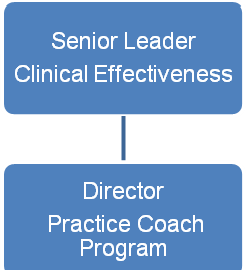 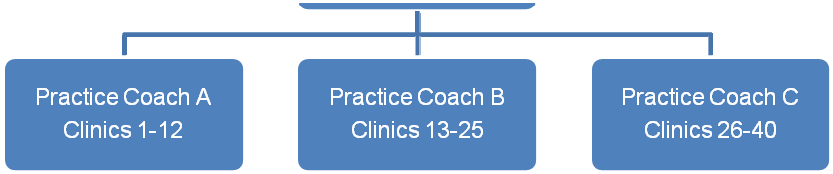 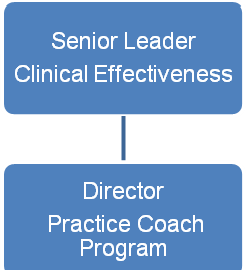 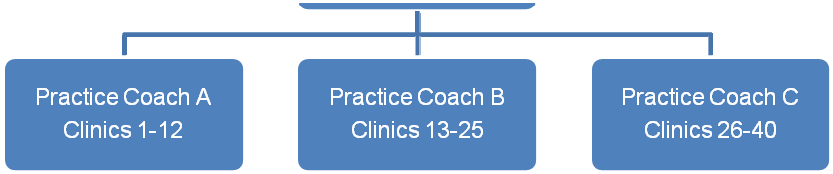 The Quality Improvement CharterThe purpose of the Charter is to serve as a constant reference point, providing focus and direction for clinical leaders, clinical improvement teams, senior leaders, and stakeholders.A charter should be created when one or more senior leaders have determined that a quality improvement project/program will be launched. Generally charters are written by a small group of stakeholders and a senior sponsor, the individual who is ultimately responsible for the outcomes. The charter is a document that reflects many decisions that are made before the QI effort is launched, including roles and responsibilities of individuals as well as the requirements and resources necessary to meet target goals. Requirements often include policies or other requisites as identified by leaders. A determination of staff and leader resources should be considered at this stage, including the amount of time that one or more practice coaches will be dedicated to the initiative and the number of practice teams assigned to each practice coach. The charter should clearly document the organizational structure of the overall improvementprogram, including the practice coaching reporting structure. We have included in Table 2.1 the elements of an effective charter.TABLE 2.1Several examples of quality improvement charters are located in the appendix beginning on page 67.The Key Driver Diagram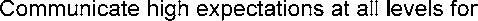 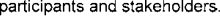 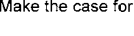 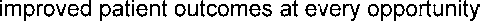 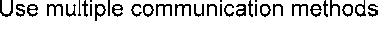 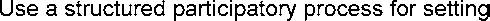 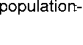 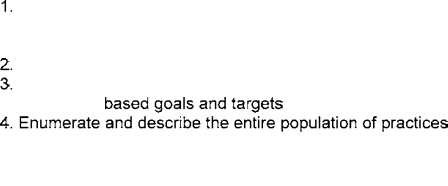 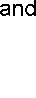 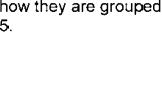 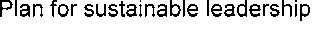 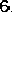 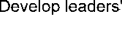 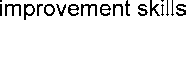 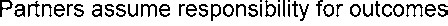 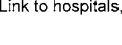 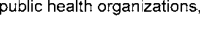 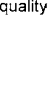 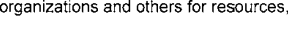 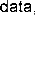 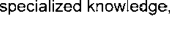 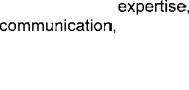 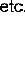 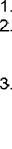 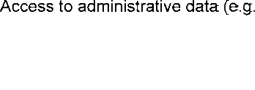 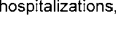 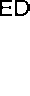 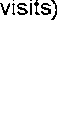 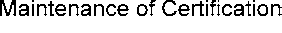 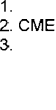 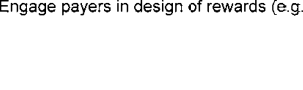 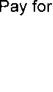 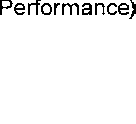 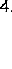 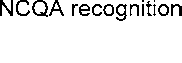 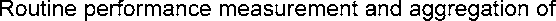 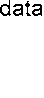 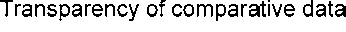 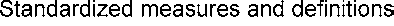 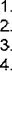 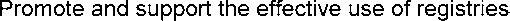 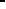 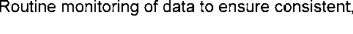 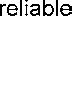 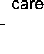 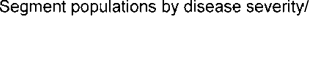 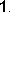 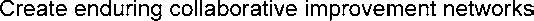 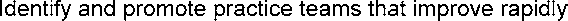 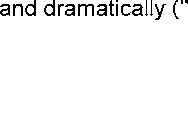 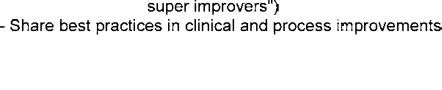 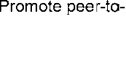 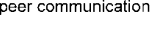 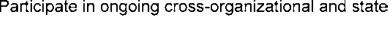 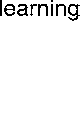 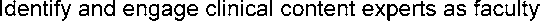 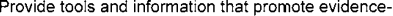 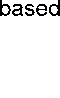 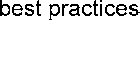 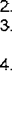 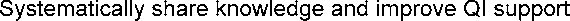 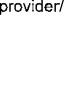 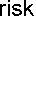 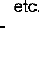 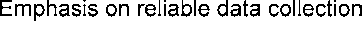 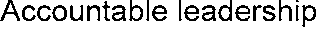 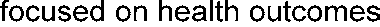 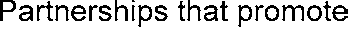 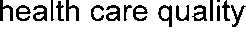 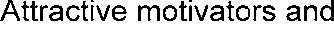 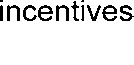 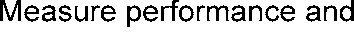 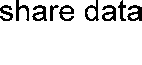 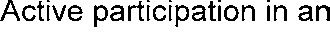 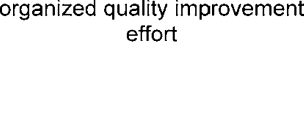 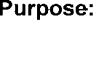 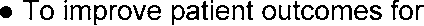 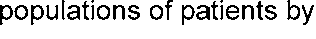 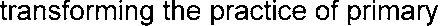 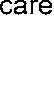 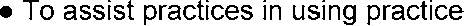 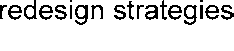 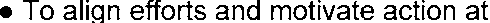 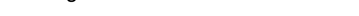 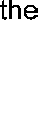 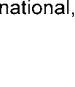 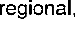 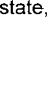 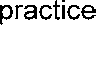 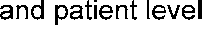 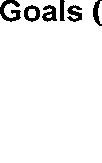 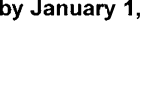 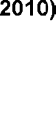 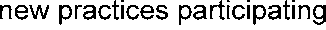 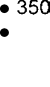 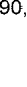 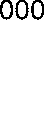 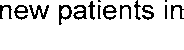 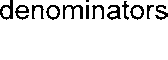 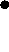 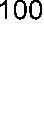 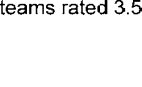 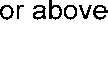 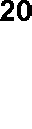 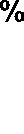 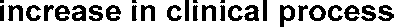 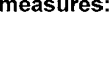 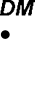 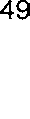 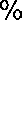 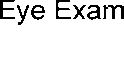 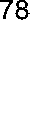 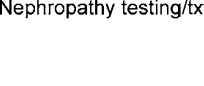 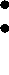 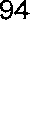 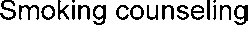 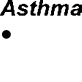 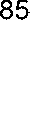 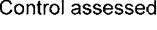 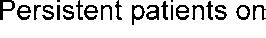 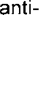 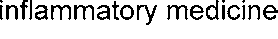 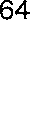 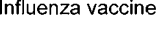 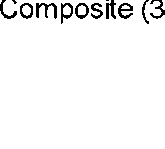 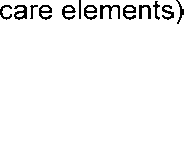 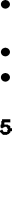 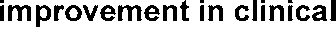 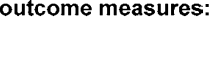 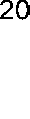 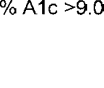 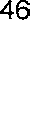 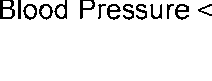 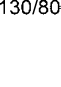 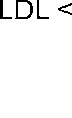 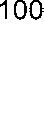 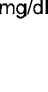 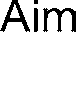 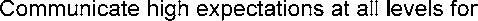 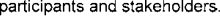 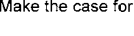 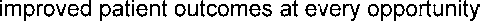 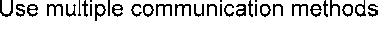 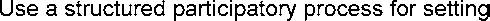 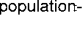 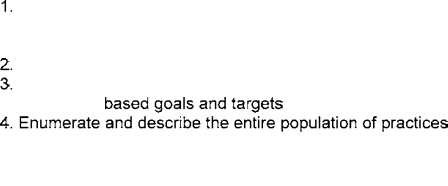 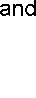 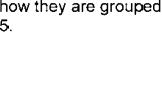 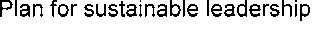 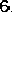 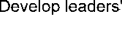 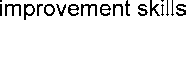 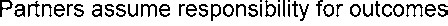 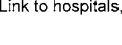 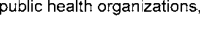 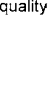 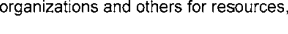 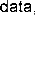 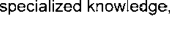 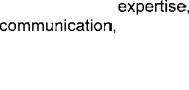 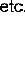 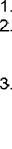 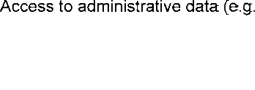 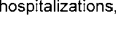 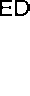 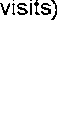 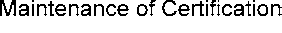 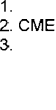 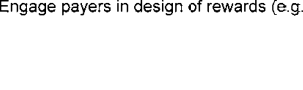 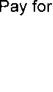 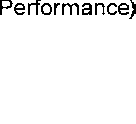 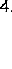 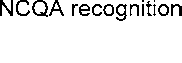 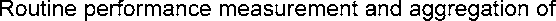 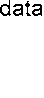 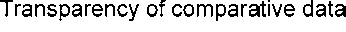 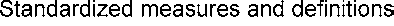 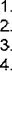 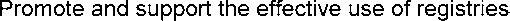 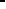 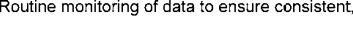 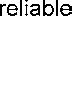 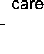 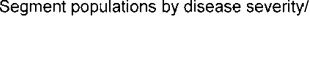 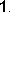 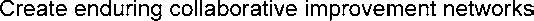 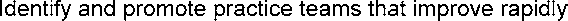 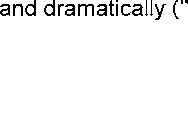 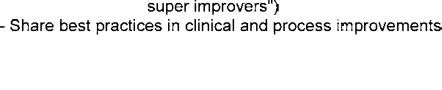 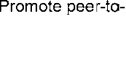 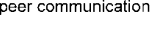 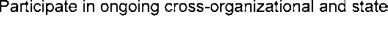 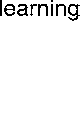 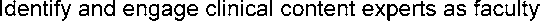 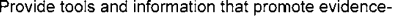 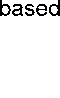 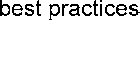 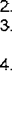 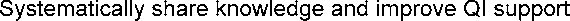 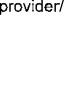 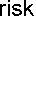 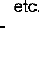 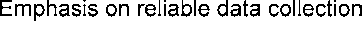 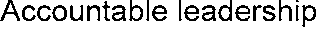 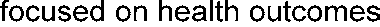 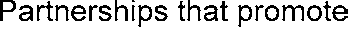 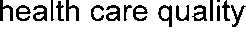 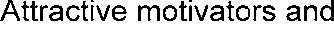 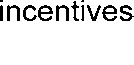 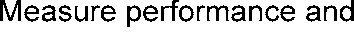 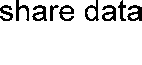 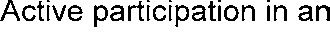 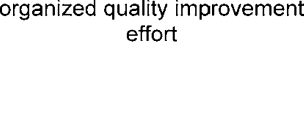 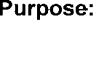 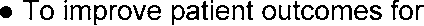 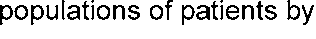 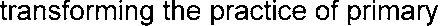 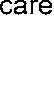 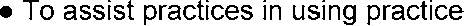 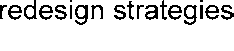 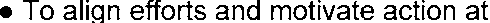 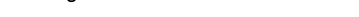 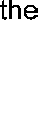 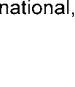 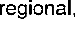 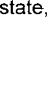 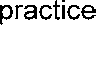 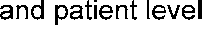 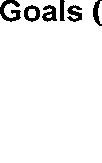 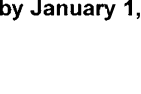 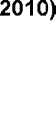 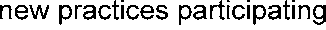 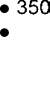 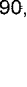 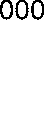 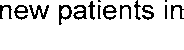 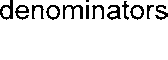 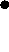 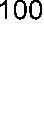 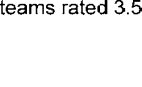 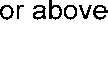 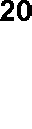 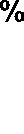 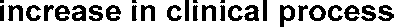 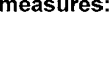 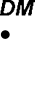 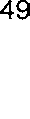 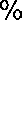 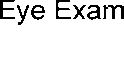 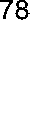 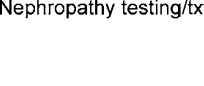 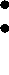 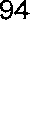 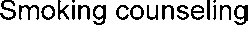 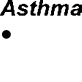 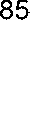 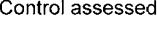 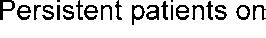 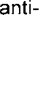 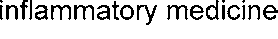 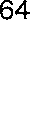 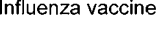 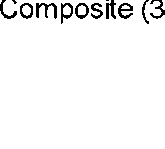 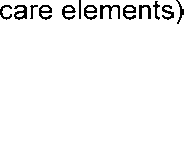 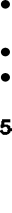 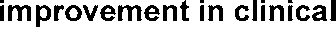 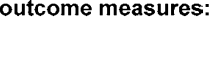 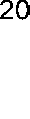 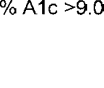 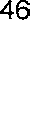 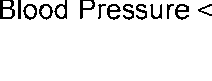 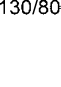 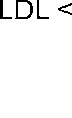 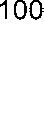 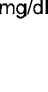 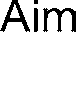 After the charter has been developed (or at the same time), a key driver diagram should be created that visually displays the strategies and activities needed to achieve these aims and target goals. Key driver diagrams can be developed at the program level and the practice level. As an example, the IPIP national program key driver model is shown in Figure 2.2. It provides details of how one or more specific strategies will address one or more aims by using a selected set of interventions that are known to improve care (or show promise but are not yet validated). These listed interventions provide clear direction for the practice coach and practice teams on areas of focus in their improvement efforts. Key driver diagrams take time to develop and mayrequire technical support from improvement advisors/technical experts.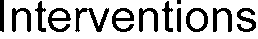 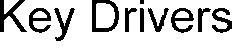 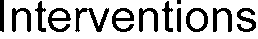 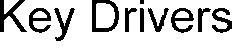 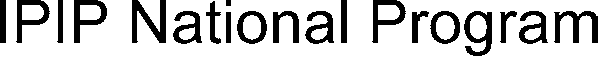 FIGURE 2.2: IPIP national program key driver model. The highlighted boxes are the areas of focus for practice coaches.What coaches can and can't contribute to the driversUsing the IPIP key driver diagram as an example, practice coaches are not expected to contribute to all five of the key drivers identified in Figure 2.2. They are asked to utilize their expertise and relationships with clinical champions to promote accountable leadership focused on health outcomes, measurement of performance and data sharing, and active participation in organized quality improvement efforts.IPIP has found that coaches are often extremely effective in these roles. For example, as practices collaborate with coaches to achieve initial successes and transform clinical processes, care providers typically develop increased confidence in their ability to transform patient care. This enthusiasm and competence drives engagement in quality improvement activities such as peer-to-peer learning groups, topical web seminars, shared resource repositories, plan-do-study-act cycles, and performance data reporting.Chapter III:	Designing Your CoachingInterventionTailoring the role of practice coaches requires addressing several questions about how you will manage the program. Here we review several key questions that should be addressed and resolved when starting a practice coaching program. 	Are there existing resources that could be redeployed?Identify what resources are available within the community, system or setting. Resources can include QI staff, data, and internal experts (including leaders) in leading change efforts. 	Which practices will receive coaching support?Practice coaching is an expensive resource. As a result of funding constraints or other limitations, some communities may be unable to provide practice coaching to all participating practices. Communities facing this situation may develop a set of criteria to select which practices will receive coaching support. Possible criteria include: 	Patient population: focus on practices with relatively large or vulnerable patient populations to achieve maximum impact 	Early adopters/key opinion leaders: identify practices most likely to support diffusion of innovation among peers 	Existing level of quality improvement support: provide coaching to practices with little existing QI support or limited prior QI experience (but be careful to ensure that practices are prepared to perform the necessary work). What is the role of the network (such as IPA’s) that may have resources available to assign to the initiative? 	Support and engagement of practice leadership (including physicians): identify practices willing to devote resources, such as employee time and political capital, to the change effort. Look for practices where there is stable leadership of clinics and staff, a specific link between the effort and strategic priorities of the organization and a clear intention to make the change the way they do business. 	The organization’s readiness to change: Complex quality improvement initiatives may require experience using registries, health information technology, oradministrative systems. Practices could be selected on the basis of these characteristics. We have included a set of practice readiness tools in the appendix that will help you determine the number of practices who are ready to embark in QI initiatives. Refer to page 218 in the appendix for additional information on organizational readiness to change. 	The length of the coaching intervention/engagement:Resources Required to Implement a Practice Coaching ProgramA key facet in developing and funding a coaching program is the number of practices that one coach can support. Programs vary in how they answer this question and can range from 3 to100. Clearly, the role of the coach will be quite different depending on the practice: coach ratio. With a high ratio of practices to support, the coach will not spend a lot of time in the practices, but may interact more within a peer-to-peer learning structure such as a traditional learning collaborative and some email correspondence and phone calls to review monthly reports (http://www.ihi.org/NR/rdonlyres/3F1925B7-6C47-48ED-AA83- C85DBABB664D/0/TheBreakthroughSeriespaper.pdf). As well, it is important to consider how the practice coach will be effective given the temporary nature of the assignment. And depending on the type of coaching they select, it may also be important to consider what stageof the transformation life cycle the practice is at – a coach cannot effectively carry 8-15 practices all in a “start up mode”. They need to have about 30% as “start up”, 30% in “operational/testing mode” and 40% in “experienced/maintenance mode” (see Table 3.1 on page 19).How can the practice coach provide assistance and support while guiding teams and clinics to create sustainable and reliable changes to maintain improvements? Deciding on the correct ratio should be based on the most effective coaching approach. However, there is not enough definitive evidence to make recommendations about the best approach. We believe having several teams learning together as they test different strategies will help to build our knowledge about comparative effectiveness in practice coaching. In the meantime, the sponsoring organization will need to decide on a ratio based on several factors. What is the size of the practice? What is the level of sophistication of the practice? What is the level of staff education and the practices’ ability to provide additional education? Are they testing new strategies? Will coaches be assisting in the development of a population management system? To what extent will clinics need direct assistance? What is the distance between practices? Is the topic of theQI project mature (such as asthma or diabetes) or a new topic area where there is little known about what will improve care?In order to secure funding from internal and external sources, leaders are often asked to estimate the resources required to implement a practice coaching program. If the coaching program will divert resources from other activities, leaders must strike a balance between providing adequate support for practice coaches and maintaining the underlying quality improvement infrastructure which is critical to coaches' success. For example, if a data analyst with coaching skills were deployed as a part time practice coach, what effect will that have on systematic data reporting and other reports that support practice changes.Resource requirements can be driven by a number of factors, including: 	Number of practices receiving coaching: may depend on available resources and practice readiness. See previous section for additional explanation 	Number of practice coaches: may depend on intensity of intervention, geographic location of practices (travel time), and practice coaches' capacity to interact with multiple practices 	Number of practices per coach: this depends on the role of the coach, the maturity of the practice in improvement processes, and the available community improvementresources such as a collaborative. For example, in the context of a collaborative, a coach may be able to manage more practices by providing most education at the learning sessions and then coaching to the group of practices with structured activities and communications between face to face meetings and calls and/or providing specific feedback on 90 day goals and Plan-Do-Study-Act (PDSA) cycles to practices. 	Scope of the change: Is the change focused on improving care for a single condition vs. a broader systematic change such as planned care for all patients or advanced access.TABLE 3.1: Practice/Practice Coach RatioManaging the Portfolio of PracticesWe recommend thinking about a group of practices as analogous to the population management approach we teach the practices about their patients. Coaches should have a practice ‘registry’ that allows them to follow progress and outcomes for the group of practices as well as individual practices. Such a system could be managed in a Microsoft Excelspreadsheet. The system should be usable for the coach, but also collect the information needed to drive improvement of the overall coaching program, such as identifying when to redeploy coaches.  The project leaders should decide on the key elements to track across practices. These should include some assessment of the progress of the practice toward implementing the recommended processes. Keeping track of implementation can help to understand which practices need more help and what characteristics of the practices or coach are most effective. We have used rating scales to evaluate practices on their level of implementation of key elements of the change package (the agreed upon strategy for improvement, such as the Chronic Care Model, and described in Chapter 5).In addition to tracking process and outcome measures for the practice, the coach should have the basic ‘demographic’ information for the practice (number of providers, EHR, QI experience, payer mix, patient socioeconomic status, key chronic illnesses, and preventive services needed) and all the results from the initial practice assessment. This will help to create the practice profile. Listed below are a few examples of these reports with brief description. Examples canbe found in Table 3.2.TABLE 3.2Evaluating the Effectiveness of Your Coaching Interventions Evaluation of the practice coach and the practice coaching program should occur systematically. We outline below suggestions for evaluation coaches and programs.Individual Coach LevelFrom the outset, the Practice Coach supervisor and/or sponsor(s) should consider how they will assess the practice coaching progress and overall effectiveness. As we ask our practice teams to monitor their progress, we should apply the same rigor to assessing the effectiveness of a practice coach. Using the Model for Improvement8 3 questions, we would recommend that programs develop a specific set of aim statements and goals for the practice coach(es). These aims/goals could be placed in the coaching program charter under the section heading, “Commitment to Reaching Aims and Goals”. A systematic monthly review of the progress of each team in the practice coach’s portfolio will allow the leader to assess and provide support if necessary in a timely manner.Measures might include: 	Practice participation in QI activities 	Number of team meetings 	Duration of team meetings 	Frequency of team meetings 	Number of PDSA cycles 	Time tracking for practice coaches to better plan/modify where their time is spent 	Development of registry or other patient population tools 	Qualitative assessment of practices' progress, such as, “we have much better teamwork” or “we feel a difference in the level of chaos” 	Quantitative assessment of practices’ progress (stated in the charter), such as patient health outcomesIt is worth noting the obvious: the practice coach’s effectiveness is dependent on the improvement team’ effectiveness. In the event that the practice coach is reporting little to no change in progress, it is important to diagnose the problem more closely. Is there lack of progress for only one team or for many teams in this coach’s portfolio?  What is the practice coach’s communication style? What is needed by the team to give them the support they need? Shadowing the coach for a ½ day might provide insight as to what intervention will be needed. The coach might benefit from shadowing another coach who is stronger in certaincompetencies.The role of supervising and training the coaches is critical for facilitating a relatively standardized approach in an improvement project. There are so many different perspectives and personalities that it is easy for a practice-coach relationship to wander off in directions that are not consistent with the overall goals of the project. This supervisor can help to keep coaches focused on the goal, but allow for learning from various approaches and styles.Coaching Program LevelProgram administrators, external stakeholders, and participating practices will be interested in the results of the practice coaching program. How will you know that your coaching program is successful? We recommend that the sponsor organization establish a systematic quarterly review by the organization’s sponsor(s) to review progress and outcomes will allow the leaders to determine what is effective, what is not effective and how to share best practices and what did not work across their network of coaches. The leaders will want to assess how they aresetting up the practice/coach relationship (i.e., how is the coach introduced and presented, whatis the level of leadership alignment, how were roles and tasks negotiated, how is conflict resolved, what does success look like in terms of outcomes, and how will the practice continue when the coaching assignment ends).Behavioral Interviewing for Right “Fit”Practice coaches are in a unique and specialized role requiring a broad set of functional, technical and behavioral competencies. A key step in establishing a practice coaching program is agreeing upon a set of criteria to guide the practice coach hiring process. We have found that successful practice coaches have a significant foundation of quality improvement knowledge and expertise, and also a set of observable behaviors that enable them to connect with primarycare practices. Indeed, some leaders have suggested that when evaluating prospective practice coaches, it is more important to consider a candidate's approach to interacting with individuals and groups of people than the candidate's quality improvement experience. An enthusiastic, open minded, task oriented person with high standards is a good place to start.Successful IPIP practice coaches have come from varied backgrounds. In the North Carolina IPIP program, most practice coaches have extensive experience in the healthcare industry and received training on presentation techniques, facilitating discussions, and using data to drive improvement. In contrast, in the Michigan IPIP program, funding was not available for a paid pool of coaches, so the state enlisted the support of the automotive industry and the American Society for Quality to engage volunteer quality improvement personnel recruited primarily from the automotive industry. Because this group had a high degree of quality improvement expertise, training focused on healthcare and the redesign of clinical practice. Although these IPIP state programs have adopted different strategies for hiring practice coaches, practices in both states have made improvements. In summary, we have not identified a single factor which predicts coaching effectiveness; when developing a practice coaching program, consider your organization’s coaching needs and available resources for professional development and training.With these limitations in mind, we have compiled the following list of core competencies for practice coaches. Some of these skills can be acquired through formalized training, while others are more closely related to personal characteristics such as emotional intelligence. There are now available several public training programs that you might consider (see IHI Coaching Program information at http://www.ihi.org/ihi/programs and Dartmouth’s Clinical MicrosystemTraining at http://dms.dartmouth.edu/cms/.) This list is intended to serve as a guide and should be modified based on the organization’s quality improvement training needs and the charter.Background and Experience of Practice CoachesThe individual to be considered for this position must have a broad range of functional and behavioral skills to be effective in the role of practice coach. In general, we look for the following background when reviewing applicant resumes:TABLE 3.3As with any hiring process, the interview should be designed to determine the degree that the candidate has the functional, technical, and behavioral skills identified as essential to this role.TABLE 3.4The Practice Facilitation Handbook: Training Modules for New Facilitators and Their Trainers, an AHRQ publication released in 2013, includes several modules on hiring and training practice coaches.  See Module 1, “Practice Facilitation as a Resource for Practice Improvement.” (Reference can be found in Notes Section #7, page 64.)Chapter IV:	Training and Ongoing ProfessionalDevelopment for Practice CoachesWe recommend the following strategies to assure that practice coaches are most effective and that there is a degree of reliability in the approaches used with practices: Initial Training for Practice Coaches: A comprehensive introductory training followed by field experience under supervision is critical Continuous Training for Practice Coaches: Coaches must be competent in QI methods, change management strategies, health information technology, group facilitation, and social interactions. Utilizing just- in- time continuous training will strengthen skills and generate ideas to test solutions to barriers that other coacheshave tried that worked. Utilizing Practice Assessments and other Practice Engagement Tools:  We recommend that coaching programs develop a systematic approach for how the practice coach will assess the practice both at onset and over time. Developing the Improvement Infrastructure at the Practice Level: The program should address how the practice coach can accelerate the learning and seed improvement methodologies at the practice level. How do coaches build a good relationship with practices and become members of the practice team for a temporary period of time, while assuring that improvement methods and approachesare taking root?Initial Training for Practice CoachesAssessing New Practice Coach SkillsAs quality improvement in health care has gained popularity, there are more people available with some of the expertise related to practice coaching. Many people moving into ambulatory quality improvement have been part of hospital improvement teams or have a participated in a Breakthrough Series Learning Collaborative. The Quorum Health Resources (QHR) Learning Plan developed by Strategic Quality Management in 2004 provides a method for assessing skill level of the coach to then tailor a learning plan (http://www.qhr.com/). Coaches, just like the practicesthey assist, need to undergo continuous improvement.Two core competency resource documents to assist in the coach skills assessment are: 	AHRQ Consensus Group, 2010. Working Draft: Core competencies for generalist coaches. Available online at www.lanetpbrn.net 	QIIP Quality Improvement Coach Competencies. Available online at: http://www.qiip.ca/user_files/QIIP%20‐%20QI%20Coach%20Competencies%20La unch%20Jan‐10.pdfAn honest self-assessment of expertise can help to identify areas of focus for continuous training.Potential areas for training include:1.	Improvement Methodologies2.	Customer Identification3.	Process Knowledge4.	Data Collection5.	Variation6.	Data Display and Analysis7.	Meeting Skills8.	Idea Generation Tools9.	Decision Making Tools10.	Group Process Skills11.	Tracking/Reporting12.	System of Profound Knowledge13.	Constancy of Purpose/Aim14.	Technical knowledge specific to project or initiative15.	Dynamics of change and change management16.	How coaches manage emotional reactivity to situations17.	Strategies to overcome team and organizational barriers to change18.	Establishing an Effective Relationshipwith the PracticeThe most common approach for practice coach training is through intensive workshop(s)combined with on-going supervision. We would like to acknowledge LA Net a community-basedPractice-Based Research Network focused on health disparities reduction in Southern California, for providing this curriculum (see Table 4.1), which is being tested with their new cadre of practice facilitators (coaches) in August, 2010. For additional information, go to http://www.lanetpbrn.net/la-net-papers-and-reports)TABLE 4.1: Practice Coach Training Curriculum OutlineContinuous Training for Practice CoachesTraining Curriculum for Practice CoachesTraining coaches is an ongoing process. Some basic competencies should be in place before starting coaching, but some can only be learned through experiential learning in real clinic practice settings. Most coaching programs use some sort of apprenticeship experience to get the coach started. Even for the most experienced of coaches, it is essential to provide ways to vet ideas and share best practices throughout the assignment. This will assure that coaches are refining skills, identifying strategies that might work in their settings, and find support and camaraderie with peers faced with similar challenges. We strongly recommend periodic practice coach meetings (at least monthly) to provide a place to work through challenges.The IHI, Intermountain Healthcare’s Institute for Healthcare Delivery Research, and Cincinnati Children’s Division of Health Policy and Clinical Effectiveness have developed quality improvement training programs with an experiential approach asking participants to use a current improvement project from their organization as a key strategy for advancing knowledge. As well, we know that optimal adult learning practices include multiple learning modalities to increase understanding.  We recommend a combination of these learning modalities for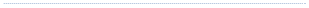 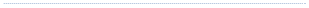 most effective initial and ongoing training of practice coaches.Utilizing Practice Assessment and OtherToolsAfter enrolling in a quality improvement initiative and establishing a relationship with a quality improvement coach, practices partner with coaches in the context of the overall strategic improvement priorities to evaluate the current state of their clinical environment and identify potential areas for improvement. This standardized process is commonly known as a practice assessment. During this process, practice coaches conduct an initial assessment to learn more about the practice's goals, care processes, organizational structure (including leadership support), and staff and physicians’ attitudes toward change. The assessment provides practice personnel with an opportunity to reflect on existing systems of care, strengthen quality improvement teams, identify strengths and weaknesses, define existing roles and responsibilities, and understand their readiness for change. It is also important in this stage to determine if the priorities of the improvementteam are aligned with strategic priorities at the ‘system’ level (oversight organization, community, and region). By providing coaches with important information and fostering self-Adult Education LearningMethodsWe would like to add an important note here regarding the growing evidence about how to provide training that utilizes adult learning methods. Here is a list of characteristics developed by M. Speck that outline effective learning methods for adults.9  Adults will commit to learning when the goals and objectives are considered realistic and important to them. Application in the 'real world' is important and relevant to the adult learner's personal and professional needs.  Adults want to be the origin of their own learning and will resist learning activities they believe are an attack on their competence. Thus, professional development needs to give participants some control over the what, who, how, why, when, and where of their learning.  Adult learners need to see that the professional development learning and their day‐to‐day activities are related and relevant.  Adult learners need direct, concrete experiences in which they apply the learning in real work.awareness among practice staff, the practice assessment creates a foundation for improved performance (and forms the basis for project planning).Practice leaders may express reluctance when asked to provide the information needed to complete the practice assessment. This is to be expected, as some practices are not accustomedto sharing data on clinical processes and performance with external parties. Practice coaches can mitigate these concerns by emphasizing that data will be used for improvement, not individual performance and explaining the importance of the assessment to the overall quality improvement process: just as physicians assess a patient's current health status before prescribing a treatment, practices assess their current operations and attitudes toward change before initiating PDSAcycles to improve ambulatory care. PDSA cycles and the Model for Improvement will be covered in greater detail in Chapter5.There are a number of publicly available tools designed to assess different characteristics of the practice environment. These characteristics include: 	Organization of the health care delivery system 	Partnerships with community organizations 	Self-management support 	Decision support 	Clinical information systems 	Integration of the Chronic Care Model (and otherrelevant set of changes for the initiative, such as medical home) 	Attitudes toward changeThese tools can be modified to meet the needs of your community's quality improvement initiative. Regardless of whichtool your community adopts, we recommend that a standard  Adult learning has ego involved.Professional development must be structured to provide support from peers and to reduce the fear of judgment duringlearning.  Adults need to receive feedback on how they are doing and the results of their efforts. Opportunities must be built into professional development activities that allow the learner to practice the learning and receive structured, helpful feedback.  Adults need to participate in small‐group activities during the learning to move them beyond understanding to application, analysis, synthesis, and evaluation. Small‐groupactivities provide an opportunity to share, reflect, and generalize their learning experiences.  Adult learners come to learning with a wide range of previous experiences, knowledge, self‐ direction, interests, and competencies. This diversity must be accommodated in the professional development planning.  Transfer of learning for adults is not automatic and must be facilitated. Coaching and other kinds of follow‐up support are needed to help adult learners transfer learning into daily practice so that it is sustained.practice assessment be conducted on every participating practice. Standardizing the practiceassessment process supports practice coach training and competency, encourages consistent evaluation of practices, and allows for meaningful comparisons among participating practices. For example, a standardized assessment of practice personnel's attitudes toward change could allow leaders to analyze the relationship between readiness for change and observed improvement in clinical process measures. Such analyses can generate insights and improve the effectiveness of the overall quality improvement program.We also recommend an ongoing practice assessment by the coach as part of the improvement process. The most basic approach is to use a 5-point scale to rate how a practice is doing on their improvement (see page 311 in the Appendix). In IPIP, we have been in the habit of rating practices on their level of implementation of key change package elements (registry use, protocols, decision support, and self-management support). This can be a valuable process measure to facilitate discussion on the effectiveness of a program for helping practices make changes. All of these assessments help to keep the project focused on the activities that the improvement initiative hypothesizes are the key drivers to improved health outcomes for the patients.In addition to the practice assessment, there are many tools in chronic disease management that have been developed and refined over time in one or more projects that can save the practice coach/teams much time than if ‘starting from scratch’.Recommended instruments to use with practicesListed below in Table 4.2 are the recommended instruments with a brief summary on each instrument’s attributes.TABLE 4.2Building Relationships with Practice PersonnelThis relationship is created in alignment with the overall improvement strategy led by the community (or sponsor). We recommend the following steps to building an effective relationship with practice teams and practice team leaders:1.  Discovery: Work with your practice liaison to identify a short list of leaders. Set up 30 minutes face-to-face with each leader to get their perspective. Capture information in summary statements and key themes and recommendations. Seek to understand their role in the organization and what is important to them. Share your excitement about the project and ask how you can work with them most effectively.2.  Joint Vision: It is important to establish shared aims between the coach and the practice. This alignment is critical in establishing accountability for outcomes. This can be achieved through the charter and key driver diagram (see Chapter 2).3.  Data review and feedback: Start with the data you have available, including the practice assessment to determine areas (changes) to focus on. Evaluate the assessment in the context of the goals for the improvement process.4.  Accountability: Request to join leadership team meetings periodically (but regularly) to review progress and barriers; determine ways to highlight practice accomplishments.5.  Follow-up: Send notes from the meeting to the leader that are brief and outline decisions made and any action items.Here is a list of strategies to assist practice coaches build effective relationships with practice teams:TABLE 4.3Chapter V:	Methods that Practice Coaches UseIn this chapter, we describe the science of quality improvement. Although tailored for the practice coach in your program, it is included in the Practice Coaching Program Manual to assure that all key stakeholders (leaders, supervisors and funders) are knowledgeable in the approaches and frameworks we are asking them to use with their practice teams.In the context of an ambulatory quality improvement initiative, the fundamental role of a practice coach is to assist primary care practices improve patient care. A key part of this objective is encouraging practices to adopt a sustainable approach to continuous quality improvement. The most effective practice coaches utilize education and expertise to foster a "culture of improvement" within the practice, creating a collaborative environment where opportunities for improvement are proactively sought out and addressed. In order to help practices and coaches achieve this shared goal, we propose an approach based on four core concepts: 	The Chronic Care Model: an overall framework that addresses six key areas of ambulatory care that must be in place to achieve optimal outcomes 	The Model for Improvement: the framework for making changes we use that organizes the process of setting aims, establishing measures, identifying changes, and learning from results 	Change ideas that will lead to improvement: guidance on selecting a "change package" that includes detailed information about proposed changes, measures, and assessment scales 	Identifying resources and tools to ensure leaders are engaged in the QI initiativePart One: The Chronic Care ModelAny effort to improve ambulatory care must address the challenge of treating patients with chronic conditions. Although there are various definitions of what constitutes a “chronic condition,” for the purposes of this document we define a chronic condition as any condition that requires regular monitoring of a patient’s health status and ongoing interaction with the health care system. This definition encompasses a broad range of common diagnoses, including diabetes, hypertension, heart disease, depression, respiratory disease, Alzheimer's disease,and arthritis. In 2009, over 145 million individuals, or nearly fifty percent of all Americans, had a chronic condition. Between 2002 and 2009, the percentage of total health care spending dedicated to individuals with chronic conditions increased from 78 percent to 84 percent.Despite technological advances and recent policy reforms, the trend of increasing costs is likely to continue. By 2020, the number of people with chronic conditions is projected to exceed 157 million.10 In order to provide affordable and appropriate care to this growing patient population, the entire health care system must be reoriented to meet the needs of people with chronic conditions.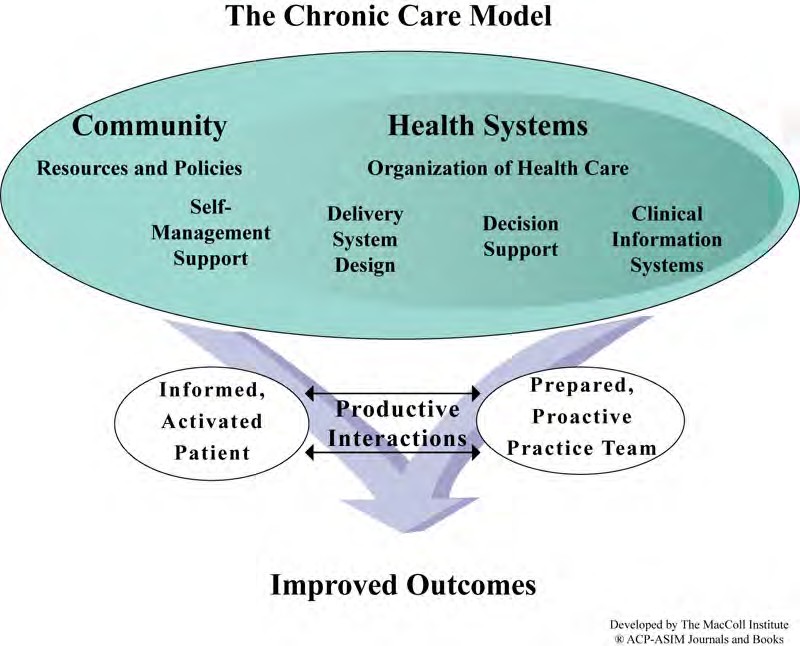 FIGURE 5.1: The Chronic Care ModelQuality improvement coaches can play an important role in helping primary care providers reorganize care delivery for patients with chronic conditions. As such, many leaders have encouraged coaches to utilize the Chronic Care Model as a foundation for improving ambulatory care. The Chronic Care Model (CCM) is a widely adopted, evidence-based framework designedto help practices improve health outcomes for people with chronic illnesses.11 The CCM recommends a series of interrelated system changes designed to enhance care at the community, health system, practice, and patient levels. These changes address six key areas: the health system, delivery system design, decision support, clinical information systems, self- management support, and community resources. Although multi-component interventions such as the CCM are difficult to analyze, evidence suggests that practices which adopted the CCM achieved improvements in quality of care and health outcomes for patients with chronic conditions.12We recommend that leaders encourage quality improvement coaches to develop a working knowledge of the Chronic Care Model and incorporate this information into their interactions with primary care providers. After reviewing the CCM with all members of the practice team, coaches can collaborate with practices to use the Model for Improvement and practice-level change packages to identify, test, and refine strategies to improve ambulatory care.For more information on the Chronic Care Model, please visit the Robert Wood Johnson’s Foundation “Improving Chronic Illness Care” website (http://www.improvingchroniccare.org/index.php?p=The_Chronic_Care_Model&amp;s=2).  The website has numerous resources on the CCM. We particularly recommend the  recorded talk by Ed Wagner (http://www.uclahcs.com/). All coaches should read about the specific elements of the Chronic Care Model at the above website and have an intimate knowledge of each element and how it has been implemented. In addition, the Chronic Care Model provides a foundation fora number of the recommended practice-level change packages.Part Two: The Model for ImprovementUsing the Model for ImprovementAfter working with coaches to understand the principles of the Chronic Care Model, practices often turn to coaches for guidance on how to actually implement interventions that improve patient care. This is an important stage in a practice’s quality improvement journey; the coach is tasked with helping a practice translate abstract recommendations into tangible changes to improve ambulatory care.We recommend that practice coaches use the Model for Improvement to help practices organize the process of setting aims, establishing measures, identifying changes, and learning from results.8 The model provides practices with a simple yet adaptable framework foraccelerating improvement in patient care. We have found that practices which incorporate the Model for Improvement into their day-to-day operations develop increased confidence in their ability to sustain continuous quality improvement.The Model for Improvement has two key components: 	Three fundamental questions that guide improvement teams:1.	What are we trying to accomplish?2.	How will we know a change is an improvement?3.	What changes will result in an improvement? 	The Plan-Do-Study-Act (PDSA) cycle to conduct small-scale tests of change in real- world settings — by planning a test, implementing it, monitoring the results, and acting on what is learned.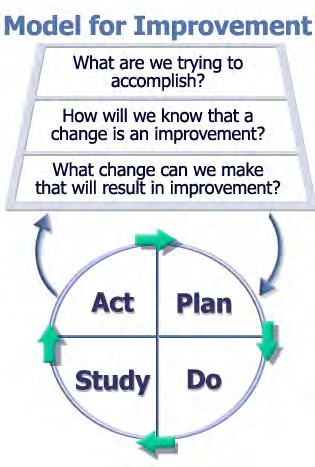 FIGURE 5.2: The Model for ImprovementThe Model for Improvement provides the foundation for a later section of this manual, titled"Measurement for Quality Improvement."For additional information, please see “The Model for Improvement Key Points” on page 377 in the appendix. You can also review this PowerPoint presentation on the Model for Improvement (http://aap.org/qualityimprovement/quiin/resources/ModelforImprovement.pdf) or the Institute for Healthcare Improvement: Testing Changes (http://www.ihi.org/IHI/Topics/Improvement/ImprovementMethods/HowToImprove/testingchange s.htm). The IHI has also created a video that provides a brief explanation of the Model for Improvement which is short but very effective. We recommend using this in training sessions with your practices (http://www.youtube.com/watch?v=SCYghxtioIY).Practice coaches should know this content extremely well and complete the entire IHI series (see IHI’s Open School at http://www.ihi.org/IHI/Programs/IHIOpenSchool/) on improvement methods. Another source for coaches is “The Improvement Guide” by Langley and colleagues which reviews the Model for Improvement along with numerous examples and ideas.8The appendix also includes an "Aims and Goals" worksheet (page 380), PDSA planningworksheets (page 381), and an improvement tool handout (page 382).Part Three: Identifying Changes that Will Lead to ImprovementIn a practice coaching program, coaches work with practice teams to adapt and adopt strategies to improve patient care. Ideally these changes are part of a comprehensive "change package" adopted by the improvement program. A practice-level change package is a collection ofdetailed recommendations, measures, assessment scales, and tools designed to help practices achieve their improvement goals. Change packages are often utilized by practices participating in learning Collaboratives, but can be adopted by any practice interested in improving the quality of patient care. The strategies outlined in the change package should be part of the key driver diagram for the practice improvement effort.Change packages are an important resource for practice coaches. They provide coaches with a structured set of evidenced-based interventions and testable ideas to re-design care delivery in practices. In order to maximize the effectiveness of a change package, coaches should communicate with practices to set reasonable expectations about the role of a coach with respect to the change package. Coaches can help practices: 	Understand the rationale behind recommended changes 	Adapt the change package to specific practice circumstances 	Overcome barriers to change 	Track implementation of recommended changes 	Complete the project management tasks associated with QI effortsCoaches facilitate the Plan-Do-Study-Act cycles which drive the practice's quality improvement efforts. Practices must demonstrate a willingness to test high-leverage changes. If, during the implementation process, practices raise specific questions about the change package that the coach cannot adequately address, coaches may benefit from the support of content experts. For example, if a practice asks about the relative advantages and drawbacks of different electronic registry software programs, the coach could direct the question to a health information technology consultant. This division of labor allows practice coaches to focus on their primary objective: working with practices to make meaningful changes designed to improve patient outcomes. Leaders should strongly consider engaging content experts to support practice coaches.Selecting a Change PackageWe recommend that leaders adopt a single change package for the entire cohort of practices. This approach allows for meaningful comparisons of practice performance and facilitates peer- to-peer learning among practice coaches and physician champions.When selecting a change package, it is important to determine how the change package aligns with the community's stated quality improvement goals. In addition, we recommend that communities consider the following criteria of a well-designed change package: 	Incorporates the components of the Chronic Care Model: the health system, delivery system design, decision support, clinical information systems, self-management support, and community resources. 	Provides flexibility for practices to adapt recommended changes to local circumstances. 	Addresses common barriers to change and proposes possible solutions 	Includes appropriate measures to track progress and to identify successes and challenges. 	Emphasizes the importance of sustainable, executable plans that are systematically monitored to ensure tools and processes are employed consistently. Changes should be implemented reliably so that they are used for every patient, every time.There are a number of publicly available change packages designed to help practices improve ambulatory care, including the IPIP change package (page 67) and the CCM toolkit by Wagner and colleagues (http://www.improvingchroniccare.org/index.php?p=toolkit&s=244). Other well designed change packages can be found in the appendix, starting on page 181.Measurement for Quality ImprovementMeasurement is a cornerstone of any quality improvement effort. It provides practices with data to gain belief (or disbelief) that a change is an improvement in patient care at the individual and population level. In fact, one of the primary roles of coaches is to teach practices how to use data to improve patient care. To emphasize the importance of measurement, it is often useful to review the role of measurement in the Model for Improvement. Measurement answers the second question: "How will we know a change is an improvement?" To adequately answer thisquestion, the practice must specify what they think is the appropriate answer to the first question (“What are you trying to accomplish?”) about setting organizational goals and aims. These goals are often based on clinical guidelines that specify what providers are supposed to do (or accomplish) for/with patients. They can also reflect the objectives of a broader quality improvement organization. It is important for leaders to clearly define the evidence behind any recommended changes and ensure that all stakeholders actively support the effort. Forexample, a community may announce a goal of increasing the percentage of diabetic patients with the most recent LDL cholesterol reading less than 100 mg/dL to 80%. An individual practice within that community should assess how it can help the community reach that goal and may determine additional goals for itself. For a sample worksheet which summarizes the goal setting process, please see page 380 in the appendix.Once the aim is set, the practice must consider how to answer the question “How will we know a change is an improvement?” The answer to this question will inform how the organization assesses, or measures, their progress. Coaches should collaborate with practices to select a measure that is useful for the organization trying to improve. For instance, the aforementioned practice could track progress toward its goal by monitoring the percentage of diabetic patients with a LDL reading less than 100 mg/dL in the past 12 months. This is a reasonable quality improvement measure: it reflects performance on an evidence-based clinical outcome, captures information that is important to patients and providers, and is interpretable by the practice.Characteristics of effective measures	Process, outcome, or composite (including satisfaction)	Process based on clinical guidelines/requirements/evidence	Outcomes important to patients and providers	Interpretable by clinicians/systems	Improve when real improvements in care occurAlthough it is important to articulate the specifications for a performance measure, the hard part for the practice is to create a robust measurement system that can accurately calculate performance. To do this effectively, the practice must have a registry system (it could be part of an EHR) that includes all patients under measurement and their status with regard to the process and outcomes under measurement. In the current example, this would require knowledge of all patients with diabetes in the clinical practice and their LDL result and the date the LDL was measured. Of course, it turns out that having this level of data can dramatically advance the practice's ability to improve care. All of the sudden, the practice knows exactly the patients who are not meeting the goal and they can intensify their efforts to assist thosepatients. We have found that practices need to have provider/panel specific level data to improve. Many start with blinded data when being used in a group and it is our experience that the most successful practices get to un-blinded data)We have found that effective practices need to meet regularly to ensure that all providers are coding key process the same within the electronic system. For example, if a practice is attempting to improve the rate of prescriptions for statins among diabetics, all providers must keep the medication list up to date in the same manner to ensure correct calculation of performance and correct identification of patients who may still benefit from a statin prescription. In this regard, it is helpful to demonstrate to clinicians that the same behaviors that can improve data quality for performance measures also enhances their (and their team's) ability to provide optimal care for their patients.Developing such a core set of measures and associated aims is important for any community attempting to advance clinical performance. However, the reason coaches exist is that suchmeasurement alone is a weak driver of improvement. Practices must address their underlying processes in order to substantially advance performance.Measuring Customized Clinical ProcessesNational (and regional) performance measures generally have an important limitation - they do not capture the changes the practice must make to achieve the stated goal. When implementing changes in routine care processes, the practice must address the third question of the Model for Improvement, "What change can we make that will result in improvement?", and its corollary, "How will we measure the changes that we make to improve patient care?" At this stage, practices often initiate a Plan-Do-Study-Act cycle to conduct small-scale tests of change in real- world settings — by planning a test, implementing it, monitoring the results, and acting on whatis learned. To support this process, coaches should work with practices to develop meaningful measures related to PDSA cycles. Refer to page 381 in the appendix for additional information on PDSA cycles.One of the first steps we often do with practices and coaches is make predictions on what trajectory of performance improvement can be expected from a practice on a given measure. Take, for example, a process measure like foot exams for diabetics. Assume a practice is currently reporting a performance of 30%. If we assume that diabetic patients come to the office once every 4 months, then a practice with a perfectly reliable system should be able to get to100% performance in 4 months. That would mean improving by 70 divided by 4 which is about17% each month. In reality, we see very few practices achieve this rate of improvement. The coach and practice need to ask themselves why not. What prevents a practice from achieving such a rate of improvement once a new system is put in place? Generally, the reason is that even the best laid plans don't work all the time when they are first implemented. In fact, it is more common for new plans to work half or less of the time.For example, a practice focused on lipid management may initiate the following PDSA cycle to improve the services provided to patients:TABLE 5.1This example PDSA cycle demonstrates a number of key points. First, in an effort to improve performance on a core measure (percentage of diabetic patients with a most recent LDL cholesterol reading less than 100 mg/dL), the practice created a new measure that provided meaningful information on a small-scale test of change (percentage of diabetic patients who received appropriate LDL testing). Second, this approach forced the practice to formulate a causal hypothesis and predict the results of the change, namely that by identifying patients who require an LDL test and reporting the results of care processes, the practice would increase the percentage of patients receiving appropriate LDL testing. Third, the practice engaged all members of the staff in an effort to change a routine care process. This PDSA cycle requiredthe participation of the entire practice team: front desk personnel, nurses who collect lab results, and physicians. This cooperative effort resulted in a marked improvement in the percentage ofpatients receiving appropriate LDL testing:100Percent of Patients with Total Cholesterol Tested YearlyRe‐StartStart6040 	StopFront deskreliability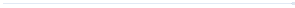 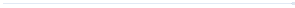 200FIGURE 5.3After achieving an improvement in LDL testing, the practice shifted its focus toward next steps. It initiated a new PDSA cycle designed to increase the percentage of patients who were appropriately prescribed a statin. These linked PDSA cycles led to a significant improvement in lipid results for the practice's diabetic patient population.Annotating Run ChartsA line chart showing results of improvement efforts plotted over time. The changes made are also noted on the line chart at the time they occur. This allows the viewer to connect changes made with specific results.200Average Lipid ResultsTotal CholLDL17515012510075FIGURE 5.4In summary, by coupling the Model for Improvement with well-designed measurement, practices can achieve significant improvements in patient care. Since no design is perfect, practices must use measures to frequently monitor implementation in order to better understand how changes are affecting care processes and patient outcomes. Practice coaches can play an important role in teaching practices how to collect and interpret meaningful data.Reliability and Standardization of ProcessesStandardization of processes is a fundamental concept in quality improvement. In order to determine whether a change results in improvement, it is important to establish a standardized process to perform the intended change for every patient, every time. A single standardized process within acceptable science is superior to allowing multiple processes because it provides a structure to decide on the best care while testing and training a consistent process. For example, if a practice aims to improve its patients' cholesterol levels by increasing the percentage of patients who were appropriately prescribed a statin, the practice should strive to provide a prescription to 100 percent of eligible patients. If the practice provided a statin prescription to only 50 percent of eligible patients, it would be difficult to determine whether the recommended change (appropriate prescription of a statin) resulted in an improvement in patients' cholesterol level. Since the practice did not implement the revised prescription protocolfor its entire patient population, only a subset of patients could have benefited from the change. A more reliable process for prescribing statins would have allowed the practice to draw more meaningful conclusions.It is important to distinguish standardization of processes from standardization of care. A good standardized process ensures that the patient receives the best, evidence-based care tailored for their individual circumstances. Currently, our health care system does not provide this level of care, and what we argue is customized medicine is often unjustified variation from true evidence-based care. As such, the trick to reliable processes is standardizing the right things to enable the best care to happen every time.It is also critical that the practices begin to document these successful changes in the form of Policies and Procedures. Then it is more likely that the practice will sustain the changes, especially applicable when a new person is hired in a practice that has implemented the Chronic Care Model or the Patient Centered Medical Home model. In our example, the practice could ask, “How many times did every one follow the new policy on statins?”Reliability is broadly defined as failure-free operation over time.13 In a health care setting, the concept of reliability has important implications for improving patient care.Definition of Reliability of Health CareThe measurable capability of a process, procedure, or health service to perform its intended function in the required time under existing conditions.15By applying reliability principles, practices can reduce unwanted defects in care processes and outcomes, increase the consistency with which appropriate care is delivered, learn more from PDSA cycles, and improve patient outcomes.13 This chapter will review principles of reliability and how to incorporate into the coaching process.In order to incorporate reliability principles into quality improvement efforts, we must quantify the concept of reliability:Reliability = (Number of action that achieve the intended result) / (Total number of actions taken)When undertaking improvement efforts, it is often convenient to measure the failure rate, or"unreliability" of a process.Unreliability = 1 – ReliabilityUnreliability is often reported as an index, expressed as an order of magnitude. For example,10-2 means that an action fails to achieve its intended results 1 time in 100. Thus, if 99 percent of diabetic patients receive appropriate screening for nephropathy, then the reliability of that process is 10-2. Levels of reliability describe not only the likelihood of failure but also the characteristics of systems. Table 5.2 summarizes levels of reliability with examples from health care.TABLE 5.2: Levels of ReliabilityLevel 1 performance is typically associated with systems that lack a well-defined process. This level of reliability is achieved through training, vigilance, and hard work.Level 2 performance indicates a system purposefully designed to incorporate tools and procedures informed by reliability science and research in human factors.Level 3 performance is typically achieved by well-designed, integrated systems focused on the relationships between processes and outcomes.A review of Table 5.2 demonstrates the challenge of improving reliability. Given the time pressures and competing priorities which permeate clinical environments, it may be difficult to imagine how an individual could achieve greater than 95% success rate in any activity. For this reason, highly reliable systems are designed to compensate for the limits of humanperformance. The following section suggests strategies to improve a practice's level of reliability.Preventing Initial Failures: Improving from a Chaotic Process to Level 1 Performance Practice-level improvement efforts are often initiated by a commitment to follow a recommended process or set of guidelines for an eligible patient population. To encourage physicians, nurses, and other staff to adhere to the agreed upon guidelines, practices employ techniques such as: 	Written policies and procedures (Who does what and when?) 	Common equipment (and other structural standardization) (One type of blood pressure meter) 	Standard order sheets (clear, easy to use, written the same way each time) 	Personal checklists (template to remind each staff member of their role in each situation) 	Feedback of information on compliance (publicly reported process measures) (Let each person know when they were able to complete the process measures) 	Awareness and training (presenting the information, but reinforcing through feedback and discussion during implementation)Although these techniques can improve performance from a chaotic process (less than 80 percent success rate) to Level 1 reliability, unconstrained human performance guided by personal discretion can rarely exceed 10-1 reliability. More sophisticated strategies are required to achieve further improvements in reliability.Note that these types of interventions are occasionally tried in a very organized improvement effort. Even these techniques for Level 1 reliability must be implemented well to have effect and these strategies are a good place to start. Perhaps the most important aspect of getting a process in place is recognition that it takes a change of behavior over time. As such, we have found that tracking the implementation of the process is critical. In some practices working on diabetes, the team will evaluate each opportunity (prescribe statin, foot exam, eye exam referral, blood pressure attention, etc.) at the end of the day and calculate the rate of missed opportunities. We have often seen processes operating at about 40-50%. When that information is fed back to the staff (nurses, physicians, clerical, etc.) with a clear expectation of improvement, the process gets better on a daily basis until consistent level 1 reliability (or level2) is achieved.Identifying and Mitigating Failures: Improving from Level 1 to Level 2 Performance If Level 1 strategies are designed to provide patients with standardized care, then Level 2 strategies are designed to improve upon Level 1 by identifying instances when standardized care is not performed. Level 2 strategies foster an atmosphere of continuous improvement by anticipating a less than perfect initial design and allowing time to identify and mitigate contingencies.To achieve Level 2 reliability, practices seek to reduce opportunities for human error by eliminating ambiguity and reducing the need for improvised solutions. Practices can adopt the following design concepts to work towards Level 2 reliability:1.  Standardizing all processes (Decide on how things ought to be and make that the process)2.  Building decision aids and reminders into the system (Easy to use check list for each patient based on their needs)3.  Taking advantage of existing habits and patterns and build processes to fit them (If nurses need to check blood pressure, arrange for the patient to sit for 5 minutes before they see the nurse rather than taking the reading immediately)4.  Making the desired action the default, based on evidence (Automatically order and arrange the eye exams for diabetics each year; automatically assess asthma control when the patient comes in)5.  Creating redundancy (is there a second check to ensure process done?) (Does another person check the checklist? Physician sees it after nurse; check out person sees it after physician.)These concepts demonstrate that achieving Level 2 reliability requires the adoption of strategies which promote standardization.Why standardize?	Contributes to building an infrastructure (who does what, where, when, how and with what)	Supports training and competency testing to sustain process	Allows front line staff to delineate key processes	Allows consistent application of evidence-based medicine	Promotes feedback about defects and application of learningMeasure failures and redesign: Moving toward Level 3 performanceIn order to achieve Level 3 reliability, practices must identify defects (errors in care, missed opportunities) that occur in the standardized process. This involves probing the first two levels of strategies to identify possible weaknesses that may lead to failure. Weaknesses may be present in current processes or in the surrounding environment in which the processes take place. For example, to identify circumstances that could result in suboptimal care, practices may examine the roles of different clinical personnel, information exchanges, degree of staff autonomy, linkages between different care providers, and other aspects of the clinical ecosystem.Identifying defects in the process can serve two roles:1. To feed forward and avert a bad outcome. In this case, the staff are prepared to identify when a defect took place and can take steps to mitigate the defect before it affects the outcome. For example, a missed service may prompt a follow-up call to the patient to take care of the service over the phone, by mail, or a subsequent visit.2. To use the identified defect to correct the process and make future defects less likely.This is often done by performing a root cause analysis or failure mode and effects analysis (FMEA). FMEA is a procedure to analyze the likelihood and consequences of potential failures within a system, is a useful tool to achieve Level 3 reliability.14FMEA is based on an investigation of the following questions: 	What could go wrong (failure modes)? 	Why would the failure happen (failure causes)? 	What would be the consequences of each failure (failure effects)?After identifying potential failure modes, practices can redesign the process to further enhance its reliability.For a more detailed description of FMEA, please visit the Institute for Healthcare Improvement'sFailure Modes and Effects Analysis Tool (http://www.ihi.org/ihi/workspace/tools/fmea/).15TABLE 5.3: The Three Step Design for Reliability13Step 3: In either Step 1 and/or Step 2, detect failure(s), and use knowledge from analysis of the failures to redesign the process 	Identify common failures 	Develop a method to study and measure failures 	Utilize knowledge of failures to redesign either Step 1 or Step 2For additional information on reliability principles, we recommend the IHI Innovation Series white paper titled Improving Reliability the of Health Care (http://www.ihi.org/IHI/Results/WhitePapers/ImprovingtheReliabilityofHealthCare.htm).Part Four: Engaging Leaders in Quality ImprovementHealth care leaders face many challenges given the complexity of our current health care system. Leaders are busy. Simply stated, the key to keeping leaders engaged is getting and keeping their attention.16 All key driver diagrams should include a key driver which will hold the leaders accountable with specific intervention strategies (one IPIP key driver states, “Accountable leadership focused on health outcomes”). Although practice coaches are not responsible for holding leaders accountable, they need to continually assess to what degree the leaders are enabling the QI efforts, and if not, assess what gaps exist that are stopping improvement teams from being effective.Coaches can help keep a leader’s attention, but the overall improvement effort should include the clinical leader and other key opinion leaders who work in collaboration with the practice coach to keep the leaders engaged. Strategies commonly used by practice coaches to engage leaders include:1.  An executive leader report with primary focus on outcomes to date, key findings and barriers that leaders need to address2.  Request that leaders publically acknowledge improvement efforts with specific data to back it up3.  Develop a process that includes a ‘required’ meeting between leaders and team/practice to discuss the initiative and introduce the coach and the coach’s role)4.  Encourage leaders to make clinic rounds. Provide a tool/checklist to prompt them for what to look for during the roundingIn the event that the QI effort is part of a larger learning collaborative, the faculty from the overall improvement effort need to assist the coach in keeping the leaders’ attention and creating the shared vision and aims for the entire community. This can be facilitated by a collaborative learning meeting among leaders and individual visits or phone calls from faculty to the practice leaders at various stages of the effort. Coaches should work closely with faculty to prepare for these visits, tailoring discussions to gaps identified that leaders need to address.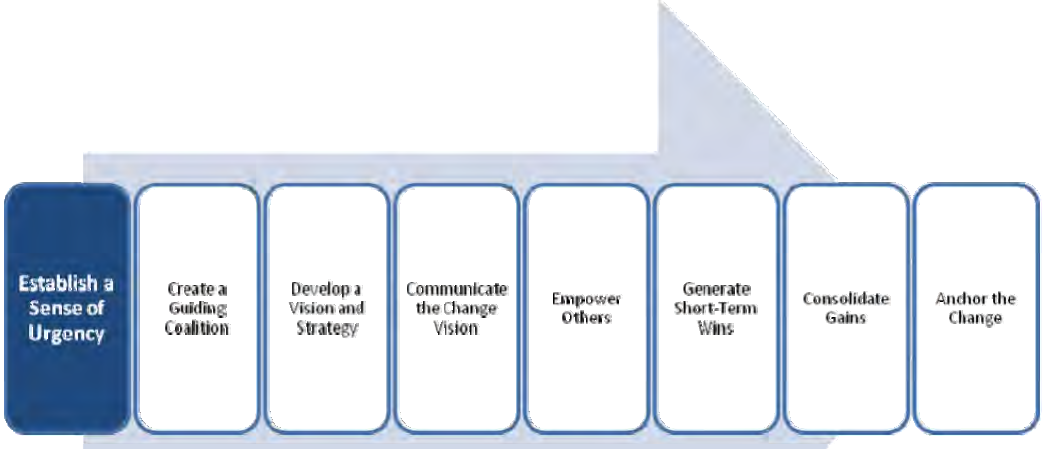 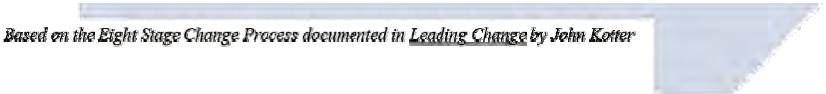 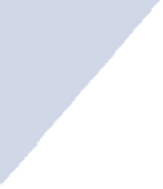 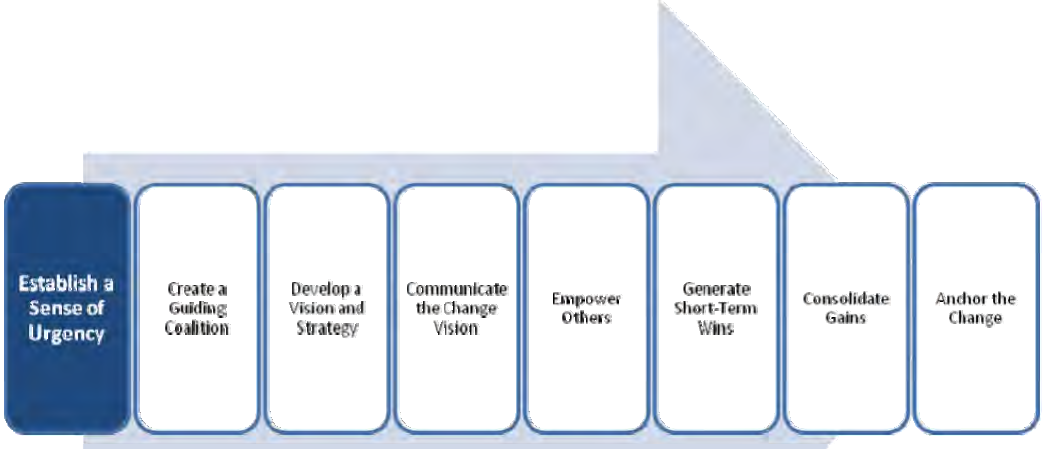 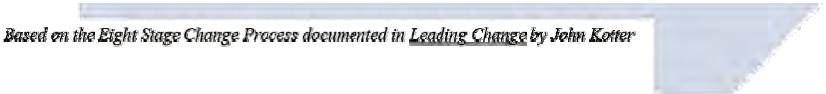 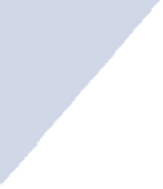 The practice coach will need in his/her arsenal a way to assess leadership barriers that run the risk of derailing quality improvement initiatives. This section is designed to provide the practice coach with well-established resources in a visual format to create context for discussions with supervisor, sponsors and other advisors/coaches.The Eight Stage Process for Leading TransformationJohn Kotter, a well known expert on strategic implementation outlines in his book, LeadingChange, 17 the eight stage process that leaders must follow to effectively lead a transformation:#1:  Establishing a Great Enough Sense of UrgencyAccording to Kotter, well over 50% of the companies he has watched fail in this first phase. Many leaders worry that employees with seniority will become defensive, that morale will drop, or that events will spin out of control. When the leaders are not new leaders, great leaders, or change champions, phase one can be a huge challenge. Leaders need to define, in very clear terms, the problem as it faces the patients and the practice. Our implicit promise to patients is to provide the best care and how we are falling short on that promise.#2:  Creating the Guiding CoalitionIn cases of successful transformation efforts, the leadership coalition grows and grows over time.  In successful transformations, the president or CEO or division leaders, plus another 5 or15 or 50 people (depending on the size of the organization) come together and develop a shared commitment to excellent performance.#3:  Developing a Vision and StrategyThe guiding coalition develops a picture of the future that is relatively easy to communicate. If the organization develops charters for their improvement initiatives, this will include a picture of the future. Without a sensible vision, a transformation effort can easily dissolve into a list of confusing and incompatible projects that can take the organization in the wrong direction or nowhere at all.#4:  Communicating the Change Vision by a Factor of TenThe three patterns with respect to communication: Pattern 1: The group may develop a good transformation vision and then proceeds to communicate it by holding a single meeting or sending out a single communication. Pattern 2: the head of the organization spends considerable time making speeches, but most still don’t get it. In the third pattern, much more effort goes into newsletters and speeches, but some very visible senior executives still behave in ways that are antithetical to the vision. People pay more attention to the way the members of the leadership team behave than what they say! Do they walk the talk? Also important to emphasize that people assimilate information differently so the leadership team may have to say their vision “seven times in seven different ways.” We would add to Kotter’s recommendation the value of continuous feedback at all levels of the organization, such as posting data in the break room, presenting data to physicians and the board. The key point here is that leaders and coaches can never over communicate the vision and strategy!#5:  Empowering Employees for Broad-Based ActionSuccessful transformations begin to involve large numbers of people as the process progresses. Too often, an employee understands the new vision and wants to help make it happen. But an elephant appears to be blocking the path. Strategies to engage willing employees include inviting them to join the improvement team, encouraging staff to submit ideas for improvements in their job activities, asking employees to provide updates to staff meetings, asking employees to create data walls, etc.#6:  Systematically Planning For and Creating Short Term WinsReal transformation takes time, and a renewal effort risks losing momentum if there are no short-term goals to meet and celebrate. It is critical to build in milestones for measuring success and identifying how the success will be celebrated.#7: Consolidating Gains and Producing More ChangeIt may be tempting after a few years to declare victory with the first clear performance improvement. Until changes sink deeply into a company’s culture (5-10 years), new approaches are fragile and subject to regression.#8: Anchoring New Approaches in the Corporation’s CultureUntil new behaviors are rooted in social norms and shared values, they are subject to degradation as soon as the pressure for change is removed.Both #7 and #8 have to do with how the organization will sustain changes. Reviewing the evidence with leaders on sustainability, ideally asking leaders to complete a sustainability survey will enable the leaders to identify where there is risk in the organization and what will be needed to sustain the gains and continue to make improvement (see tools and links listed below)Leadership Frameworks and ToolsWe recommend John Kotter’s book, Leading Change, 17 which provides a more detailed description of the eight processes outlined above. Additionally, he gives ideas on how organizations can avoid those errors.As well, the IHI has developed a number of strategic frameworks designed to assist leaders of QI initiatives.18 The Seven Leadership Leverage Points for Organization-Level Improvement in Health Care outlines a framework for execution focusing on actions where leaders might have the greatest effect.19   The document includes a self-assessment tool designed to help the administrative, physician, and nursing leaders of a health care organization design and plan their work in order to meet system level aims. Based on the seven leadership points, the tool delineates action needed/planned, by whom and by when. This self-assessment will provide practice leaders a road map and could be used as a point of reference for periodic and regular meetings between senior leaders and the practice coach. In addition, the Engaging PhysiciansFramework will provide ideas and tools to specifically involve physicians in quality improvement.The following tools have been created to guide leadership and physicians in change efforts: 	Tool: Leading Change17 by John Kotter 	Tool: Execution of Strategic Improvement Initiatives to Produce System Level Results, IHI White Paper, http://www.ihi.org/NR/rdonlyres/E757745D-EBCD-42CA-89E9-619EE36CC0F0/0/IHIExecutionofStrategicImprovementInitiativesWhitePaper2007.pdf 	Tool: The Seven Leadership Leverage Points, IHI White Paper, http://www.wsha.org/files/82/LeadershipWhitePaper2005.pdf 	Tool: A Framework for Spread from Local Improvement to System-Wide Change, IHI White Paper, http://www.ihi.org/NR/rdonlyres/661BCB93-1FED-4ADB-86FE-4DDD84445AFD/0/AFrameworkforSpreadWhitePaper2006.pdf 	Tool: Planning for Large Scale Spread, IHI White Paper, http://www.ihi.org/NR/rdonlyres/D3E3EDE2-91FB-430B-B64F-653D7133908A/0/IHIPlanningforScaleWhitePaper2008.pdf 	Tool: Engaging Physicians in a Shared Quality Agenda, IHI White Paper, http://www.ihi.org/IHI/Results/WhitePapers/EngagingPhysiciansWhitePaper.htm 	Tool: National Health Service Sustainability Guide, http://www.institute.nhs.uk/index.php?option=com_joomcart&Itemid=194&main_page=d ocument_product_info&products_id=290.Outlined in the table below are the eight leadership processes and resources/tools available when one or more element is not firmly in place. The chart displays across a description of the best tools available in the engagement of leaders in quality improvement initiatives:TABLE 5.4: Kotter’s Eight Leadership Processes and Tools/Resources CrosswalkCONCLUSIONWe hope this manual is useful to leaders and coaches as they embark on the challenging work of facilitating ambulatory practice change. With the launch of the Aligning Forces for Quality Practice Coaching Program Affinity Group in February 2011, our AF4Q Alliances have developed and open sourced tools, resources, and workshop presentations. These tools and resources have been posted to www.forces4quality.org. When using tools, we request that you source: Aligning Forces for Quality, the specific Alliance, and the website link.  Practice Coaching Tools Developed by AF4Q Alliances (2011-2013)Notes1.  Nagykaldi Z, Mold JW, Aspy CB. “Practice Facilitators: A Review of the Literature.” Fam Med, 37(8):581-588, 2005.2.  Nagykaldi Z, Mold JW, Robinson A, et al. “Practice Facilitators and Practice-based Research Networks. J Am Board Fam Med, Sep-Oct;19(5):506-510, 2006. Review.3.   Practice enhancement assistants improve quality of care in primary care practices. Washington, DC: Agency for Healthcare Research and Quality, 2008, http://www.innovations.ahrq.gov/content.aspx?id=1768 (accessed May 15, 2010).4.  Margolis PA, McLearn KT, Earls MF, et al. “Assisting Primary Care Practices in Using Office Systems to Promote Early Childhood Development. Ambul Pediatr, 8(6):383-387, 2008.5.  Bricker PL, Baron RJ, Scheirer JJ, et al. “Collaboration in Pennsylvania: Rapidly Spreading Improved Chronic Care for Patients to Practices. J Contin Educ Health Prof, Spring;30(2):114-125, 2010.6.  Margolis PA, DeWalt DA, Simon JE, et al. Designing a large-scale multi-level improvement initiative: the Improving Performance in Practice Program. J Contin Educ Health Prof. 2010;30(3):187-196.7.  Knox L, Taylor, EF, Geonnotti K, et al. Developing and Running a Primary Care Practice Facilitation Program: A How-To Guide (Prepared by Mathematica Policy Research under Contract No. HHSA2902009000191 TO 5.) AHRQ Publication No.12-0011. Rockville, MD: Agency for Healthcare Research and Quality, December 2011. 7.  Knox L, Brach C. The Practice Facilitation Handbook: Training Modules for New Facilitators and Their Trainers. (Prepared by LA Net through a subcontract with the University of Minnesota under Contract No. HHSA290200710010 TO 3.) Rockville, MD: Agency for Healthcare Research and Quality, June 2013. AHRQ Publication No. 13-0046-EF. Module 1, pp. 3-10.  8.  Langley GJ, Nolan KM, Nolan TW, et al. The Improvement Guide: A Practical Approach to Enhancing Organizational Performance. San Francisco, CA: Jossey-Bass; 1996.9.  Speck, M. “Best Practice in Professional Development for Sustained Educational Change. ERS Spectrum, Spring;33-41, 1996.10. Chronic Care: Making the Case for Ongoing Care. Robert Wood Johnson Foundation, http://www.rwjf.org/files/research/50968chronic.care.chartbook.pdf (accessedAugust 11, 2010).11. Wagner EH, Austin BT, Davis C, et al. “Improving Chronic Illness Care: Translating Evidence into Action.” Health Affairs (Millwood),;20:64-78, 2001.12. Coleman K, Austin BT, Brach C, et al. “Evidence on the Chronic Care Model In the New Millennium.” Health Affairs, 28(1):75-85, 2009.13. Nolan T, Resar R, Haraden C, et al. Improving the Reliability of Health Care. IHI Innovation Series white paper. Boston: Institute for Healthcare Improvement, 2004, www.IHI.org (accessed July 7, 2010).14. Tague NR. The Quality Toolbox, Second Edition. Milwaukee, WI: ASQ Quality Press, 2004:236-240.15. Failure Modes and Effects Analysis. Institute for Healthcare Improvement, http://www.ihi.org/ihi/workspace/tools/fmea/ (accessed July 7, 2010).16. Reinertsen JL, Gosfield AG, Rupp W, et al. Engaging Physicians in a Shared Quality Agenda. IHI Innovation Series white paper. Cambridge, MA: Institute for Healthcare Improvement; 2007, www.IHI.org (accessed September 1, 2010).17. Kotter, JP. “Leading Change: Why Transformation Efforts Fail. Harvard Business Review, March-April:1-10, 1995.18. Nolan TW. Execution of Strategic Improvement Initiatives to Produce System-Level Results.IHI Innovation Series white paper. Cambridge, MA: Institute for Healthcare Improvement,2007, www.IHI.org (accessed September 1, 2010).19. Reinertsen JL, Bisognano M, Pugh MD. Seven Leadership Leverage Points for Organization-Level Improvement in Health Care (Second Edition). IHI Innovation Series white paper. Cambridge, MA: Institute for Healthcare Improvement, 2008, www.IHI.org (accessed September 3, 2010).  20. Grumbach, K, Bainbridge E, Bodenheimer Tl. Facilitating Improvement in Primary Care: The Promise of Practice Coaching. Commonwealth Fund, pub 1605, Vol 15. Appendix ItemsTool Name and Appendix ItemsTool 1: Quality Improvement ChartersClinicianso	New Directions in Diabetes Care: Family Medicine leading the	page 207way to better careTool 2: Assessing practice readiness for facilitationTool 3: Characteristics of a good practice coach 	MAHEC practice coach job description	page 274Tool 4: Enrolling participating practices 	CQN Chapter Enrollment Package	page 279Tool 5: Expectations of participating practicesTool 6: Practice AssessmentTool 7: Chronic Care Model 	PCMH Methodology of Implementing Chronic Care Model	page 376Tool 8: Using the Model for ImprovementTool 9: Measurement for quality improvementTool 1: IPIP change packageIPIP CHANGE PACKAGE(Version 1.6.1)Table of ContentsI.	Key Components of IPIP Change PackageHigh Leverage Changes Overview............................................................ 1IPIP System Diagram ................................................................................ 2II.	High-leverage Changes Details....................................................................... 3Registry………………………………………. .............................................. 4Template for Planned Care ....................................................................... 7Protocols ................................................................................................... 8Self-Management Support ...................................................................... 10III.	IPIP MeasuresMeasurement Approach……………………………………….. .................. 13Measures Chart for Diabetes……………… ............................................. 13Measures Chart for Asthma………………………………………............... 14IV.	IPIP Rating ScalesTeam Assessment Scale......................................................................... 15Progress on Changes Scales .................................................................. 16Other Rating Scales ............................................................................... 17AppendixA. List of Tools on IPIP Extranet ................................................................... 18B. Chronic Care Model 20I.	IPIP CHANGE PACKAGE KEY COMPONENTSHigh Leverage Changes OverviewStep 1: Implementing a Registrya.   Select and install a registry toolb.   Determine staff workflow to support registry use c.	Populate registry with patient datad.   Routinely maintain registry datae.   Use registry to manage patient care and support population managementStep 2: Use Planned Care Templatea.   Select template tool from registry or create a flow sheet b.   Determine staff workflow to support use of templatec.	Use template with all patientsd.   Ensure registry updated each time template used e.   Monitor use of templateStep 3: Use Protocolsa.   Select and customize evidence-based protocols to officeb.   Determine staff workflow to support protocols, including standing orders c.	Use protocols with all patientsd.   Monitor use of protocolsASTHMA-SPECIFIC PROTOCOL	Assess and document asthma severity and control	Prescribe appropriate asthma medications & monitor overuse of beta agonists	Use asthma management plans	Establish visit frequency protocol	Assess and treat co-morbidities	Assess, counsel, and prevent exposure to environmental triggersDIABETES-SPECIFIC PROTOCOL	Check and treat BP <130/80	Check and treat cholesterol	Check A1C and treat hyperglycemia	Assess aspirin and prescribe if not using	Assess need for eye exam and make referral if needed	Assess nephropathy risk	Perform foot exam	Provide appropriate vaccines	Counseled to stop tobacco useStep 4: Self-Management Supporta.   Obtain patient education materials (e.g., asthma action plans)b.   Determine staff workflow to support SMSc.	Provide training to staff in SMS techniques d.   Set patient goals collaborativelye.   Document & monitor patient progress toward goalsf.	Link with community resources (schools, service organizations)IPIP System DiagramOutcomes 	Key Drivers  	Intervention/Change ConceptsImproved clinical outcomes for patients with diabetes and asthmaMeasures of success: Diabetes:	>70% BP < 130/80	>70% LDL < 100 mg/dl	<5% A1c greater than 9.0%	>80% received dilated eye exam	>90% tested (or treated) for nephropathy	>90% counseled to stop tobacco useAsthma:	>90% control assessed	>90% with persistent asthma on anti-inflammatorymedication	>90% with influenza vaccination	>75% with: assessment of control + anti-inflammatory +influenza vaccinationUse Registry to ManagePopulation 	Identify each affected patient at every visit 	Identify needed services for each patient 	Recall patients for follow-upPlanned Care 	Care Team is aware of patient needs and work together to ensure all needed services are completedStandardized Care Processes 	Practice-wide guidelines implemented per condition (asthma, diabetes)Self Management Support 	Realized patient and care team partnershipImplement Registry 	Determine staff workflow to support registry 	Populate registry with patient data 	Routinely maintain registry data 	Use registry to manage patient care& support population managementUse Templates for Planned Care 	Select template tool from registry or create a flow sheet 	Determine staff workflow to support template 	Use template with all patients 	Ensure registry updated each time template used 	Monitor use of templateEmploy Protocols 	Select & customize evidence-based protocols for asthma and diabetes 	Determine staff workflow to support protocol, including standing orders 	Use protocols with all patients 	Monitor use of protocolsProvide Self-Management Support	Obtain patient education materials	Determine staff workflow to supportSMS	Provide training to staff in SMS	Set patient goals collaboratively 	Document & monitor patient progress toward goals	Link with community resourcesPART II: HIGH LEVERAGE CHANGES DETAILSHigh Leverage ChangesThe approach outlined here is a way to focus efforts on high leverage changes within a practice to ensure that the planned process of care gets done with every patient every time.1Rationale: IPIP’s key emphasis is on re-design of the care delivery in practices. Clinical experience and research evidence demonstrate that such re-design is more effective for care delivery, easier for the physicians and staff, takes less time, and is more satisfying for patients. We want to bring greater focus on specific elements of care delivery and get to implementation of these changes as quickly as possible.IPIP high leverage changes fall into 4 steps:1.  Use registry to identify asthmatics/diabetics prior to visit (this requires the work of implementing a registry or “fixing” the EHR)2.  Use a template for planned care (e.g., visit planner)3.  Use protocols to standardize the care processo	Standard Protocolso	Nursing Standing Orders to increase reliable executiono	Defined Care team roles: who does what in the protocol4.  Use of self-management support strategies with patientsImplementing these changes only works if they are implemented reliably so that they are used for every patient every time. As such, we emphasize the importance of sustainable, executable plans that are monitored to ensure tools and processes are used consistently.1 The IPIP high leverage changes were adapted from the Chronic Care Model and placed in a simple sequence for rapid implementation. See the Chronic Care Model/High Leverage Change Grid in Appendix B for a crosswalk. (The Improving Chronic Illness Care program is supported by The Robert Wood Johnson Foundation, with direction and technical assistance provided by Group Health's MacColl Institute for Healthcare Innovation)STEP 1 – Registry (Using diabetes as a model)Select a registryA system that records relevant patient care information for a specific subpopulation is called a "registry." The care team can use the registry to record critical elements of the care plan, produce care summaries at the time of a visit, and enter data to alter the care plan as needed. A registry is essential to assessing both how care is delivered and how well care is delivered.Identifying the population of patients with asthma or diabetes and understanding their needs for care are at the core of a population-based care delivery system.Choose a registry application that allows for flexible data handling and reporting. Electronic registries such as DocSite, RMD or CDEMS are configured to support IPIP data. Make sure that the application makes it easy to get patient information into and out of the system. Ideally it should also be easy to transfer information to and from other systems (e.g., billing, lab, appointments), or even have a direct interface with these systems. If your practice has an Electronic Health Record (EHR) it is possible that this application can serve the functions of a registry, with appropriate programming. Some EHRs have registry functions built into the system. Setting up the programming for an EHR to support IPIP improvement functions can be time-consuming and may require the input of clinicians, IT staff and the EHR vendor. Using the EHR to perform registry functions can minimize data entry and serve to centralize patient information; however, it may take months before registry functions are in place. In the interim it is essential to collect and report data.Practices can also accomplish the registry function using a paper-based approach. A paper- based approach is not likely to be a viable long-term tool, but can get a practice started in understanding how to integrate a registry into their daily process.Populate the registryOnce a registry has been identified and installed in a practice, the next step is to populate the registry with patient data. Some practices with an EHR can electronically transfer data from the EHR into the registry; however, this may require some additional support from IT. Alternatively, some practices can use their billing system to generate a list of patients with a given condition to populate the registry. When an electronic transfer is not possible, data must be entered manually.  Many practices will enter data in batches, starting with demographic information (name, age, date of birth) so that when patients come in for a visit, their clinical data can be entered. Other practices may find it easiest to systematically enter demographic and clinicaldata in batches. The goal is to have all patients with the condition of interest entered into the registry, enabling the practice to move to a planned care approach by using pertinent data to plan patient care. Set a deadline for completion of this task. Much of the practice redesign depends on it. Give your practice 1 month to accomplish this task.Using the registry to support patient visitsThis is the first step in using health information technology to assist in improving quality. Inorder to ensure that all key processes are carried out efficiently, the patient must be identified at the time of entry into the clinic, preferably at the front desk, but no later than while rooming the patient.If no IT solution is available to identify the patient with diabetes (or other target condition), consider the following:1.  Sticker (or other indicator) on the chart2.  Provider identifies all diabetics at pre-clinic huddle3.  Paper-based solutions are limited because they are not easily adapted to include multiple chronic illness programs and protocolsUsing IT, use one or more of the following:1.  Names on schedule entered into registry to identify if diabetic2.  Front desk queries registry to identify if patient has diabetes3.  EHR has diabetes in problem list that is reviewed by rooming person4.  Scheduling program sends names to registry and those with diabetes identified automatically5.  EHR/Registry puts out list of all medical problems on entry to clinicSuccessful implementation of registryAll patients with condition are entered into registry and registry is used to manage the entire population with condition.Common challenges to implementation1. Entire population is not in the registry 	Use a billing system or some method of identifying all patients with condition. Then make sure these patients get entered into the system. 	Don’t worry about perfection. A registry is a living system; maintenance of population is part of population management.2. Ongoing data entry is not reliable 	Revisit roles and responsibilities 	Create clear protocol 	Identify barriers in the system that are preventing 90% completionRelevant Registry Tools	The IPIP Extranet has tools related to registries in the “Registry” folderThree registries have been configured to support IPIP measures. The table below compares some of the features offered by each registry. More information and instructions are available through your QIC.Sample IPIP RegistriesSTEP 2- Template for Planned CareIdentify a templateOften called “decision support,” a template can mean a lot of things. In this context, the idea for this level of decision support is to identify all needed services that have not been completed and make a recommendation to the clinic staff. Many registries, including those used in IPIP (CDEMS, DocSite, and RMD), have “visit planners” built into the system. Such visit plannersare decision support tools or “templates” for care.Implementing a templateA visit planner or template is a paper or electronic interface used by the staff and clinician to evaluate needed services and to document the completed services for each patient. This is analogous to the flow sheet that many practices use in a paper chart. Most registry-based templates integrate treatment algorithms and self-management support through prompts. Practices need to choose a system that will work for them. Most practices choose to print out a paper visit planner that serves as a reminder for all members of the care team what needs to get done. The visit planner should be organized by who needs to complete the task so that all staff is involved in using the visit planner (front desk, nurse, physician, etc).Monitor use of the templateEnsure that the template is used for every patient and at every opportunity for care. A series of implementation PDSAs can get a practice to 100% reliable use of the template within a couple of weeks. At end of the day, review all diabetes charts to measure: 	How many patients had a visit planner used? 	How many of the nurse opportunities were available and how many completed? 	How many of the physician opportunities were available and how many completed? 	Was all data entered into the registry within the protocol planned time for the clinic?Post results at the end of each day until all aspects of process are >90%. When processes are at 90%, weekly summaries can be used.Successful implementation of templateAll processes are occurring >90% of the time.Common challenges to implementing template1. Cannot get nurses/doctors/others to complete all tasks on their part of visit planner 	Ensure that all know their roles/responsibilities 	Identify barriers to completion (this requires discussion and often reassessing how the process flows) 	RepeatRelevant tools for templates	The IPIP Website has sample templates and other relevant tools located in theTemplates folderSTEP 3 – Protocols (Using diabetes as a model)Standardize the system of careThe use of protocols and standing orders, coupled with clear care team roles is the critical step for seeing results. To accomplish standardization of care, the practice needs to understand the flow of the patient through the clinic and the key contacts during the visit. This step is intimately tied to step 2: Using a planned care template.Delegate care team rolesProtocols require that responsibilities be delegated across the staff. Each staff makes a contribution to the care of the patient with chronic illness. In fact, non-physician staff can effectively perform many steps in high quality chronic illness care. For example, referrals for eye exams, foot exams, orders for required blood tests, and immunizations are steps appropriate for non-physician staff.  The clinic needs to agree upon nursing standing orders, a standard protocol for what needs to happen for the patient, and specific care team roles in carrying outthe protocol. Often times the standing orders can be the same as a protocol.Combine the information in the flow diagram and the protocol to decide who will do what. Build redundancy into the process. For example, the front desk identifies diabetics and places decision support tool in an easy to use location. LPN (or rooming staff) will begin to implement those aspects of diabetes care that are part of their protocol. Once they have completed their role, patient sees the physician. Physician sees all that the nurse performed and ensures completion of his own responsibilities. Patient carries visit planner back to check out where the clerk reviews to make sure all steps are taken care of and reinforces any key issues for the patient to follow up on. The clerk or another designated staff enters any remaining data into registry or EHR. (One way to monitor this process is to collect paper visit planners for analysis at the end of the day).Monitor processesImplementing such care processes is not automatic. The entire staff needs to accept this process and understand their roles and responsibilities for patients with diabetes. Just creating the protocols will not be enough. The front desk, the rooming staff, the nurses, and the physicians all need to participate and brainstorm the barriers to completing this every time the patient come in. All need to accept that this is part of the job, not optional, and that a good system will get this done every time. Consider the process of recording blood pressure. Inmost practices, blood pressure recording is close to 100%. We should expect the same for all other processes.Successful implementation of protocolsProtocols are followed 90% of the time with patients with conditionCommon challenges to implementing protocols1. Difference of opinion among clinical staff about which protocol to use	Conduct PDSA cycles on several protocols to determine which version best matches the process in the office2. Lack of agreement that a protocol is needed	Use guidelines as basis for discussion and share data that demonstrates the gap in care as compared to IPIP goalsResources for diabetes protocols	The IPIP website has sample protocols and other relevant tools in the “Protocols-Diabetes”folder	Example protocol/standing orders from ACP Diabetes Guide. Practices can build their own customized standing orders and protocols on this website for free www.diabetes.acponline.org	Several active protocols are posted on the University of North Carolina General Medicine website www.med.unc.edu/wrkunits/2depts/medicine/generalm/resourcepages.html#diabetesResources for asthma protocols	The IPIP Extranet has sample protocols and other relevant tools in the “Protocols-Asthma”folder	The American Academy of Allergy, Asthma and Immunology has numerous resources on its website: http://www.aaaai.org/professionals.stm/	Maine Health’s website has numerous resources on asthma protocols available on their website: http://www.mainehealth.org/mh_body.cfm?id=363Step 4: Self-Management Support (Using diabetes as a model)Educating patients in self-management is necessary to improve patient outcomes when treating chronic illnesses such as diabetes. Successful self-management education relies oneducational tools that are evidence-based, incorporating demographic and cultural variables, and emphasizing patient collaboration and empowerment. All members of the practice team can help patients set goals for self-management. These goals must be clearly documented and reviewed with patients frequently. Success relies on active collaboration of the health care team and patients to improve outcomes.Obtaining tools for self-management educationDiabetes self-management tools are available in print, video, and computer based formats.Most practices use some sort of printed materials, as they are usually less expensive and easier to obtain. Materials should be patient oriented and include information on what the patient NEEDS TO KNOW AND NEEDS TO DO. Materials should foster conversation and plans for action.Implementing self-management supportSelf-management support starts with the following key steps: 	Assessing the patients’ skill and understanding 	Setting up plans and goals with patients 	Following up with patients to determine if goals are achieved 	Problem solving when the patient has been unable to meet goals and revising goals when necessary 	Documenting the goals and plans as well as the resultsAs this process of health education is new to the physician and/or nursing staff, some element of staff training is needed to have successful implementation. All staff that will help with this process should be part of a training session.The doctor does not need to do all of this. Many successful self-management support programs rely upon nursing staff, medical assistants or others to help patients learn to set goals and provide systematic follow-up. A specific member of the health care team needs to be designated to encourage patients to set goals. After goals are set a follow-up system must be in place. One option would be to assign a staff member to call patients at a designated follow-up interval (for example one week after the goals are set). Alternatively if telephone follow-up is not feasible, staff can review goals with patients at each and every appointment.Once a support system is created, it is important to set clear expectations of the staff for implementation like any process improvement. While testing the implementation, monitor whether the medical staff are documenting goal setting and follow-up with patients.Document and follow-up self-management supportDocumentation is an essential component of self-management. It is necessary to document the initial goals of the patient. A copy of these goals should be placed in the chart and given to the patient. During follow up it is necessary to document 1) progress toward achieving goals, 2) barriers to reaching goals, and 3) modification of existing goals or a new set of goals. Having all of this information in the chart will allow multiple members of the clinical staff to participate in supporting self-management of an individual patient.It is also important to measure whether or not self-management support is occurring. Examples of measures are: 	Percent of patients with diabetes who have a documented set of goals in chart/registry 	Percent of patients who receive follow up after goal setStandardized documentation using the registry and/or electronic medical record could be used. In an electronic medical record a field documenting goals reviewed at each visit could be added. In practices that regularly perform goal setting with their patients, the patients learn to expect it and the process becomes a natural part of care.Successful implementation of self-management supportAll patients have self-management goals. A reliable method of follow-up is in place and carried out regularly.Common challenges to implementation of self-management support1. Don’t know what to teach the patient	Review ACP Foundation Diabetes Guide. Most of what patients need to know and need to do does not require intimate knowledge of diabetes or physiology. Helping to activate patients is the key issue here. Establish ties with community based diabetes educators for more detailed teaching. Focus primary care efforts on behavioral modification.2. Don’t have time	Time is always a problem. Patients can be overwhelmed by too much information at one visit. Keep goal setting brief. Delegate responsibilities throughout the office and share responsibilities for roles among multiple staff when possible.3. Don’t have resources for follow-up	Develop protocols that can keep this brief. Consider developing peer support groups that can do this for each otherResources for Self-Management	The IPIP Extranet has Self-management tools and other relevant materials in the “Self- Management Support” folderSelf-Management Support Resources for Diabetes:The most basic form to start with is the “Setting your Self-Management Goals” worksheet. Acopy of this form is available online at: http://diabetes.acponline.org/clinician/CL-PI-ET.html Select the link “Setting your self management goal”A more detailed set of materials is the “Living with Diabetes” Guide by the American College of Physicians Foundation (available at diabetes.acponline.org). This guide contains helpful information on diet, exercise, monitoring, medications, and taking insulin. It is accompanied by brief instructions for doctors and other medical staff.Basic goals worksheet can be found online at: http://diabetes.acponline.org/clinician/CL-PI- ET.htmlSelect the link “For better health- your self-management workbook”Diabetes Educators: Certified diabetes educators are specially trained members of the health care team who work with patients to promote healthier living through self-management of diabetes. Insurance will often pay for a visit to a diabetes educator. Such a visit may help to augment the work of the primary care practice. Most patients do not sustain a long-term relationship with a diabetes educator, so the role of the primary practice is still critical. To find a diabetes educator in your area, go to the following link: http://www.diabeteseducator.org/DiabetesEducation/Find.htmlSelf-Management Support Resources for Asthma:The American Academy of Family Physicians has a wide range of tools to support self- management support strategies for patients with asthma on its website: http://familydoctor.org/online/famdocen/home/common/asthma.html/Improving Chronic Illness Care has several links and information on implementing self- management support strategies on its website:http://improvingchroniccare.org/index.php?p=Self-Management_Support&s=39/The King County Department of Public Health has a variety of resources for both clinicians and patients available on its website: http://www.metrokc.gov/health/asthma/III. IPIP MEASURESMeasurement ApproachCurrent measures and goals for IPIP are listed below. Goals are set at very good care and based on national standards when indicated. All measures are % of patients with a given disease who have had the process or outcome designated within the measurement year.  In year 1, practices should close the gap between their baseline performance and the goal by 30%. (For example, if the goal is 90% and baseline performance is 40%, the gap is 50%.30% of the gap is 15%. A practice should strive to reach 55% by the end of year 1).Diabetes	GoalRequired MeasuresCholesterolLDL Control <100 mg/dl	>70%A1CMost recent A1C level greater than 9.0%	< 5%Eye ExamReceived a dilated eye exam	>80%NephropathyTested for nephropathy or already under treatment>90%Smoking StatusCounseled to stop tobacco use                                    >90%Optional Diabetes MeasuresPatients over age 40 on an aspirin                        >85% BP documented in the last year <140/90              >90% Most recent A1C level less than 7.0%                  >75%At least one LDL                                                   >90% LDL Control <130 mg/dl                                        >90% Foot exam                                                             >90% Influenza vaccination                                            >75%Documented diabetes SMS goals                        >90%Asthma	GoalRequired MeasuresAssessment of ControlControl assessed	>90%Anti-inflammatoryPersistent asthma (or equivalent level of control)on anti-inflammatory medication>90%PreventionInfluenza vaccination	>90%PART IV: RATING SCALESTeam Assessment ScaleProgress on Changes ScalesRegistryTemplate for Planned CareProtocolsSelf-Management SupportOther Rating ScalesLeadershipEngagementAPPENDIX AThe following tools are located on the IPIP website: IPIP ToolsASTHMA1.  Registry Tools - Asthma Identification of Asthma Patients.pdf Constructing an Asthma Registry.docStep by Step Planning Guide – EHR.docStep by Step Planning Guide – paper based.doc2.  Templates - Asthma Asthma Visit Planner.doc Asthma Encounter Form.pdfCCHMC Asthma Flow Sheet.pdf3.  Protocols – AsthmaAsthma Severity & Controller Meds.pdfAsthma Severity Assessment Qs.doc Living with Asthma Imbedded.doc Monitor Beta-agonist Use.pdfPrescribe Meds According to Severity.pdfQuick Peak Flow Card.pdfQuick Spacer Card.pdfSchedule of Routine Follow-up for Asthma.pdf Treatment and Prevention of Co-morbid conditions.pdf Team roles.docSpecialist Fax back form.doc4.  Self-Management Support – AsthmaThree-part Action Plan.pdfSelf-management Goals for Children.pdfHow to Control Things That Make Your Asthma Worse.docCEASE Annual Smoke Review.pdf Asthma Stoplight Tool.doc Decisional balance worksheet.pptAsthma Management Plan SPANISH.docSMS goals worksheet.docLiving with Asthma Questionnaire and Goals2.doc5.  General Improvement Tools Monitoring Worksheet.xls Monitoring Example.xlsRoles & Responsibilities worksheet.pdfExample Roles & Responsibilities.docDIABETES1.  Registry Tools - Diabetes Constructing a Diabetes Registry.doc Step by Step Planning Guide – EHR.docStep by Step Planning Guide – paper based.doc2.  Template – DiabetesDiabetes Care Flow Sheet.pdfDiabetes Flow Sheet for paper chart.pdfSample Visit Planner from DocSite.pdf3.  Protocols - DiabetesA1C, Blood Pressure and LDL Chol Plan.pdfABCS Chart sticker.pdfASA-ACEI-Statin Checklist.pdfDiabetes Patient Questionnaire Grace Hill.docDiabetes Foot Example Chart Stickers.pdfEye Exam Report.pdfRXPedometer.pdfStanding orders protocol diabetes.pdf Smoking Cessation Pocket Card.pdf Group Visits Progress Note.doc Specialist Fax-Back form2.doc4.  Self-Management Support - Diabetes Smoking Status questionnaire.pdf Diabetes Questionnaire.pdfMy Diabetes Self-Mgmt Goal Sheet.pdfDiabetes Checkbook.pdfDiabetes SMS goal setting.pdf5.  General Improvement Tools Monitoring Worksheet.xls Monitoring Example.xlsRoles & Responsibilities worksheet.pdfExample Roles & Responsibilities.docAppendix BChronic Care Model2 /IPIP High Leverage Change CrosswalkRegistry	Template	Protocols	Self Management SupportHealth System	Addressed by each state in IPIPDelivery System Design	 Determine staff workflow to support registry use Determine staff workflow to support use of template Monitor use of template Determine staff workflow to support protocols, including standing orders Monitor use of protocols Determine staff workflow to support SMS Provide training to staff in SMStechniques Document & monitor patient progress toward goalsDecision Support	 Use registry to manage patient care and support population management Select template tool from registry or create a flow sheet Use template with all patients Select and customize evidence-based protocols to office Use protocols with all patients Assess and document asthma severity and control Establish visit frequency protocolClinical InformationSystems Select and install a registry tool Populate registry with patient data Routinely maintain registry data Ensure registry updated each time template used2 The Improving Chronic Illness Care program is supported by The Robert Wood Johnson Foundation, with direction and technical assistance provided by Group Health's MacColl Institute for Healthcare Innovation.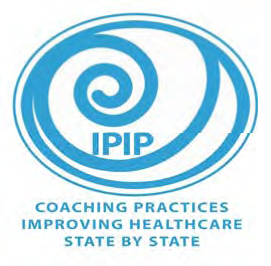 Improving Performance in Practice (IPIP)Change PackageCoaching PracticesImproving Healthcare State by StateMartha Rome, RN, MPH Milwaukee, WI February 11, 2009Aims	of	IPIP•	To dramatically improve patient outcomes by transforming the way we deliver primary care, focusing initially on measurable improvement in diabetes and asthma, but rapidly spreading to preventive services and other conditions•	To assist different types of practices in using practice redesign strategies to improve efficiency and implement best practices•	To align efforts and motivate action at the national, regional, state, practice and patient levelAligning	Across	Policy	LevelsNational State NetworkPracticePatient3Build	will	on	state	level	and	createstate	infrastructure•	National specialty societies work through state chapters•	Specialty Boards provide clear expectations for maintenance of certification•	Partner with other organizations in the state–	AHEC, QIO, payers, businesses, state government•	Aligning state efforts creates the IPIP model•	National Team supports states with:–	Standard protocols–	Decision support tools–	Access to other practices who’ve done this work successfully–	Access to experts in the field–	Data aggregation and reportsModel•	Improvement networks/collaboratives•	Quality Improvement Coaches: Support individual practices and improvement networks– Onsite consulting– Group meetings (in person and phone)•	Reporting: monthly submission of performance measuresSchematic	of	IPIP	ProcessQICEnroll in IPIP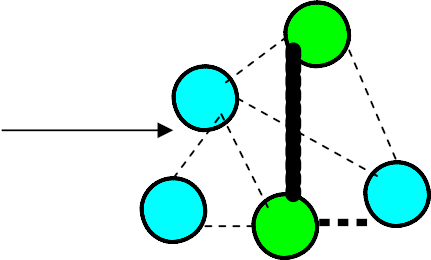 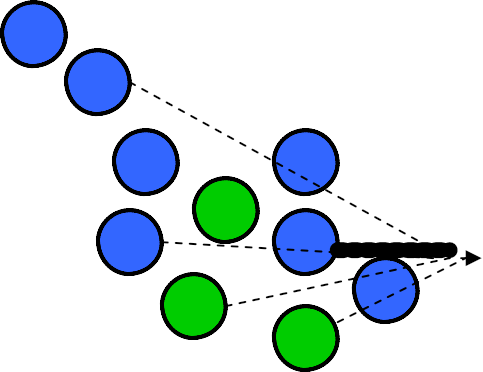 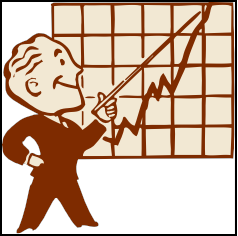 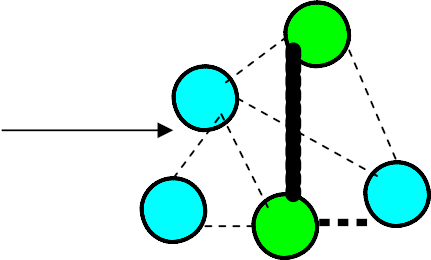 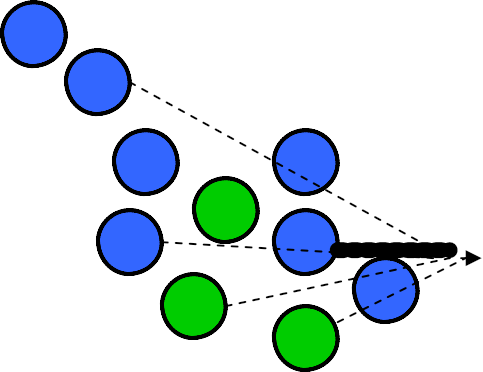 Statewide primaryCare practicesDocumentation of knowledge and performance Activated physician Starting point for QICollaborative practiceUsing shared dataImproved outcomes with physicians and practices expertin QIKnowledge ManagementRole	of	Quality	ImprovementCoaches•	Intensive (often) on-site work with the practice team•	Provide avenue to network activities and share best practices•	Focused approach for implementation starting with key process changes– Move practices faster for basic implementation– Create group momentum with regard to implementation and standardization•	Help practices ensure that all IPIP changes are implemented•	Assist practices in developing teams & standardized work flow•	Provide examples of tools (standing orders) and roles•	Assist practices with regular monitoring of implementation to ensure reliabilityLiving	with	chronic	illness	is	likepiloting	a	small	plane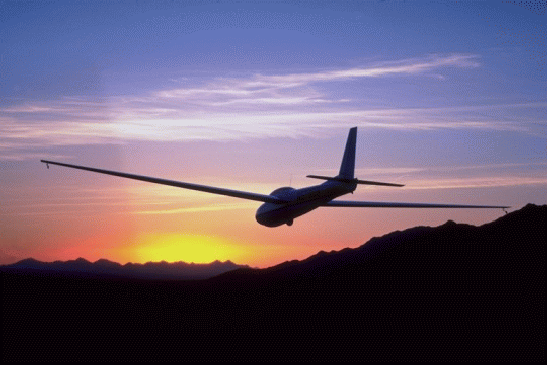 To	get	safely	to	their	destinationpilots	need:•	Flight instruction•	PreventiveMaintenance•	Safe Flight Plan•	Air Traffic ControlSurveillance•	Self-ManagementSupport•	Effective ClinicalManagement•	Treatment Plan•	Close Follow-upUsual	care	works	well	if	yourplane	is	about	to	crashThe IOM Quality Report:Selected Quotes•	“The current care systems cannot do the job.”•	“Trying harder will not work.”•	“Changing care systems will.”The	WatchwordSystems are perfectlydesigned to get the results they achieveA Recipe for Improving OutcomesEvidence-based Clinical Change ConceptsModel for ImprovementWha t are  we trying to ac complish?How will we  know tha t a cha nge is an  improve ment?Wha t change ca n we  make that will result in improvement?Act 	PlanStudy 	DoSystem change strategySystem ChangeSelectTopicIdentifyChangeParticipantsPreworkPA	D SP	PA		D          A	D SConceptsPlanningGroupConceptsLS 1LS 2SLS 3Event(12 months time frame)Action Period SupportsE-mail    Visits      Web-sitePhone    AssessmentsSenior Leader Reports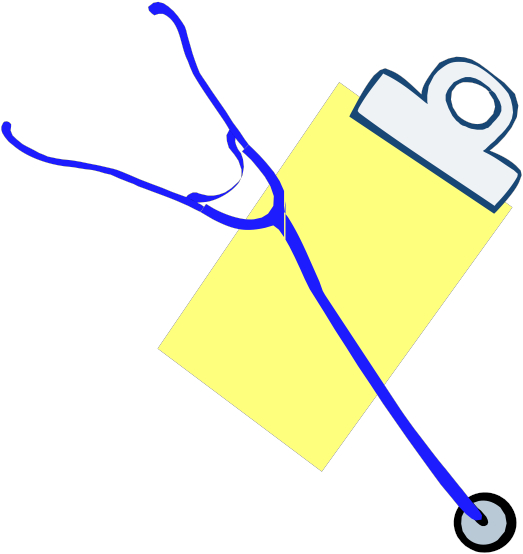 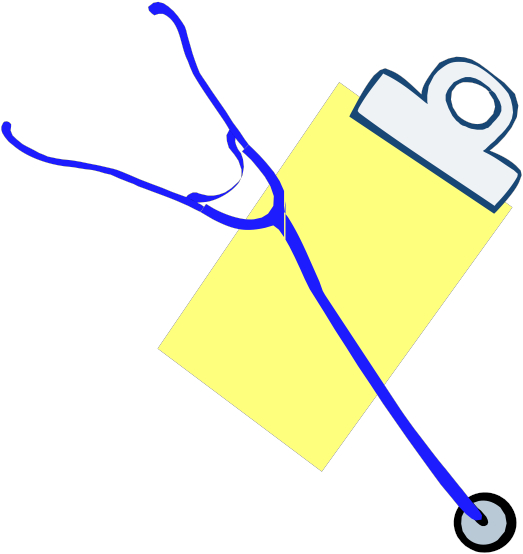 LearningModelAdvantages of a General System ChangeModel•	Applicable to most preventive and chronic care issues•	Once system changes in place, accommodating new guideline or innovation much easier•	Early participants in our collaboratives using it comprehensivelyInformed, Activated PatientProductiveInteractionsPreparedPracticeTeamWhat	characterizes	a	“prepared”practice	team?PreparedPracticeTeamAt the time of the visit, they have the patient information, decision support, people, equipment, and time required to deliver evidence-based clinical management and self-management supportWhat	characterizes	a	“informed,activated”	patient?Informed,ActivatedPatientPatient understands the disease process,and realizes his/her role as the daily self manager. Family and caregivers are engaged in the patient’s self-management.	The provider is viewedas a guide on the side, not the sage on the stage!How	would	I	recognize	aproductive	interaction?Informed, Activated PatientProductiveInteractionsPrepared Practice Team•Assessment of self-management skills andconfidence as well as clinical status•Tailoring of clinical management by stepped protocol•Collaborative goal-setting and problem-solving resulting in a shared care plan•Active, sustained follow-upChronic Care ModelCommunityResources andPoliciesHealth SystemHealth Care OrganizationClinicalSelf-ManagementSupportDeliverySystemDesignDecisionSupportInformationSystemsInformed, Activated PatientProductiveInteractionsPrepared, Proactive Practice TeamImproved OutcomesClinical	Information	System•	Provide reminders for providers and patients.•	Identify relevant patient subpopulations for proactive care.•	Facilitate individual patient care planning.•	Share information with providers and patients.•	Monitor performance of team and system.Delivery	System	Design•	Define roles and distribute tasks amongst team members.•	Use planned interactions to support evidence- based care.•	Provide clinical case management services.•	Ensure regular follow-up.•	Give care that patients understand and that fits their cultureSelf-management	Support•	Emphasize the patient's central role.•	Use effective self-management support strategies that include assessment, goal- setting, action planning, problem-solving and follow-up.•	Organize resources to provide supportTo Change Outcomes (e.g., HbA1c) RequiresFundamental Practice Change•	Interventions focused on guidelines,	feedback,	and role changes can improve processes•	Interventions that address more than one area have more impact•	Interventions that are patient- centered change outcomes.Renders et al, Diabetes Care, 2001;24:1821	23Templates	Related	to	Better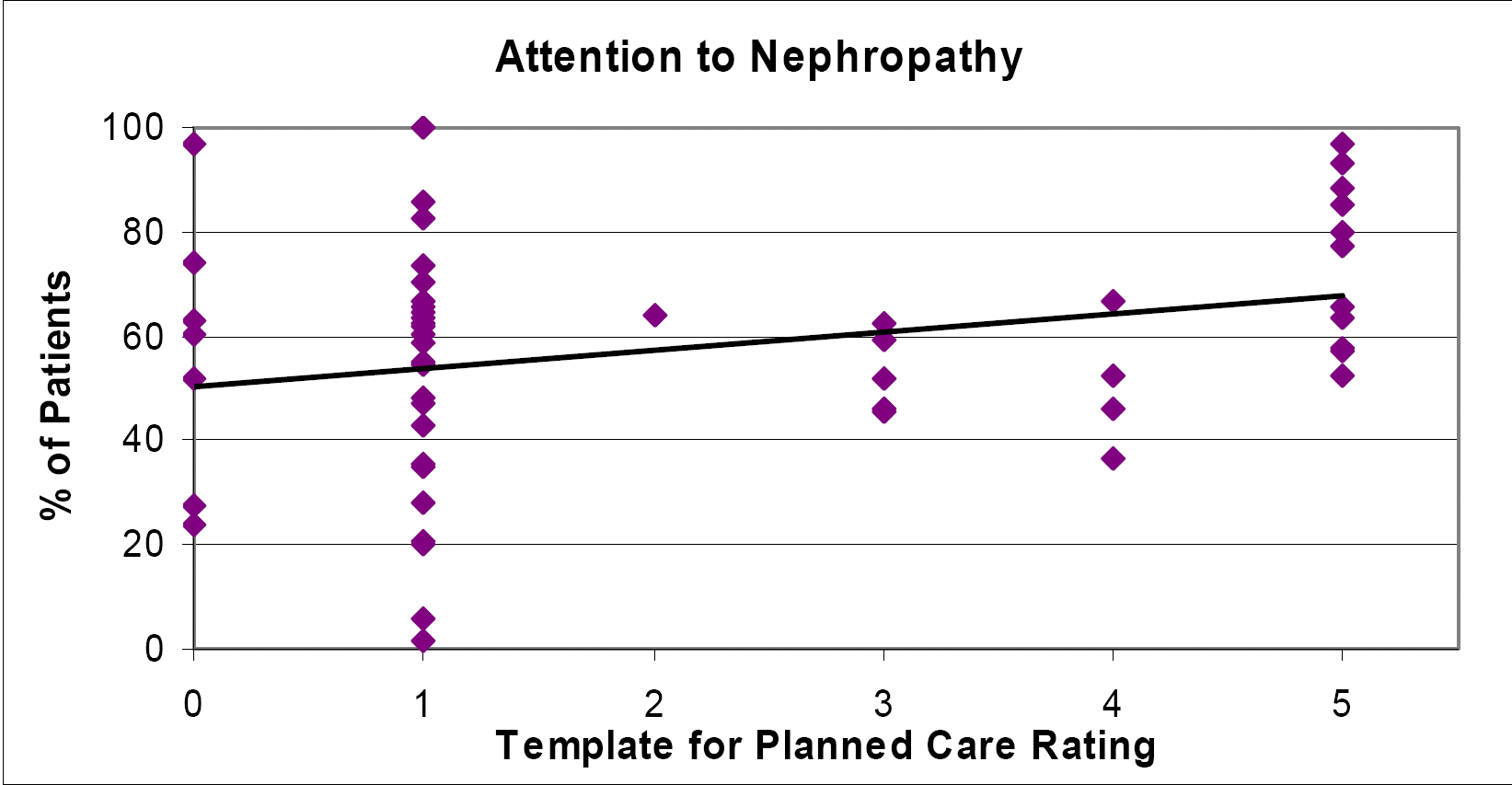 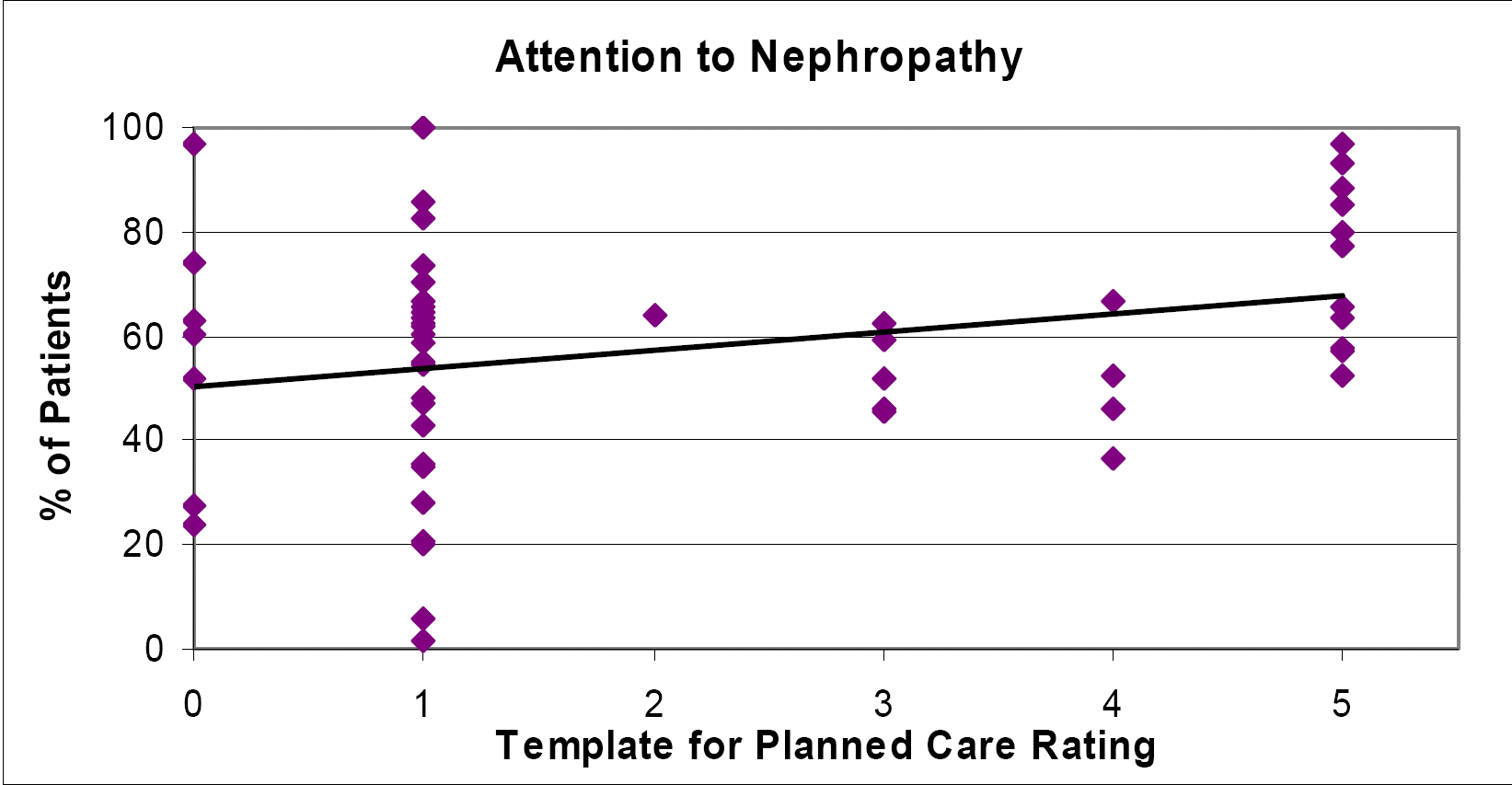 Performance	and	Less	Variation	(IPIPpractices)IPIP	Change	Package•	High-leverage Changes– Implement Registry– Use Template for Planned Care– Use Protocols– Adopt Self-management Support StrategiesImplement	IPIP	Changes	in	Steps1.	Use Registry to identify asthmatics/diabetics prior to visit (this requires the work of implementing a registry or “fixing” the EHR)2.	Use condition-specific decision support tool (e.g., visit planner)3.	Create customized flow diagram and protocols to standardize the care process•	Nursing Standing Orders to increase reliable execution [examples]•	Standard Protocol [example]•	Specific Care Team roles: who does what in the protocol4.	Implement a self-management support systemThroughout: Frequent monitoring of reliability and investigation of failures for ideas about how to improve standard performanceDetailed	Changes:	Registry1)	Select	and	install	a	registry	tool2)	Determine	staff	workflow	to	support registry	use3)	Populate	registry	with	patient	data4)	Routinely	maintain	registry	data5)	Use	registry	to	manage	patient	care	and support	population	managementDetailed	Changes:	Templates1)	Select template tool from registry or create a flow sheet2)	Determine staff workflow to support use of template3)	Use template with all patients4)	Ensure registry updated each time template used5)	Monitor use of templateDetailed	Changes:	ProtocolsStep 3: Use Protocolsa. Select and customize evidence-based protocols to officeb. Determine staff workflow to support protocols, including standing ordersc. Use protocols with all patients d. Monitor use of protocolsProtocols:	Asthma-specific• Assess and document asthma severity and control• Prescribe appropriate asthma medications and monitor overuse of beta agonists• Use Asthma Management plans• Establish visit frequency protocol• Assess and treat co-morbidities• Assess, counsel, and prevent exposure to environmental triggersProtocols:	Diabetes• Check and treat BP <130/80• Check and treat cholesterol• Check A1C and treat hyperglycemia• Assess aspirin and prescribe if not using• Assess need for eye exam and make referral if needed• Assess nephropathy risk• Perform foot exam• Provide appropriate vaccinesSelf-management	Support•	Obtain patient education materials (e.g., asthma action plans)•	Determine staff workflow to support SMS•	Provide training to staff in SMS techniques•	Set patient goals collaboratively•	Document and monitor patient progress toward goals•	Link with community resources (schools, service organizations)Outcomes	Key  Drivers 	Intervention/ChangImproved clinical outcomes forUse  Registry to Manage Population.....	• Identify each  affected patient at every visitImplement Registry• Determine staff workflow registry• Identify needed services for each  patient......• Populate registry with  patipatients with diabetes and asthma• Recall  patients for follow-up	• Routinely maintain registry• Use registry to manage patMeasures of success:Diabetes:• >70% BP < 130/80• >70% LDL  < 100  mg/dlsupport population managemPlanned Care 	Use  Templates for Planned.....	Care Team  is aware of patient needs and 	• Select template tool  from  r• <5%  Ale greater than  9.0%.....work  together to ensure all needed	.......create a flow  sheet• >80% received dilated eye exam• >90% tested (or treated) for• >90% counseled to stop  tobacco useAsthma:• >90% control assessed• >90% with  persistent asthma on...	 • Determine staff workflow services are completed	template• Use template with  all patietemplate usedStandardized Care Processes	• Monitor use of template....	Practice-wide guidelines implemented percondition (asthma, diabetes 	.......	Employ Protocols• Select & customize eviden protocols for asthma and  diabanti-inflammatory medication• >90% with  influenza vaccination• Determine staff  workflow t protocol, including standing• >75% with: assessment of control	...	Self  Management Support• Use  protocols with  a11 patie+anti-inflammatory+ influenza	Realized patient and care  team  partnership	• Monitor use of protocolsvaccination	.4Provide Self-Management• Obtain patient education m• Determine staff workflow• Provide training to staff  in• Set  patient goals collaborat• Document & monitor patieCincinnati	Children’s	Hospital	PHO•	44 geographically dispersed, sites•	Individual models and styles of practice•	“First Wins”– Early adoption of registry– Concurrent data collection: written parent symptom review and clinical interviewCumulative Percent of Network Asthma Population Receiving "Perfect Care"100%90%80%70%10/03Project Inception Registry Established10/04Desktop PC Registry Installed at Practices1/05 Pay for Performance Rewards Determined3/05Self Management Collaborative60%50%40%30%20%1/04Performance Feedback Reports5/04Reliability Improvement Collaborative8/04Pay for3/ 31/ 058/05Web Site with Registry Launched3/ 31/ 06 "Perf ect Care" WITHFluShot End05-06SeasonPHO practices achieve > 80% reliability (“perfect care”)10%0%Performance Program Announced"Perf ect Care" WITHFluShot End04-05SeasonRelationship	between	changingprocess and changing outcome0.4%Percent of asthma population with 1 or moreCCHMC asthma related admissions ( Monthly )0.3%0.2%0.1%0.0%Percent	Center Line	Control Limits80% of Patients Receive“Perfect Care”36Impact	of	PHO	Asthma	InitiativeAsthma Admissions per 10,000 Children10864Com paris on2PHO0Bas eline 	Im provem ent PeriodED Visits per 1,00032.521.50.50Com paris onPHOBas eline 	Im provem ent PeriodUNITE 	HERE 	Health 	Center Founded 1914 by ILGWU Union mergers over the years, now UNITE HERE Comprehensive Primary and Specialty Care Serves predominantly UNITE HERE members, their families and retirees and SEIU 32BJ members 1000 office visits/week 12 PCP’s, 40 specialists, all staff bilingual On Site Physical Therapy, Radiology andPharmacyPrimary	Care 	Teams High functioning multidisciplinary teams with 2 hours protected meeting time every other week Huddles–Led by MA who does chart reviews day before–First 20 minute appointment blocked–Identify patients for health coach interventions Cell phones and walkie-talkies Protocols developed & incorporated into EMRtemplatesTeamwork• PCAs trained in monofilament testing, glucose diaries and ABC cards• Standing orders for Pneumovax and ophthalmology appointments• Pharmacy gets A1C lists for medication review• Health Coaches for DM education, self management goal setting, BP checks and blood glucose checks	40Transforming	Medical	Assistants	intoHealth	Coaches Curriculum developed for in-house training Didactic and observational testing Promotion to “Health Coach” after competency evaluation Supervision by Nurse Practitioner and RNcoordinatorEvidence 	Based 	Care• All providers use the DM template• Review and discussion of data at provider meetings• DM always on the agenda• Provider educational seminars• Provider chart reviewsChallenges% of patie nts with BP <130/80908070605040May- Aug-Nov-Feb-May- Aug-Nov-Feb-May-Aug-Nov-Feb-May-Aug-Nov-05 	0505 	0606 	0606 	0707 	0707 	08 	0808 	08M onthsFocus	on	Hypertension• Reinforced	use of BP check visit –patient sees RN or Health Coach• New protocol and training for MA torecheck BP if high prior to seeing PCP• BP Loan Program• Chart Reviews• Discussion with PCPs at monthlymeetingCHART REVIEW FOR UNCONTROLLED HYPERTENSION IN PEOPLE WITH DIABETESNumber of patients:	122BP at last PCP visit: <140/90  72 (59%)	>140/90  50 (41%)Was BP rechecked after first reading:	Yes	37 (30%)	No 86 (70%)Number of medications for HTN:0-	14 (11%)	1- 28 (23%)	2- 34 (28%)	3- 26 (21%)4- 13 (11%)	>4- 6	(5%)2 or fewer	76 (62%)	3 or fewer	102	(84%)Was uncontrolled HTN identified as a problem: Yes 82 (67%)	No 40 (33%)Took medications for HTN on day of visit:	Yes	33 (27%)No	24 (20%)	Not in note 51 ( 42%)	N/A	8 (7%)	45PCP 	Discussions• Monthly PCP meetings• Results of chart reviews drive PCPdiscussion• Discuss clinical management of HTN• Ask PCP with best results – what do youdo?• Share best practices - start withcombination drugsPCP 	Discussions• Identifies common misconceptions – “uncontrolled patients are already on maximal doses of medications”• Identifies target for improvement –importance of rechecking BP ifuncontrolled and asking if patients took their medications on the day of the visitThe	Multidisciplinary	Team: The	key	to	successful	 planned diabetes	care		and	quality improvement	in	our	practiceRobb Malone, PharmD UNC General Internal Medicine January 20, 2009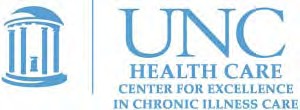 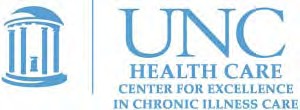 Water	cooler	discussionsCSuhcacnegsesfirisuelqscnahcucoenahaimcrraodrepynpslgpiscleoeaararrtyedeudeqnruitsyirheipstaowimelpl teamrdoevseigned,	activeWe	assessed	root	causes	and	actionsEverything	tipped	in	late	2007:How	did	we	hit	‘The	Tipping	Point’?•	“The level at which the momentum for change becomes unstoppable.“•	"Ideas and products and messages and behaviors spread like viruses do.“– The Tipping Point: How Little Things Can Make a BigDifference. Malcolm GladwellWhat	did	we	learn	from the	first	3		years?•	‘Every system is perfectly designed to get the results it gets’•	If we don't like the results we have to change the system- basically and radically•	Providers responded to data and information at the point of care– Addressed unanswered questions•	We must build consensus and standardize•	We must diversify•	We need to move more quickly	52An	epiphany:		The		run	chart	, reporting	AVG	A1c	for	our	clinicAverage A1c87.97.87.77.67.57.47.37.27.17M onthDiabetes	planned 	care•	Patient registry•	Robust decision support•	Prompting and stratification of patients by risk– Stepped care approach•	All patients eligible and recruited for care•	Patient-centered education•	Care coordination•	Expanded standardization and algorithmic care•	Extensive quality reporting•	Adoption of the Model for Improvement (MFI)What	we	learned	from	2003	to	2006•	A successful program includes:– A multidisciplinary team– A registry with decision support for proactive care– Consensus backed by evidence-based algorithms and standards•	Persistence and leadership are key•	Appropriately designed interventions or systems can overcome patient vulnerability•	We continually evolve, change is necessary and represents opportunity– Embrace rapid cycle change and the MFI	55An	example	of	our	stepped	care approach:	 Green	ZoneStepped-Care StratificationLow RiskA patient with any of the following: A1C < 7.5% AND BP < 140/85ANDGlobal Assessment GoodPatient Care PlanAll new or recent onset patients are encouraged to attend our group class.1.	CDE visits per request (Medical Intervention).2.	Assistance and care coordination at PCP visit per request only.3.	RD MNT‡ as needed.4.	Passive medication management.5.	Phone follow-up as needed.6.	Toll-Free telephone access and after hours nurse support.7.	Automated lab orderingAn	example	of	our	stepped	care approach:	 Yellow	ZoneStepped-Care StratificationModerate Risk**A patient with any of the following: A1C 7.5 to 8.5% AND BP 140-160/85-90ANDGlobal Assessment FairPatient Care PlanAll new or recent onset patients are encouraged to attend our group class.Quarterly CDE visits (Medical Intervention).1.	Intense medication management.If not on ASA, start.If not on Statin, start.2.	Assistance and care coordination at most PCP visits.3.	Target 3 RD MNT‡ visits per year.4.	Phone follow-up as needed.5.	Toll-Free telephone access and after hours nurse support.6.	Automated lab ordering and interpretationAn	example	of	our	stepped	careapproach:	Red	ZoneStepped-Care StratificationHigh Risk**A patient with any of the following: A1C > 8.5% OR BP > 160/90 OR Global Assessment PoorOR No ASA or StatinPatient Care PlanAll new or recent onset patients are encouraged to attend our group class.1.	Bimonthly CDE visits (Medical Intervention).2.	intense medication management.If not on ASA, start.If not on Statin, start.3.	Assistance and care coordination at every PCP visit.4.	Target 3 RD MNT‡ visits per year.5.	Yearly Nutrition class referral.6.	Monthly to biweekly phone follow-up.7.	Toll-Free telephone access and after hours nurse support.8.	Automated lab ordering and interpretation58Continuous Clinical ReassessmentRole	of	The	Care	Assistants•	Consists of 4 care assistants•	Care assistants see patients during provider visits– Patient education– Utilize the tools created by the database– Assist the physician– Facilitate proactive care, encourage intervention– Address barriers, adherence, glucose monitoring, provide smoking cessation counseling, screen for depression	59Average	A1c	in	our	clinic	nowAverage A1c87.97.87.77.67.57.47.37.27.17M onthExample 1Lipid	screening	&	management: A	front	desk	interventionStatus	of	Lipid	ManagementSeptember	2004•	55% of patients had total cholesterol tested annually•	Approximately 68% were prescribed statins•	Average total cholesterol = 185 mg/dl•	Average LDL = 99 mg/dl•	We set a goal that 90% of patients would be screened annually and prescribed a statinFront	Desk	Process•	List of patients with diabetes•	Whether or not labs need to be drawn•	We had patients that needed labs that were not getting triaged appropriately•	Looked at front desk logs and processFront	Desk	Logs•	About 60 patients with diabetes/week•	30 needed a lab drawn•	Only 15 had it drawn (50%)Pizza	for	90%	Fidelity•	25/33 = 75%	No pizza•	34/36 = 94%	PIZZA100Percent of Patients with Total Cholesterol Tested YearlyRe-StartStart8AutomatedAutomated6040	StopAutomatedFront desk fidelity200Focus	on	testing	and	utilization	led to	improved	lipids200Average Lipid ResultsTotal CholLDL17515012510075Example 2Process	measure	improvement: Nurse-directed	interventions,improving	the	promptsProcess	to	engage	nurses•	Solidified divisional support for utilization of the intervention•	Developed educational session with nurses– Meeting introduction by medical director– Revisited intent of the yellow sheets– Reiterated the role of the nurse as an integral member of our team– Reviewed evidence behind recommendations– Listened to nurses’ concerns•	Developed rapid means of feedbackItems	to	be	included	in nurse	 assessment• Assess	as	indicated	on	the	prompt– Depression screening– Smoking assessment and intervention– Eye referrals– Monofilament testing– Pneumococcal vaccinationModified	Intervention	(version	3)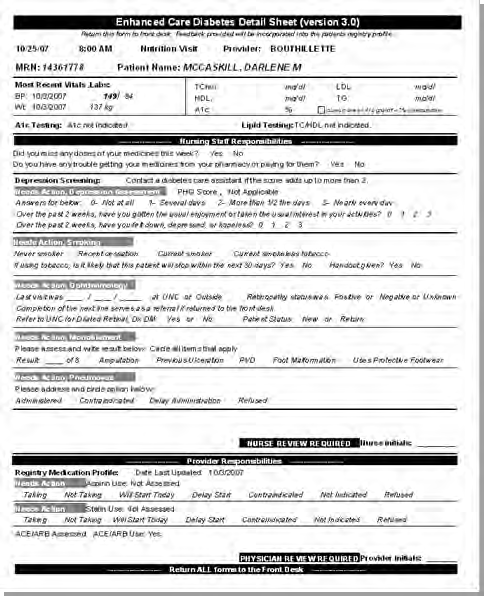 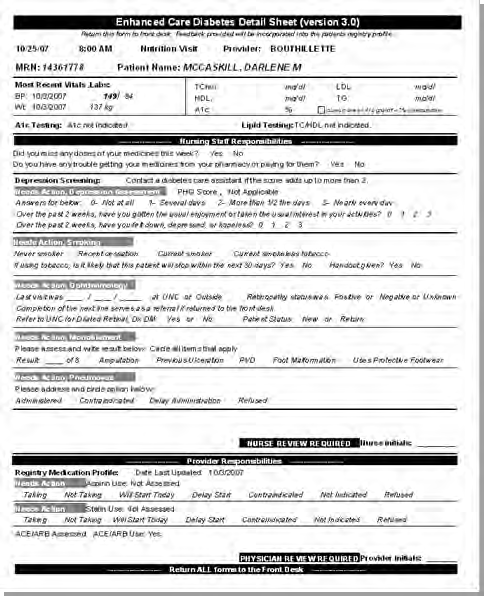 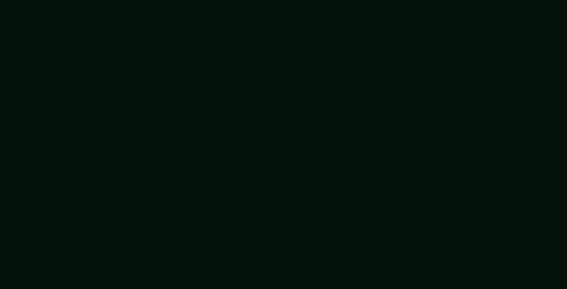 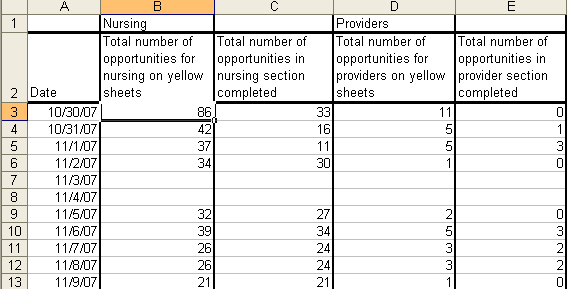 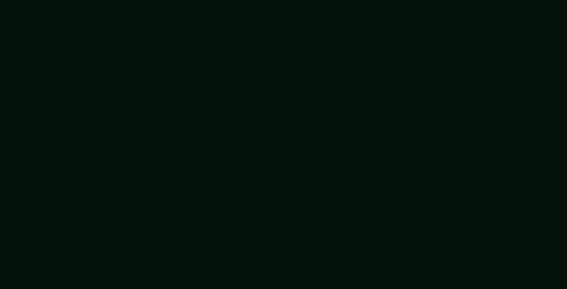 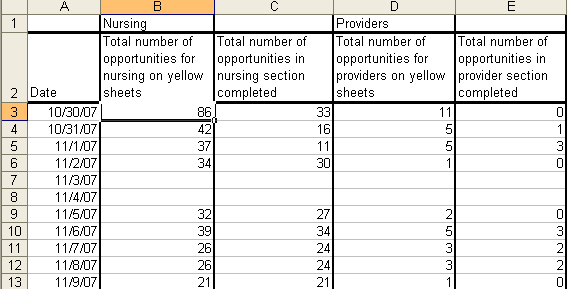 Simple	procedure	for	tracking daily	progress-	Excel	spreadsheet72Progress	with	mixed	results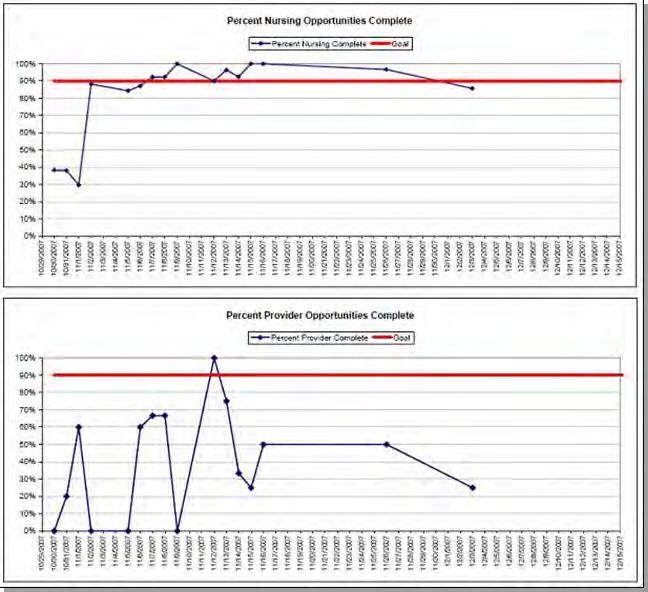 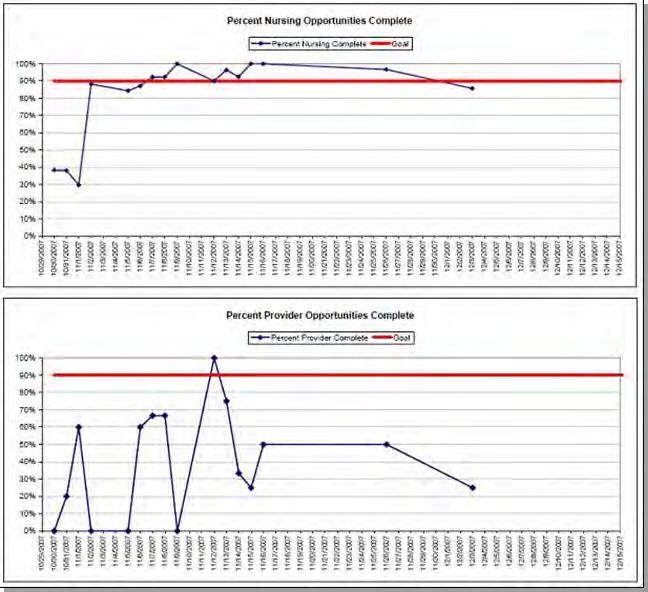 Bring on the pizzaWidespread,	significant improvement	noted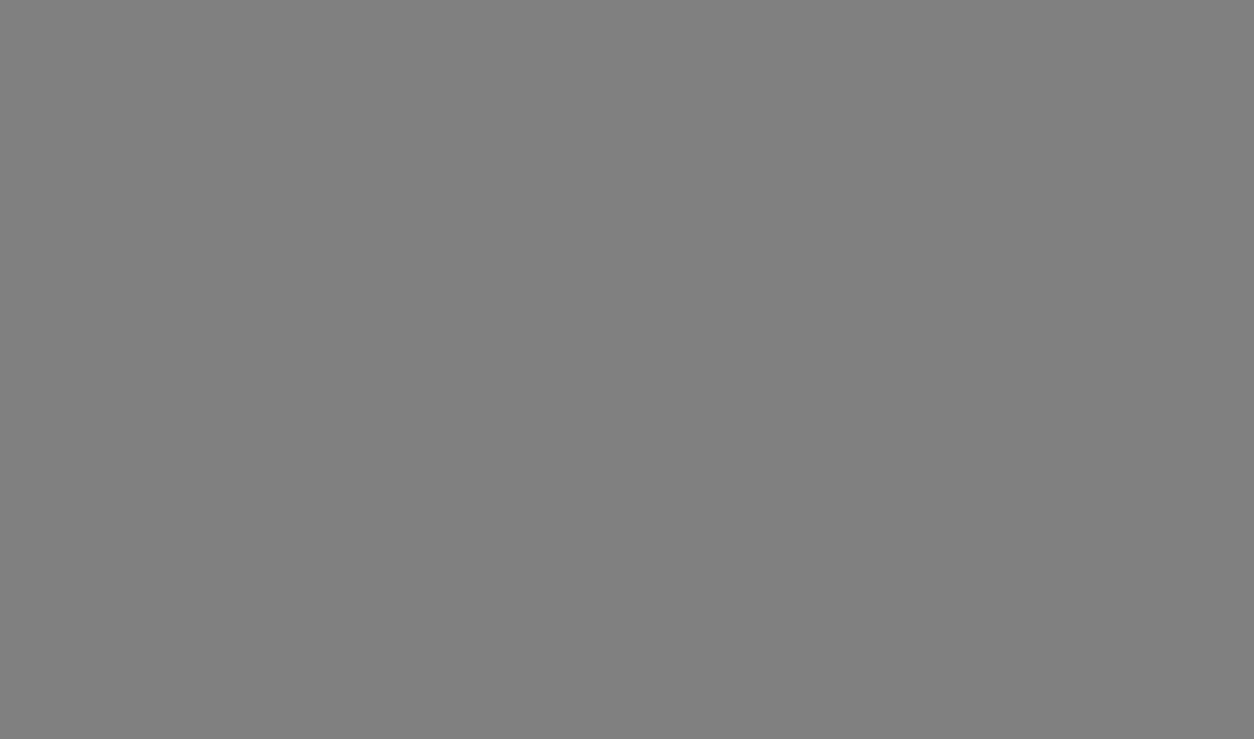 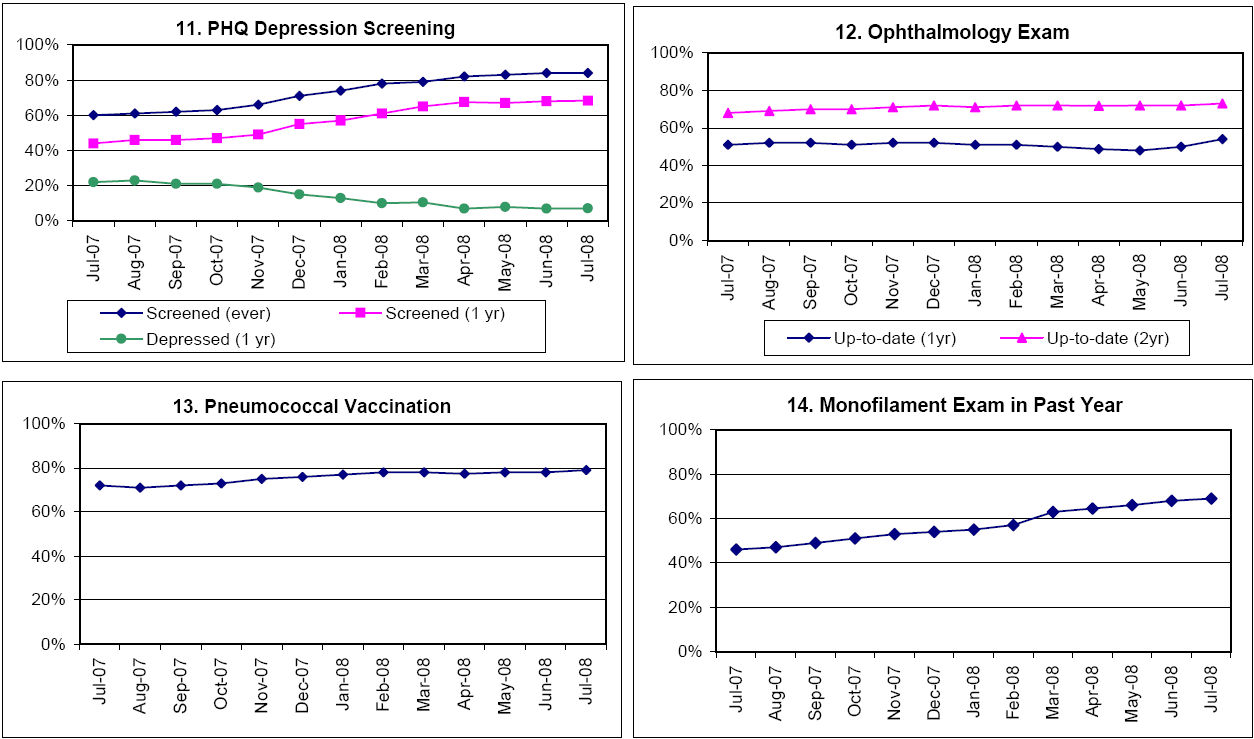 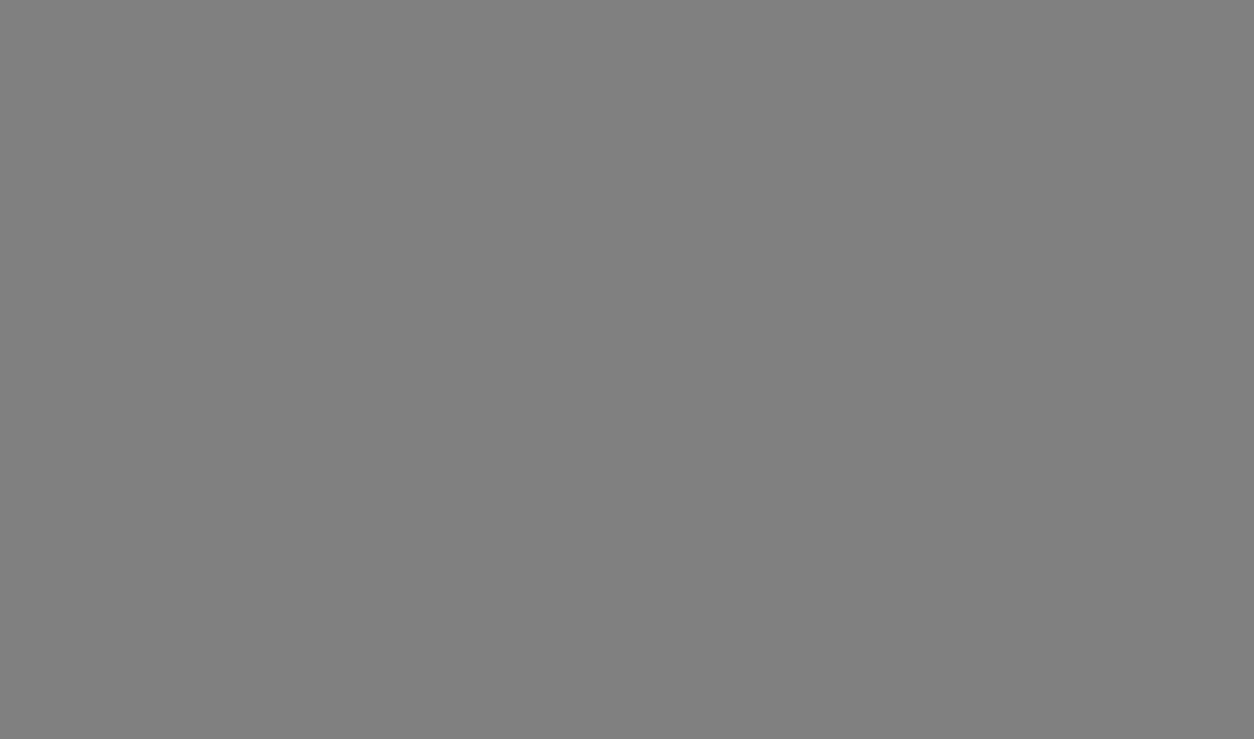 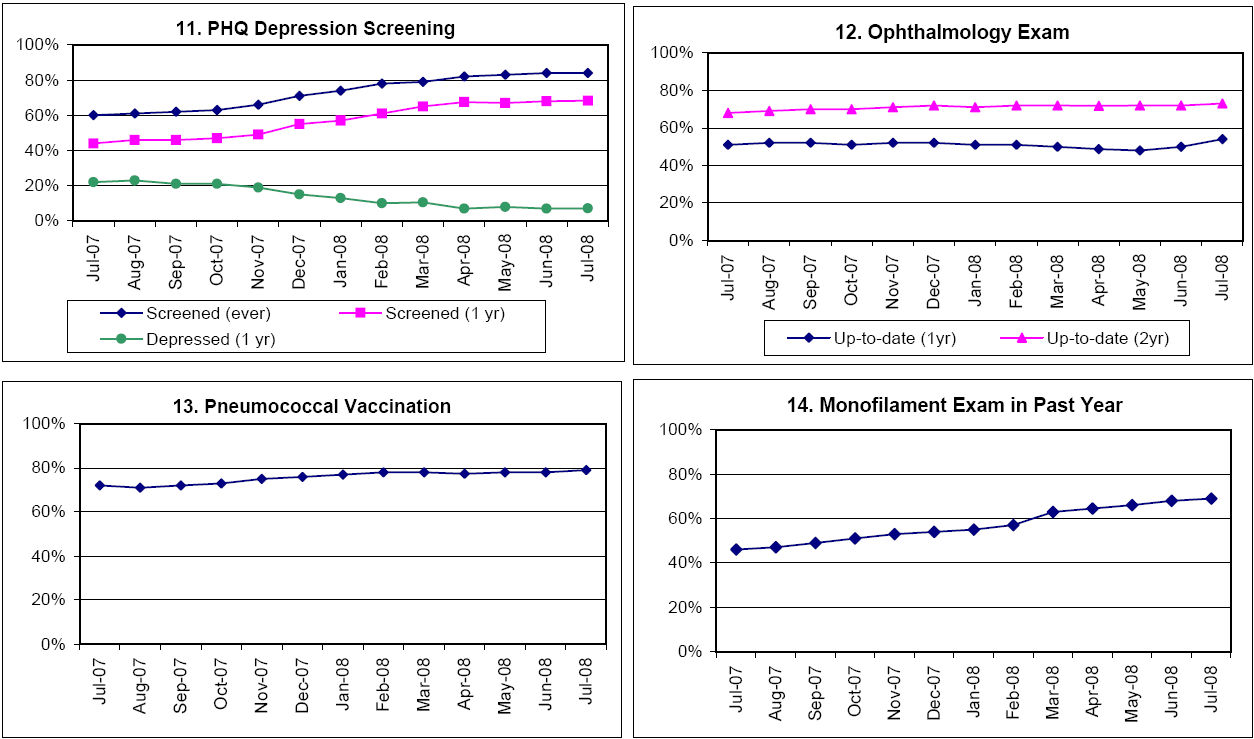 Provider	satisfaction	has	improved: How	has		this	affected	thelife	of	a	physician?•	Delegating processes frees up time to focus on diagnostic and therapeutic issues•	A weight has been lifted•	Excellent to know how the practice performs•	Data has changed our conversations•	It is satisfying to show improved careDiabetes	ImprovementAcross	the	Practice--Lessons•	Just working harder doesn’t lead to better outcomes•	Just making a policy doesn’t mean the process gets done•	Doctors in our system don’t follow algorithms or policies very well– Other members of the health care team are better…and that is OK•	Each member must function at their highest level of skill•	Distractions will arise, challenges will occurIn	Summary:	Change	Package•	Includes details about making changes, measures, assessment scales and tools•	A resource for practices and QICs•	Offers guidance and resources•	Remember: Teams’ testing helps adapt and adopt strategies in their officeIPIP	Expectations•	Practices work on redesign of systems of care delivery•	Target improvement in diabetes or asthma•	This becomes how we practice healthcare —continuously tracking, sharing, and improving•	Participation in IPIP meets one requirement for maintenance of certification and qualifies for Continuing Medical Education (CME) creditExpectations	re:	Data•	Collect data on performance measures(required)•	Submit numerators and denominators toIPIP via QIC, state program or directly•	Reliable, quality care is provided to the entire population by using registry (or EHR with population management functions)What	do	we	mean	by	data?•	Aggregate measures of quality–	Based on national standards(NCQA,AQA,HEDIS)–	Physician or practice-based–	Additional details enhance understanding of context and meaning (levels of data quality)–	Range of data sources (paper -> ElectronicHealth Record)Rely	Upon	Nationally	EndorsedMeasures•	Early in IPIP development, it became clear that the scope of determining “ideal” measures was beyond IPIP•	Other organizations exist to do this: NCQA, Physicians Consortium, National Quality Forum, Ambulatory Care Quality Alliance•	IPIP decided to only require measures that had been endorsed by a one or more ofthe above organizationsBenefits	and	Downsides•	Mitigates the debate about individual opinions•	Dramatically improves our ability to align•	Reduces flexibility•	Often leaves us with more “clunky” measures(less sensitive to changes)•	Measures sometimes change slower than we would like (concerns about obsolete)Required	IPIP	measures	are	not	the	onlymeasures practices should be usingUse other measures to help ensure reliable processes and do small PDSAs•	The complete IPIP Change Package is inWord format on the Extranet. Look under Resources and then in the Change Package folder.References•	www.improvingchroniccare.org•	http://www.med.unc.edu/medicine/general m/documents/DiabetesResearch.pdf•	www.ihi/org/extranet.•	http://www.med.unc.edu/medicine/generalm/documents/DiabetesResearch.pdf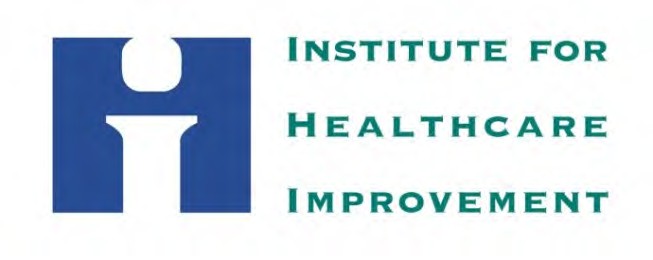 Partnering in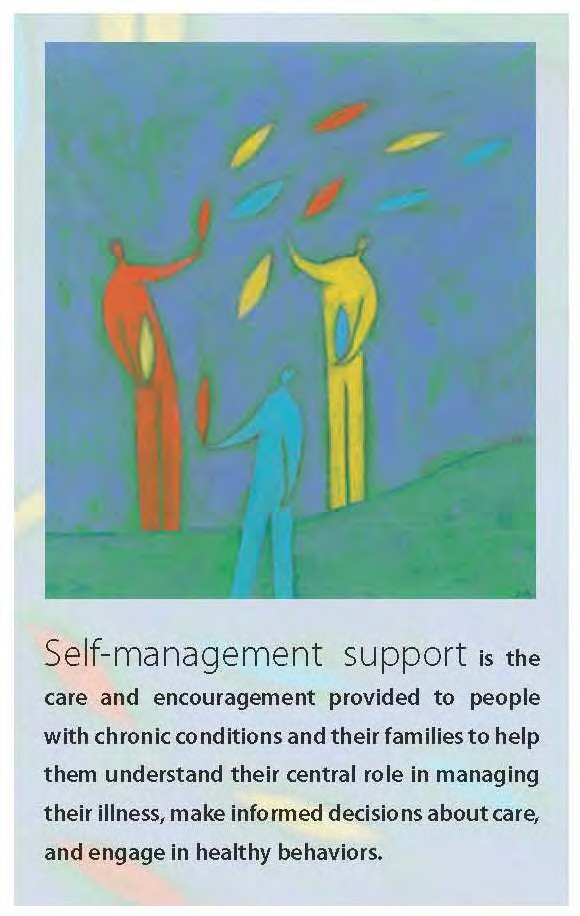 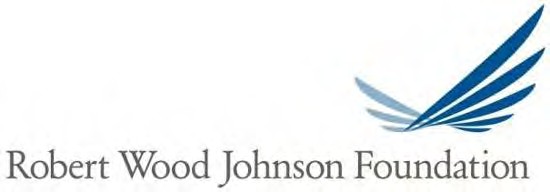 Self-ManagementSupport:A Toolkit forCliniciansNew Health Partnerships: Improving Care by Engaging PatientsMay 2009The New Health Partnerships initiative is a national program of the Robert Wood Johnson Foundation at the Institute for Healthcare Improvement funded to develop and test efficient approaches to empower patients and families to manage their chronic conditions. The program also engages patients and families as advisors to improve the design and delivery of health care services.ContentsIntroduction ................................................................................................................... 3Collaborative Care: Cycle of Self-Management Support ........................................... 9Building Relationships ............................................................................................... 10Gathering Clinical and Patient Experience Data....................................................... 12Provider Exam ............................................................................................................. 14Team Care: Nurse and Medical Assistant Coaching and Support.......................... 17Providing Ongoing Follow-Up.................................................................................... 19Sustaining Self-Management Support: Training for Practice Teams ..................... 20Sustaining Self-Management Support: Community Partnerships .......................... 21Sustaining Self-Management Support: Partnering with Patients and Families ..... 22Sustaining Self-Management Support: The Chronic Care Model ........................... 23“Self-management support is the assistance caregivers give to patients with chronic disease in order to encourage daily decisions that improve health-related behaviors and clinical outcomes. Self-management support may be viewed in two ways: as a portfolio of techniques and tools that help patients choose healthy behaviors; and as a fundamental transformation of the patient-caregiver relationship into a collaborative partnership... The purpose of self-management support is to aid and inspire patients to become informed about their conditions and take an active role in their treatment.”Tom Bodenheimer, Helping Patients Manage Their Chronic Conditions www.chcf.org, 2005IntroductionHelping patients and families manage chronic conditions is an idea whose time has come. Self-management support is a central focus in the Institute of Medicine Crossing the Quality Chasm report and the patient-centered medical home, and is receiving increasing attention in the continuing education programs of professional organizations, with good reason. Many patients do not understand what their doctors have told them and do not participate in decisions about their care, which leaves them ill prepared to make daily decisions and take actions that lead to good management. Others are not yet even aware that taking an active role in managing their condition can have a big impact on how they feel and what they are able to do. Enabling patients to make good choices and sustain healthy behaviors requires a collaborative relationship, a new health partnership between health care providers and teams, and patients and their families; a partnership that supports patients in building the skills and confidence they need to lead active and fulfilling lives.The concepts and tools in this toolkit are intended to give busy clinical practices an introduction to a set of activities and changes that support patients and families in the day-to-day management of chronic conditions. Experienced organizations and teams will find tested resources and tools. Practices that are just beginning to reorganize for patient-centered care as well as those experienced in collaborative self-management will find tested resources and tools and high-leverage changes that offer a number of ways to begin trying them with a small number of patients.Where do I begin?Finding the time and learning the skills to partner with patients to support healthy behaviors is challenging given the demands on primary care today. But you can use the same skills and tools to change your practice as patients use to change health behaviors. Start small, choose one skill or process to change, try it with just a few patients, and then assess your experience. Engage others in your practice to take arole. Together, you can problem-solve the issues that arise and build on your successes. Below are a few examples of ways to begin.Build a shared agenda:•	Choose one of the agenda-setting tools in this toolkit and use it with five patients.Did using it help to make the conversation more collaborative? Did it give you more information about each patient’s concerns?•	Mail or link patients to one of the Visit Preparation Forms (see the section on Building Relationships below) to five patients before their scheduled visit. Did the patients have more questions? Was the conversation during the visit more productive?Provide clear information:•	After providing information about treatment or medication, use the “Closing the Loop” technique (see the section on Provider Exam below) with five patients. Did patients have more questions?Set goals and make action plans:•	Ask five patients what they would most like to work on to improve their health.Note the goal in their chart, and then ask them to meet with a nurse or medical assistant to complete an Action Plan (see the section on Team Care below). Follow up on their next visit to see how they did.Choose a “population of focus” such as patients with diabetes with whom to test changes:•	Identify diabetes patients who have upcoming visits scheduled by reviewing the next day’s appointments. Choose one of the tools in this toolkit (e.g., the Action Plan form or other goal-setting tools) to test with this patient population. Place a copy of the tool in the chart in advance of the visit to remind the care team to review the tool with the patient.Engage other members of the care team:•	Discuss the changes you are testing with the entire practice team. Are there ways that they can help prepare or complete some of the tasks so the visit goes smoothly? Assign roles and tasks to each team member to enhance each patient’s care experience.•	Ask patients how they feel about the changes to the visit that you are testing?Getting their feedback early in your change process will help you become more effective.Finally, there are a growing number of practitioners and teams experienced in self- management support; their stories and examples are available on NewHealthPartnerships.org. You and your care team probably know more than you realize about supporting patients in self-management. As you dive deeper into partnering with patients and families, the links and tools in this toolkit will help you meet their self-management support needs.Evidence for Self-Management SupportPatient-centered self-management support improves health and physical function outcomes as well as patient satisfaction regarding care and can be accomplished with existing staffing models. Our confidence in these techniques and tools comes from the growing number of studies and reviews that provide evidence that helping patients and families manage chronic conditions improves outcomes. The tools and examples come from the experience of teams implementing self-management support in 35 health care systems in New Health Partnerships: Improving Care by Engaging Patients, a Robert Wood Johnson national program located at the Institute for Healthcare Improvement. The following papers provide evidence for the concepts and tools in this toolkit, but do not comprise a formal or comprehensive review of the literature.Bodenheimer T, Lorig K, Holman H, Grumbach K. Patient self-management of chronic disease in primary care. JAMA. 2002 Nov 20;288(19):2469-2475. Evidence from controlled clinical trials suggests that programs teaching self-management support are more effective than information-only patient education in improving clinical outcomes, and self-management education improves outcomes and can reduce costs.Bodenheimer T, Laing BY. The teamlet model of primary care. Ann Fam Med. 2007Sep-Oct;5(5):457-461.The 15-minute visit does not allow the physician sufficient time to provide the variety of services expected of primary care. A teamlet (little team) model of care is proposed to extend the 15-minute physician visit.Brownson CA, Miller D, Crespo R, et al. A quality improvement tool to assess self- management support in primary care. Jt Comm J Qual Patient Saf. 2007Jul;33(7):408-416.The Assessment of Primary Care Resources and Supports (PCRS) for Chronic Disease Self-Management is a tool designed to apply to a variety of primary care settings and across different chronic illnesses. It helps practices self-evaluate their current delivery of resources and supports for self-management and identify areas and ways in which they could enhance these services.Glasgow RE, Funnell MM, Bonomi AE, Davis C, Beckham V, Wagner EH. Self- management aspects of the improving chronic illness care breakthrough series: Implementation with diabetes and heart failure teams. Ann Behav Med. 2002Spring;24(2):80-87.Implementing self-management support in the context of the Chronic Care Model improves care for both diabetes and heart failure patients.Heisler M. Building Peer Support Programs to Manage Chronic Disease: SevenModels for Success. California Health Care Foundation; December 2006.Available at: http://www.chcf.org/topics/chronicdisease/index.cfm?itemID=127997. Peer support interventions have been found to reduce problematic health behaviors and depression, and they help patients follow their medication prescriptions and adhere to diet and exercise plans.Lewin SA, Skea ZC, Entwistle V, Zwarenstein M, Dick J. Interventions for providers to promote a patient-centred approach in clinical consultations. Cochrane Database Syst Rev. 2001;(4):CD003267.Actively involving patients and family members in self-management support improves treatment adherence and leads to better physical functioning.Lorig K, Feigenbaum P, Regan C, Ung E, Chastain RL, Holman HR. A comparison of lay-taught and professional-taught arthritis self-management courses. J Rheumatol. 1986 Aug;13(4):763-767.Lay leaders can teach self-management courses with results similar to those taught by professionals.Lorig KR, Sobel DS, Stewart AL, et al. Evidence suggesting that a chronic disease self-management program can improve health status while reducing hospitalization: A randomized trial. Med Care. 1999 Jan;37(1):5-14.Lay led self-management courses with participants who have diverse chronic conditions can be as effective as those for participants with arthritis alone.Norris SL, Lau J, Smith SJ, Schmid CH, Engelgau MM. Self-management education for adults with type 2 diabetes: A meta-analysis of the effect on glycemic control. Diabetes Care. 2002 Jul;25(7):1159-1171.Self-management education improves HbA1c levels at immediate follow-upand increased contact time increases the effect, although effects fade over time.Renders CM, Valk GD, Griffin S, Wagner EH, Eijk JT, Assendelft WJ. Interventions to improve the management of diabetes mellitus in primary care, outpatient, and community settings. Cochrane Database Syst Rev. 2001;1:CD001481.In multifaceted interventions to improve chronic care, the addition of patient-oriented interventions, self-management education, and self-management support to professional and/or organizational interventions has been shown to be key to improvements in patient outcomes rather than improvements in process outcomes alone.Schillinger D, Piette J, Grumbach K, et al. Closing the loop: Physician communication with diabetic patients who have low health literacy. Arch Intern Med.2003 Jan 13;163(1):83-90.Many patients do not understand what their doctors have told them and benefit from specific techniques that help them leave the visit prepared to manage their health.Schoen C, Osborn R, Huynh PT, et al. Primary care and health system performance: Adults' experiences in five countries. Health Aff (Millwood). 2004 Jul-Dec;Suppl Web Exclusives:W4-487-503.Many patients do not feel included in decisions about their care.Simmons L, Baker NJ, Schaefer J, Miller D, Anders S. Activation of patients for successful self-management. J Ambul Care Manage. 2009 Jan-Mar;32(1):16-23. Whether the care team consists of a solo physician or a large, multi-physician organization, applying basic communications principles and using simple tools can enable patients to take a more active role in improving their health.Suchman AL, Roter D, Green M, Lipkin M Jr. Physician satisfaction with primary care office visits. Collaborative Study Group of the American Academy on Physician and Patient. Med Care. 1993 Dec;31(12):1083-1092.Better communication with patients and families helps clinicians and health care organizations improve patient and staff satisfaction and staff retention.High ImpactChanges for Self- ManagementSkills and tools to transform the patient/caregiver relationship into a collaborative partnershipBefore, During, and After the Visit•	Help patients understand their central role in managing their conditions and that the entire health care team is there to help.Before the Visit•	Make time for self-management by gathering clinical and patient experience data in the chart.•	Ask patients to bring questions and concerns and health monitoring information.During the Visit•	Collaboratively develop a visit agenda with the patient and family, handling as many concerns as possible, and plan return visits as appropriate.•	Engage the entire practice team in supporting patients, use “warm handoff” introductions, and explain team member roles to patients.•	Ask about patient goals to improve their health and help them make action plans that build confidence in their ability to reach these goals.•	Use “ask-tell-ask” to provide just the right information at just the right time and “close the loop” to ensure patients know how to use the information.•	Prepare a written care plan or visit summary that includes goals and action plans to ensure patients and families know what to do when they leave the visit.•	Use group medical appointments, peer-led support groups, or patient education classes to provide opportunities for patients to share experiences and support.After the Visit•	Organize follow-up support to help patients sustain healthy behaviors between visits.•	Extend care into the community by linking patients to community programs.Build a Team•	Designate and train a lead coach for self- management support who will support ongoing staff development of skills.•	Assign responsibility for self-management tasks to all team members, extending the work out from the physician.•	Use daily team huddles to review the schedule of patient charts, anticipate care needs, and enhance the flow of care.··----	-- - 	.        J	·	-   ....•	.,_:·-	--- -.:£2!J-9.r.itl'S.}·. y;HfS. L lfMa nagement SupportImproved Outcomes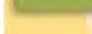 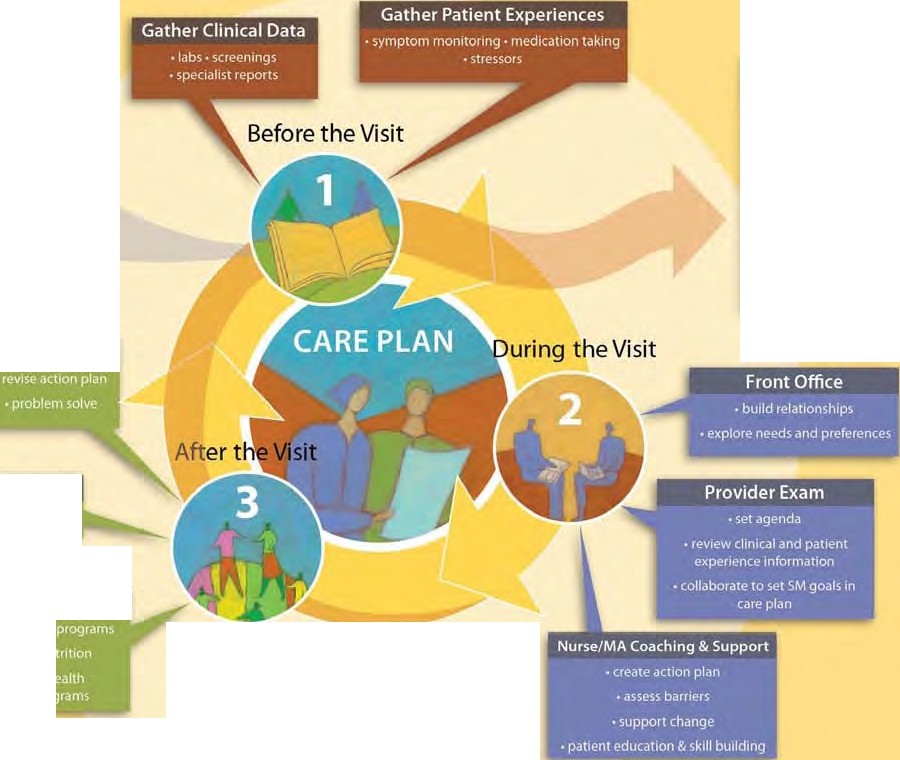 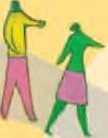 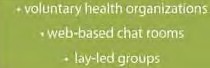 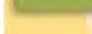 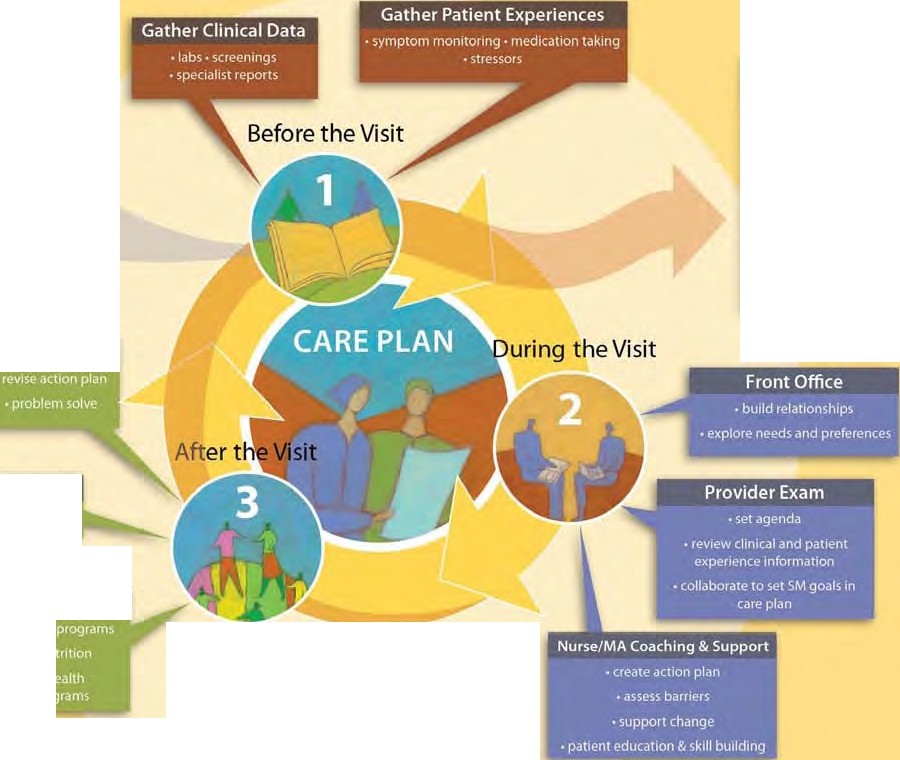 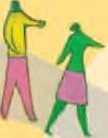 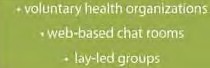 • Increased Healthy Behaviors• lrnproved Clinical Outcomes• Increased Collaboration between Patient and Provider• Improved PhysicianSatisfaction and RetentionFollow Up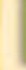 Specialist ReferralsCommunity Linkages....Peer Programs·rhe purpose of self management support is to aid and inspire patients to become informed about their conditi ons and take anactive role in their treatment.• -Bodenheimer 2005For more information, tools and links,go to:www.NewHealthPartnerships.orgThe challenge to delivering optimal care for chronic conditions lies partly in the need to sustain vigilant monitoring of health indicators to optimize treatment,and also the need to develop collaborative relationships with patients and families that support them in the day-to-day management of their conditions.These activities can be viewed as a cycle of care and support that has as its center the maintenance of a shared care plan.A continuous healing relationship outlined in the Institute of Medicine Crossing the Quality Chasm report extends care beyond the office visit to the home and community,and beyond the primary care physician to the multidisciplinary care team-a team that now includes patients and their families and caregivers. This cycle of self-management support details the preparatory, relational,and follow-up activities that sustain this relationship and provide patients with the information,skills,and confidence needed to lead fuller lives.The cycle also helps care teams feel the joy in practice.Before, During, and After the Visit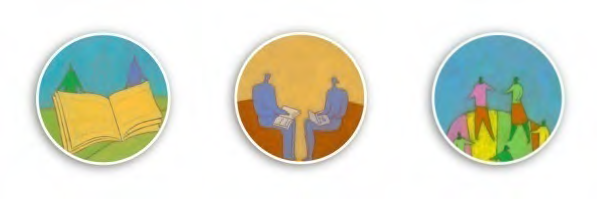 Building RelationshipsTeam SupportManaging one or more chronic conditions is ongoing hard work. One very basic support that practice teams can provide to patients and families is to acknowledge the work patients and families do to manage illness and recognize their central role in staying healthy. Every practice team member can support patients in this way. Physicians can help patients and family members understand that providers and practice staff work together as a team by introducing team members and explaining their roles, either in person or with a letter. Provide a “warm handoff” by introducing key team members in person and explaining the special role that a nurse or medical assistant plays. This increases patient confidence that the whole team is there to help and engenders trust. With training, all care team members can take a role in supporting patients, for example, greeting patients with a visit preparation form (see Bubble Diagram, Dinner PlateMenus, Doc Talk Form, How’s Your Health link, or Ask Me 3 below) that asks about progress with self-management tasks, and providing self-management information and skills training to patients.Coping with Stress and Negative EmotionsClinicians are rightfully focused on the clinical indicators and outcomes of chronic illness care, but for patients and families the central experience of chronic illness is often oneof physical limitation, loss of function, and uncertainty in daily life. The fatigue and stresses of the disease and adapting life roles to accommodate changing capacities generate emotional responses that make a huge impact on the ability to self-manage. When clinical teams recognize this difference of perspective and acknowledge the everyday burden of illness and negative emotions (anger, fear, frustration) that so often accompany managing chronic diseases, patients and families feel heard and understood and are more willing to collaborate with clinical teams.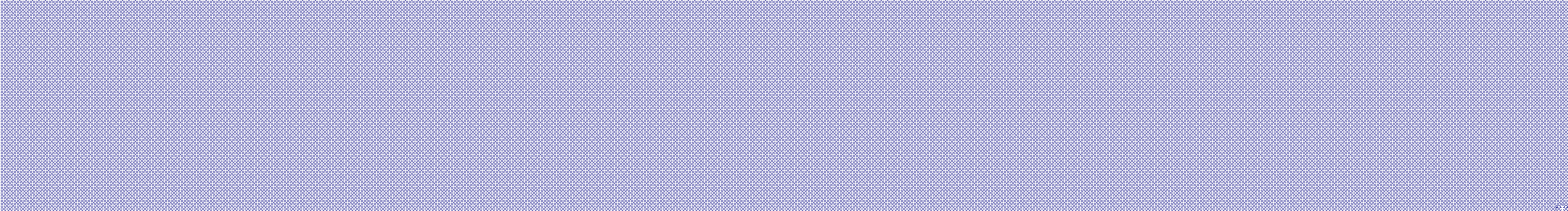 •	You might say:o “Most of my patients who have chronic conditions have trouble at times coping with the changes and difficulties in managing their condition. How are you feeling about your (diabetes) and taking care of yourself?”Over time, these interactions support the collaborative relationship that helps patients become more active managers of their health and keeps them going during challenging times. Sometimes the psychosocial burdens require help from behavioral health specialists. Care visits that regularly utilize depression screening questions such as the Patient Health Questionnaire 2 can ensure that those who need more intensive help will be identified.Key Change	Key Reference or ToolBefore the Visit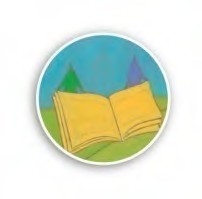 Gathering Clinical and Patient Experience DataPhysicians rarely have time in a visit to adequately support patients in managing chronic conditions. Designate a member of the care team to gather both clinical and patient experience information in advance of the visit. Having all information readily available in the patient chart frees up time for the clinician and patient to communicate about issues of concern to each. Visit time can then be spent on recommendations about treatment and collaborating to develop a care plan to help the patient and family membersmanage better at home.Consider the flow of a planned care visit and the staff available in your practice, and determine tasks for each member of the care team. With standing orders, medical assistants can prepare for the visit by arranging for screenings and labs to be done in advance and ensuring that this information is readily available in the chart. Receptionists can help the patient prepare in advance for the visit by mailing a VisitPreparation Form, asking them to bring medications or records of medication use to the visit, and asking them to make a note of successes and problems they had in achieving their health improvement goals and action plans. Because depression is such a common co-morbidity in people with chronic conditions, you may also wish to include depression screening questions in the Visit Preparation Form. Beyond Ask Me 3 provides examples of additional questions useful in serving patients with chronic conditions.Having current information, both clinical indicators and patient concerns, prepared in advance provides the clinician with more time to address clinical concerns and the patient’s own goals, and the time to build a collaborative relationship that supports self- management. Care teams often find it useful to hold a brief “huddle” at the beginning of the day to review the patient schedule and prepare for each patient’s visit.Key Change	Key Reference or ToolDuring the Visit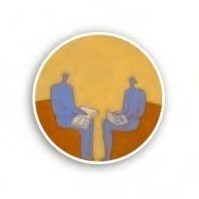 Provider ExamSharing InformationOne of the most important roles of clinicians is to provide information, including answering patients’ questions about a disease or its symptoms, interpreting clinical data or lab results, and explaining the appropriate use and methods for taking medication. Information about the illness, symptoms, treatment, and medications is central to patients’ ability to manage well, but information alone is not enough. The goal in sharing information for self-management support is to ensure that patients not only understand but are also prepared to act on the information in daily life.Of course, telling patients what they need to know is not a guarantee that they will be able to use the information, and conveying all critical information during a short visit may not have the desired outcome if patients are not able to understand and use it. Try the following techniques:•  Share clinical information based on patients’ lab or other screening values and interpret that information to connect their understanding of how healthy behaviors keep clinical indicators in range.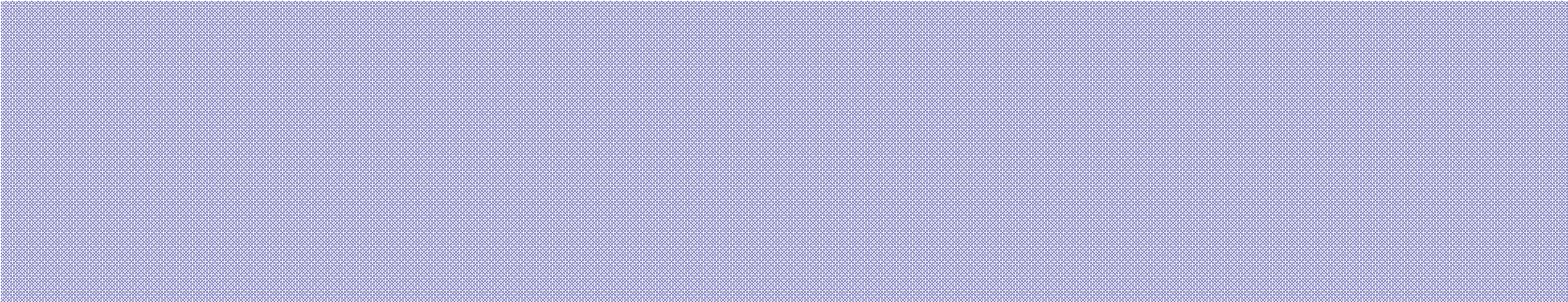 •	You might say:o “What do you think is going on?”o “What is your understanding of this (condition, issue)?o “What worries you the most?”o “What else are you concerned about?”o “What do you know about (treatment, self-management)?•  Use the “Ask-Tell-Ask” technique to assess patients’ information needs and provide precise, tailored information they can use.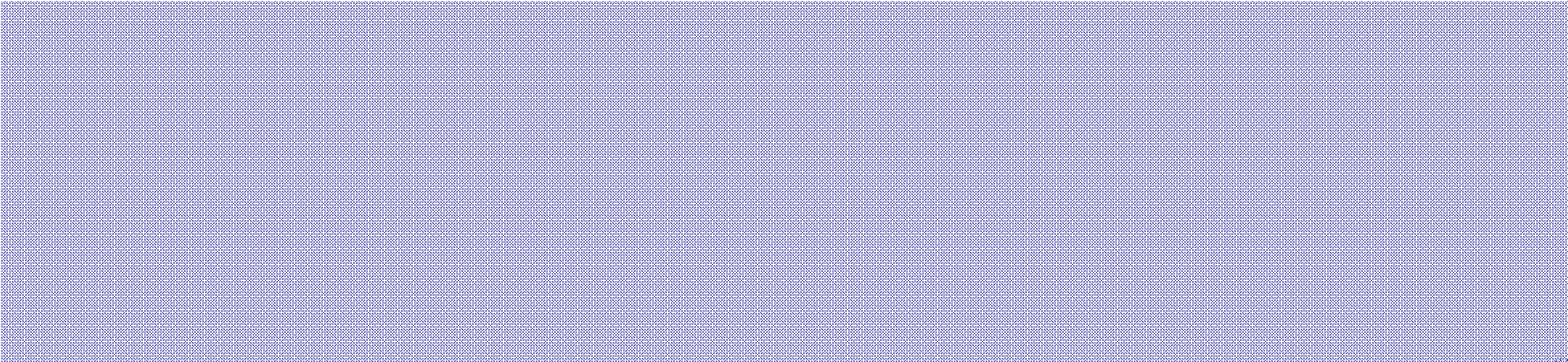 •	First, Ask for Permission – You might say:o “Is it ok if I share some information about the importance of physical activity?”o “I’d like to show you how to check your feet for problems related to diabetes. Would this be a good time?”o “There are a number of things I want to tell you about the new medication. Ready?”• Then provide information, considering the following tips;o	Address gaps in understandingo	Use language the patient can understand, and avoid jargono	Share information in small bits, tailored to patients questions or concernso Use graphics, charts, models when possible (see the Body OutlineDiagram below)o	Use decision tools when applicable (See Center for Shared DecisionMaking Tools)o	Monitor whether the patient is tracking nonverballyo Encourage family/significant other involvement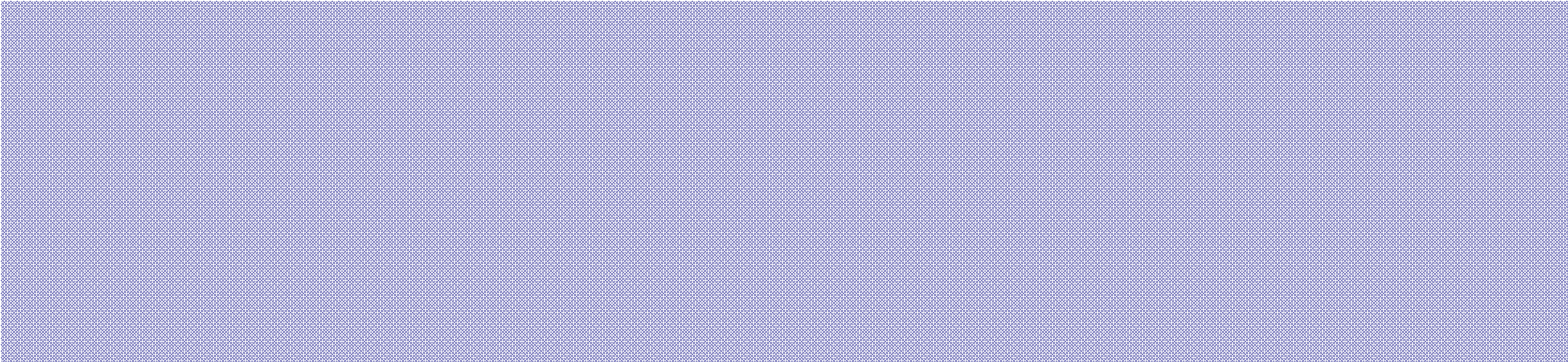 •	Finally, Ask for Understanding – You might say:o “What questions do you have?”o “Please tell me what you now understand about diabetes and howyou think we need to proceed to get this under control.”o “When you go home, what will you say to (family member, other caregiver) about what we talked about today and what you plan to do?”•  Use the “Closing the Loop” technique to ensure patients receive and understand health information, and know what to do to fulfill treatment recommendations.Setting Healthy GoalsStudies show that patients rely on physician advice in determining health goals. Collaboratively setting health improvement goals with patients is an important step in motivating healthy behaviors. Physicians or other providers set treatment priorities and make recommendations about changes that would enhance health. To be effective inengaging the patients and families toward healthy behaviors, physicians will also askabout patient concerns and priorities, and then they will collaboratively arrive at a plan for self-management.Using agenda-setting tools such as the Bubble Diagram can introduce the collaborative process of establishing healthy goals. It is important that patients’ priorities in goalsetting lead the decision about which goals are established. Keep in mind that achieving small successes toward a goal that is important to patients will enhance their confidence and sense of control in managing their illness, and this will pave the way to achieving goals in other areas.•	Use a variety of tools such as the Bubble Diagram or Dinner Plate Menus to engage the patient in setting a health goal.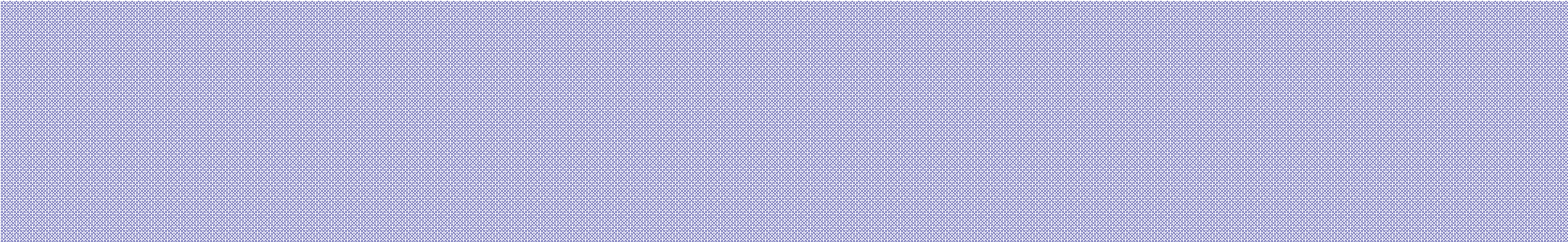 •	You might say:o “Which of the healthy change activities on this form seems most important to you right now.” (If none do, ask what other area they might choose to address.)•	The Bubble Diagram or Dinner Plate Menu could be provided to the patient at the reception area; ensure that front office staff have training in introducing the form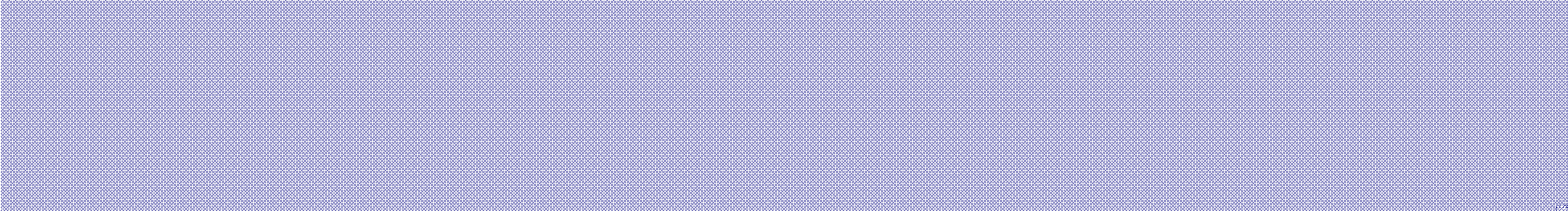 •	You might say:o “We are working on improving our care for people with (diabetes). Dr.Smith would like to discuss your health goals. This form has someideas you might consider.”•	The provider may choose to simply open the conversation with an open-ended question, which can also be very effective.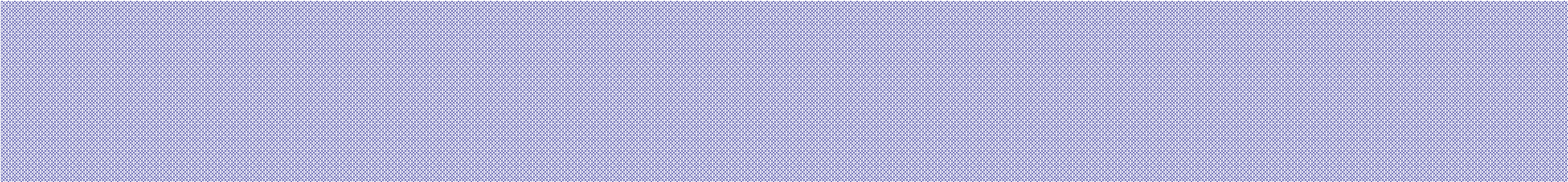 •	You might say:o “What would you like to do in the next few weeks on behalf of your health?”•	Use the Conviction Confidence Ruler to assess how important the health goal is to the patient.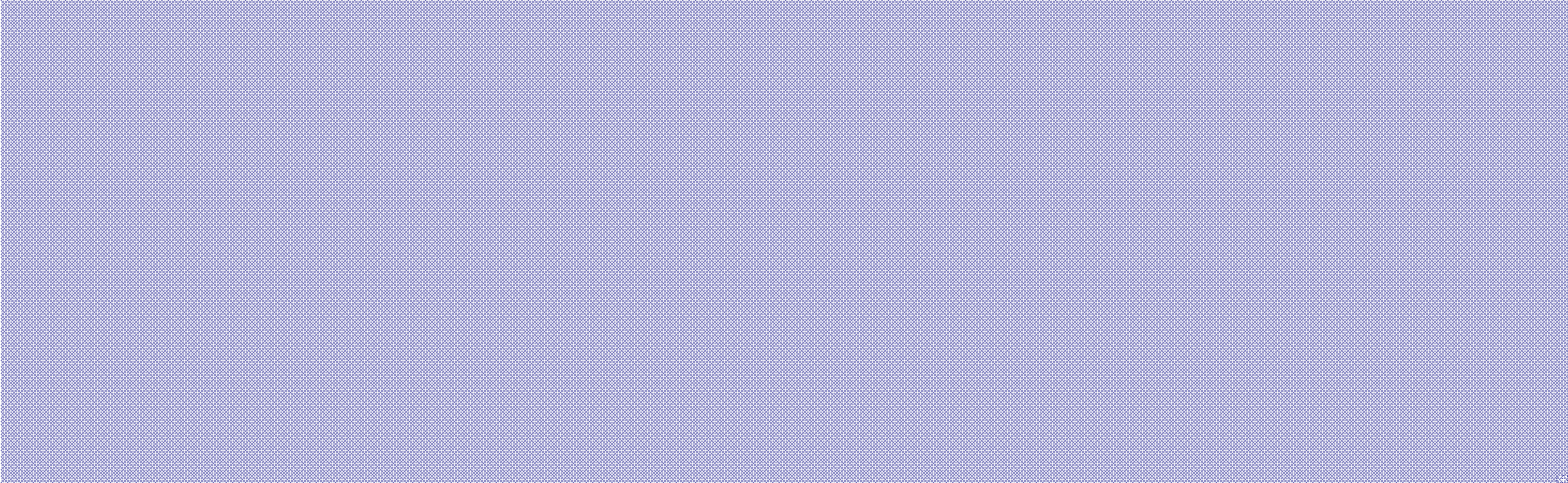 •	You might say:o “On a scale of 0 to 10, with 0 being not at all confident and 10 being as confident as you can be, how convinced are you that it is important to (insert patient’s goal)?”•	Depending on the patient’s response – You might say:o “What makes you say 3?”o “Why 3 and not zero?o “What might lead you to rate this as a 4 or 5?”o “What would have to happen for you to rate it higher?”After collaboratively establishing health goals, providers might then make a “warm handoff,” introducing the patient and family to another member of the care team who is trained in action planning for behavior change.Key Change	Key Reference or ToolTailor information to patients	Living a Healthy Life with Chronic ConditionsUse effective communication techniquesConsider health literacy and cultural competencyUse shared decision making toolsBody Outline DiagramPhysician Resource Guide to Patient Self- Management SupportAmerican Medical Association:Physician Tip Sheet for Self-Management SupportAmerican Medical Association: Health Literacy ResourcesCenter for Shared Decision MakingGroup Health Center for Health Studies: Readability ToolkitClosing the Loop: Physician Communication withDiabetic Patients Who Have Low Health LiteracyUse effective goal-setting tools	Bubble Diagram Dinner Plate Menus Conviction Confidence RulerDuring the VisitTeam Care: Nurse and Medical Assistant Coaching and SupportGoal Setting, Action Planning, and Problem SolvingHelping patients know what to do to stay healthy is important, but the goal of self- management support is to help them adopt the behaviors that will keep them healthy over time. Motivating and coaching healthy behaviors is one method of supporting self- management that can be done very effectively by non-clinicians. By developing skills through training and practice, tasks required to support patients and families—such as making a specific plan of action, anticipating barriers, and connecting them with community resources—can be the responsibility of members of the care team other than the physician, often with equivalent results.For patients with chronic conditions, setting health goals with the help of a physician is an important step, but few patients achieve goals without more specific planning. Additional behavior change coaching—specifying action planning steps and anticipating barriers—is needed to develop patient confidence in reaching goals. Medical assistants, nurses, nutritionists, behavioral health professionals, health educators or trained lay people, if trained in action planning and problem solving strategies, can effectively work with patients to define their action plans.•	Assist the patient in completing an Action Plan form and give them a copy to take home.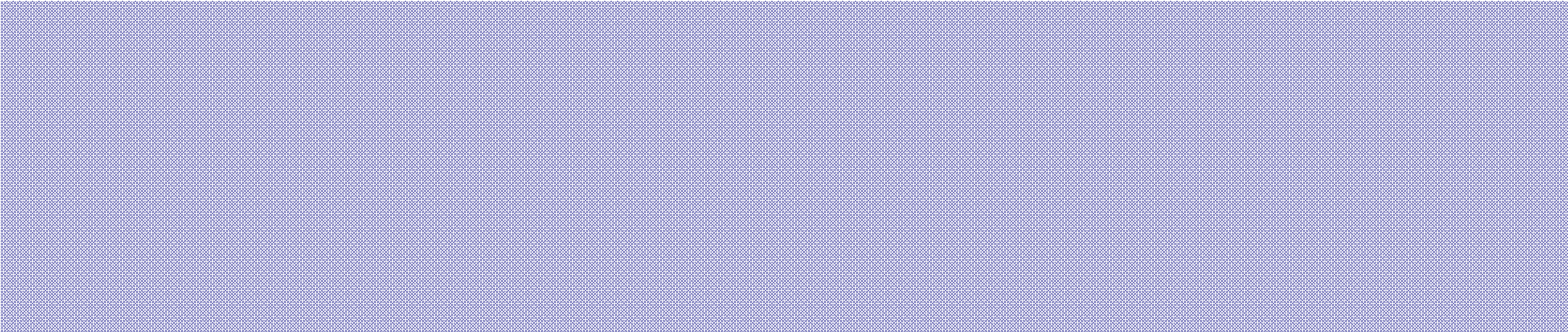 •	You might say:o “This form has helped many people begin to make healthy changes by spelling out small, doable steps and anticipating problems. I see you have decided with Dr. Smith to work on being more active. Would you be willing to work with me to complete the form and establish goals for becoming more active?”•	Use a Conviction and Confidence Ruler to help assess the patient’s likelihood of success.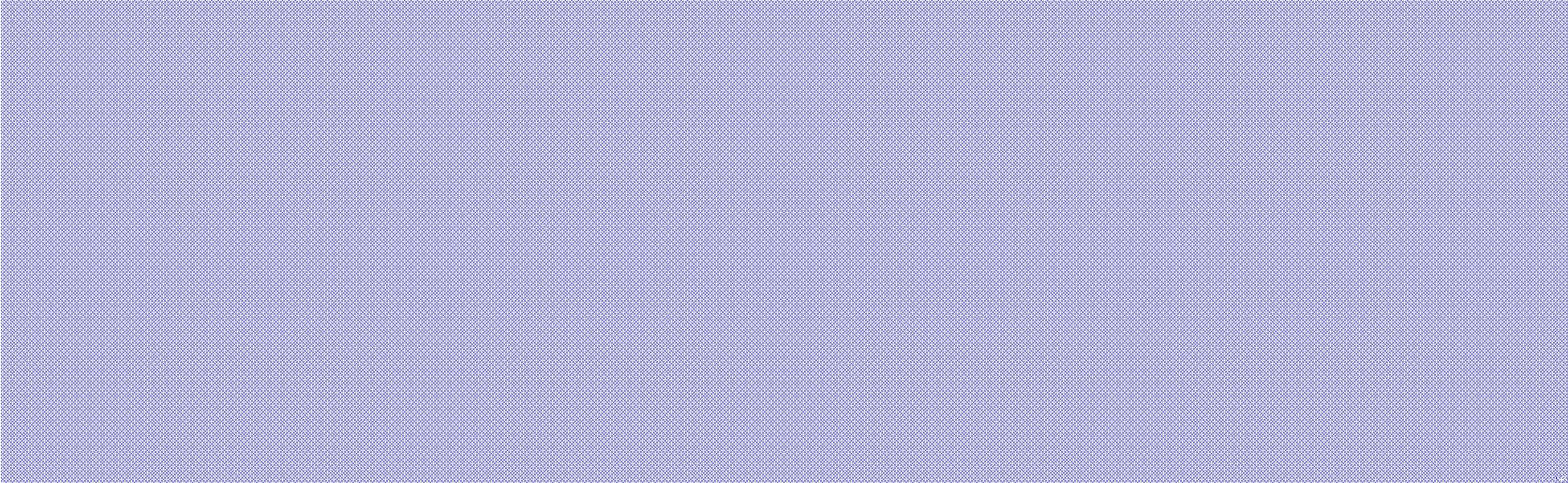 •	You might say:o “On a scale of 0 to 10, with 0 being not at all confident and 10 being as confident as you can be, how confident are you that you can (describe the activities on the action plan here)?”•	Depending on the patient’s answer – You might say:o “What makes you say 6?”o “What led you to rate it as high as a 6?”o “What has helped you to be confident in the past?”o “What might help you get to a 7 or 8?”o “What could I do to help you feel more confident?”•	Anticipate barriers and consider strategies to overcome them.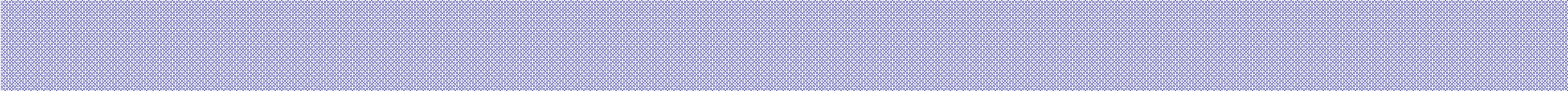 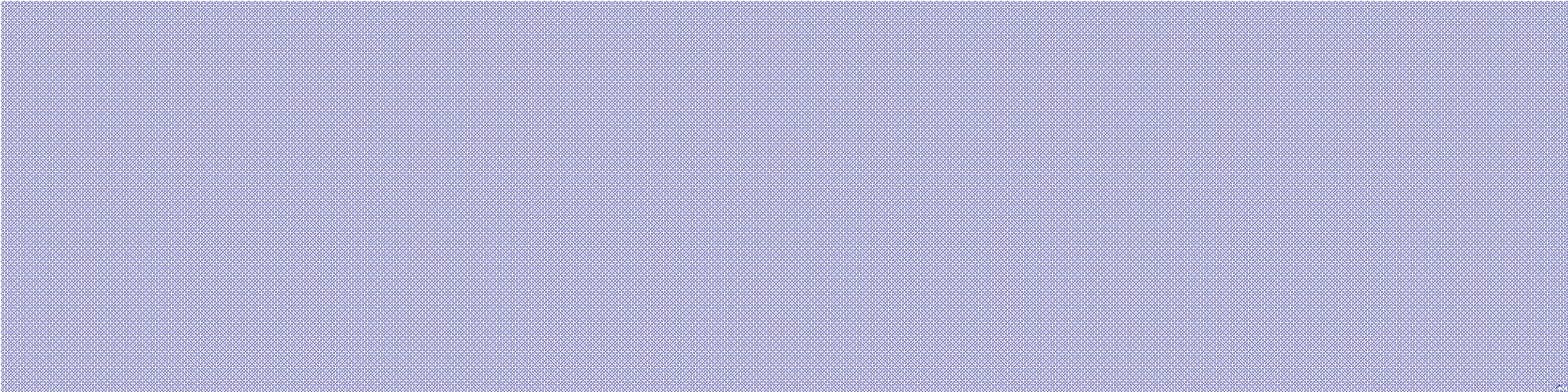 •	You might say:o “What might get in the way of completing your action plan?”o “Anything else?”o “What might help you to overcome.. (barrier)?”o “What has helped in the past?”o “What else?”o “What or who might help you?”o “Here is what others have done...”Patient Education and Skill BuildingPatients and families need clear information to understand the signs and symptoms of the disease(s) and treatments, and training to build the skills to monitor clinical indicators such as glycemic control or peak flow volume. This clinical contentdistinguishes self-management education from self-management support, which helps people make behavior changes and sustain them over time. Physicians, nurses, orother clinicians with appropriate training can provide self-management education. Primary care teams may have difficulty finding time and appropriate staff to provide patient education sessions in the course of an office visit, but providing just the right information in response to patient needs or questions is a very effective way toincrementally increase their understanding and skills. For in-depth education, programsoffered by public health entities or hospitals are an underused referral resource. Psychosocial and emotional stressors as well as physical symptoms should be considered in these programs.Key Change	Key Reference or ToolUse effective tools	Action PlanConviction Confidence RulerEngage the entire care team	Building Teams in Primary Care: Lessons from 15Case StudiesCalifornia HealthCare Foundation:Coaching Patients for Effective Self-Management Rebuilding Chronic Care Three Patients at a Time Clinical MicrosystemsImproving Chronic Illness CareProvide or refer patients to effective patient education programsNational Diabetes Education ProgramAmerican Lung AssociationAsthma and Allergy Foundation of AmericaAmerican Heart AssociationAfter the Visit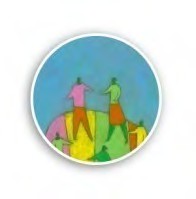 Providing Ongoing Follow-UpSustaining healthy behaviors for a lifetime requires courage and tenacity, most often involving small, incremental changes that build over time into bigger successes. Even the best plans of action require adjustment to work effectively. Medications may produce side effects or not produce the desired effect, requiring further support and explanation or alterations to make the plan workable. For all of these reasons, making regular contact with patients after a visit or change in treatment is central to sustaining positive change. Studies in depression, in particular, document the need to follow up with patients to assist them in succeeding with the action plan.•	Schedule and record a time for a follow-up call with the patient while making the action plan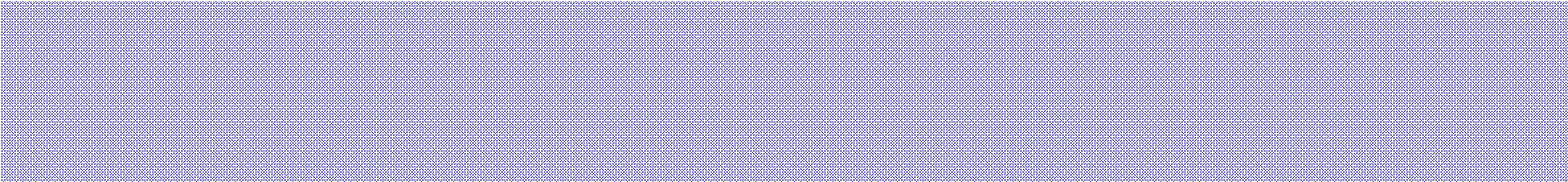 •	You might say:o “I’d like to call to see how you are doing with your action plan. Would that be OK with you? When would be a convenient time?”•	Connect patients with sources of support in the community such as recreation or senior centers, support groups, and voluntary community organizations•	Locate or develop a peer program in your clinic or communityKey Change	Key Reference or ToolFollow up on action plans	Improving Chronic Illness Care:Planned Care: The Self-Management Interview(video)Peer programs	Stanford Patient Education Research Center: Chronic Disease Self-Management ProgramCalifornia HealthCare Foundation:Building Peer Support Programs to ManageChronic Disease: Seven Models for SuccessSee also CommunityPartnerships below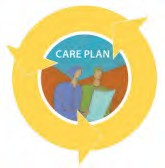 Sustaining Self-Management Support: Training for Practice TeamsJust as patients require ongoing support for changing health behaviors, practice teams need repeated opportunities to learn new skills and change their communication and practice patterns in support of patient self-management. Many practices find that designating a self-management support coach who provides ongoing training to all care team members is the best way to establish skills over time. The coach should be a staff member with talent and inclination to work with health behavior change—or, at minimum, be “a people person” who receives the appropriate training to support him or her in such a role, including in-depth training in behavior change.Often, the coach can do focused trainings as brief as 15 minutes during a regular care team meeting to demonstrate a particular skill or introduce a new tool. A series of these shorter trainings over time may be more effective than a one-time only training of several hours. The trainings can be tailored to specific staff roles and tasks, giving participants an opportunity to try a technique, get feedback, and develop skills over time.Key Change	Key Reference or ToolSelf-management support training programs or sourcesAmerican Academy of Family PhysiciansInstitute for Healthcare CommunicationMotivational InterviewingAmerican Association of Diabetes EducatorsDevelop a team approach	Improving Chronic Illness CareMercy Clinics:Health Coach ToolkitTeam assessment of self- management support skills and implementationAssessment of Primary Care Resources andSupports for Chronic Disease Self-ManagementSustaining Self-Management Support: Community PartnershipsPeople live with chronic conditions 24/7/365, so much of the work of self-management takes place between health care visits during the course of daily life at home and in the community. Community resources for self-management support provide convenient access, and also increase the likelihood of success since patients are learning about their condition with and from people like themselves. Holding culturally competent programs in community settings encourages participation and increases satisfaction. Clinic/community partnerships that offer programs can promote self-management more comprehensively and seamlessly than any one organization could do alone. Partnerships that sponsor activities such as year-round walking programs and farmers’ markets also help individuals access these resources at the community level.Key Change	Key Reference or ToolIdentify community resources	National Council on AgingAgency for Healthcare Research and Quality: Health Care Innovations Exchange: Linking Clinical Practices and the Community for PreventionDesignate a staff member or patient/family advisor to be a “community resource expert”The Diabetes Initiative:Stories and Descriptions of 14 Programs to ImproveSelf-ManagementPartner with organizations to provide careTools for Building Clinic/Community Partnerships toSupport Chronic Disease Control and PreventionYMCA Activate AmericaUse peer-led programs	Stanford Patient Education Research Center: Chronic Disease Self-Management ProgramSustaining Self-Management Support: Partnering with Patients andFamiliesIf given the opportunity, patients and family members themselves can contribute substantially to the quality and effectiveness of health care. Particularly in the realm of self-management, where patients and family members are the active agents in care and collaboration is key, simply asking them what type of support would be helpful is a good place to begin. Of course, not every patient will know what they need and want. Many are still passive about their role in their own care, and others are too distracted by concerns to know what may be more helpful. But a growing subset of people with chronic conditions are actively engaged in managing their conditions and are uniquely capable of improving care for themselves and others, if offered an opportunity. Patient education materials and classes, clinician communications training, and peer-ledsupport groups are areas in which patient and family members may contribute to make care truly responsive to patient and family needs.Key Change	Key Reference or ToolInvolve patients and family members in improving care deliveryUse patient- and family- centered feedback instrumentsInstitute for Family-Centered CareAgency for Healthcare Research and Quality: Consumer Assessment of Healthcare Providers and Systems (CAHPS)National Partnership for Women and FamiliesSustaining Self-Management Support: The Chronic Care ModelIn order to sustain changes in care delivery that support self-management, it is helpful to engage the entire system of care. The Chronic Care Model, which includes self- management support as one of six essential elements, can be helpful in planning these system supports. The following adaptation of the Chronic Care Model outlines the key concepts that have been utilized to implement self-management support in many quality improvement initiatives. For more information and examples of key changes see the full Self-Management Support Chronic Care Model Change Package.Adaptation of the Chronic Care Model:* Using Components to Enhance Self-Management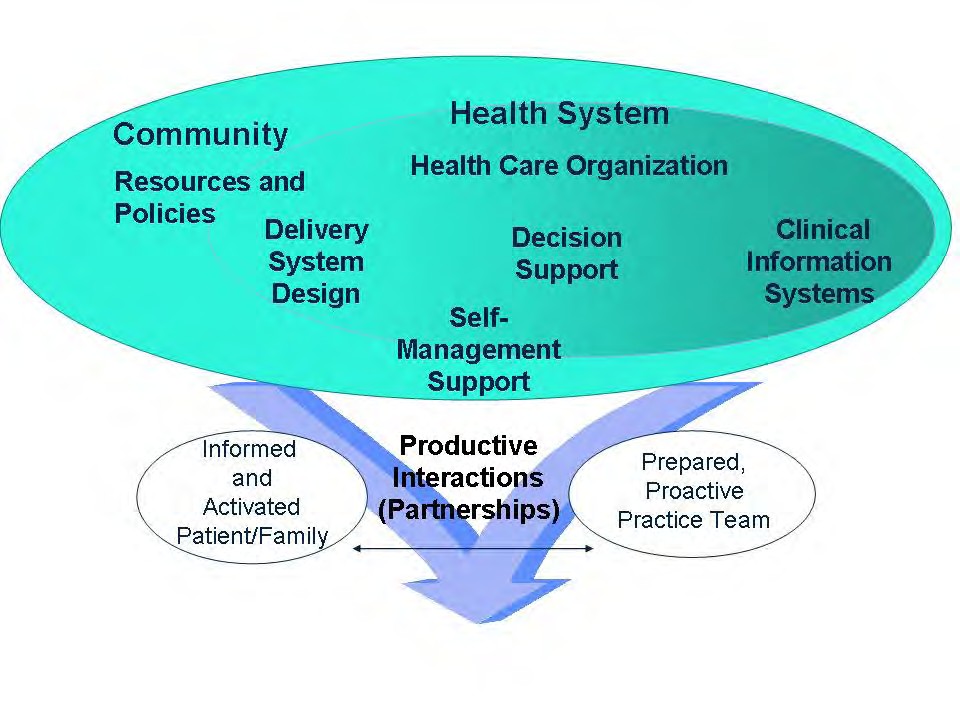 Patients engage in effective self-management* Adapted from the Chronic Care Model, developed by Dr. Ed Wagner of the MacColl Institute for Healthcare Innovation in partnership with colleagues at the Improving Chronic Illness Care program. http://www.improvingchroniccare.org/Key Change Concepts to ImplementSelf-Management SupportSELF-MANAGEMENT SUPPORT Core CompetenciesWhat can we do at every interaction with the patient and family to promote the patient as the expert in managing his or her chronic condition?•	Describe and promote self-management by emphasizing the patient’s central role in managing his/her health.•	Include family members at the patient’s discretion.•	Build a relationship with each patient and family member.•	Explore patient’s values, preferences, and cultural and personal beliefs.•	The patient and providers share Information and communicate in a way that meets the patient’s and family’s needs and preferences.•	Collaboratively set goal(s) and develop action plans. Document the patient’s confidence in achieving goals, and use skill building and problem-solving strategies that help the patient and family identify and overcome barriers to reaching goals.•	Provide follow-up on action plans and connect the patient with community programs to sustain healthy behaviors.System Supports for Self-Management Support (SMS)Delivery System DesignHow can the care team provide patient- and family-centered SMS and whose role is it?• Determine the process and define roles and responsibilities of individual care team members to support self-management.• Use planned visits for delivering self-management support.• Plan peer interactions.• Provide support and coordination according to the level of need.Decision SupportHow can SMS consistently occur with evidence-based care?• Share evidence-based care guidelines with patients and families so they recognize optimal care.• Train the practice team (including peer trainers, community health workers, and specialists) to use effective self- management support strategies.Clinical Information System How can we organize and use patient and population data to facilitate SMS?• Create easy access to all clinical and patient-oriented information.• Create capacity to identify and contact relevant subpopulations for proactive care.• Provide a written care plan or visit summary to ensure patient knows how to manage at home.Health Care OrganizationHow can we accomplish a comprehensive system change—in culture and mechanisms—to promote safe, high-quality SMS?• Partner with patients and families in a variety of improvement, advisory, and leadership roles.• Visibly and vocally promote improvement of self- management support at all levels of the organization.• Ensure resources to sustain and spread self- management support.CommunityHow can we mobilize the community to strengthen SMS?• Identify effective community programs as SMSresources.• Partner with community workers.• Raise community awareness of self-management support through networking, outreach, and education.Partnering in Self-Management Support: A Toolkit for CliniciansAcknowledgementsSupport for this toolkit was provided by a grant from the Robert Wood Johnson Foundation through New Health Partnerships, a national program of the Robert Wood Johnson Foundation located at the Institute for Healthcare Improvement.The Robert Wood Johnson Foundation (RWJF) focuses on the pressing health and health care issues facing our country. As the nation's largest philanthropy devoted exclusively to improving the health and health care of all Americans, the Foundation works with a diverse group of organizations and individuals to identify solutions and achieve comprehensive, meaningful, and timely change. For more than 30 years the Foundation has brought experience, commitment, and a rigorous, balanced approach to the problems that affect the health and health care of those it serves. When it comes to helping Americans lead healthier lives and get the care they need, the Foundation expects to make a difference in your lifetime.The Institute for Healthcare Improvement (IHI) is a not-for-profit organization leading the improvement of health care throughout the world. Founded in 1991 and based in Cambridge, MA, IHI is a catalyst for change, cultivating innovative concepts for improving patient care and implementing programs for putting those ideas into action. Thousands of health care providers, including many of the finest hospitals in the world, participate in IHI’s groundbreaking work.The California HealthCare Foundation (CHCF) is an independent philanthropy committed to improving the way health care is delivered and financed in California. By promoting innovations in care and broader access to information, CHCF’s goal is to ensure that all Californians can get the care they need, when they need it, at a price they can afford.The New Health Partnerships initiative is a national program of the Robert Wood Johnson Foundation located at the Institute for Healthcare Improvement funded to develop and test efficient approaches to empower patients and families to manage their chronic conditions. The initiative also engages patients and families as advisors to improve the design and delivery of health care services.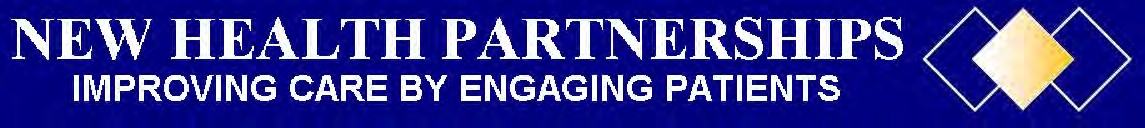 New Health Partnerships FacultyMarie Abraham, MA, Policy Specialist, Institute for Family-Centered Care Seth Emont, PhD, MS, Research and Evaluation Consultant, White Mountain Research AssociatesMartha Funnell, MS, RN, CDE, Director for Administration, Michigan DiabetesResearch and Training CenterShari Gioimo, CMA, Medical Assistant, St. Peter Family Medicine Alan Glaseroff, MD, Chief Medical Officer, Humboldt Del Norte IPA Russ Glasgow, PhD, Senior Scientist, Kaiser Permanente Colorado Angela Hovis, MA, Improvement AdvisorBeverley Johnson, President and CEO, Institute for Family-Centered Care Wayne Katon, MD, Professor and Vice Chair, University of Washington Medical School Department of PsychiatryKerry Kilpatrick, MBA, PhD, University of North Carolina at Chapel HillPenny Lane, MPH, Maximus, The Center for Health Literacy Veronica Richardson, RN, MBA, FCHCEM, Vice President of Quality Improvement, Grace Hill Neighborhood Health Centers, Inc.Devin Sawyer, MD, St. Peter Family MedicineDavid Spero, RN, Lead Writer and Faculty, New Health PartnershipsKaren Tate, Family Consultant, Children’s Hospital of PhiladelphiaToolkit AuthorsJudith Schaefer, MPH, Senior Research Associate, MacColl Institute for Healthcare Innovation, the National Program Office for Improving Chronic Illness CareDoriane Miller, MD, Director, Center for Community Health and Vitality, University of Chicago Medical CenterMichael G. Goldstein, MD, Chief, MHBSS, Department of Veterans AffairsLaurel Simmons, SM, Associate Director for Quality Improvement, Stockport NHS Foundation Trust, formerly a Deputy Director at the Institute for Healthcare Improvement.How to Cite This Document:Schaefer J, Miller D, Goldstein M, Simmons L. Partnering in Self-Management Support: A Toolkit for Clinicians. Cambridge, MA: Institute for Healthcare Improvement; 2009. Available at: www.IHI.org.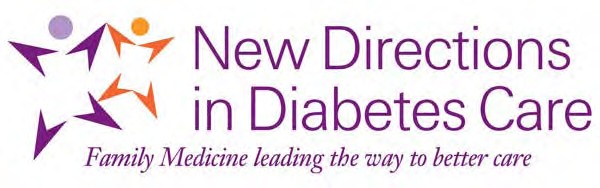 California Academy of Family PhysiciansDiabetes Initiative Care Model Change PackageIntroductionThe Care Model (CM) is a unique and proven approach for implementing proactive strategies that are responsive to both patient and provider needs. Developed by Improving Chronic Illness Care (ICIC), a national program of the Robert Wood Johnson Foundation, the model integrates community, organizational, practitioner, and patient systems. Based on published results, the Care Model promotes “continuous healing relationships” characterized by planned sets of interactions and interventions over time to optimize quality and delivery of more efficient and effective health care. (1,2)Using the Care Model is a common sense and practical approach to improving care management. The CAFP Diabetes Initiative uses the following testable ideas to support the implementation of each of the six components of the Care Model.(1,2): Bodenheimer T,Wagner EH, Grumbach K. Improving Primary Care for Patients With Chronic Illness.JAMA.2002:288:1775-1779.Bodenheimer T,Wagner EH, Grumbach K. Improving Primary Care for Patients With Chronic Illness. The Chronic Care Model, Part 2.JAMA.2002:288:1909-1914.Materials originally developed by Lumetra, California’s Quality Improvement Organization, under contract with the Centers for Medicare & Medicaid Services (CMS).Six Key Elements are Defined in the ModelCommunityResources and PoliciesHealth SystemOrganization of Health CareSelf- Management Support.Delivery System DesignDecisionSupportClinical Information SystemsInformed, Activated PatientProductive InteractionsPrepared, Proactive Practice TeamImproved Functional and Clinical Outcomes1 Care Model Component:  Delivery System DesignTransform a reactive system into a proactive one by clarifying roles, delegating tasks, and organizing patient visits to enhance continuity of care.2 Care Model Component:  Clinical Information SystemsOptimize care management and outcomes measurement by using effective systems to collect, categorize, and monitor patient data and provide timely provider feedback.3 Care Model Component:  Decision SupportIncorporate proven guidelines, tools, and strategies into daily clinical practice to improve quality of care, communication, and collaboration.recommendations.	management opportunities.2.	Involve patients in setting care expectations through “care pathways.”3.	Post educational materials in exam rooms and lobby.4.	Develop interactive educational materials for the office website.5.	Offer personal health record tools.4 Care Model Component:  Self-Management SupportDevelop a care team that emphasizes the patient’s active and central role in managing illness, preventing complications and motivating effective behavioral change at every patient contact.5 Care Model Component:  Community Resources and PoliciesBuild partnerships with community-based organizations to provide access to key services, avoid duplication and promote evidence-based health programs.6 Care Model Component:  Organization and Health SystemsDevelop leadership support for improvement of chronic illness care through visible and measurable goals in the organization’s business and strategic plans, including evidence-based provider incentives.Journal of Substance Abuse Treatment 22 (2002) 197 – 209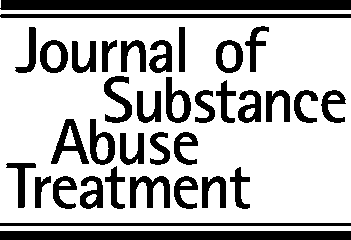 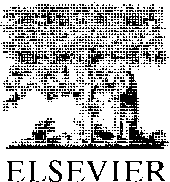 Regular articleAssessing organizational readiness for changeWayne E. K. Lehman, Ph.D.*, Jack M. Greener, Ph.D., D. Dwayne Simpson, Ph.D.Institute of Behavioral Research, Texas Christian University, Fort Worth, TX 76129, USAReceived 9 November 2001; received in revised form 12 February 2002; accepted 19 February 2002AbstractA comprehensive assessment of organizational functioning and readiness for change (ORC) was developed based on a conceptual model and previous findings on transferring research to practice. It focuses on motivation and personality attributes of program leaders and staff, institutional resources, and organizational climate as an important first step in understanding organizational factors related to implementing new technologies into a program. This article describes the rationale and structure of the ORC and shows it has acceptable psychometric properties. Results of surveys of over 500 treatment personnel from more than 100 treatment units support its construct validity on the basis of agreement between management and staff on several ORC dimensions, relationships between staff organizational climate dimensions and patient engagement in treatment, and associations of agency resources and climate with organizational stability. Overall, these results indicate the ORC can contribute to the study of organizational change and technology transfer by identifying functional barriers involved. D 2002Elsevier Science Inc. All rights reserved.Keywords: Organizational behavior; Technology transfer; Readiness for change; Drug treatment programs; Psychometrics1. IntroductionOur objectives in this article are to describe a comprehen- sive assessment instrument for organizational readiness for change (ORC), representing motivation and personality at- tributes of program leaders and staff, institutional resources, and organizational climate. As noted in our general concep- tual model for program change (Simpson, 2002, in this issue), such an instrument is an important step in studying the process of technology transfer of evidence-based sub- stance abuse treatment interventions to every-day counsel- ing practices. It will be useful for: (1) examining changes in organizational readiness over time in relation to interven- tions designed to raise motivation; (2) developing and testing the effectiveness of transfer strategies that address different levels of readiness for change; (3) assessing the differential effectiveness of various transfer strategies for innovations that vary in complexity, counseling demands, and organizational resource requirements; and (4) in the* Corresponding author. Institute of Behavioral Research, Texas Christian University, TCU Box 298740, Fort Worth, TX 76129, USA. Tel.: +1-817-257-7226; fax: +1-817-257-7290.E-mail address: w.lehman@tcu.edu (W.E.K. Lehman).case of partial or complete failure to adopt an innovation, identifying the reasons involved.This article describes the need, rationale, development, and pilot testing of the Texas Christian University (TCU) ORC instrument. We first describe the need for such an instrument in studying the influence of organizational char- acteristics on technology transfer and organizational change. We then describe the development and structure of the ORC and present psychometric properties of the constituent scales. We also present preliminary evidence of the relation- ships of ORC scales with organizational functioning (de- fined in terms of engaging patients in treatment) and other selected organizational factors.1.1. Organizational characteristics and technology transferSimpson (2002, in this issue) presents a process model of program change that describes the introduction of new technologies or knowledge into a program. This process in- cludes exposure to a new technology, adoption of the tech- nology, implementation or exploratory use, and practice or routine use. If fully realized, the transfer process can then lead to program change and improvement. Each of these stages of transfer can be impacted by organizational attributes. Of par- ticular importance are institutional and personal readiness0740-5472/02/$ – see front matter D 2002 Elsevier Science Inc. All rights reserved. PII: S 0740-5472(02)0023 3- 7198W.E.K. Lehman et al. / Journal of Substance Abuse Treatment 22 (2002) 197–209(e.g., motivation and resources), and organizational dy- namics, including climate for change and staff attributes.Motivational readiness by the leader and staff members (defined by perceived need and pressure for change) com- bined with personal attributes (e.g., professional growth, efficacy, influence, and adaptability) in facilitating imple- mentation of a new innovation. Organizational climate factors (e.g., clarity of mission and goals, staff cohesion, com- munication, and openness to change) along with institutional resources (staffing levels, physical resources, training levels, and computer usage) are additional components to consider. Motivational readiness is key, however, and is subject in part to external influences from funding agencies and peers. It also has a facilitating effect on organizational climate, and increased motivation by the program director can lead staff to reshape organizational goals and openness to change.These ORC factors influence the process of program change in a variety of ways. First, they define conditions that are important for change to occur. For example, if mo- tivational forces are not present, the process is unlikely to be initiated. In addition, even if adequate motivation is present, adequate resources are required to allow and support steps for change. Organizational dynamics can help support (or suppress) movement from one stage to another. For example, implementation or exploratory use of a new intervention is not likely to occur if the organizational climate is not change- oriented. Likewise, if staff do not possess attributes neces- sary for change, such as adaptability and growth-orientation, the change process is less likely to proceed.ORC is a set of general factors that may be necessary but not always sufficient for change to occur. Other factors can influence whether specific interventions are adopted and implemented. For example, if an intervention is not relevant for a program or does not fit into its therapeutic scheme, it is not likely to be implemented regardless of the overall read- iness for change of the organization. An intervention also needs institutional support to move into the implementation and practice stages. Although these factors are important in the change process and should be part of a complete as- sessment battery, they are more appropriate in terms of training evaluation and are not included in the more general assessment of ORC.Although organizations need to be able to adapt to changing demands and environments, change for change sake does not necessarily lead to more effective outcomes. For example, organizations may put so much emphasis on change and keeping up with the latest technologies that they ignore their core mission. Implementation of fads or tech- nologies that are not relevant or consistent with the culture of the organization may also be counterproductive. In the long run, however, these changes are not likely to survive because of the likelihood of staff resistance. The concepts of reception and utility are important here.This model of program change is consistent with other models of organizational change in the literature. For example, Klein and colleagues (Klein & Sorra, 1996; Klein,Conn, & Sorra, 2001) describe a model in which financial resource availability, management support, and staff attrib- utes are key elements in determining implementation effec- tiveness. Organizational support and resources were major predictors of use of HIV prevention practices in a national sample of treatment programs (D’Aunno, Vaughn, & McEl- roy, 1999). In an analysis of best practices and innovations of programs that manage chronic illness, Christianson, Taylor, and Knutson (1998) report readiness for change was related to pressures from external sources (e.g., purchasers of care), organizational resources, clarity of goals, and staff attributes.1.2. ORCAlthough some of the conceptual elements of the transfer model are identified, progress in studying the process of transferring ‘‘research to practice’’ has been limited in re- lation to drug abuse treatment. We suggest scientific pro- gress and practical contributions to the field of technology transfer research now call for the development of individ- ual and organizational assessments with good psychometric qualities and predictive validity.To achieve these goals, we have developed the ORC to represent the most relevant variables for studying inno- vation and change efforts in substance abuse treatment agencies. It has been guided by the recent literature on technology transfer (Backer, David, & Soucy, 1995), train- ing transfer (Goldstein, 1991), organizational development and change (Judge, Thoresen, Pucik, & Welbourne, 1999; Porras & Robertson, 1992), and organizational climate (Furnham & Gunter, 1993; James & McIntyre, 1996; Koys& DeCotiis, 1991). It is comprised of several scales defined primarily by perceptions and cognitive appraisals by pro- gram personnel about their work environment (James & McIntyre, 1996), especially organizational attributes related to capacity for change.Our emphasis differs somewhat from that of Moos and colleagues (e.g., Finney & Moos, 1984; Moos, 1988; Moos& Finney, 1988; Moos & Moos, 1998), whose environmental assessment includes measures of physical resources, organ- izational factors, staff characteristics, and work environment. Their work was designed to help further understanding of the treatment domain and its relationship with organizational factors and patient outcomes. There is considerable overlap with the ORC, but our major focus is to identify organiza- tional and staff factors related to adoption of new technolo- gies, and thus more broadly, organizational change.The ORC is perhaps more similar to the approach of Salasin and Davis (1977) and their Readiness for Organiza- tional Change instrument (Davis & Salasin, 1977), which includes areas such as resources (ability), organizational values, resistance to change, and motivation (obligation). However, Davis and Salasin targeted their instrument more toward evaluation and not specifically on technology trans- fer. In contrast, the ORC includes a greater emphasis on organizational climate and staff attributes.W.E.K. Lehman et al. / Journal of Substance Abuse Treatment 22 (2002) 197–209	199The ORC has been developed in part by adapting scales used in previous organizational climate research at TCU (Crandall, Bruni, Hilton, James, & Sells, 1979; James, Ham- mond, Hartman, & Sells, 1976; Jones & James, 1979) as well as incorporating new items written specifically to measure domains and constructs identified as critical elements of readiness to change. Items adapted from preexisting scales were often revised to include language relevant for treatment providers. New items and scales were written when preex- isting scales could not be found or were not considered satisfactory within the context of the ORC. Drafts of scales were circulated among experienced drug treatment research- ers as well as program directors and counselors at several treatment agencies. Revisions were made based on feedback received. An early version of the ORC was then administered to treatment staff, and initial psychometric analyses con- ducted. Changes were made to some scales and new items added as a result of those analyses.The present version of the ORC includes 115 Likert-type items (scored on 5-point agree-disagree response scales) to represent 18 content domains. These include multiple scales in four major areas: motivation for change, institutional resources of the program, personality attributes of the staff, and organizational climate of the program. Leader and staff versions were created to accommodate slightly different perspectives on some of the scales. These are each sum- marized below (with sample items). This instrument and related information can be downloaded without charge from our website (at www.ibr.tcu.edu).11.2.1. Motivational readinessMotivational forces for change are complex but include perceptions of current status in regard to clinical (e.g., assessment and services) as well as organizational (e.g., clinical and financial record systems) functioning. These influence perceived needs for change, which then make information about innovations from outside the organiza- tional setting relevant as possible tools for improvement. Relevant sources of such information are authorities on treatment research and training as well as respected peers. Judgments are made about the value of these innovations, and sometimes pressures for change are involved as well (Armenakis, Harris, & Mossholder, 1993; Backer, 1995; Hage & Aiken, 1966; Pond, Armenakis, & Green, 1984). Unless motivation is ‘‘activated,’’ individuals within an or- ganization are unlikely to initiate change behaviors. Three areas seem particularly important:•  Program  need for improvement is a reflection of valuations made in a program about its strengths and weaknesses. Leadership concerns may focus more on patient flow, assessment and reporting systems, re-1   More information (including intervention manuals and data collection instruments that can be downloaded without charge) is available on theferral systems, billing records etc., while clinical staff may be more sensitive to patient assessment needs and access to services. Because of these different concerns between management and staff, the corresponding scales in the directors and staff versions of the ORC have a different item set for this content domain.•  Training needs assess perceptions of need for training in several general staff areas. Sample items include‘‘You feel immediate needs to get specialized training for assessing patient problems and needs’’ and ‘‘You feel immediate needs to get specialized training for improving rapport with patients.’’•  Pressure for change can come from internal (e.g., staff) or external (e.g., regulatory and funding) sources. These pressures vary in intensity and form a summative index in which only at ‘‘higher’’ levels are they likely to reach sufficient threshold for a decision to take action.1.2.2. Institutional resourcesIn addition to the psychological climate that envelops an organization, facilities, staff patterns and training, and equipment also are important considerations for determining organizational behavior (Brown, 1997; Burrington, 1987; Jones & James, 1979; Pond et al., 1984). In some instances, organizational change might be highly desirable but un- likely due to staff workloads, clinical practice, and resour- ces. Five areas are assessed by the ORC:•  Offices refers to the adequacy of office and physical space available. Inadequacy of these resources re- duces the ability of staff to incorporate new treatment approaches and is likely to be related to an overall lack of financial resources. Items include ‘‘Your of- fices and equipment are adequate’’ and ‘‘Offices here allow the privacy needed for individual counseling.’’•  Staffing focuses on the number and quality of staff members available to do the work. Sample items are‘‘Clinical staff here are well-trained’’ and ‘‘There are enough counselors here to meet current patient needs.’’•  Training resources  concern management and finan- cial support for counselor training and development. Sample items are ‘‘Staff training and continuing ed- ucation are priorities at this program’’ and ‘‘The budget here allows staff to attend professional conferences each year.’’• Computer access deals with adequacy and use of computers. Sample items are ‘‘Most patient records here are computerized’’ and ‘‘You have a computer to use in your personal office space at work.’’•  E-communications refers to the use of e-mail and theInternet for professional communications, networking, and information access. Sample items include ‘‘You have convenient access to e-mail at work’’ and ‘‘You200W.E.K. Lehman et al. / Journal of Substance Abuse Treatment 22 (2002) 197–209with other treatment professionals (e.g., list serves, bulletin boards, chat rooms) in the past month.’’1.2.3. Staff attributesResearch on managerial coping (Judge et al., 1999), professionalism (Bartol, 1979; Hall, 1968), and behavioral change models (Fishbein, 1995) converge on similar dimen- sions of attitude and functioning that influence organiza- tional change. These have been reduced to four key areas:•  Growth measures the extent to which the counselor values and perceives opportunities for professional growth. Low value or opportunities for growth will likely be associated with low readiness for change and low value in adopting new technologies. Sample items include ‘‘You read about new techniques and treat- ment information each month’’ and ‘‘You do a good job of regularly updating and improving your skills.’’•  Efficacy  measures  staff  confidence  in  their  owncounseling skills. Counselors with low efficacy will be less likely to readily adapt to change and those with high efficacy more effectively seek, use, and integrate new  information (Brown, Ganesan, &  Challagalla,2001). High efficacy counselors are more likely to see the value in new technologies and have the con- fidence to effectively incorporate them into their counseling practices.•  Influence is the willingness and ability of a counselor to influence coworkers. Its purpose is to identify opinion leaders in the organization. Technology trans- fer and organizational change will be most effective when the opinion leaders ‘‘buy’’ into change and use their influence to sell change to others in the or- ganization. Sample items include ‘‘You are viewed as a leader by other staff here’’ and ‘‘Other staff ask your advice about program procedures often.’’•  Adaptability is  the  ability  of  staff  to  adapt  to  a changing environment. Sample items include ‘‘You are willing to try new ideas even if some staff mem- bers are reluctant’’ and ‘‘Learning and using new procedures are easy for you.’’1.2.4. Organizational climateCollective appraisals (e.g., based on aggregated ratings) of an organizational environment indicates its ‘‘climate.’’ Several dimensions are commonly identified (Furnham & Gunter, 1993; James & James, 1989), and many are relevant to organizational change (Fox, Ellison, & Keith, 1988; Por- ras & Robertson, 1992). In general, these revolve around mission and goals, group cohesion and cooperation, and openness. The ORC includes six scales:•  Clarity of mission and goals involves staff awarenessgoals. Organizations that lack mission or goal clarity are less likely to effectively identify their needs and thus are not likely to manage change in ways that improve  program  functioning.  Sample  items  are‘‘Your duties are clearly related to the goals of this program’’ and ‘‘The leadership here has a clear plan for this program.’’•  Staff cohesiveness focuses on work group trust andcooperation. Sample items are ‘‘The staff here always works together as a team’’ and ‘‘Mutual trust and co- operation among staff in this program is strong.’’•  Staff autonomy addresses the latitude counselors areallowed in working with their patients. Sample items are ‘‘The leadership here fully trusts your professional judgment’’ and ‘‘Counselors here often try out dif- ferent techniques to improve their effectiveness.’’•  Openness  of  communication  focuses  on  manage- ment receptivity to suggestions from staff and the adequacy of information networks to keep everyone informed. Sample items are ‘‘More open discussions about program issues are needed here’’ and ‘‘The formal and informal communication channels here work very well.’’• Stress measures perceived strain, stress, and role overload. Sample items are ‘‘Staff frustration is com- mon here’’ and ‘‘You are under too many pressures to do your job effectively.’’•  Openness to change  concerns management interestand efforts in keeping up with change. Sample items are ‘‘It is easy to change procedures here to meet new conditions’’ and ‘‘The general attitude here is to use new and changing technology.’’1.3. Research questionsThis article is the first to describe the psychometric and structural properties of the ORC. As such, we set four basic research goals. The first is to establish basic psychometric properties of the scales in terms of their internal structure (reliability and dimensionality). Second, we wished to determine similarities and differences in how program di- rectors and staff characterize their programs. Directors and staff have different levels of responsibility in the functioning of the organization and thus bring varied perspectives. Differences (and consistencies) in how directors and staff view their programs are an important factor in assessing how the ORC characterizes treatment programs. Our third goal is to examine evidence on the way an organization’s readiness for change is related to (or impacts) organizational functioning. In the arena of drug treatment organizations, functioning can be described as how well the organization fulfills its mission of treating drug patients. The relationship of organizational characteristics with patient engagement in treatment, a major factor in providing successful treatment,W.E.K. Lehman et al. / Journal of Substance Abuse Treatment 22 (2002) 197–209	201ment (CEST), described by Joe, Broome, Rowan-Szal, and Simpson (2002, in this issue). Organizations with attributes that contribute to a readiness and ability to adapt to chang- ing environments and that can incorporate new technologies as part of the adaptation process are more likely to be suc- cessful in their mission of engaging and keeping patients in treatment. A final goal of this article is to explore how pro- gram type and organizational environment are related to components of readiness for change. Outpatient and res- idential programs are compared to examine differences in readiness for change. In addition, program change is best fostered in stable and certain environments, where insti- tutional resources and support are more likely to be predic- table. Thus, the relationship between organizational stability and certainty, and readiness for change was examined.2. Method2.1. Procedure and instrumentation packageData for this study were obtained from three different regional Addiction Technology Transfer Centers (and sev- eral other drug treatment programs not included in the three ATTCs). Four different data collection forms were used, including the program staff version of the ORC (ORC-S), the director’s version of the ORC (ORC-D), a program identification form (PID) completed by program directors, and a patient-level form (the CEST) that was aggregated for use as a program-level indicator. Methods and proce- dures for collecting these forms were done in accordance with a protocol approved by the Institutional Review Board at TCU.Two regional ATTCs collaborated with us in providing training workshops for evidence-based treatment interven- tions. Program participation was solicited through the two ATTCs. The Prairielands ATTC (PATTC) contacted agen- cies in Nebraska, Iowa, and North and South Dakota; the Northwest Frontier ATTC (NFATTC) contacted agencies in Oregon, Washington, and Idaho. A brochure describing each of the planned training conferences was sent to about200 agencies in each ATTC region (PATTC in February2000 and NFATTC in January 2001). Research staff at TCU then contacted programs responding to this initial inquiry to further explain the nature and scope of the research, the requirements of completing assessment forms, and the to- pics to be covered at the conference. A contact person, usu- ally someone in a managerial or supervisory position, was asked to describe the agency, its programs/treatment units, and services provided.Less than half of the participating agencies in both regions operated multiple treatment units, defined as a single treatment modality (e.g., inpatient, outpatient, or methadone maintenance) at a single site delivered by a designated staff. These agencies were asked to select 2 – 3 units within their organization, resulting in a sample of 36treatment units from 23 agencies in PATTC, and 50 units from 26 agencies in NFATTC.Each treatment unit was asked to voluntarily administer a package of forms to be completed by the program direc- tor, program staff, and a sample of patients. The program director completed the ORC-D and PID, and counseling staff completed the ORC-S. Forms were administered ap- proximately 3 months before the training conference and included a postage-paid, preaddressed envelope so partic- ipants could mail their completed survey directly to TCU.A package of CEST forms was also sent to each treatment unit (for more details, see Joe et al., 2002, in this issue). Typically, treatment units received up to 25 CESTs to be administered to a sequential sample of patients as they presented for treatment services. CEST forms used in this study were administered approximately 3 months before the training conference and again 3 months after the conference (follow-up data in the NFATTC were not available at the time of this study).In addition to the data collection conducted as part ofthese two training conferences, ORC-Ds and ORC-Ss were also collected in several other ATTC-related projects in which we were asked to assist. One involved program directors and staff attending regional training conferences on ORC sponsored by the Midwest ATTC (MATTC). An additional six treatment units in the state of Oregon used the ORC-S and those data are also included in the over- all analyses.2.2. SubjectsSeveral different samples and subsamples were used in the analyses in an effort to maximize diversity of program representation. The primary database consisted of ORC-S forms completed by treatment staff. A total of 458 such forms from 111 different treatment units were available, including 121 ORC-Ss and 33 treatment units from the PATTC, 132 ORC-Ss and 37 treatment units from the NFATTC, 170 ORC-Ss from 35 units in the MATTC, and35 ORC-Ss from six treatment units from Oregon.The participating staff sample was 80% Caucasian and8% African American; two-thirds were female. About 69% had a bachelor’s degree or higher, with 30% having a master’s. Just under half (46%) had at least 5 years of ex- perience in drug abuse counseling, and 27% had been on their present job for at least 5 years (with about 25% on their present job for less than a year).Staff were sampled from programs representing all major modalities, although more than half (61%) were outpatient drug free. Residential programs represented 24%, and therapeutic communities represented 6% of all programs. About two-thirds of the programs were free-standing, 12% were in community mental health centers, and 8% were in hospitals or university settings. In terms of staffing, 45% had 1 – 3 counselors, 33% had 4 – 7 counselors, and 21% had more than 7 counselors.202W.E.K. Lehman et al. / Journal of Substance Abuse Treatment 22 (2002) 197–209A total of 135 director’s ORC forms from 101 treatment units were completed. Although a single ORC-D was completed for most treatment units, 21 units completed more than one ORC-D (due to programs with a clinical supervisor who was different from the program director). A total of 35 ORC-Ds (27 units) were from the PATTC, 37 (31 units) from NFATTC, 53 (38 units) from MATTC, and 10ORC-Ds from five other units in Oregon.The director’s sample was predominately Caucasian (91%) and 58% were female; 87% had at least a bachelor’s degree with 61% holding an advanced degree. Almost 80% had at least 5 years of experience in drug abuse counseling and 43% had been in their present job for at least 5 years.A total of 1702 CEST forms were collected from patients at the PATTC (n = 850) and NFATTC (n = 852) regions between June 2000 and April 2001. The sample was 59% male and 32% female (9% did not report gender). Race/ ethnicity was only collected from the NFATTC sample, with5% Hispanic, 9% African American, 71% Caucasian, 5% Indian/Alaskan, and 10% other or not defined. At the time of the survey, 33% were in treatment less than 30 days, 32% had been treated 31 – 90 days, 26% had been treated 91 –360 days, and 9% had been in treatment over a year.2.3. Analysis2.3.1. ReliabilityThe specific use of an instrument like the ORC — for assessing staff characteristics or for program characteris- tics — has  implications for  how  psychometric properties should be evaluated. In particular, the variables operation- alized at the individual vs. program levels can be quite different, despite deriving from the same questionnaire items. Staff- and program-level variables therefore are likely to have different reliabilities and different associa- tions with other measures. Sirotnik (1980; see also Cron- bach, 1976) describes in detail the psychometric issues surrounding situations where data collection is based on in- dividual respondents across various organizations, and rec- ommends distinct strategies matched to the intended use of the instrument.For reliability of staff-level measurement, the recom- mended strategy is to perform psychometric assessment based on item scores calculated for staff members, but with program differences explicitly removed. Technically, this means using the ‘‘pooled within-program’’ covariance ma- trix, or deviating staff scores from their respective program averages. For  reliability of  program-level measurement, the recommended strategy involves covariation of the pro- gram averages for each item. Sirotnik (1980) argues the conventional approach of computing reliabilities across all staff and ignoring program membership is inherently am- biguous (unless membership is irrelevant), because it re- presents a blend of staff and program differences rather than a straightforward representation of either one. Consistent with  these  recommendations and  related  methodologi-cal work (Muthe´n, 1991; Raudenbush, Rowan, & Kang,1991), we computed separate coefficient alpha reliabilities(Cronbach, 1951) for staff and programs.2.3.2. DimensionalityIn order to determine whether the scales were essentially unidimensional, we conducted principal components ana- lysis on the items in each scale. A scale is considered unidimensional if it has only one eigenvalue greater than1.0. Factor analyses within scales were conducted because we had a predetermined scale structure we wished to test. An overall confirmatory factor analysis or principal com- ponent analysis could have been used to determine if our a priori scales were supported by the data. These were not conducted because of our relatively low ratio of respondents per item (344 respondents with complete data on all of the115 items), which would have resulted in an unstable fac- tor structure.2.3.3. Comparisons between director and staff responsesDirector and staff responses on the ORC were compared by examining mean differences between the two groups and by computing director/staff correlations. Mean differences were evaluated using t-tests. Pearson’s correlations were computed at the treatment unit level. Scores for each treatment unit were computed by averaging staff responses within the unit. For units with more than one director response (e.g., program director and clinical supervisor), scores were also averaged to represent the unit.The use of aggregate staff scores to represent the treat- ment unit may lead to bias for units with low staff par- ticipation. Overall, the level of bias in the staff sample was relatively low. The program staff sample averaged just over four respondents per treatment unit. Almost 80% of the units in the sample had seven or fewer staff members. Thus, most units appeared to have adequate representation although scores for some units with low response rates may not accurately reflect the unit.2.3.4. Relationships with treatment process and program structureAnalyses were conducted at the unit level to examine the relationship of ORC scales to treatment process and organizational environment. For the treatment process analyses, four CEST scales that measured aspects of treat- ment engagement were examined, representing treatment satisfaction, counselor rapport, treatment participation, and peer support (see Joe et al., 2002, in this issue for detailed descriptions of these scales). Relationships be- tween ORC and treatment engagement were examined us- ing Pearson’s correlations.Four measures from the PID were used as indicators ofprogram structure and organizational environment. Using this information, treatment units were coded as either outpatient (e.g., intensive outpatient, outpatient drug-free, or methadone) or inpatient (e.g., therapeutic community,W.E.K. Lehman et al. / Journal of Substance Abuse Treatment 22 (2002) 197–209	203residential, or halfway house). Program directors’ descrip- tions of their budget led to the classification of treatment units as having a decreasing budget, or stable/increasing budget. Directors also rated their organizational environ- ment on a stable/unstable and certain/uncertain dimension (response categories of very stable, somewhat stable, in between, somewhat unstable, and very unstable; similar categories for uncertain/certain dimension). Organizational environments were classified as stable (vs. unstable) if they were rated as in between, somewhat, or very stable, and likewise for the certainty/uncertainty dimension. t-tests were used to evaluate group differences on the ORC scales across these four dimensions. A total of 70 units were used in these analyses.3. Results3.1. Psychometrics3.1.1. ReliabilityReliability of each of the 18 ORC scales was computed with Cronbach’s alpha. Results for the director and staff samples are presented in Table 1. Coefficient alpha for the directors (n = 135) was computed on the covariance matrix. Overall, 10 of  the 18  scales had  reliabilities above .70. The Staffing, Training, Efficacy, Mission, and Communica- tion  scales  had  reliabilities above  .60  and  .70,  whileAdaptability, Autonomy, and Change had reliabilities be- low .60.Staff and program-level reliabilities are also presented in Table 1. The staff-level alpha in Table 1 was computed on the pooled within-program covariance matrix, with the effects of program differences removed. The program-level alpha was based on the between-program covariance matrix that was based on computing alpha on the program average for each item.At the staff level, 11 of 18 scales had reliabilities of .70 or higher. Scales from the Adequacy of Resources domain were the most likely to have lower reliabilities, with Offices, Training, Computer Access, and E-communications having alphas less than .70. In addition, Growth and Adaptability from the Staff Attributes domain, and Autonomy from the Organizational Climate domain also had lower reliabilities. It should be noted, however, that items comprising the scales in the Adequacy of Resources domain were not developed as traditional scales, but instead were intended to provide brief checklists of critical resource categories that could be summed together as an index.The ORC scales were developed for use primarily as program-level indicators. Thus, the most relevant aspect of reliability is at the program level. Coefficients were gen- erally higher at the program level than at the individual level (staff or director). Five of the 18 scales had a reliability of less than .70, but three of these (Pressures for Change, Computer Access, and Efficacy) had alpha of at least .66.Table 1Organizational readiness for change — psychometric properties204W.E.K. Lehman et al. / Journal of Substance Abuse Treatment 22 (2002) 197–209The Training scale had a reliability coefficient of .64 andAutonomy had a reliability of .56.3.1.2. DimensionalityThe items for each of the 18 ORC scales were subjected to principal components analysis in order to examine their internal structure. Eigenvalues above 1.0 are presented in Table 1 for each scale (based on the staff sample). Overall, the results show all 18 scales are generally unidimensional. Only five had more than one eigenvalue greater than 1.0, including Pressures for Change, Staffing, Computer Access, Growth, and Efficacy. Staffing had a second eigenvalue very near 1.0 (1.03), and the second eigenvalues for the other four scales were no more than 1.26. For each of these scales, the first eigenvalue was greater than 2.0, indicating there was a much stronger primary factor for each scale with some influence by a much weaker second factor.3.2. Director and staff agreementMeans and SDs of the ORC scales for directors and staff are shown in Table 2. Scores ranged from 10 to 50, with a midpoint of  30.  Higher scores on  each  scale represent‘‘more’’ of the attribute being represented. Although there were some differences between the perceptions of directors and staff, differences were generally not very large. Direc- tors  perceived a  significantly higher level of  immediatetraining needs than did staff, but the two groups agreed on the levels of pressures for change. Directors and staff also tended to agree on the adequacy of resources in their programs in terms of offices, staffing, and training. How- ever, directors reported higher computer access than did staff and much higher levels of e-communications (reflect- ing e-mail and Internet usage).Not surprisingly, directors and staff were more likely to differ in their perceptions of staff attributes, and more likely to agree on their perceptions of organizational climate. For example, directors attributed higher levels of influence and professional growth, and lower levels of efficacy to their staff than did the staff members when rating themselves. In terms of organizational climate, directors and staff had similar scores on scales for mission, cohesion, autonomy, and stress in the organization. However, directors reported stronger communication and change orientation in the program than did staff members.The far right column in Table 2 reports the correlation between director and staff ratings for each scale. The Program Needs for Improvement scale used a different set of items for directors and staff and thus a correlation coefficient was not computed for it. A total of 86 program units that had both director and staff data were available to compute correlations.Results showed directors and staff had the highest level of  agreement on  scales in  the  Adequacy of  ResourcesTable 2Organizational readiness for change — means and standard deviations for directors and staff* p < .05.** p < .01.1   Program needs for improvement used a different set of items for directors and staff.W.E.K. Lehman et al. / Journal of Substance Abuse Treatment 22 (2002) 197–209	205domain, with correlations ranging from a low of .30 for Training to .71 for Computer Access. The two groups also showed significant agreement on scales in the Organiza- tional Climate domain, although not quite as strongly (with correlations ranging from .25 to .58). The highest level of agreement was for Stress (r = .58) and Cohesion (r = .45), while agreement was lowest for Autonomy (r = .25). Overall, agreement between ratings by directors and staff were lowest on scales in the Staff Attributes domain, with correlations ranging from .11 to .23.3.3. Relationship of ORC to treatment processAfter establishing psychometric properties of the ORC scales and exploring the relationship between different levels of the organizations (e.g., directors and staff), we were interested in exploring the extent to which organiza- tional characteristics as measured by the ORC are related to other organizational processes. In substance abuse treatment programs, treatment engagement is a critical organizational process and  crucial to  organizational success (Simpson,2001). We therefore measured treatment engagement with four scales from the CEST and computed aggregate scores for each treatment unit. These were then correlated with the18 ORC scales to begin to explore their interrelationships. A total of 69 treatment units had both CEST and ORC scores (clients were not included in surveys in the MATTC and Oregon programs).Results are presented in Table 3, and the most important relationships were between organizational climate indicators and treatment satisfaction and counselor rapport. These results show patients in treatment units with higher levels of staff autonomy, communication, and change orientation reported greater treatment satisfaction. Similarly, patients in programs with higher staff scores on mission, cohesion, autonomy, openness of communication, and change re- ported higher rapport with their counselors. There were no significant correlations between organizational climate and the treatment participation or peer support scales.In  addition to  the  relationships between climate andengagement, treatment units in which staff perceived higher levels of influence also tended to have higher patient scores on treatment satisfaction and participation, counselor rap- port, and peer support. More adequate levels of staffing were also positively associated with treatment satisfaction by patients.3.4. Relationship of ORC to organizational structure and environmentOur final set of analyses focused on the relationships between the ORC scales and organizational environment, as indicated by program type, budget trends, stability and certainty. Treatment units were classified as outpatient or residential, having a decreasing or stable budget, and low or high in stability and certainty based on responses by theTable 3Correlations of ORC scales with treatment engagement (K = 69 treatment units)Treatment satisfaction	Counselor rapport	Treatment participation	Peer support* p < .05.** p < .01.206W.E.K. Lehman et al. / Journal of Substance Abuse Treatment 22 (2002) 197–209Table 4Relationship of ORC to program type and program stability (N = 70 treatment units)Organizational environment* p < .05.** p < .01.program director on the PID. A total of 70 treatment units had organizational environment data.Table 4 shows residential programs reported a higher level of immediate training needs, less adequate office space for staff, and higher levels of stress than did outpatient programs. In terms of the organizational environment, pro- grams that had a stable (or increasing) budget and a stable and predictable (i.e., more certain) environment reported more positive organizational attributes than did other pro- grams. Not surprisingly, for example, programs with a stable budget reported higher levels of staffing, more openness of communication, and more openness to change. Programs with a stable environment also reported more office, staff- ing, training, and computer resources, had staff that were more growth oriented, and a climate with more commun- ication and openness to change, and less stress. Finally, programs with a more certain environment reported less pressure for change, more computer access, a stronger sense of mission, and less stress.4. DiscussionThe transfer of evidence-based technologies in substance abuse treatment from researchers to practitioners is receiv-ing increasing attention. Simpson (2002, in this issue) presented a model of program change that shows the im- portance of organizational attributes in contributing to the transfer process. However, to date, we know of no compre- hensive instrument for assessing ORC. To fill this need, we have developed and tested the ORC. This assessment offers a promising tool for studying organizational change, helping to diagnose situations when change does not oc- cur, and identifying barriers. Although testing and evalu- ation of the ORC is just beginning, this article shows the ORC has acceptable psychometric properties and is related to other important organizational functioning and environ- mental indicators.First, results show the ORC scales to have reasonablyacceptable reliabilities and to be generally unidimensional. The reliabilities computed at the program level showed most scales had a coefficient alpha above .70. Three of the five scales that had lower reliabilities were close to .70. Al- hough the general preference is for higher reliabilities, these scales are subject to a design trade-off between instrument length and stronger psychometric properties. Most scales in the ORC include only four to six items. Adding more items could increase scale reliability, of course, but the trade-off is in developing an instrument that becomes more intrusive and burdensome as it increases in length. We attempted toW.E.K. Lehman et al. / Journal of Substance Abuse Treatment 22 (2002) 197–209	207compromise between creating highly reliable measures vs. keeping an instrument brief enough that most treatment per- sonnel are willing to complete. We believe the results show this compromise was largely successful.The results also show the 18 scales are generally uni- dimensional. Again, this result is a desirable property for scales, but also one in which it is sometimes necessary to make compromises. In order to create a comprehensive yet relatively brief instrument, we sometimes combined items from similar important constructs into a single scale. In addition, some of the measures, such as the Resource scales and Motivation for Change scales, were not designed as scalable measures in the traditional sense, but instead act more like checklists or indices of important areas. Thus, although the results showed favorable psychometric prop- erties for the scales, we believe the few exceptions fall within the range of acceptable compromise.In addition to the evidence for adequate psychometric properties, we next compared the perceptions of directors and clinical staff, who can have important and differing perspectives of the organization. Results confirmed this view and helped establish the need for different versions of the ORC for program directors and clinical staff. Although both groups tended to converge in their percep- tions more often than they diverged, there were some important differences. Directors, for instance, were more likely to recognize training needs as well as report more positive perceptions of staff attributes and some climate dimensions (e.g. openness of communication and change) than did staff. It was not surprising directors also reported better computer access and use of electronic communica- tions. When resources are limited, these tools are more likely to be available first to management. In addition, some programs reported staff prohibitions against e-mail and Internet usage out of concerns for patient confidentiality, reflecting a lack of consistent policy across programs in us- ing information technology.It is possible the more favorable perceptions of staff attributes and organizational climate by directors were due to a response set in which they viewed these domains as reflecting on their managerial effectiveness. Thus, they may have been more likely to rate areas such as growth, in- fluence, communication, and change orientation in a pos- itive light. However, we believe it is important to include perceptions at both management and staff levels in order to fully understand the dynamics important for organizational change. Further research is needed to determine if the per- spective of one organizational level is more or less impor- tant than perspectives at other levels, as well as the diagnostic and predictive value of the size of discrepancy.The pattern of correlations between director and staff ratings lent some support to the validity of these measures. Strongest correlations were obtained for ratings of adequacy of resources, while the weakest ones involved staff attrib- utes. We generally expected management and staff would have similar views of the adequacy of resources, such asstaffing and office facilities. We also expected management and staff would typically agree on the climate of the organization, such as mission, cohesion, and stress levels. Program directors who are close to the daily operations of their organizations should perceive similar levels of these characteristics as do the staff who are in the ‘‘trenches.’’ On the other hand, directors and staff did not agree very well on their perceptions of the attributes of staff, such as growth orientation, efficacy, influence, and adaptability. Managers tended to give these variables some of the highest ratings of any of the domains, and as a result of these positive ratings, the variance was generally low, which may have suppressed the correlations. Staffs across the different programs were more likely to vary in their ratings. Further research should explore differences between programs in which management and staff are in close agreement on these issues vs. those in which management and staff have very different perspec- tives. Likewise, diversity among staff ratings is likely to be another useful indicator of organizational functioning.A third step in assessing the characteristics and utility ofthe ORC was to determine if organizational characteristics are related to organizational functioning. Results presented in this article show staff attributes and organizational cli- mate may be important factors in program functioning in terms of engaging patients in the treatment regimen. In particular, programs in which staff had independence and flexibility to make critical treatment decisions appear to be more successful in engaging patients in treatment. Important climate factors such as group cohesion, autonomy, com- munication, and openness to change were likewise related to higher counselor rapport and treatment satisfaction by patients. In addition, programs in which staff rated them- selves as having higher levels of influence, or the ability to make decisions regarding the course of treatment, also reported higher patient ratings of treatment engagement.Results showing relationships with organizational varia-bles also help to demonstrate the potential usefulness of the ORC. Simpson’s program change model suggests there are certain critical elements in an organization necessary for change to occur. The results in Table 4 help to verify some of those elements, suggesting readiness for change in an organ- ization is dependent on having a stable and certain environ- ment and a budget that adequately supports the program. When the budget is decreasing or when the environment is unstable, the organization was less likely to have the resour- ces and a climate necessary to support change. The climate appears to shift into a survival mode rather than a change and adaptation mode. These results demonstrate the importance of examining treatment programs at an organizational level and support the utility of the ORC.4.1. Sample issuesThe results presented in this article show the ORC has acceptable psychometric properties and important relation- ships with other relevant organizational variables. These208W.E.K. Lehman et al. / Journal of Substance Abuse Treatment 22 (2002) 197–209results, however, are exploratory and preliminary. Additional research is needed to verify and extend these findings. In particular, the ORC needs testing in larger, more represent- ative samples. To date, it has been completed by a variety of drug treatment programs located in several regions through- out the US. These programs are not a representative sample from their geographical regions, but consist of programs that were motivated to either learn more about themselves or attend workshops in which evidence-based treatment inter- ventions were presented. Thus, the current sample is likely to have higher than average readiness for change.The limitations of the present sample have several im-plications. One is there is likely to be a restriction of range on many of the readiness for change variables since pro- grams low on those measures may be underrepresented. Restriction of range will reduce the observed variance in the sample and suppress observed correlations. Thus, cor- relation results (including psychometric analyses) may be stronger in a sample that included the full range of treatment programs. In spite of this potential restriction in the sample, participating programs did show considerable variation and correlational results were strong enough to show consid- erable promise for the ORC. A related issue is we cannot yet be certain how well the ORC will generalize to programs with very low motivation for change. It is possible the domains included in the ORC will behave differently with such programs. Further research with a broader range of programs is needed. Toward this end, current efforts are underway to implement the ORC in statewide surveys that will include a full range of programs.4.2. Conclusions and future directionsAn instrument for assessing ORC has been developed based on a process model of technology transfer. This article has established the 18 domains included in the ORC have acceptable psychometric properties in most areas and they have important relationships with other measures of organ- izational functioning, structure, and environment. An instru- ment like the ORC has not been previously available and studies of drug treatment programs as organizations have only begun to appear in the literature. A particular need is research on the impact of organizational characteristics on technology transfer, and the results on the ORC in this article should contribute to its use in these studies.Although the results in this article are promising, the current version of the ORC should be considered a work in progress. Many questions remain about its relationships with technology transfer and other organizational processes and characteristics. As data in these areas emerge, new questions may suggest additional domains that should be included, and new results may show constructs currently in the ORC do not perform as expected. As results become available that contribute to refinements in Simpson’s pro- gram change model, the ORC may need to be adjusted accordingly. In addition, versions of the ORC may needdevelopment for special populations. For example, a version appropriate for criminal justice populations is currently being developed. Additional research will be needed to test the generalizability of the constructs included in the ORC to these and other types of organizations.AcknowledgmentsThis work was funded by the National Institute of Drug Abuse (Grant No. DA13093). Its foundations, however, began in 1989 with NIDA funding of our DATAR-1 project (Improving Drug Abuse Treatment for AIDS-Risks Reduc- tion), followed by DATAR-2 (Improving Drug Abuse Treat- ment Assessments and Resources) and continuing in our current DATAR-3 phase (Transferring Drug Abuse Treat- ment Assessments and Resources). The interpretations and conclusions, however, do not necessarily represent the position of NIDA or the Department of Health and Hu- man Services.ReferencesArmenakis, A. A., Harris, S. G., & Mossholder, K. W. (1993). Creating readiness for organizational change. Human Relations, 46  (6),681 – 703.Backer, T. E. (1995). Assessing and enhancing readiness for change: im- plications for technology transfer. In: T. E. Backer, S. L. David, & G. Soucy (Eds.), Reviewing the behavioral science knowledge base on technology transfer ( NIDA Research Monograph 155, NIH Publication No. 95 – 4035). Rockville, MD: National Institute on Drug Abuse.Backer, T. E., David, S. L., & Soucy, G. (Eds.). (1995). Reviewing the behavioral science knowledge base on technology transfer ( NIDA Re- search Monograph 155, NIH Publication No. 95 – 4035). Rockville, MD: National Institute on Drug Abuse.Bartol, K. M. (1979). Professionalism as a predictor of organizational commitment, role stress, and turnover: a multidimensional approach. Academy of Management Journal, 22 (4), 815 – 821.Brown, B. S. (1997). Staffing patterns and services for the war on drugs. In J. A. Egertson, D. M. Fox, & A. I. Leshner (Eds.), Treating drug abusers effectively ( pp. 99 – 124). Cambridge, MA: Blackwell Publishers.Brown, S. P., Ganesan, S., & Challagalla, G. (2001). Self-efficacy as a moderator of information-seeking effectiveness. Journal  of  Applied Psychology, 86, 1043 – 1051.Burrington, D. D. (1987). Organization development in the Utah Depart-ment of Public Safety. Public Personnel Management, 16 (2), 115 – 125. Christianson, J. B., Taylor, R. A., & Knutson, D. J. (1998). Restructuring chronic illness management: best practices and innovations in team-based treatment. San Francisco, CA: Jossey-Bass.Crandall, R., Bruni Jr., J. R., Hilton, T. F., James, L. R., & Sells, S. B. (1979). Perceived organizational characteristics of drug treatment units: overview and preliminary results. Fort Worth, TX: Texas Christian University, Institute of Behavioral Research.Cronbach, L. J. (1951). Coefficient alpha and the internal structure of tests.Psychometrika, 16, 297 – 334.Cronbach, L. J. (1976). Research on classrooms and schools: formulation of questions, design, and analysis. Unpublished manuscript, Stanford University, Stanford Educational Consortium.Davis, H. R., & Salasin, S. (1977). Readiness for organizational change: decision determinant analysis guide. In I. Davidoff, M. Guttentag, & J. Offutt (Eds.), Evaluating community mental health services: princi-W.E.K. Lehman et al. / Journal of Substance Abuse Treatment 22 (2002) 197–209	209ples and practice ( pp. 14 – 20). Rockville, MD: National Institute ofMental Health, The Staff College.D’Aunno, T., Vaughn, T., & McElroy, P. (1999). An institutional analysis of HIV prevention efforts by the nation’s outpatient drug abuse treatment units. Journal of Health and Social Behavior, 40, 175 – 192.Finney, J. W., & Moos, R. H. (1984). Environmental assessment and eval-uation research: examples from mental health and substance abuse pro- grams. Evaluation and Program Planning, 7, 151 – 167.Fishbein, M. (1995). Developing effective behavior change interventions: some lessons learned from behavioral research. In T. E. Backer, S. L. David, & G. Soucy (Eds.), Reviewing the behavioral science knowl- edge base on technology transfer ( NIDA Research Monograph 155, NIH Publication No. 95 – 4035). Rockville, MD: National Institute on Drug Abuse.Fox, D. G., Ellison, R. L., & Keith, K. L. (1988). Human resource manage- ment: an index and its relationship to readiness for change. Public Personnel Management, 17 (3), 297 – 302.Furnham, A., & Gunter, B. (1993). Corporate assessment: auditing a com- pany’s personality. New York: Routledge.Goldstein, I. L. (1991). Training in work organizations. In M. D. Dunnette& L. M. Hough (Eds.), Handbook of industrial and organizational psychology (2nd ed., Vol. 2, pp. 507-619). Palo Alto, CA: Consulting Psychologists Press.Hage, J., & Aiken, M. (1966). Program change and organizational properties:a comparative analysis. American Journal of Sociology, 72, 503 – 519. Hall, R. H. (1968). Professionalization and bureaucratization. AmericanSociological Review, 33, 92 – 104.James, L. R., Hammond, T. J., Hartman, E. A., & Sells, S. B. (1976). A typology of treatment process for drug abuse. In S. B. Sells, & D. D. Simpson (Eds.), The effectiveness of drug abuse treatment: Vol.  3. Further  studies of drug users, treatment typologies, and assessment of outcomes during treatment in the DARP ( pp. 267 – 318). Cambridge, MA: Ballinger Publishing Company.James, L. A., & James, L. R. (1989). Integrating work environment per- ceptions: explorations into the measurement of meaning. Journal  of Applied Psychology, 74 (5), 739 – 751.James, L. R., & McIntyre, M. D. (1996). Perceptions of organizational climate. In K. R. Murphy (Ed.), Individual differences and behavior in organizations ( pp. 416 – 450). San Francisco, CA: Jossey-Bass.Joe, G. W., Broome, K. M., Rowan-Szal, G. A., & Simpson, D. D. (2002).Measuring client attributes and engagement in treatment programs: theTCU CEST. Journal of Substance Abuse Treatment, 22 (4), 183 – 196. Jones, A. P., & James, L. R. (1979). Psychological climate: dimensionsand relationships of individual and aggregated work environment per- ceptions. Organizational  Behavior and  Human Performance,  23,201 – 250.Judge, T. A., Thoresen, C. J., Pucik, V., & Welbourne, T. M. (1999).Managerial coping with organizational change: a dispositional perspec- tive. Journal of Applied Psychology, 84 (1), 107 – 122.Klein, K. J., Conn, A. B., & Sorra, J. S. (2001). Implementing computer- ized technology: an organizational analysis. Journal  of Applied Psy- chology, 86, 811 – 824.Klein, K. J., & Sorra, J. S. (1996). The challenge of innovation implemen- tation. Academy of Management Review, 21, 1055 – 1080.Koys, D. J., & DeCotiis, T. A. (1991). Inductive measures of psychological climate. Human Relations, 44 (3), 265 – 285.Moos, R. H. (1988). Assessing the program environment: implications for program evaluation and design. In: K. J. Conrad, & C. Roberts-Gray (Eds.), Evaluating program environments ( pp. 7 – 23). San Francisco, CA: Jossey-Bass Inc.Moos, R. H., & Finney, J. W. (1988). Alcoholism program evaluations: the treatment domain. Drugs and Society, 2 (2), 31 – 51.Moos, R. H., & Moos, B. S. (1998). The staff workplace and the quality andoutcome of substance abuse treatment. Journal of Studies on Alcohol,59, 43 – 51.Muthe´ n, B. O. (1991). Multilevel factor analysis of class and student achievement components. Journal  of Educational Measurement, 28,338 – 354.Pond, S. B., Armenakis, A. A., & Green, S. B. (1984). The importance of employee expectations in organizational diagnosis. Journal  of Ap- plied Behavioral Science, 20 (2), 167 – 180.Porras, J. I., & Robertson, P. J. (1992). Organizational development: theory, practice, and research. In M. D. Dunnette & L. M. Hough (Eds.),  Handbook  of  industrial  and  organizational  psychology (2nd ed., Vol. 3, pp. 719-822). Palo Alto, CA: Consulting Psychol- ogists Press.Raudenbush, S. W., Rowan, B., & Kang, S. J. (1991). A multilevel, multi- variate model for studying school climate with estimation via the EM algorithm and application to U.S. high-school data. Journal of Educa- tional Statistics, 16, 295 – 330.Salasin, S., & Davis, H. R. (1977). Facilitating the utilization of evaluation: a rocky road. In I. Davidoff, M. Guttentag, & J. Offutt (Eds.), Eval- uating community mental health services: principles and  practice ( pp. 428 – 443). Rockville, MD: National Institute of Mental Health, The Staff College.Simpson, D. D. (2001). Modeling treatment process and outcomes. Addic- tion, 96 (2), 207 – 211.Simpson, D. D. (2002). A conceptual framework for transferring research to practice. Journal of Substance Abuse Treatment, 22 (4), 171 – 182. Sirotnik, K. A. (1980). Psychometric implications of the unit-of-analysisproblem  (with  examples  from  the  measurement  of  organizational climate). Journal  of Educational  Measurement, 17, 245 – 282.r Health Research  and Educational  TrustDOI:  10.1111/j.1475-6773.2006.00644.xMeasuring Organizational Attributes of Primary Care Practices: Development of a New InstrumentPamela A. Ohman-Strickland, A. John Orzano, Paul A. Nutting, W. Perry Dickinson, Jill Scott-Cawiezell, Karissa Hahn, Michelle Gibel, and Benjamin F. CrabtreeObjective. To develop an instrument to measure organizational attributes relevant for family practices using the perspectives  of clinicians, nurses, and staff.Data Sources/Study Setting. Clinicians,  nurses, and office staff (n 5 640) from 51 community  family medicine practices.Design. A survey, designed to measure a practices’ internal resources for change, for use in family medicine practices was created by a multidisciplinary  panel of experts in primary  care research  and  health  care organizational  performance. This survey was administered in a cross-sectional study to a sample of diverse practices participating  in an intervention trial. A factor analysis identified groups of questions relating to latent constructs  of practices’ internal  resources  for capacity  to change.  ANOVA  methods were used to confirm that the factors differentiated practices.Data Collection. The survey was administered to all staff from 51 practices. Principal Findings. The factor analysis resulted in four stable and internally consist- ent factors. Three  of these factors, ‘‘communication,’’ ‘‘decision-making,’’ and ‘‘stress/ chaos,’’ describe  resources  for change  in primary  care practices.  One  factor, labeled‘‘history of change,’’ may be useful in assessing the success of interventions. Conclusions. A 21-item questionnaire can reliably measure four important  organiza- tional attributes relevant to family practices. These attributes can be used both as out- come measures as well as important  features for targeting system interventions.Key  Words.  Primary care organizational attributes measurementThe impact of the work environment on clinical performance and outcomes is receiving renewed  interest by health systems researchers,  health care administrators, and  policy makers  (IOM  Committee on Quality  of Health Care in America 2001; Shortell 2002; Shortell and Selberg 2002). A growing body of literature derived from research in large health care settings, such as12571258	HSR:  Health  Services Research 42:3,  Part  I ( June 2007)hospitals and large multispecialty  group practices, suggests that better health outcomes are associated with particular organizational attributes (Shortell and LoGerfo 1981; Shortell 1985, 1990, 2002; Davies and Ware 1988; Shortell, O’Brien et al. 1994; Shortell,  Zimmerman et al. 1994; Shortell  et al. 1998; Mitchell and Shortell 1997; Davies and Nutley 2000; Donaldson et al. 2000; Ferlie and Shortell 2001). Similar studies within primary  care have the po- tential to impact a broader  spectrum  of the American  population.  In a given year  most  Americans  visit a primary  care  physician  (Benson  and  Marano1994), with more  than a quarter  of these visits to family medicine  practices (Woodwell 1999). Primary care practices, including family medicine, general internal medicine, and pediatric practices, are unique among health providers in that they must serve as the front line for large variety of health care needs, from prevention to identification of disease and illness to the treatment  of ailments or referral to specialists. To understand the impact of organizational attributes of primary care practices on delivery of patient care, one first needs to understand the attributes  of these typically small medical  providers  and develop a method  for measuring these attributes.A key element of a practice’s ability to maintain and improve quality of care for their patients is their ability to adapt to the evolving understanding of medicine,  to demands  for enhanced clinical performance, and to changes in the larger health care management system. While general models of change have been proposed  (Senge 1990, 1994; Rogers 1995), these models have typically not incorporated the features unique to primary  care practices. One exception is the primary care change model recently described by Cohen et al. (2004) that includes four interdependent elements that determine a practice’s capacity  for sustainable  change.  This model  emerged  from  three  federallyAddress  correspondence to Pamela  A. Ohman-Strickland, Ph.D., Department of Family Med- icine, UMDNJ-RWJMS,  One World’s Fair Drive, Somerset, NJ 08873. Dr. Ohman-Strickland is also with the Department of Biometrics, UMDNJ——School of Public Health, Piscataway, NJ. Dr. Ohman-Strickland, A. John Orzano, M.D., M.P.H., Karissa Hahn, M.P.H., Michelle Gibel, M.A., and Benjamin F. Crabtree, Ph.D., are with the Department of Family Medicine, UMDNJ——Robert Wood Johnson Medical School, Somerset, NJ. Dr. Crabtree is also with the Department of Family Medicine,  Center  for Research  in Family Practice and Primary  Care,  Cleveland,  OH.  Paul A. Nutting, M.D., M.S.P.H., is with the University of Colorado Health Sciences Center, Denver, CO. Dr. Nutting is also with Center for Research Strategies, Denver, CO. W. Perry Dickinson, M.D., is with the Department of Family Medicine, University of Colorado Health Sciences Center, Aurora, CO.  Jill Scott-Cawiezell, Ph.D., R.N., is with the Sinclair School of Nursing, University  of Mis- souri, Columbia,  MO. Dr. Crabtree is with the Cancer  Institute of New Jersey, New Brunswick, NJ and also with the Department of Epidemiology,  UMDNJ——School of Public Health.Measuring Organizational  Attributes of Primary  Care Practices	1259funded  studies, two descriptive  studies, the Direct  Observation of Primary Care (DOPC) study (Crabtree et al. 1998; Miller et al. 1998) and Prevention & Competing Demands  in Primary  Care (P&CD) study (Crabtree  et al. 2001; Miller et al. 2001; Tallia et al. 2003), and one intervention study, the Study to Enhance  Prevention by Understanding Practice (STEP-UP) (Goodwin et al.2001; Cohen  et al. 2004). The model identifies clinician and staff character- istics, particularly  their interrelationships, as important  in distinguishing  the between  practices’ abilities to improve  their rates of delivery  of prevention services. Of the four elements  described  by Cohen  et al. (motivation  of key stakeholders,  resources for change, outside motivators, and opportunities for change), resources for change best describes organizational characteristics that a practice must have to modify not only its technical aspects, but also its values and  beliefs  regarding  itself as an  organization.  The  resources  for  change element includes internal resources such as relationships among practice mem- bers, leadership and decision-making approaches, communication and per- ception  of competing  demands.  Information management and management infrastructure,  are also facets of the internal resources for change element.Measurement  tools  exist  for  assessing  important   organizational   at- tributes of larger health systems, such as hospitals (Shortell 1985; Shortell et al.1991, 2000; Jennings and Westfall 1994; Nabitz et al. 2000; Weeks et al. 2000; Meyer  and  Collier  2001; Nordhaus-Bike  2001; Goldstein  and  Schweikhart2002). These attributes include: (1) leadership  that engages a diversity of per- spectives and shares critical information in order to enhance  problem  solving processes; (2) a culture that fosters openness, connectedness, and learning; (3) relationships  that foster communication and collaboration; (4) management functions that describe  presence  of diverse structural components and proc- esses such as fiscal, material, clinical, recognition, and feedback, and strategic planning;  and  (5) information  mastery  that  includes  the  access and  use of information  that  supports  learning  and  problem  solving activities (Shortell et al. 1998; Davies and Nutley 2000; Donaldson et al. 2000; Ferlie and Shortell2001). The first three of these attributes, in particular,  were also identified by Cohen  et al. (2004) as internal resources that are needed  to create and sustain change (Cohen et al. 2004) in the primary care practice. However, a systematic tool to measure these attributes in primary care practices has not been de- veloped.  Because  these  practices  are  much  smaller  and  have  much  more limited resources than hospitals and other larger health systems, instruments for measuring attributes of larger health systems are not expected  to describe and differentiate between primary care practices well. As such, an instrument must be created specifically for use in the primary  care practice.1260	HSR:  Health  Services Research 42:3,  Part  I ( June 2007)This study aims to develop an instrument to measure organizational attributes  of primary  care practices  and to evaluate  the measurement prop- erties of this newly developed instrument.  The instrument,  intended  to be a survey of clinicians, nurses and staff within the practice, seeks to measure some facets of resources for change, including relationships  among practice mem- bers, leadership  and decision-making  approaches, communication, and per- ception of competing  demands.  The other facets, specifically information management and management infrastructure,  are thought to be better ad- dressed at the practice level by one or two key members  of the practice, for example the office manager or medical director. This instrument  is developed based  on the experience of investigators  in family medicine,  internal  med- icine, and pediatric practices; however, its use will be evaluated within family medicine  practices.  It was hypothesized that this instrument’s  items would measure internal resources for change and be able to sort practices according to the strength of their available internal resources.METHODSInstrument DevelopmentThe instrument  was developed  as a measurement tool of organizational  per- formance  for an NHLBI-funded clinical trial (R01 HL70800), ‘‘Using Learn- ing Teams for Reflective Adaptation’’ or ULTRA. The ULTRA study evolved from a series of NCI- and AHRQ-funded studies that identified key attributes of primary  care practice  organizational  performance and internal  resources that increased the capacity for change (Crabtree et al. 1998, 2001; Miller et al.1998, 2001; Stange et al. 1998; Cohen  et al. 2004); however, a structured tool that operationalized these attributes was unavailable.  To develop such a tool, the ULTRA  team summarized  existing data, reviewed  existing instruments, and convened  an expert panel.With the model for practice change in mind, the research team reviewed published  instruments  that have been validated for measuring organizational performance in the hospital ICU (Shortell et al. 1991; Shortell, Zimmerman et al. 1994), hospitals ( Jennings and Westfall 1994; Nabitz et al. 2000; Shortell et al. 2000; Meyer and Collier 2001; Goldstein and Schweikhart 2002), large corporations (Hertz et al. 1994; Meyer 1998; Zairi 1998; NIST 2002), and nursing  homes  (Scott-Cawiezell et al. 2004, 2005; Scott et al. 2005). While few of these had been applied in smaller practices, some of the items included in these instruments described the experiences of the research team in primaryMeasuring Organizational  Attributes of Primary  Care Practices	1261care practices. Additional items were pulled from an unpublished instrument developed to assess practice organization  in a pilot project for the MacArthur Initiative  on  Depression  and  Primary  Care  and  other  projects.  The  team culled through  the items from each of these instruments  to generate  a list of approximately 120 items focusing on concepts  of communication, relation- ships, leadership,  and decision making.A panel  of experts  convened  in early 2003 for two, 2-day instrument development working sessions. Panel participants, with experience in a broad range of primary care settings, included investigators from the DOPC, P&CD, and  STEP-UP  studies,  as well as experts  in health  care  evaluation,  health policy, complexity  science, nursing  home  organization,  delivery  of chronic care in primary care practice, large health care organizations, and instrument design. The panel initially reviewed the core concepts and sorted items ac- cordingly.  Obvious   duplicates  were  removed   and  remaining   items  were checked  to be sure the wording was appropriate for a primary  care practice (versus a larger health system). Questions were adapted or eliminated with the following goals: (1) the complete  survey could be finished by practice  em- ployees in less than 15 minutes; (2) items accurately characterized small family practices; (3) items retained the original wording whenever possible; (4) items were clear and brief; (5) items addressed a single issue; and (6) wording of the items was simple enough to be comprehended by most clinicians, nurses, and office staff in family practice. The final 28 items were combined to form the Survey of Organizational Attributes for Primary Care (SOAPC). All items on the SOAPC  were formatted  using a 5-point Likert-type scale, ranging  from1 5 strongly disagree to 5 5 strongly agree.DATA  COLLECTIONAn evaluation of the initial 28-item questionnaire was incorporated as part of the NHLBI-funded ULTRA trial and was approved by the UMDNJ-RWJMS IRB. The questionnaires were distributed  by the office manager  at each prac- tice and later returned  to the office manager  in sealed envelopes.  Staff were reminded to complete  and return the questionnaires.Sample of PracticesPractices participating in the ULTRA trial were practice members of the New Jersey Family Medicine Research Network as well as other community-based practices  throughout New Jersey and  eastern  Pennsylvania.  Practices  were1262	HSR:  Health  Services Research 42:3,  Part  I ( June 2007)purposefully  recruited  to include diversity in location (urban, suburban,  and rural), populations  served (primarily minority versus primarily nonminority), practice  size (solo, small group, and large group) and race/ethnicity of phy- sicians. Recruitment of practices  included  dissemination  of study materials and/or personal  contact  by phone  with the physician  or office manager  in order  to briefly introduce  the project,  and, as a final step, a meeting  at the practice site with members of the practice. Initially, 179 practices were mailed or faxed  material  about  the study. Out  of these, we were  unable  to speak directly  with  practice   leadership   in  85  practices,  leaving  94  who  were actively invited to participate through a phone or in-person conversation  with practice leadership.  Out of these 94, 61 (65 percent) were consented.  Out of the 61 who consented, seven practices withdrew from the study and three practices had not returned  surveys at the time of this paper, leaving 51 for this analysis.Of the 51 practices, six had 11 or more clinicians, six had seven to 10 clinicians, 19 had  four to six clinicians, 19 had two to three  clinicians, and seven had a single clinician. Weekly patient volume ranged from 12 practices that saw less than 100 patients per week, to 19 with 100–300 patients per week, to 11 practices with 300–500 patients per week, and nine practices with more than 500 patients per week. Six practices were located in an urban area, while44 were suburban  and one rural. Thirty-eight practices were owned by phy- sicians, nine by a hospital health system, two by a university, one by a church, and one by a corporation. Nine practices were owned by minority clinicians. The overall average  racial characteristics  of the patients were as follows: 68 percent  white, 17 percent  black/African American,  1 percent  Native Amer- ican, 1 percent Pacific Islander, 3 percent Asian Indian, 3 percent Asian, and 7 percent  some other race. On  average  10 percent  of patients  were Hispanic, and 90 percent were non-Hispanic. Minority patient populations tended to be clustered in a few practices. For example, in one practice 80 percent of patients were Hispanic,  yet in another  practice  only 1 percent  of patients  were His- panic. On average, 17 percent of patients seen in the practices were under age17, 31 percent  were ages 18 to 44, 30 percent  were ages 45 to 65, and  22 percent  were age 65 and older.AnalysesInitial item analysis of the SOAPC  examined the mean,  median,  variance, skewness, and  floor and  ceiling effects of each of the SOAPC  items. Addi- tionally, outliers were identified and the problem of missing data was assessed.Measuring Organizational  Attributes of Primary  Care Practices	1263Items  with good  variation  across  practice  variation  relative  to the  within- practice variation were identified.Using information  provided  by multiple  correlations,  factor analysis, and Cronbach’s a coefficients, items were selected for inclusion in a simplified questionnaire and divided to describe distinct factors. A scree plot was used to identify  the  appropriate number   of  factors.  Factor  analysis  with  oblique varimax rotation, allowing for correlation between factors, was used to sort the items. Factor loadings of at least 0.4 were chosen to select items for each factor in order to maximize differentiation between factors. The decision to include or eliminate individual items in a shortened version of the questionnaire weighed a number  of considerations.  (1) Items were considered for elimina- tion if they were not at all related to information provided by other items in the questionnaire, as indicated  by small multiple correlations.  (2) Items that had better between-practice variability and within-practice consistency were fa- vored for inclusion. (3) Items were eliminated if they had high factor loadings for more than one factor and were determined to have imprecise interpreta- tions. (4) Finally, sets of items that when grouped into factors subjectively made sense according  to the principles of organization  function were preferred.Note that if practices were homogeneous in terms of the proportion of office staff, nurses and other clinical staff answering the SOAPC, then methods that maximize the distance between groups of observations, such as canonical discriminant  analysis, would have been appropriate. In this case, due to the heterogeneity of distributions  of responders in each practice, it was better to treat each staff respondent as an individual  observation  in a factor analysis. Formal analyses that compare  practices may then account for the roles of the SOAPC responders.A practice score for each factor was created by averaging the scores for each individual staff member  in that practice. The score for an individual was the average  of the items belonging  to that factor. Thus, the practice  scores range from 1 to 5. Means and variances of the practice scores for each factor were calculated  to determine if the factors distinguished  between  practices. Further, a correlation  analysis studied the relationship  between  factor scores for each practice.RESULTSData  in these  analyses  were  collected  from  640 staff, including  clinicians, nurses,  and  office staff, from  51 family practices,  representing a response1264	HSR:  Health  Services Research 42:3,  Part  I ( June 2007)rate  of  58  percent.  Of  269  physicians  from  the  practices  surveyed,  156 (58.0  percent)  returned   the  questionnaire,  of 38  physician  assistants  and nurse  practicioners,  27 (71.1 percent)  responded, of 329 other  clinical staff,178 (54.1 percent)  responded and of 439 office staff, 262 (59.7 percent) responded. We  were  unable  to identify  the  roles  of 25 staff members,  of which 17 (68.0 percent) responded. All except one of the returned question- naires had at least 25 of the 28 questions answered. The one questionnaire in which all of the questions  were left blank  was excluded  from this analysis. Further, no one question was left blank by more than four individual respondents.Tables 1 and 2 include the lists of individual items, sorted into their final categories.  Listed along  with each  item  (Table  3) are  the  means,  standard deviations, multiple correlations  and initial factor loadings along the four di- mensions.  Multiple correlations  ranged  from 0.11 up to 0.79. R2 values that give rough  description  of the variation  attributable to practice  membership varied between 0.14 and 0.34, which is reasonably  high for ordinal data.The scree plot indicated that a four-factor solution was appropriate. Eigenvalues from the principle component analysis were 9.4, 2.0, 1.3, and 0.9 and dropped off significantly thereafter.Factor loadings generally lead to straightforward  assignment of items to factors. The only exceptions  were items 24 and 25, which were cross-loaded with communication and decision making. The factor loadings for these items were also less than other loadings within these factors. Thus, these items were eliminated.  Items 22, 23, and 26 were removed  from consideration as part of the remaining factors, because they did not load significantly with any factor. Although  item 27 had a significant factor loading, it had a somewhat  lower multiple correlation  which reflects the conceptual  reality that it addressed leadership  in a much different way than many of the other questions on leadership.  The Cronbach’s a for decision making improved  significantly up- on removal  of item 27. Finally, although  item 28 loaded  significantly with chaos, it was eliminated because of its higher multiple correlation (0.64) and it did not significantly change the internal validity of the chaos factor.The  final  factors  are  labeled  ‘‘communication,’’  ‘‘decision making,’’‘‘stress/chaos,’’ and ‘‘history of change.’’ The first three  factors in particular describe  three components of the internal  resources  for change element  de- scribed by Cohen et al. Cronbach’s a’s of 0.81, 0.88, and 0.85, respectively, for these three  factors indicated  strong internal  consistency.  The  fourth  factor, based on three items, was retained because it provided  a meaningful measure of perceived  change,  which  would  be  of particular  use  in  distinguishingMeasuring Organizational  Attributes of Primary  Care Practices	1265Table 1:    List of Items by FactorCommunication1. When there is a conflict in this practice, the people involved usually talk it out and resolve the problem  successfully2. Our staff has constructive work relationships3. There is often tension between people in this practice4. The staff and clinicians in this practice operate as a real teamDecision making5. This practice encourages  staff input for making changes and improvements6. This practice encourages  nursing and clinical staff input for making changes and improvements7. All of the staff participates in important decisions about the clinical operation8. Practice leadership  discourages nursing staff from taking initiative9. This is a very hierarchical  organization;  decisions are made at the top with little input from those doing the work10. The leadership  in this practice is available for consultation  on problems11. The practice defines success as teamwork and concern  for people12. Staff are involved in developing  plans for improving  qualityStress/chaos13. It’s hard to make any changes in this practice because we are so busy seeing patients14. The staff members  of this practice very frequently feel overwhelmed by the work demands15. The clinicians in this practice very frequently feel overwhelmed by the work demands16. Practice experienced as ‘‘stressful’’17. This practice is almost always in chaos18. Things have been changing so fast in our practice that it is hard to keep up with what is going onHistory of change19. Our practice has changed  in how it takes initiative to improve  patient care20. Our practice has changed  in how it does business21. Our practice has changed  in how everyone  relatespractices at the end of an intervention trial. The Cronbach’s  a, 0.73, was also reasonable  for history of change.Correlations between  the factors, when factors are measured  on each individual  employee  and  when  factors are  measured  at the  practice  level, are given in the first and second rows, respectively, of each cell in Table 4. As anticipated,  according  to the perceptions of family physician practice employees,  better communication and teamwork  is associated with more participatory the decision making; more stressful and chaotic work environ- ments are associated with less communication and with less participatory decision making. History of change is associated with lower communication and participatory decision making and with higher stressful/chaotic  work environments.1266	HSR:  Health  Services Research 42:3,  Part  I ( June 2007)Table 2:    Items Eliminated  from Final Survey22. The people who work in this practice talk with each other about their lives or families23. Staff rarely get together to review or plan their work24. Our meetings address and resolve issues that should be dealt with25. We make sure that we regularly take time to figure out ways to improve  our work processes26. Practice leadership  invites staff participation but usually makes decisions itself27. The leadership in this practice initiates meetings to discuss the staff’s performance and progress28. Some of the people who work in this practice feel ‘‘burned out’’ much of the timeTable 4 also presents percentiles and interquartile  ranges of the practice scores. The interquartile  range, the distance between  the 25th and 75th per- centiles, is much greater for communication and decision making than for the other  two factors, indicating  that the practices  differ most on these factors. One-way ANOVA’s treating practice as the predictor, indicated that all factors were significantly different across practices (all with p-values o.0001).DISCUSSIONHealth care in the United States is rapidly changing and primary care practices are faced with unprecedented challenges in what has been described as ‘‘. . .the best of times, and the worst of times’’(Grumbach 1999). Surprise and uncer- tainty are the norm in this rapidly changing landscape (McDaniel et al. 2003), so there is a critical need for primary  care practices to constantly adapt their care  and  management practices  (Graham  et al. 2002). Many  practices  are faced with constant  turnover  of both  clinicians and  staff (Ruhe et al. 2004; Goodwin et al. 2001; Tallia et al. 2003), at the same time that there are pleas for practices to establish collaborative  teams to coordinate the care for patients with complex  and often multiple chronic conditions  (Grumbach 1999; IOM Committee on Quality  of Health  Care  in America  2001; Lemieux-Charles et al. 2002). Thus, there  is a critical need  to monitor  organizational  perfor- mance  of primary  care practices and search for interventions and models of care that promote  practices’ capacity to thrive as demands  on the practice are continually  changing.This research  developed an instrument  that characterizes  and differen- tiates primary  care practices on four distinct scales: communication, decision making, stress/chaos,  and history of change. The factor labeled communica- tion simply describes  whether  all members  of the practice  are able to work through  problems  as a team  through  discussion  and  consultation  with oneMeasuring Organizational  Attributes of Primary  Care Practices	1267Table 3:    List of Means  (Standard  Deviations),  Multiple  Correlations,   R2Values Describing Proportion of Variation  Attributable  to Practice Member- ship, and the Principle Components Factor Analysis Loadings for Each ItemCommunicationPracticeR2Decision makingStress/chaosHistory of changeanother. High scores indicate better communication. High scores on decision making indicate that within the practice there is a participatory approach to making decisions and that the leadership encourages input from all employees of the practice. High scores on stress/chaos  indicate that the employees  feel overwhelmed by the workload. High scores on history of change indicate that there  have  been  numerous  changes  in the management and  culture  of the1268	HSR:  Health  Services Research 42:3,  Part  I ( June 2007)Table 4:    Percentiles and IQRs of and Correlations between FactorsPercentilesCorrelation with25	50   75IQRCommu- nicationDecisionMaking	Stress/ChaosHistoryof ChangeCommunication 	3.05 3.50 3.88 0.83     1.00     0.60 (o0.01)  - 0.49 (o0.01)  - 0.09 (0.03)0.61 (o0.01)  - 0.63 (o0.01)  - 0.42 (o0.01) Decision making 	3.30 3.60 3.91 0.61 	1.00 	- 0.53 (o0.01)  - 0.07 (0.09)- 0.66 (o0.01)  - 0.49 (o0.01)Stress/chaos 	2.30 3.00 3.33 1.07 	1.00 	0.12 (o0.01)0.57 (o0.01) History of change    2.88 3.13 3.30 0.42 	1.00First correlation in each cell measures relationships between factors when measured on individual subjects; second correlation  measures association between practice level scores for each factor.p-values in parentheses test hypothesis that the correlation  equals 0. IQRs, interquartile  ranges.practice. The first three of these dimensions  fit into the resources for change element of the change model described  by Cohen  et al. (2004).History of change, particularly when evaluated at the practice-level, was associated with lower levels of communication and participatory decision making  and  with higher  levels of chaos. Further  investigation  may help  to understand the causal direction of this relationship.  Does change cause chaos within the practice, followed by less communication? Or, is the perception of change greater when staff members  are not included  in the decision-making process. One weakness of the survey items is that we cannot identify the nature of the change being measured,  whether  it is change due to turnover  of staff, financial crises, alterations of the operating  procedures in the practice, etc. In the ULTRA study, which provided  the baseline data for development of the SOAPC instrument, we hypothesize that although change may happen in any practice due to multiple influences, the ability to maintain processes that allow for positive change initiated within the practice is actually facilitated by better communication and  higher  participatory decision  making.  This hypothesis and, in general,  the relationship  of change  with chaos, communication and participatory decision making are best addressed in the context of prospective, longitudinal studies with the aid of qualitative observations.The assessment  of communications does not reflect the rich, multifac- eted nature of relationships  and communication, but is rather a fairly simple assessment  of whether  communication exists or not. In particular,  features such as diversity of opinion  (McDaniel and Walls 1997), whether  people areMeasuring Organizational  Attributes of Primary  Care Practices	1269collectively mindful of their work (Weick and Sutcliffe 2001), and heedful of the impact  of their actions on others (Weick and Roberts  1993) need  to be considered.  Items crafted to address  these features would help to assess the qualities of relationships within the practice that are critical for establishing the capacity for change.There are a number  of limitations to this study. The instrument  was test in a relatively small number  of practices from a fairly narrow  region of two northeastern states. To help ensure transferability of the results, practices were selected to represent  a range  of small to medium  sized independent organ- izations located  in a range  of inner-city,  suburban,  and  semi-rural  regions. These practices were also primarily family medicine practices. While we did not test this instrument  in pediatric  and general internal  medicine  practices, we would expect them  to behave  similarly to family practices because  they have similar external pressures and perform similar functions. Finally, the data for this analysis come from practices that agreed to participate in an inter- vention study aimed improving  office functioning and patient care. As such, one would expect the practices included in this sample to be more innovative than the typical practice. Thus, one would expect the variation observed  be- tween practices in this study to be amplified when one considers  a broader spectrum  of primary  care practices.The four scales were also internally consistent from a quantitative stand- point and corresponded well with in-depth qualitative data available for each individual item within a practice. Additional  research  will be required  to es- tablish the optimal  range of scores for achieving different clinical and other performance outcomes.This instrument provides a practical resource for monitoring  secular change, establishing performance measure  benchmarks, and targeting inter- ventions.  Benchmarking is especially  important  as practices  attempt  to im- plement the chronic care team approaches that many see as a necessary step for enhancing  the process and outcomes  of care in the primary  care setting (Brook et al. 1996; Cleary and Edgman-Levitan 1997; Ovretveit et al. 2002). It is also increasingly recognized  that individual  practices adapt their care and management processes to meet the needs of their unique ‘‘fitness landscape’’ or niche (Miller et al. 2001; Cohen  et al. 2004). Intervention studies are now increasingly being tailored to the local practice’s attributes (Stange 1996; Goodwin et al. 2001; Stange et al. 2003; Solberg et al. 2004). This instrument assesses practice attributes  that not only can be studied for correlations  with provision  of patient  care, but can be targeted  in interventions and  used to document the impact of these interventions.1270        HSR:  Health  Services Research 42:3,  Part  I ( June 2007)ACKNOWLEDGMENTSThe  authors  appreciate  the  enthusiastic  participation of the  practices  that made this study possible. The authors also wish to acknowledge  members  of the panel  of experts  who spent time reviewing  and  discussing instruments: Patrice Gregory, Ph.D.; Alfred Tallia, M.D., M.P.H.; Thomas Rundall, Ph.D.; Russell Glasgow, Ph.D.;  Dan  Gaylin,  Ph.D.;  Reuben  McDaniel,  Jr. Ed.D.; Laura Leviton, Ph.D.; and Kurt Stange, M.D., Ph.D. Funding  for this panel was provided  by the Robert  Wood Johnson Foundation. The authors would also wish to thank two reviewers for their helpful critiques. Data collection and data  analysis funding  support  was provided  by a grant  from  the  National Heart,  Lung, and  Blood  Institute  (R01 HL70800)  and  an AAFP Research Center  Grant.  This research  was also supported  by the Cancer  Institute  of New Jersey’s Primary Care Research  shared resource.We gratefully acknowledge the practices from the New Jerse Family Medicine Research Network and Eastern Pennsylvania Inquiry Collaborative Network, whose participation made this study possible.REFERENCESBenson, V., and M. Marano.  1994. Current  Estimates from the National Health InterviewSurvey. Hyattsville, MD: National Center  for Health Statistics.Brook, R. H., E. A. McGlynn, and P. D. Cleary. 1996. ‘‘Quality of Health Care. Part 2: Measuring Quality of Care.’’ New England Journal of Medicine 335 (13): 966–70.Cleary, P. D., and S. Edgman-Levitan. 1997. ‘‘Health Care Quality. Incorporating Con- sumer Perspectives.’’ Journal of the American Medical Association 278 (19): 1608–12. Cohen, D., R. McDaniel,  B. Crabtree, M. Ruhe,  S. Weyer,  A. Tallia, W. Miller, M. Goodwin,  P. Nutting,  L. Solberg,  S. Zyzanski,  C. Jaen, V. Gilchrist,  and  K. Stange. 2004. ‘‘A Practice Change  Model for Quality Improvement in PrimaryCare Practice.’’ Journal of Healthcare Management 49 (3): 155–68.Crabtree, B. F., W. L. Miller, V. A. Aita, S. A. Flocke, and K. C. Stange. 1998. ‘‘Primary Care Practice Organization and Preventive Services Delivery: A Qualitative Analysis.’’ Journal of Family Practice 46 (5): 403–9.Crabtree, B. F., W. L. Miller, and K. C. Stange. 2001. ‘‘Understanding Practice from theGround  Up.’’ Journal of Family Practice 50 (10): 881–7.Davies,  A. R., and  J. E. Ware  Jr. 1988. ‘‘Involving Consumers in Quality  of CareAssessment.’’ Health Affairs (Millwood) 7 (1): 33–48.Davies, H. T., and S. M. Nutley. 2000. ‘‘Developing Learning Organisations in the NewNHS.’’ British Medical Journal 320 (7240): 998–1001.Donaldson, M., D. O’Connor, and D. Bishop. 2000. Exploring Innovation and Quality Improvement in Health Care Micro-Systems: A Cross-Case Analysis. Washington,  DC: Institute of Medicine, National Academy  Press.Measuring Organizational  Attributes of Primary  Care Practices	1271Ferlie, E. B., and S. M. Shortell. 2001. ‘‘Improving the Quality  of Health Care in the United Kingdom and the United States: A Framework for Change.’’ Milbank Quarterly 79 (2): 281–315.Goldstein,  S. M., and S. B. Schweikhart.  2002. ‘‘Empirical Support  for the BaldridgeAward Framework  in U. S. Hospitals.’’ Health  Care Management Review 27 (1):62–75.Goodwin,  M. A., S. J. Zyzanski, S. Zronek, M. Ruhe, S. Weyer, N. Konrad,  D. Esola, and   K.  C.  Stange.   2001.  ‘‘A   Clinical   Trial   of  Tailored   Office  Systems for Preventive Service Delivery. The Study To Enhance Prevention  by Understanding Practice (STEP-UP).’’ American  Journal of Preventive Medicine 21 (1): 20–8.Graham,  R., R. Roberts,  D. Ostergaard, N. Kahn,  P. Pugno,  and  L. Green.  2002.‘‘Family Practice in the United  States: A Status Report.’’ Journal of the AmericanMedical Association 288: 1097–101.Grumbach, K. 1999. ‘‘Primary Care  in the United  States——The Best of Times, TheWorst of Times.’’ New England Journal of Medicine 341 (26): 2008–10.Hertz,  H.  S., C. W. Reimann,  and  M. C. Bostwick. 1994. ‘‘The  Malcolm  Baldrige National   Quality  Award  Concept:   Could  It  Help  Stimulate  or  Accelerate Health  Care  Quality  Improvement?’’ Quality Management in Health Care 2 (4):63–72.IOM Committee on Quality of Health Care in America. 2001. Crossing the Quality Chasm: A New  Health  System for the 21st  Century.  Washington,  DC:  National Academy  Press.Jennings,  K., and  F. Westfall. 1994. ‘‘A Survey-Based  Benchmarking Approach for Health  Care  Using the Baldrige Quality  Criteria.’’ Joint Commission Journal on Quality Improvement 20 (9): 500–9.Lemieux-Charles, L., W. McGuire, and I. Blidner. 2002. ‘‘Building Interorganizational Knowledge  for Evidence-Based  Health  System Change.’’ Health Care Manage- ment Review 27 (3): 48–59.McDaniel  , R. R., Jr., M. E. Jordan,  and  B. F. Fleeman.  2003. ‘‘Surprise,  Surprise, Surprise! A Complexity  Science View of the Unexpected.’’ Health Care Man- agement Review 28 (3): 266–78.McDaniel,  R. R., Jr., and M. Walls. 1997. ‘‘Diversity as a Management Strategy forOrganizations.’’ Journal of Management Inquiry 6 (4): 363–75.Meyer,  S. M. 1998. ‘‘Contrasting  the  Original  Malcolm  Baldrige  National  Quality Award and the Health Care Pilot Award.’’ Quality Management in Health Care 6 (3): 12–21.Meyer,  S., and  D. Collier.  2001.  ‘‘An  Empirical  Test  of the  Causal  Relationships in the Baldrige Health Care Pilot Criteria.’’ Journal of Operations Management 19:403–25.Miller, W. L., B. F. Crabtree, R. McDaniel,  and K. C. Stange. 1998. ‘‘Understanding Change  in Primary Care Practice Using Complexity Theory.’’ Journal of Family Practice 46 (5): 369–76.Miller, W. L., R. R. McDaniel  Jr., B. F. Crabtree, and K. C. Stange. 2001. ‘‘Practice Jazz: Understanding Variation  in Family Practice Using Complexity Science.’’ Journal of Family Practice 50 (10): 872–8.1272	HSR:  Health  Services Research 42:3,  Part  I ( June 2007)Mitchell,  P. H.,  and  S. M.  Shortell.  1997.  ‘‘Adverse  Outcomes and  Variations  inOrganization of Care Delivery.’’ Medical Care 35 (11, suppl): NS19–32.Nabitz, U., N. Klazinga, and J. Walburg.  2000. ‘‘The EFQM  Excellence  Model: Eu- ropean  and Dutch Experiences  with the EFQM  Approach in Health Care. Eu- ropean Foundation for Quality Management.’’ International Journal for Quality in Health Care 12 (3): 191–201.NIST. 2002. Baldrige National Quality Program. Gathersburg, MD: NIST. Available athttp://www.baldrige.nist.gov/PDF_Files/2002_Healthcare_Criteria.pdfNordhaus-Bike, A. 2001. ‘‘Rare Breed. St. Louis System Goes the Extra Mile in SeekingBaldrige Award.’’ Materials Management in Health Care 10 (1): 14–5.Ovretveit,  J., P. Bate, P. Cleary, S. Cretin, D. Gustafson, K. McInnes,  H. McLeod, T.Molfenter, P. Plsek, G. Robert, S. Shortell, and T. Wilson. 2002. ‘‘Quality Collabo- ratives: Lessons from Research.’’ Quality and Safety in Health Care 11 (4): 345–51.Rogers, E. 1995. Diffusion of Innovations. New York: Free Press.Ruhe, M., R. S. Gotler, M. A. Goodwin, and K. C. Stange. 2004. ‘‘Physician and Staff Turnover in Community Primary Care Practice.’’ Journal of Ambulatory  Care Management 27 (3): 242–8.Scott,  J.,  C.  Vojir,  K.  Jones,  and  L.  Moore.   2005.  ‘‘Assessing  Nursing  Home’s Capacity to Create and Sustain Improvement.’’ Journal of Nursing Care Quality 20 (1): 36–42.Scott-Cawiezell, J., K. Jones, L. Moore,  and C. Vojir. 2005. ‘‘Nursing Home Culture: A Critical Component in Sustained Improvement.’’ Journal of Nursing Care Quality20 (4): 341–8.Scott-Cawiezell, J., M. Schenkman, L. Moore, C. Vojir, R. P. Connoly, M. Pratt, and L.Palmer. 2004. ‘‘Exploring Nursing Home Staff’s Perceptions of Communication and Leadership  to Facilitate Quality Improvement.’’ Journal of Nursing Care Quality 19 (3): 242–52.Senge, P. M. 1990. The Fifth Discipline. The Art & Practice of the Learning  Organization.New York: Doubleday.——————. 1994. ‘‘The Fifth Discipline: The Art and Practice of the Learning  Organiza- tion.’’ New York: Doubleday/Currency.Shortell, S. 2002. Effective Organizational  Change: Assessing the Evidence. Institute of Med- icine Annual Meeting. Washington,  DC: National Academies Press.Shortell, S. M. 1985. ‘‘High-Performing Healthcare Organizations: Guidelines for thePursuit of Excellence.’’ Hospital & Health Services Administration 30 (4): 7–35.——————.  1990.  ‘‘Developing  Effective  Culture   Vital  to  Hospital  Strategy.’’  ModernHealthcare 20 (30): 38.Shortell, S. M., C. L. Bennett, and G. R. Byck. 1998. ‘‘Assessing the Impact  of Con- tinuous Quality  Improvement on Clinical Practice: What  It Will Take to Ac- celerate Progress.’’ Milbank Quarterly 76 (4): 593–624, 510.Shortell, S. M., R. H. Jones, A. W. Rademaker, R. R. Gillies, D. S. Dranove,  E. F.Hughes,  P. P. Budetti, K. S. Reynolds,  and C. F. Huang.  2000. ‘‘Assessing the Impact of Total Quality Management and Organizational Culture  on Multiple Outcomes  of Care for Coronary Artery Bypass Graft Surgery Patients.’’ Medical Care 38 (2): 207–17.Measuring Organizational  Attributes of Primary  Care Practices	1273Shortell, S. M., and  J. P. LoGerfo.  1981. ‘‘Hospital Medical  Staff Organization and Quality of Care: Results for Myocardial Infarction and Appendectomy.’’ Medical Care 19 (10): 1041–55.Shortell, S. M., J. L. O’Brien, E. F. Hughes, J. M. Carman, R. W. Foster, H. Boerstler, and E. J. O’Connor. 1994. ‘‘Assessing the progress  of TQM  in US Hospitals: Findings from Two Studies.’’ Quality Letter for Healthcare Leaders 6 (3): 14–7.Shortell, S. M., D. M. Rousseau,  R. R. Gilles, K. J. Devers, and T. L. Simons. 1991.‘‘Organizational Assessment in Intensive  Care Units (ICUs): Construct  Devel- opment,  Reliability, and Validity of the ICU Nurse-Physician  Questionnaire.’’ Medical Care 29 (8): 709–26.Shortell, S. M., and J. Selberg. 2002. ‘‘Working Differently. The IOM’s Call to Action.’’Healthcare Executive 17 (1): 6–10.Shortell, S. M., J. E. Zimmerman, D. M. Rousseau, R. R. Gillies, D. P. Wagner, E. A.Draper,  W. A. Knaus, and J. Duffy. 1994. ‘‘The Performance of Intensive CareUnits: Does Good Management Make a Difference?’’ Medical Care 32 (5): 508–25.Solberg, L. I., M. C. Hroscikoski,  J. M. Sperl-Hillen, P. J. O’Connor, and B. F. Crabtree.2004. ‘‘Key Issues in Transforming Health Care Organizations for Quality: TheCase of Advanced  Access.’’ Joint Commission Journal on Quality and Safety 30 (1):15–24.Stange, K. 1996. ‘‘One Size Doesn’t Fit All. Multimethod Research Yields New Insights into Interventions to Increase  Prevention  in Family Practice.’’ Journal of Family Practice 43 (4): 358–60.Stange, K. C., M. A. Goodwin, S. J. Zyzanski, and A. J. Dietrich. 2003. ‘‘Sustainability of A Practice-Individualized Preventive  Service Delivery  Intervention.’’ American Journal of Preventive Medicine 25 (4): 296–300.Stange, K. C., S. J. Zyzanski, C. R. Jaen, E. J. Callahan, R. B. Kelly, W. R. Gillanders, J.C. Shank, J. Chao, J. H. Medalie, W. L. Miller, B. F. Crabtree, S. A. Flocke, V. J. Gilchrist, D. M. Langa, and M. A. Goodwin. 1998. ‘‘Illuminating the ‘Black Box.’ A Description  of 4454 Patient Visits to 138 Family Physicians.’’ Journal of Family Practice 46 (5): 377–89.Tallia, A., K. C. Stange, R. R. McDaniel,  V. Aita, W. L. Miller, and B. F. Crabtree.2003.  ‘‘Understanding  Organizational Design  Perspectives  of Primary  CarePractices.’’ Journal of Healthcare Management 48 (1): 45–59.Weeks,  W. B., L. Hamby,  A. Stein, and  P. B. Batalden.  2000. ‘‘Using  the Baldrige Management System Framework  in Health Care: The Veterans Health Ad- ministration  Experience.’’ Joint Commission Journal on Quality Improvement 26 (7):379–87.Weick, K., and K. Roberts.  1993. ‘‘Collective Mind in Organizations: Heedful Inter- relating on Flight Decks.’’ Administrative Science Quarterly 38: 357–81.Weick, K., and K. Sutcliffe. 2001. Managing  the Unexpected. San Francisco: Josey-Bass. Woodwell, D. A. 1999. ‘‘National Ambulatory Medical Care Survey: 1997 Summary.’’Advance Data (305): 1–28.Zairi, M. 1998. ‘‘Managing Human  Resources  in Healthcare: Learning  from WorldClass Practices——Part I.’’ Health Manpower Management 24 (2–3): 48–57.MethodsDeveloping  and Testing a Model to Predict Outcomes  of Organizational ChangeDavid H. Gustafson, Fran¸cois Sainfort, Mary Eichler, Laura Adams, Maureen Bisognano, and Harold SteudelObjective. To test the effectiveness of a Bayesian model  employing  subjective probability  estimates for predicting  success and failure of health care improvement projects.Data  Sources. Experts’  subjective  assessment  data  for  model  development  and independent retrospective  data on 221 healthcare  improvement projects in the United States, Canada,  and the Netherlands collected between 1996 and 2000 for validation. Methods. A panel of theoretical and practical experts and literature in organizational change were used to identify factors predicting the outcome of improvement efforts. A Bayesian  model  was developed   to  estimate  probability  of successful change  using subjective estimates of likelihood ratios and prior odds elicited from the panel of experts. A subsequent  retrospective  empirical  analysis  of change  efforts in 198 health  care organizations  was performed to  validate  the  model.  Logistic regression  and  ROC analysis  were  used  to  evaluate  the  model’s  performance  using  three  alternative definitions of success.Data Collection. For the model development, experts’ subjective assessments were elicited  using an integrative  group  process.  For  the  validation  study,  a staff person intimately involved in each improvement project responded to a written survey asking questions about model factors and project outcomes.Results. Logistic regression chi-square statistics and areas under the ROC  curve demonstrated a high level of model performance in predicting success. Chi-square statistics were significant at the 0.001 level and areas under the ROC curve were greater than 0.84.Conclusions. A subjective Bayesian model was effective in predicting the outcome of actual improvement projects. Additional  prospective  evaluations as well as testing the impact of this model as an intervention are warranted.Key   Words.  Organizational change,   Bayesian  model,   improvement, empirical evaluationThis paper  describes  the development of a short survey instrument  and the creation of a companion Bayesian model that uses the survey data to predict the potential for successful implementation of a health system change and to751752	HSR:  Health  Services Research 38:2 (April 2003)explain (identify) the factors that mitigate for and against success in that particular  change.  The goal of the instrument  and model  is to help change agents (persons responsible for bringing about a process improvement) detect potential  obstacles  to and  improve  chances  for successful implementation. The development of the survey instrument  and the Bayesian model were conducted with an expert panel. In a subsequent independent empirical study, the performance of the Bayesian model was tested using data from actual hospital and clinic improvement projects. In this paper, we (a) briefly review literature  on organizational  change,  (b) provide  details of the expert  panel process  used to develop  the survey  instrument  and  assemble  the Bayesian model, (c) provide details of the methods  used to collect and analyze data to ascertain  the predictive  ability of the Bayesian model,  and  (d) present  and discuss the results. When the survey instrument  and accompanying model are discussed in combination we refer to them as the ‘‘Organizational Change Manager’’ (OCM).REVIEW OF ORGANIZATIONAL CHANGE RESEARCHThe literature  relating to organizational  change  is extensive.  In 1951 Lewin suggested three stages of change that influenced much future research. Since then many conceptual models have been developed  to help understand organizational  change  (Finstand  1998;  Weick  1995, 1976;  Starbuck  1976; Orton  and Weick 1990; DiMaggio 1988; Zucker 1987). Related research developed theories concerning strategic planning, adaptive learning, decision making, management applications, diffusion of innovations,  and social– psychological processes of organizations  (Van de Ven and Poole 1995; Chakravarthy and Lorange 1991; Burgelman  1991; March and Olsen 1976; March and Simon 1958; Carroll and Hannan 1989; Weick 1979; Rogers 1995;This research  was funded  under  grant  no. R01 HS10246-43  from the Agency  for HealthcareResearch  and Quality, Principal Investigator,  David Gustafson.Address correspondence to David H. Gustafson, Ph.D., 1109 WARF Building, 610 Walnut Street, Madison,  WI  53704.  Dr.  Gustafson,  is Professor  of  Industrial   Engineering   and  Preventive Medicine,  University  of Wisconsin-Madison. Franc¸ ois Sainfort, Ph.D., is Professor of Industrial and  Systems Engineering,  Georgia  Institute  of Technology,  Atlanta.  Mary  Eichler,  M.S., is a Health  Care Consultant,  Milliman USA, Inc., Chicago.  Laura Adams, M.S., is Principal, Laura Adams and Associates LLC, Boston. Maureen  Bisognano, R.N., M.S., is Vice President, Institute for Healthcare Improvement, Boston. Harold  Steudel, Ph.D., is Professor and Chairman of Industrial  Engineering,  University of Wisconsin-Madison.A Model to Predict Outcomes of Organization  Change	753Gersick 1991). Still others examined how differences in organizational structure,  environment, and relationships  affect how members  manage  and achieve  change  (Kabanoff,  Waldersee,   and  Cohen   1995;  Coghlan   1997; Beckhard  and  Harris  1987; Rashford  and  Coghlan  1994; McCaughan and Palmer 1994; Senge 1990).Research   and   development  project   selection   models   have   been developed  that weight factor importance (Roberto and Pinson 1972). For instance Cooper  (1980) used regression analysis on 195 research  and development projects to show how his eight-factor model correctly predicted the success or failure in 84 percent  of the cases.However,  there is a scarcity of such models for organizational  change. Lee  and  Steinberg   (1980)  suggested  areas  to  consider   in  assessing  the probability  of successful implementation including:  characteristics  of com- pany management, system users, collaboration between users, the project, the project team and their approach, and the project solution. A model based on Sink (1998) computed an organization’s readiness for change using four variables: level of dissatisfaction with the status quo, a desired future state, first steps for achieving that future state, and perceived  costs of changing. Models intended  to facilitate organizational  change have been proposed  but have not been thoroughly tested (Hall, Wallace, and Dossett 1973; Snyder 1985; Pearce and Osmond 1996).The intent of this paper is to describe the development and testing of the OCM,  not to provide  a comprehensive review of the organizational  change field. Hence,  the remaining  part  of this review  will concentrate on the 18 factors chosen for inclusion into the OCM.  Those factors are summarized  in Table 1.Mandate/Project Launch. Creating  and communicating a mandate  for change enhances  chances of successful implementation. Leonard-Barton and Kraus (1985) found that change was more successful when the need for innovation   was defined  at  a  high  level  within  the  organization.  Lee  and Steinberg  (1980) found that successful implementation was positively correlated with clear objectives and explicitly identified, tangible, and measurable tasks. Delbecq and Mills (1985) suggest that leaders must energize the organization’s members  and enable employees  to face challenging goals.Leader Goals, Involvement, and Support.  Leadership  commitment, invol-vement, and accountability  are key features for successful implementation. Among  the most effective ways to engage that support  is to have a change effort that is consistent  with and contributes  to achieving  the organizational goals of the leadership  (Goodman  1982; Quinn  and Cameron 1989; Hurley754	HSR:  Health  Services Research 38:2 (April 2003)1992; Wynne  1979; Lee and Steinberg  1980). Support  from leaders is more likely if the  leaders  are  kept  involved  in and  informed  about  the  project (Kanter 1983).Supporters and Opponents.  Support  of a proposed  change  by informalopinion  leaders is essential for success. However,  leaders are not always innovators. Opinion leaders are more likely to be innovative and to support a change if the organization’s norm is to adopt changes (Rogers 1995). The issue then is the relative strength of the supporters  and opponents.Middle  Manager  Goals,  Involvement,  and Support.  Several  researchers address the important role of middle managers in the change process, emphasizing for instance their involvement in networking and negotiating (Beatty and Lee 1992; Rousseau  and Tijoriwala 1999; Hosking  1988). Like senior leaders, middle managers  are more likely to support  a change if they believe that doing so will promote  their own organizational  goals (Schneider and Goldwasser  1998; Duck 1993), and if they feel involved  in discussions about the change (Rousseau and Tijoriwala 1999).Tension for Change.  One  of the key predictors  of a successful change iswhether the affected staff are dissatisfied with the current process. It is difficult to create this tension for change when none exists, suggesting that such tension should be an important  consideration in deciding what projects to select. However, effective communication can spread dissatisfaction with status quo as well as announce a change, cultivate commitment, and reduce  resistance ( Jick 1993; Beckhard and Pritchard 1992; Hunsucker and Loos 1989; Morgan1988; Kotter and Schlesinger 1979; Ford and Ford 1995; Donnellon 1986).Staff  Needs Assessment, Involvement, and Support.  Like senior leaders and middle  managers,  employees  are more  likely to support  a project that they believe  is in their  own best interests.  The  project  team  should  understand employee  needs and ensure that employees  understand how the project will meet those needs (Hage and Aiken 1970; Ginzberg 1981; Delbecq and Mills1985; Smith and Carayon  1995; Hurley 1992).Exploration of Problem and Understanding Customer Needs.  Prior to change, the organization’s circumstances, problems, and needs must be analyzed. One particularly  important  key to success is the  ability  of the  change  to meet customer needs (Rogers 1983, 1995; Maidique  and Zirger 1984). Guimaraes (1981) found incomplete  and  inaccurate  evaluation  of user needs  results in implementation failure.Change  Agent  Prestige  and Commitment.  A  change  agent  is critical  toestablishing  a  climate  for  creating,  implementing,  and  sustaining  change(Meyer   and   Goes  1988;  Stjernberg   and   Philips  1993).  In  health   careA Model to Predict Outcomes of Organization  Change	755organizations,  a physician  change  agent  is often most  effective because  of stature.   Other   characteristics   improving   a  change   agent’s  effectiveness include  prestige  (Freeman  1982), persistence  (Schon  1963), political  influ- ence, and access to resources (Kanter 1983; Maidique  1980).Source of Ideas.  When  studying  research  and  development projects  in manufacturing companies,  Utterback  (1971) found  successful projects were more  likely to use information  from  consultants  outside  the  organization. Rogers (1995) also found that innovators  look outside their organization  for ideas. Amabile  (1990) found  competition  from outside  organizations  drives creativity.Funding.  Several researchers  have found change implementation morelikely when sufficient money, time, and personnel  are allocated (Delbecq and Mills 1985; Damanpour 1991; Hannan and Freeman  1989; Rogers 1995; Amabile 1990).Relative Advantages.  Romano  (1995) found that staff will be less likely toresist if they see powerful advantages  of the proposed  change  (Lorenzi and Riley 2000). Demonstrable benefits and valued consequences had a positive impact  on  implementation  success  in  a  study  that  examined   employee opinions regarding  reasons for change (Rousseau and Tijoriwala 1999).Radicalness of Design.  Change is more likely to be adopted if perceived as reasonable  (Stjernberg  and  Philips 1993; Delbecq  1975; Kotter  and  Schle- singer 1979; Rogers 1995; Alavi and Henderson 1981; Guimaraes  1981; Utterback  et al. 1976). Changes  seen as threatening or incompatible with current conditions will be resisted (Van de Ven, Angle, and Poole 1989; Kotter and Schlesinger 1979; Schneider  and Goldwasser 1998).Flexibility of Design.  Successful implementation is more likely if the newdesign can be easily adapted  to fit into existing culture and practices (Rogers1983, 1995; Schultz and Slevin 1975; Vertinsky, Barth, and Mitchell 1975; Kotter  and  Schlesinger  1979; Cooper  1980; Dickson  1976; Maidique  and Zirger 1984).Evidence of Effectiveness.  Those affected by a change evaluate the change’sexpected  consequences (Rogers 1995). This information  is usually obtained from peers whose subjective opinion is often more convincing than empirical evidence, although empirical evidence is not without value. A demonstration of the change  on a trial basis will also influence  adoption,  especially if the demonstrator is an opinion  leader (Rogers 1995).Complexity  of  Implementation   Plan. Many   changes   are  unnecessarilycomplex.  A simple implementation complete  with well-defined tasks and a schedule increases likelihood of successful implementation (Dane, Gray, and756	HSR:  Health  Services Research 38:2 (April 2003)Woodworth 1979; Rousseau  and Tijoriwala 1999; Lonnstedt  1985; Lee andSteinberg 1980).Work Environment. Too  often  change  is simply  dropped into  an organization  without modifying surrounding organizational  systems that influence success. Paolillo and Brown (1978) found rewards and incentives for staff to be positively related to innovativeness  of organizations.  Others  found that clearly defined reporting relationships are needed and that organizational turbulence interferes with chances of success (Coch and French 1948; Hunsucker and Loos 1989; Schneider  and Goldwasser 1998; Iskat and Liebowitz 1996; Lawler and Rhode  1976).Staff  Changes Required.  Resistance results when those affected fear theycannot develop the new skills required. Hence, the fewer the changes required the  greater  staff self-efficacy (Bandura  1977; Compeau and  Higgins  1995; Lorenzi and Riley 2000). Training that employs peer role modeling minimizes resistance and increases likelihood of successful implementation (Kotter and Schlesinger 1979; Coch and French 1948).Monitoring and Feedback. Change  that can be measured  and  is trackedtends  to be implemented more  successfully (Rogers 1983, 1995; Maidique and   Zirger  1984;  Nadler   and   Tushman   1990).  Furthermore,  soliciting employee  feedback  in a risk-free manner  during  implementation can shape attitudes  favorably  toward  the change  (Hunsucker  and  Loos 1989; Kanter, Stein,  and  Jick 1992;  Beckhard  and  Pritchard  1992;  Beer,  Eisenstat,  and Spector 1990).SURVEY  AND  BAYESIAN  MODEL DEVELOPMENTThis  section  will  describe   the  process  by  which  those  18  factors  were identified, measured, and agreed upon for the survey. It will also describe how the Bayesian model was developed.The survey instrument  and the accompanying Bayesian model were developed using the Integrative  Group Process (Gustafson, Cats-Baril, and Alemi 1992). A panel of experts identified and quantified the factors used in the instrument  and the Bayesian model. To identify and select the experts, we employed  a snowball nomination process  in which six leaders  in organiza- tional  change  were  asked  to  nominate   experts   who  (1) understood  the theoretical  and  practical  aspects  of organizational   change  in  health  care, (2) were respected by their peers, and (3) would function effectively in a group (thoughtful,  not domineering). When  an expert  was nominated twice theyA Model to Predict Outcomes of Organization  Change	757were listed as a candidate for our panel. Those receiving the most nominations were  sent  a  letter  describing  the  project  and  indicating  that  they  would receive a phone call to discuss it further. Ultimately the panel was composed of four  theoreticians   (e.g., a  professor  of organizational   change  specializ- ing  in  health  care)  and  three  healthcare  practitioners   (e.g., an  adminis- trator of a state department of health with a reputation  as a ‘‘mover and shaker’’).The  senior  author  interviewed  each  panelist  for  approximately one hour  by phone  to determine what ‘‘implementation  success’’ meant  to the expert,  what  questions  they  would  want  answered  before  they  predicted whether an organizational change would be successful (our strategy to identify factors), and what answers to each question would make them optimistic or pessimistic about success. This provided clues on how to define levels for each factor.Because  our  intent  was to develop  a model  that  not  only  predicted chance of success but also provided  a tool for improving  chances of success, experts were encouraged to choose only factors that were modifiable and causally related to successful implementation.During interviews, the experts would identify factors by responding  to the following question: ‘‘Suppose you were asked to predict whether a project would be successfully implemented. You can ask me any question you want about the project and I will find the answer for you. What questions would you ask of me? Also please give me examples  of answers that would make you optimistic and pessimistic about the chances of success.’’ The optimistic and pessimistic  responses  gave  examples  upon  which  the  levels of the  factors would be determined.For example,  two experts  said they would want to know what type of problem exploration occurred. One expert said they would be optimistic if the response was that the team talked with several customers to identify problems. Another said they would be optimistic if the team personally experienced the problem  and  also had  data  to demonstrate the severity of the problem.  In preparation for the meeting these example  answers were combined and the panel, after deciding that problem  exploration would be a factor, created the levels. As it turned out, the levels for ‘‘Exploration of Problem and Customer Needs’’ were:Highest (strong positive influence) rating:The team talked to many customers to under- stand the problem,  personally  experienced the problem,  and had data proving  severity of the problem.758	HSR:  Health  Services Research 38:2 (April 2003)Middle (minor influence)rating:Lowest (strong negative influence) rating:The  team  experienced the  problem   firsthand and knows it well. They  had no data to prove severity of the problem  and did not involve customers.The team had neither experienced the problem firsthand  nor talked with customers.  They had no data proving problem  severity.We also reviewed the literature to identify definitions of success, factors, and  levels  of performance.  We  considered   the  literature  review  to  be  a secondary  source of this information.  Our  prime  source was the interviews with the experts because their suggestions would be based on a specific understanding of how the factors would be used in this particular application. The literature review provided  a way to ensure completeness.  Prior to a face- to-face meeting of the panelists, the senior author combined the interview and literature  data  into a nonduplicative taxonomy  of more  than  one  hundred factors and possible measures——the ‘‘Straw Model.’’Two weeks after the telephone interviews were completed, the panel convened for a face-to-face meeting that lasted from noon one day to noon on the  next.  During  the  first day  the  panelists  reviewed  the  straw  model’s definitions of success, factors, and associated measures.  They were told that before adjourning that day they had to agree on: (1) a definition of success, (2) a small number of factors (o20) that were conditionally independent and would not only predict but also explain whether  an improvement project would be successfully implemented, and (3) ways of measuring each factor.The panel decided that success meant a process improvement that persisted  six months  after implementation and still had the support  of both management and staff.As a test of conditional  independence, the factors that resulted from the discussion were each placed  on a 3" x 5" card. Panelists were first asked to assume a successful project. They were then asked to sort the cards so that cards would be in the same pile only if knowing the answer to one of them would  tell a lot about  the  answer  to  the  other(s).  The  task was repeated assuming a failed implementation. Cards sorted into the same pile were then discussed by the panel, and if they agreed that they belonged together then the factors were either rewritten to distinguish the real differences, or all but one factor in a pile were eliminated.  For example,  ‘‘problem  exploration’’  and‘‘understanding of customer needs’’ were grouped  into one common  factor.Because most factors could not be measured quantitatively, the panel created  three  or  four  descriptions  (which  we call ‘‘factor  levels’’)  of theirA Model to Predict Outcomes of Organization  Change	759potential  influence  on  implementation outcome  (strong positive  influence, minor influence, strong negative influence). A strong positive influence would increase the chance of implementation; a strong negative influence would decrease it.By 7:00 PM the panel had completed  its first day’s work. Table 1 shows the version of the instrument used to predict the outcome of 221 change efforts in health care organizations  that formed the basis for the evaluation reported later.That  evening  the  project  staff created  forms  to  allow  the  panel  to estimate  the parameters of a Bayesian model.  We also created  a set of 60 hypothetical profiles of implementation projects  described  in terms  of one level for each factor. We did so by first creating profiles at the ‘‘corner points’’ (e.g., one profile with all factors at the highest levels and one with all factors at the lowest level). Then  a computer  program  generated  the remaining  ones using a random number generator. We reviewed the profiles to check whether each factor level occurred with about the same frequency. We also examined whether any profiles did not make sense; one factor level could not be present if another  factor was at a certain level. If we found unrealistic combinations it would  have  suggested  that  the  factors  were  not  independent. None  were found.As discussions were winding down, the panel was asked whether  there were any types of changes that would be much more difficult to make than others. It was agreed that changing culture was much more difficult than changing  process.  The  purpose  of this question  was to decide  what issues should be considered  in defining Prior Odds,  a key element in the Bayesian model and a concept we will discuss next.BAYESIAN  MODEL DEVELOPMENTBayesian modeling refers to a wide range of models applied in many areas. In this particular modeling effort, a simple, yet extremely valuable, application of Bayes’ rule permitted  us to quantify——through expert subjective estimation—— the influence of the 18 factors identified and defined by the expert  panel to construct a predictive model of implementation success. Such subjective Bayesian models (see for example Gustafson, Cats-Baril, and Alemi 1992, chapter  8; Gustafson et al. 1993) estimate the probability  of an event, given certain information about factors that influence it by applying the odds versionTable 1:    Factors and Levels Used in the Survey and Bayesian ModelFactor LevelsFactor	Highest Rating	Middle Rating	Lowest RatingExploration of problem  and • Team talked to many customers to• Team experienced problem  firsthand  • Team has neither experiencedcustomer needsunderstand problem.• Personally experienced customer need.and knows it well.• Have no data to prove severity.problem  firsthand nor talked with customers. They have no data proving problem  severity.Change  agent prestige,• Have data on severity. 	• Did not involve customers.• Change  agent is committed  to making • Sees the project as a job and is being• Does not support this project and iscommitment, andproject a success.a good soldier.just going through the motions.customer focus 	• Has power and prestige. 	• Has little power; has potential. 	• Has no power or prestige.• Respects values of staff.	• Respects values of staff.Source of ideas 	• Key solution ideas came from outside • Solution was based on successful• No attempt was made to learn fromthe organization.• Solution was then tailored to this organization.models in other organizations.• However,  there was little tailoring to this organization’ situation.experience of other organizations.Funding 	• Leaders committed  money to support  • Either no money was needed  or• No money was committed  and noAdvantages  to staff and customersboth problem  solving and implementation.• Parties involved clearly understand the solution, feel it has many more advantages than disadvantages, and meets their needs well.external source of funds was found.• The parties don’t understand the solution and don’t see its advantages or disadvantages  or how it meets their needs.external source is available.• Clearly understand the solution, but believe it doesn’t meet their needs and has fewer advantages than disadvantages.Radicalness of design 	• New process fits in with current philosophy  and operation.• New process seems very unconventional.• New process seems unconventional to this organization  and the industry as a whole.• Not a radical departure.	• Nothing like it in this organization.Flexibility of design 	• Proposed  solution can (without hurting effectiveness) be easily modified to make it more appropriate for the setting.• Design can be modified and still be effective, but it will be difficult (either for political or technical reasons).• Design is very difficult to modify without hurting its effectiveness.Mandate 	• Leaders assigned a change agent,• Leaders initiated the project, assigned • Leaders opposed  the project fromthought about the project carefully, clearly described  the need and task, and set high performance expectations.the change agent, but didn’t clearly define need, task, or expectations.the start.Leader goals, involvement,   • Regularly involve/inform leaders. 	• Regularly involve/inform leaders. 	• Solution conflicts with leadershipand supportgoals.• Solution helps meet their goals. 	• Leader goals not met by solution. 	• Some leaders state opposition  and are working to defeat.• Managers spend time and resources to support.• Leaders endorse  project but are not spending time or resources.Supporters  and opponents • Supporters  will gain much more than  • Opponents and supporters  are about• Opponents stand to lose muchopponents will lose if the project succeeds.equal in what they stand to lose or gain.more than supporters stand to gain.Middle manager  goals,involvement,  and support• Regularly involve/inform managers.    • Regularly involve/inform managers.    • Solution conflicts with middlemanager  goals.• Solution helps meet their goals. 	• Their goals not met by solution. 	• Some are working to defeat the project.• Managers spend time and resourcesto support.Tension for change 	• Staff hate current situation and believe change is essential.• While they don’t oppose it, they don’tactively support it either.• Most feel no need to change, but a few very influential members  feel change is essential.• Staff feel no need to change.• They feel they have more to lose than to gain with new process.Staff needs assessment,involvement,  and support• Team knows staff needs 	• Staff leaders believe project doesn’tmeet their needs.• Solution meets some of the needs. 	• They won’t actively support or oppose it.• Staff leaders believe projectconflicts with its needs.• They will fight the new process.• Staff wants solution.Table 1:    ContinuedFactor LevelsFactor 	Highest Rating	Middle Rating	Lowest RatingEvidence of effectiveness 	• Concrete  evidence exists that the new • No strong evidence that the new• Strong evidence that the newprocess worked well in an organization like this one.process will work, but experts believe it will work.process failed when tried in organizations  like this one.Complexity ofimplementation plan• Implementation plan is very simple;all understand it.• Implementation schedule and task assignments are detailed and clear.• Plan is complex but everyoneunderstands it.• Schedule and tasks are carefully designed and clear.• Plan is vague and complex.• Schedule and task assignments are not clear.• A pilot test was conducted. 	• No pilot test was conducted.Work environment	• Leader roles, organization  structure,• Roles, organization  structure,• Leader roles, organizationincentives, and staffing already support the change well.incentives, and staffing were modified to support the change.structure, incentive systems, and staffing are not set up to support the change.• Changes  have not been tested.Monitoring  and feedback     • A specific method  exists to get honest  • No system to obtain and use staff and  • No feedback system exists.staff and customer feedback and use it to improve  the process.• Data on performance of new processcustomer feedback.• However,  organization  has culture of  • Communications with staff arewill be collected.open communication with staff.strained.• Will collect performance data. 	• No process performance data collection is planned.Staff changes required 	• Job changes are few and clear. 	• Some job retraining  will be needed.     • Many job changes are needed.• Staff has needed  skills.	• Protocols training program  and materials are difficult to understand.• There will be no protocols, training, materials, or coaching.• Excellent protocols and training materials were developed.• Coaching  is available.• Coaching  is available.A Model to Predict Outcomes of Organization  Change	763of Bayes’ theorem:Posterior Odds ¼ Product of Likelihood  Ratios x Prior Odds• Prior Odds are the initial estimates of how much more likely it is that a change will be a success than a failure. Mathematically, prior odds are the ratio of prior probability  of success to prior probability  of failure, that is, [P (S ) /P (F )], where ‘‘S ’’ is a successful change and ‘‘F ’’ is a failed change.• Likelihood Ratios indicate the diagnostic power of particular  informa- tion, that is, the extent to which a datum revises the prior odds. Likelihood   ratios  are  the  ratio  of  the  conditional   probability   of observing the level of a particular factor given a successful implementation, to the conditional  probability  of that same datum given a failed implementation: [P (D | S )/P (D | F )].• Posterior Odds  are  the  ratio  of the  probability  of success given  the datum  to the  probability  of failure  given  the  same  datum,  that  is, [P (S | D )/P (F | D )]. They represent  the revised odds given the datum of information  learned.If there  are  n data  points  (D1, D2,y,Dn),  and  they  are  conditionally independent, the odds version of Bayes’ theorem  can be written as:½P ðS jD1 ; ... ; DnÞ=P ðF jD1 ; ... ; Dn Þ]¼ ½P ðD1 jS Þ=P ðD1 jF Þ]x .. . x½P ðDn jS Þ=P ðDn jF Þ]x½P ðS Þ=P ðF Þ]In  many   situations,  likelihood   ratios  and  prior   odds  can  be  estimated empirically.  However,  if necessary data do not exist or are insufficient, behavioral decision theorists assert that likelihood ratios can be estimated subjectively by trained experts (Edwards, Lindman,  and Savage 1963; Slovic and Lichtenstein  1971; Hogarth  1975; von Winterfeldt  and Edwards 1986).In the research reported here, no data were available to empirically estimate the prior odds and likelihood ratios for the 18 factors, therefore  the expert  panel  was assembled  and  guided  through  a  structured  process  to estimate them. Such process has been used successfully in developing a similar Bayesian model  in the context  of evaluating  the probability  of high quality care being delivered  in psychiatric emergencies  (Gustafson et al. 1993).While it may appear that experts could directly estimate the probability of success, the cognitive burden  in forming an evaluative response to the simultaneous  influence of n factors (D1, D2,y, Dn) is much greater  than the cognitive burden  in forming an evaluative  response  to one factor at a time764	HSR:  Health  Services Research 38:2 (April 2003)(Gustafson et al. 1993; Luke, Stauss, and Gustafson 1977). Thus, experts  are better equipped in subjectively estimating n individual likelihood ratios than in subjectively estimating  posterior  odds given n pieces of data presented simultaneously. To ensure that likelihood ratios can be estimated one by one, it is necessary to define the pieces of data (D1, D2,y, Dn) so that conditional independence can be assumed. As mentioned above, the panel was provided specific tasks to assess conditional  independence, and if necessary to redefine factors to achieve it.Hence, the next morning the panel estimated the prior probability of implementation success. These estimates, like all estimates that morning, involved an estimate-talk-estimate  approach (Gustafson et al. 1973) and followed a strategy we have used in other health care applications (Gustafson et al. 1977, 1990). Panelists individually provided  numerical estimates, which were posted on a flip chart, and if estimates were widely different (a judgment made by the senior author), the panelists were asked to discuss the rationale behind their scores. After discussion panelists were allowed (but not required) to  individually  modify  their  estimates.  The  revised  estimates  were  then averaged.The panel estimated each likelihood ratio for the Bayesian model in two different ways.A.  Likelihood  ratios  were  estimated  directly  by  responding   to  the following two questions:• Think about two healthcare  improvement projects. One was successfully implemented and  the other  was not. Which  one  is more  likely to have the following characteristics.  (Then a factor level was specified, such as ‘‘a staff that hate the current situation and believe that change is essential.’’)• How much more likely? (a lot, somewhat, barely)B. Setting these estimates aside, the panel then gave numerical estimates of the individual likelihood ratios for each factor. They were asked to assume that we had dossiers on a random  selection of one hundred successful implementations and one hundred failures. They were shown the levels of that factor (from Table 1) and asked to distribute the one hundred successful projects and the one hundred failed projects among  the different levels on the factor being considered. For instance they each completed  a table similar to Table 2 for the‘‘problem  exploration and  customer  needs  understanding’’  factor.A Model to Predict Outcomes of Organization  Change	765Table 2:    Likelihood  Ratios  for  the  Factor  ‘‘Exploration  of Problem  andCustomer  Needs’’Factor LevelSuccessful Projects P(D1|S)Failed ProjectsP(D1|F)LikelihoodRatioP ðD1 jS ÞP ðD1 jF ÞThe team talked to many customers to understand problem,  personally  experienced the customer need, and has data proving severity.The team experienced problem  firsthand and knows it well, but has no data to prove severity and did not involve customers.The team has not experienced problem  firsthand and hasno data proving problem  existence or severity.77 	13 	B6/122 	78 	B1/3.51 	9 	B1/9Total 	100 	100Once these estimates were completed,  again using the estimate-talk- estimate approach, the scores in the success row were divided by scores in the failure row to yield likelihood ratios as shown in third column of Table 2.As a consistency  check, these ratios were compared to the judgments obtained  in response to question A. If there were differences (e.g., a response of ‘‘much more likely’’ in task A and the numerical  estimate was small in task B) then further discussion ensued and, if needed,  task B was redone.A similar process was used to estimate prior odds. The expert panel decided  that the probability  of successful implementation was 5 percent  in projects involving cultural change and 16 percent for changes involving only process changes.The final task was to conduct  a preliminary first test of model performance. The panel (again using the estimate-talk-estimate  approach) directly estimated the chance of the implementation success for each of the 60 profiles created the previous evening. The 60 profiles were also each assigned a score  calculated  using the  Bayesian  model.  The  scores  assigned  by  the panelists  were  averaged   for  each  profile.  The  correlation   between  those average scores and the Bayesian model scores was .77. This performance test, however,  does not ascertain  the validity of the model  in predicting  success probability  because (1) it compares  two types of subjective assessments, (2) it involves a small number  of hypothetical profiles, (3) it is performed by the same  panel  that  developed  the  model,  and  (4) as explained  earlier,  such766	HSR:  Health  Services Research 38:2 (April 2003)holistic judgments  are difficult to make. Thus, to investigate the validity and performance of the Bayesian model developed by the expert panel, an independent evaluation study involving actual change projects was performed and is described  in the next section.RETROSPECTIVE EVALUATION OF THE BAYESIAN MODELThis section describes  how the survey and Bayesian model  were evaluated using actual  change  results. Senior  leaders  from 198 health  care  organiza- tions  attending   seminars  on  organizational   improvement  offered  by  the Institute for Healthcare Improvement (http://www.ihi.org) identified an improvement project with which they were intimately familiar and for which outcome was known. These leaders, who were not part of the expert panel that developed the model, completed  a survey instrument,  which asked them to indicate:• whether  the  project  involved  cultural  change  (to determine which prior odds to use, 5 percent  or 16 percent).• the project’s status in terms of success (don’t know, big success, small success, small failure, big failure), time since implementation (less than six months, six months or more, don’t know) and current status (ongoing, no longer in place, don’t know). Table 3 displays the joint distribution of success, time since implementations, and current status for all 221 projects (big success, modest  success, modest  failure, big failure).• which factor levels (as shown in Table 1) best described their project. They could choose level 1, 2, or 3, or they could say their project was somewhere  between 1 and 2 or between 2 and 3. Our research team used the appropriate likelihood ratios and prior odds to calculate the posterior odds for the project.The model has been designed to predict probability  of success or failure of a project  prior  to its implementation. The  data  at hand  ascertains  success or failure  of  221  actual  projects.  Hence,   using  actual  success/failure   as  a dependent variable and Bayesian model scores as a predictor,  we used both logistic regression and ROC  analysis (Metz 1978; Swets 1988; Sainfort 1991) to evaluate the performance of the model. Specifically, the chi-square statistics from the logistic regression,  the overall percentage  of correct  classification, and the area under the ROC curve are reported as measures of goodness of fit.A Model to Predict Outcomes of Organization  Change	767Table 3:    Project Outcome, Duration,  and Current  Status (N 5 221)Ongoing?Outcome	Duration  of Implementation 	DK n	No	Yes	TotalnDK 5 Don’t knowTo analyze how well the model predicted  the outcome, the outcome (success or failure) has to be known, leading to a smaller set (n 5 192). Three sets of analyses were performed using three definitions of success. In the first set, a very stringent selection criterion  was applied  to define success. In the second set, a slightly less stringent selection criterion was applied. The third set included all successful projects, independent of their duration.Selected cases for the first analysis:• For successful (small or big success) projects, implementation must be ongoing for six months or more (n 5 45).• All failed projects (n 5 56).Selected cases for the second analysis:• For successful (small or big success) projects:Either  project  has  been  implemented for  six  months  or  more(n 5 45),768	HSR:  Health  Services Research 38:2 (April 2003)Or project is considered  successful but has been implemented for less than six months and is still ongoing (n 5 42).• All failed projects (n 5 56).Selection criteria for the third analysis:• All successful (small or big success) projects whether  ongoing or not (n 5 136).  The  rationale   here  is  that  a  project  could  have  been intended  as a temporary, rather than permanent, intervention.• All failed projects (n 5 56)RESULTSAnalysis 1With a very stringent definition of success, 45 successful and 56 failed projects were  retained.   The   logistic  regression   chi-square   statistic  is  29.62  and significant  at  the  0.001  level.  The  area  under   the  ROC   curve  is  0.849 (standard  error 5 .039) and  is significantly  greater  than  0.50  at  the  0.001 significance level.Analysis 2With a less stringent definition of success, 87 successful and 56 failed projects were  retained.   The   logistic  regression   chi-square   statistic  is  42.24  and significant  at  the  0.001  level.  The  area  under   the  ROC   curve  is  0.842 (standard  error 5 .035) and  is significantly  greater  than  0.50  at  the  0.001 significance level.Analysis 3Including   all  successful  projects,  136  successful  and   56  failed  projects were  retained.   The   logistic  regression   chi-square   statistic  is  53.98  and significant  at  the  0.001  level.  The  area  under   the  ROC   curve  is  0.846 (standard  error 5 .032) and  is significantly  greater  than  0.50  at  the  0.001 significance level.Table  4 shows summary  results (chi-square  statistics, area  under  the curve, standard  error, significance level, and 95 percent  confidence interval) for the three  different analyses performed above. Thus, independent of the success definition used, the model did well in predicting  success or failure.A Model to Predict Outcomes of Organization  Change	769Table 4:    Logistic  Regression  and  ROC   Results  for  the  Three  OutcomeDefinitionsaUnder the nonparametric assumption.DISCUSSION AND  CONCLUSIONSThis was a study to determine the extent to which a subjective Bayesian model could predict the outcome of organizational  change attempts. The model performed well on all three definitions of success using logistic regression and ROC  analysis. While results are encouraging,  further research is needed.First, more tests of reliability and validity of the survey and model are needed.  For instance, only one person  completed  the survey for each of the221 projects. In addition, the assessment of predisposing  factors and the judgment of success were conducted by the same raters. Thus, this could have led to a slight overestimation of the model performance. What interrater reliability would be achieved had several people familiar with the project completed  the survey? We subsequently  asked the members  of one improvement team (ranging in size from three  to six people)  in each of six hospitals, not part of the research reported  above, to independently complete the survey. Average team member agreement on item scoring was 84 percent. On  a related  issue, our application  of Bayes’ Theorem assumes conditional independence. While we did not conduct a statistical analysis, the expert panel did engage in a formal process (described earlier) to identify and remove conditional  dependencies. Further  testing  could  be  needed  to  ensure  the validity of this assumption.Second, there is no objective measure of success. Success was measured by  opinions   of  the  people  who  completed   the  survey.  The  survey  was completed  by one person who, although being very familiar with the project, may not have had an objective perspective.  Ideally, a team of people  from each organization  would independently complete  the survey and then after discussion reach a consensus on the survey as well as the level of success.770	HSR:  Health  Services Research 38:2 (April 2003)The process we employed  is intended  to produce  a survey/model that both predicts and explains reasons for success and failure. During the factor elicitation process experts were encouraged to select factors that were not only correlated  with success but were causally related  to it and were actionable. While  the  survey/model  was  thus  intended   to  predict  and  explain,  the evaluation reported  here did not assess the validity of the causal links.Some  factors  that  are  arguably  important in predicting  and  causally linked to organizational  change were not included in the OCM;  for example the  characteristics  of the  project  team  and  issues related  to organizational culture. Both were included in the straw model, but not in the final model. The expert panel felt that the change agent was more important  than the team and that culture was not easily modifiable (a key consideration in selecting factors for this model). Still, strong arguments  could be made  for their inclusion in such models.Despite  the  study’s limitations,  the  results  are  encouraging   and  the survey  is easy to complete  (taking approximately 15 minutes).  Hence  the OCM  may be useful in applications  such as those described  below.The OCM may help educate those seeking to bring about change. Many in these  roles  lack  formal  education  in research  and  theory  of successful change.   Others   may  be  blind   to  potential   barriers,   even  though   they understand the theory. The model may introduce  factors critical to successful change  and to current  realities. It may also assist in establishing  a common language and in preventing  future conflict arising from lack of consensus. In theory  these  people  could  also learn  about  change  by reading  a literature review. However,  a simple survey that provides  feedback  forces the user to think about issues in ways that a journal article might not.The  model  may  assist in determining whether  change  is likely to be worth the effort required. Failed change can be costly in resources consumed, opportunity costs, and  an organization’s  loss of confidence  in its ability to successfully change. Repeated  failures can breed cynicism and increase resistance  when  the experience has been,  ‘‘This too shall pass.’’ Thus,  the model’s  predictive   ability  may  help  evaluate  the  wisdom  of  pursuing  a particular  change.In planning change, the survey and model may lead to preventive action directed toward low scoring factors with high likelihood ratios. Barriers can be removed  and critical aspects strengthened before an initiative is even begun. For instance it might be determined that leaders were going to make change desirable but not essential. Discussions prior to project launch might convince the leadership to take a more aggressive position on the importance of change.A Model to Predict Outcomes of Organization  Change	771In implementing change, the model may assist groups in evaluating an ongoing change process over time. Scoring the change at key checkpoints, and having group members  complete the instrument  and discuss resulting scores, can strengthen  the likelihood of success.The model may also help quantitatively  track the direction  of change. Completing  the instrument  several times during a major initiative may help keep the effort on track and  measure  the effect of corrective  actions taken between  evaluations. Using an instrument  can help depersonalize issues and legitimatize change agents’ requests to strengthen  critical factors.The model may help organizations learn from past efforts. Many organizations   experience  repeated   failure  of  change  efforts  due  to  their inability to learn from experience. An organization’s agility may be improved through  repeated  use of the model.  This knowledge  may be more  system- atically applied to future efforts, leading to more successful change efforts, and greater collective confidence in the change process.However, the model’s value in the applications described above requires empirical  validation.  While the model has been used for such purposes,  the only evidence  of effectiveness as an intervention (rather than a predictor)  is anecdotal.  Randomized trials, where improvement teams in one arm receive feedback from analyses of the survey and those in the other arm do not, would provide  important  insights into the OCM’s potential  as an agent of effective change. Other  useful insight would come from prospective  studies in which several people rate the chances of success and score the predisposing  factors, and  also from  studies  assessing the  reliability  of those  assessments.  These studies  would  help  us determine the  number   of raters  needed  to  ensure adequate  reliability.REFERENCESAlavi, M., and J. C. Henderson. 1981. ‘‘An Evolutionary  Strategy for Implementing aDecision Support System.’’ Management Science 27 (11): 1309–23.Amabile, T. 1990. ‘‘A Model of Creativity  and Innovation in Organizations.’’ In The Evolution  and Adaptation   of  Organizations,  edited  by  B. M.  Staw,  and  L.  L. Cummings.  London:  JAI Press.Bandura,  A. 1977. ‘‘Self-efficacy: Toward  a Unifying Theory  of Behavioral Change.’’Psychology Review  84 (2): 194–215.Beatty,  C.  A.,  and  G.  L. Lee.  1992.  ‘‘Leadership  among  Middle  Managers——AnExploration in the Context  of Technological  Change.’’ Human Relations 45 (9):957–89.772	HSR:  Health  Services Research 38:2 (April 2003)Beckhard, R., and R. Harris. 1987. Organizational Transitions: Managing Complex Change.Reading, MA: Addison-Wesley.Beckhard,  R., and  W. Pritchard.  1992. Changing   the Essence: The  Art of Creating andLeading Fundamental Change in Organizations. San Francisco: Jossey-Bass.Beer, M., R. Eisenstat, and B. Spector. 1990. ‘‘Why Change  Programs Don’t ProduceChange.’’ Harvard Business Review 68 (6): 158–66.Burgelman,   R.  A.  1991.  ‘‘Intraorganizational  Ecology  of  Strategy  Making   andOrganizational Adaptation: Theory  and  Field Research.’’  Organization Science2: 239–62.Carroll,   G.,  and   M.  T.  Hannan.  1989.  ‘‘Density  Delay   in  the   Evolution   of Organizational Populations:  A Model and Five Empirical Tests.’’ Administrative Science Quarterly 34: 411–30.Chakravarthy, B. S., and P. Lorange.  1991. Managing  the Strategy Process. EnglewoodCliffs, NJ: Prentice Hall.Coch, L., and J. French. 1948. ‘‘Overcoming Resistance to Change.’’ Human Relations34 (1): 512–32.Coghlan, D. 1997. ‘‘Organizational Learning as a Dynamic Interlevel Process.’’ In Current Topics in Management, edited by R. A. Rahim, R. Golembiewski, and L. E. Pat, vol. 2, pp. 27–44. Greenwich,  CT: JAI Press.Compeau, D. R., and C. A. Higgins. 1995. ‘‘Computer Self-efficacy: Development of aMeasure and Initial Test.’’ MIS Quarterly 19 (2): 189–211.Cooper, R. G. 1980. Project NEWPROD: What Makes a New Product a Winner?  Montreal: Quebec  Industrial  Innovation Center.Damanpour, F. 1991.  ‘‘Organizational  Innovation: A  Meta-Analysis  of Effects ofDeterminants and Moderator.’’ Academy of Management Journal 34 (3): 555–90. Dane,  C.  W.,  C.  F.  Gray,  and  B. M.  Woodworth. 1979.  ‘‘Factors Affecting  theSuccessful Application  of PERT/CPM Systems in Government Organization.’’Interfaces 9 (5): 94–8.Delbecq,    A.   L.   1975.   ‘‘Contextual   Variables   Affecting   Decision   Making   in Program Planning.’’ Discussion paper, School of Social Work, University of Wisconsin.Delbecq,  A., and  P. Mills. 1985. ‘‘Managerial  Practices  that  Enhance  Innovation.’’Organizational Dynamics 14 (1): 24–34.Dickson, J. W. 1976. ‘‘The Adoption of Innovative Proposals as Risky Choice: A Model and Some Results.’’ Academy of Management Journal 19 (2): 291–303.DiMaggio, P. J. 1988. ‘‘Interest and Agency in Institutional  Theory.’’ In Institutional Patterns and Organizations, edited by L. G. Zucker, pp. 3–21. Cambridge, MA: Ballinger Publishing Company.Donnellon, A. 1986. ‘‘Language and Communication in Organizations: Bridging Cognition  and Behavior.’’ In The Thinking  Organization, edited by H. Sims and D. Gioia, pp. 136–64. San Francisco: Jossey-Bass.Duck, J. D. 1993. ‘‘Managing Change: The Art of Balancing.’’ Harvard Business Review(November–December): 109–18.Edwards,  W., H. Lindman,  and L. Savage. 1963. ‘‘Bayesian Statistical Inference  forPsychological Research.’’ Psychology Review  70: 193–242.A Model to Predict Outcomes of Organization  Change	773Finstad, N. 1998. ‘‘The Rhetoric  of Organizational Change.’’ Human Relations 51 (6):717–40.Ford, J. D., and L. W. Ford. 1995. ‘‘The Role of Conversations in Producing IntentionalChange  in Organizations.’’ Academy of Management Review 20 (3): 541–70. Freeman,  C. 1982. The Economics of Industrial Innovation. Cambridge, MA: MIT Press. Gersick, C. J. 1991. ‘‘Revolutionary Change  Theories:  A Multilevel Exploration of thePunctuated  Equilibrium  Paradigm.’’ Academy of Management Review 16: 10–36. Ginzberg,  M. J. 1981. ‘‘Early Diagnosis of MIS Implementation Failure:  PromisingResults and Unanswered Questions.’’ Management Science 27 (4): 459–78.Goodman, P. S., ed. 1982. Change in Organizations. San Francisco: Jossey-Bass. Guimaraes,   T.  1981.  ‘‘Understanding   Implementation  Failure.’’ Journal  of  SystemsManagement 32 (3): 12–7.Gustafson, D. H., W. L. Cats-Baril, and F. Alemi. 1992. Systems to Support Health PolicyAnalysis. Ann Arbor, MI: Health Administration Press.Gustafson, D. H., J. H. Greist, F. F. Strauss, H. Erdman,  and T. Laughren.  1977. ‘‘A Probabilistic System for Identifying Suicide Attempts.’’ Computers and Biomedical Research 10 (2): 81–8.Gustafson,  D. H., F. Sainfort, S. Johnson,  and  M. Sateia. 1993. ‘‘The Construction, Reliability, Validity, Application, and Impact of a Quality Index for Psychiatric Emergencies.’’ Health Services Research 28 (2): 131–58.Gustafson,  D. H., F. Sainfort, R. Von Konigsveld,  and D. Zimmerman. 1990. ‘‘The Quality Assessment Index (QAI) for Measuring Nursing Home Quality.’’ Health Services Research 25 (1): 99–127.Gustafson,  D. H., R. Shukla,  A. L. Delbecq,  and  W. Walster.  1973. ‘‘Comparative Study of Differences in Subjective Likelihood  Estimates: Individuals,  Interact- ing,  Delphi,  and  Nominal  Groups.’’ Organizational Behavior  and Human Performance 9 (2): 280–91.Hage,  J., and  M.  Aiken.  1970.  Social  Change in Complex Organizations.  New  York:Random House.Hall, G. E., R. C. Wallace Jr., and W. A. Dossett. 1973. A Developmental Conceptualization of the Adoption  Process within Educational Institutions. Austin: University of Texas Research  and Development Center  for Teacher  Education.Hannan, M.  T.,  and  F.  Freeman.   1989.  Organizational   Ecology. Cambridge,  MA: Harvard University Press.Hogarth,   R.  M.  1975.  ‘‘Cognitive  Processes  and  the  Assessment   of  SubjectiveProbabilities.’’ Journal of American Statistical Association 70: 271–89, and rejoinder,294.Hosking,  D.  M.  1988.  ‘‘Organizing,  Leadership   and  Skillful Process.’’  Journal  ofManagement Studies 25 (2): 147–66.Hunsucker,  J. L.,  and  D.  Loos.  1989.  ‘‘Transition  Management:  An  Analysis  of Strategic Considerations for Effective Implementation.’’ Engineering Management International 5: 167–78.Hurley,   J.  J.  P.  1992.  ‘‘Towards  an  Organisational  Psychology   Model   for  the Acceptance  and Utilization of New Technology  Organisations.’’ Irish Journal of Psychology 13 (1): 17–31.774	HSR:  Health  Services Research 38:2 (April 2003)Iskat, G. J., and J. Liebowitz. 1996. ‘‘What to Do When  Employees  Resist Change.’’Supervision 57 (8): 3–5.Jick, T. 1993. ‘‘Implementing  Change.’’ In Managing  Change, edited  by T. Jick, pp.192–201. Homewood, IL: Irwin.Kabanoff, B., R. Waldersee,  and M. Cohen.  1995. ‘‘Espoused Values and Organiza- tional Change  Themes.’’ Academy of Management Journal 38 (4): 1075–104.Kanter,  R.  M.  1983.  The Change  Masters:  Corporate  Entrepreneurs  at Work. London: Unwin.Kanter, R., B. Stein, and T. Jick. 1992. The Challenge of Organizational Change. New York:Free Press.Kotter, J. P., and L. A. Schlesinger. 1979. ‘‘Choosing Strategies for Change.’’ HarvardBusiness Review 57 (2): 106–14.Lawler, E. E., and J. G. Rhode.  1976. Information and Control in Organizations. PacificPalisades, CA: Goodyear.Lee, W. B., and E. Steinberg.  1980. ‘‘Making Implementation a Success of Failure.’’Journal of Systems Management 3 (4): 19–25.Leonard-Barton,  D.,  and  W.  A.  Kraus.  1985.  ‘‘Implementing  New  Technology.’’Harvard Business Review 63 (6): 102–10.Lewin, K. 1951. Field Theory in Social Science. New York: Harper & Row.Lonnstedt,  L. 1985.  ‘‘Factors  Related  to  Implementation of Operations ResearchSolutions.’’ Interfaces 5 (2): 23–9.Lorenzi, N. M., and R. T. Riley. 2000. ‘‘Managing Change: An Overview.’’ Journal of theAmerican Medical Informatics Association 7 (2) 116–24.Luke, R., F. Stauss, and D. H. Gustafson. 1977. ‘‘Comparison of Five Methods of Estimating Subjective Probability  Distribution.’’ Organizational Behavior and Human  Performance 19: 162–79.McCaughan, N., and B. Palmer. 1994. Systems Thinking for Harassed Managers. London: Karnac.March,  J. G., and  J. P. Olsen.  1976. Ambiguity and Choice in Organizations.  Bergen,Norway: Universiteforlaget.March, J. G., and H. A. Simon. 1958. Organizations. New York: Wiley.Maidique,  M. A. 1980. ‘‘Entrepreneurs,  Champions, and Technological  Innovation.’’Sloan Management Review 21 (2): 59–76.Maidique,  M.,  and  B. Zirger.  1984.  ‘‘A Study  of Success  and  Failure  in  Product Innovation. The  Case of the U.S. Electronics  Industry.’’ IEEE Transactions on Engineering Management 31 (4): 192–203.Metz, C. E. 1978. ‘‘Basic Principles of ROC  Analysis.’’ Seminars in Nuclear Medicine 8:283–98.Meyer,   A.,  and   J.  Goes.   1988.   ‘‘Organizational   Assimilation   of  Innovations: A  Multilevel  Contextual  Analysis.’’  Academy  of  Management  Journal  31  (4):897–923.Morgan,  G. 1988. Riding the Waves of Change: Developing Managerial Competencies for aTurbulent World. San Francisco: Jossey-Bass.Nadler, D. A., and M. L. Tushman. 1990. ‘‘Beyond the Charismatic Leader: Leadership and Organizational Change.’’ California Management Review 32 (2): 77–97.A Model to Predict Outcomes of Organization  Change	775Orton,  J. D., and K. E. Weick. 1990. ‘‘Loosely Coupled  Systems: A Reconceptualiza- tion.’’ Academy of Management Review 15 (2): 203–23.Paolillo, J., and W. Brown. 1978. ‘‘How Organizational Factors Affect R and D Innovation.’’ Research Management 21: 12–5.Pearce, C. L., and C. P. Osmond. 1996. ‘‘Metaphors for Change:  The ALPs Model ofChange  Management.’’ Organizational Dynamics 24 (2):23–35.Quinn,  R., and  K. Cameron. 1989. Paradox and Transformation: Toward a Theory  ofChange in Organizations and Management. Cambridge, MA: Ballinger.Rashford, N. S., and D. Coghlan. 1994. The Dynamics of Organizational Levels: A ChangeFramework for Managers and Consultants. Reading, MA: Addison-Wesley.  Roberto,   E.,  and  C.  Pinson.  1972.  ‘‘Compatibility  Analysis  for  Screening  NewProducts.’’ European Journal of Marketing  6 (3): 182–9.Rogers, E. 1995. Communication  of Innovations, 4th ed. New York: Free Press.——————  .1983. Diffusion of innovations, 3d ed. New York: Free Press.Romano,  C. A. 1995. ‘‘Predictor of Nurse Adoption  of a Computerized InformationSystem  as an  Innovation.’’  In  MEDINFO 95 Proceedings,  R.  A. Greenes,  pp.1335–9, International Medical Informat.Rousseau,  D. M., and  S. A. Tijoriwala.  1999. ‘‘What’s a Good  Reason  to Change?Motivated   Reasoning   and   Social  Accounts   in  Promoting   OrganizationalChange.’’ Journal of Applied Psychology 84 (4): 514–28.Sainfort, F. 1991. ‘‘Evaluation of Medical Technologies:  A Generalized ROC Analysis.’’ Medical Decision Making 11 (3): 208–20.Schneider,   D.  M.,  and  C.  Goldwasser.  1998.  ‘‘Be a  Model  Leader  of  Change.’’Management Review 87 (3): 41–5.Schon, D. A. 1963. ‘‘Champions for Radical New Inventions.’’ Harvard Business Review41 (2): 77–86.Schultz, F. L., and D. P. Slevin, eds. 1975. Implementing Operations Research/ManagementScience. New York: American  Elsevier.Senge, P. 1990. The Fifth Disciple. New York: Doubleday.Sink, S. 1998. ‘‘The IE as the Change  Master.’’ IIE Solutions (October) 36–41.Slovic, P., and L. Lichtenstein. 1971. ‘‘Comparison of Bayesian and Regression Approaches to the Study of Information Processing and Judgment.’’ Organiza- tional Behavior and Human Performance (6): 649–744.Smith,   M.   J.,  and   P.   Carayon.    1995.   ‘‘New   Technology,    Automation,  and Work Organization: Stress Problems  and Improved Technology  Implementa- tion  Strategies.’’  International  Journal  of Human  Factors in Manufacturing  5 (1):99–116.Snyder,  J. R. 1985. ‘‘Managerial Intervention to Facilitate Organizational Change.’’American Journal of Medical Technology 49 (7): 513–8.Starbuck, W. H. 1976. ‘‘Organizations and Their Environments.’’ In Handbook of Industrial and Organizational Psychology, edited by M. D. Dunnette,  pp. 1069–123. Chicago: Rand McNally.Stjernberg, T., and A. Philips. 1993. ‘‘Organizational Innovations in a Long-term Perspective: Legitimacy and Souls-of-Fire as Critical Factors of Change  and Viability.’’ Human Relations 46 (10): 1193–219.776	HSR:  Health  Services Research 38:2 (April 2003)Swets, J. A. 1988.  ‘‘Measuring  the  Accuracy  of Diagnostic  Systems.’’  Science  240:1285–93.Van de Ven, A., H. Angle, and M. Poole. 1989. Research on the Management of Innovation.New York: Harper & Row.Van de Ven, A. H., and M. S. Poole. 1995. ‘‘Explaining Development and Change  inOrganizations.’’ Academy of Management Review 20 (3): 510–40.Vertinsky, J., R. Barth, and V. Mitchell. 1975. ‘‘A Study of OR/MS Implementation as a Social Change  Process.’’ In Implementation Operations Research/Management Science, edited by R. L. Schultz and D. P. Slevin. New York: Elsevier.Von Winterfeldt,  D., and W. Edwards. 1986. Decision Analysis and Behavioral Research.New York: Cambridge University Press.Weick, K. E. 1979. The Social Psychology of Organizing, 2d ed. Reading,  MA: Addison- Wesley.—————— .1976. ‘‘Educational Organizations as Loosely Coupled Systems.’’ AdministrativeScience Quarterly 21: 1–19.——————  .1995. Sensemaking in Organization. London:  Sage.Wynne,  B. E. 1979. ‘‘Keys to Successful Management Science Modeling.’’ Interfaces9 (4): 69–74.Utterback,  J. 1971.  ‘‘The Process  of Innovation: A Study  of the  Origination and Development of Ideas  for New  Scientific Instruments.’’  IEEE Transactions  on Engineering Management 18 (4): 124–31.Utterback, J., T. Allen, J. Holloman, and J. Sirbus. 1976. ‘‘The Process of Innovation in Five Industries  in Europe  and  Japan.’’ IEEE Transactions on Engineering Management 23 (1): 3–9.Zucker, L. G. 1987. ‘‘Normal Change  or Risky Business: Institutional  Effects on theHazard  of Change  in  Hospital  Organization.’’  Journal  of  Management  Studies24 (6): 1959–74.Tool 3: Characteristics of a good practice coachExample of a practice coach job descriptionMAHECJob DescriptionTitle:	Quality Improvement ConsultantWorking Title:Division:	Regional ServicesDepartment:	Center for Quality ImprovementFLSA Status:	ExemptApproved Date:	6/30/06PRIMARY ACCOUNTABILITY:Primary goal is to improve patient care by process and practice redesign. The Quality Improvement Consultant (QIC) serves the CCNC Network andthe regional AHEC at both the local project(s) level and at the state level. Will work with physicians and other patient care providers he/she supports with Improving Performance in Practice (IPIP) initiative in meeting quality performance objectives through data collection as needed, data analysis, process outcome evaluation, and other PDSA rapid cycle quality improvement methods.  Will work independently in carrying out the goals of the project, working collaboratively with practices, other divisions and departments of the regional AHEC as needed.SPECIFIC RESPONSIBILITIES:1. Supporting the IPIP initiative at the regional levelA. Assist and monitor every participating practice in the implementation of QI initiatives and processesB. Work directly with lead physicians and their staff to addressissues related to quality improvement and care processes within their practicesC. Educate practices about models of best practice and replicatemodel elements as needed in the practicesD. Implement measures and develop tools to gauge a practice’s ability to carry out QI processes, such as disease managementprocess flow charts/protocolsE.  Gather appropriate data from QI reports, audits, and/or outside sources and share with physicians and their practicestaffF.  Actively participate in project steering committee meetingsG. Perform required medical chart audits and enter results intoappropriate databases to facilitate retrieval and analysis by local projectH. Assist in implementation of QI initiatives and processes at the practice levelI.	Work directly with providers to assist them in the development of disease management initiatives and protocolsJ.	Provide staff training as needed to implement QI processesand initiativesK. Work closely and collaboratively with CCNC staff to ensure seamless development of all above systems2. Supporting the Quality Assurance Initiative at the state level may include, but is not limited to:A. Attend IPIP meetings in identified state locations as neededB. Work with the statewide IPIP Implementation Team to assist in identification and development of future disease management programsC. Serve as the liaison between the practices and the IPIP-related organizations.D. Present relevant information on IPIP activities at state and/or regional meetingsThis position is categorized as a designated driver position and requires use of a MAHEC-owned (e.g. daily, or other vehicle to conduct MAHEC business on a regularly scheduled basis weekly, or for work essential for the employee's job).This job description is a general description of the essential job functions. It is not intended to describe all the duties the Quality Improvement Consultant may perform.EDUCATION and/or EXPERIENCE:Any combination of training and experience equivalent to a bachelor’s degree in nursing, health care administration or a related field with atleast two (2) years of quality assurance/improvement or healthcare management experience required.RN with master’s degree or master’s degree in health care administration or a related field plus one year of experience with quality assurance/improvement or healthcare management preferred.Knowledge of rapid cycle quality improvement and PDSA model preferred. Otherwise, a commitment to learn this model ASAP upon hiring. (Resources/training will be provided).Knowledge of how primary care practices work and the CCNC Network preferred.CERTIFICATES, LICENSES, REGISTRATIONS: Valid driver's license required.COMPUTER SKILLS:Technical required skills include use of printers, copiers, fax machines,and computers.Proficiency in Word and Excel required.Proficiency in or high level of comfort in learning Access, PowerPoint, Web Based Applications such as national registries required.COMMUNICATION SKILLS:Must demonstrate confidentiality with clinical, management, and otherorganizational data/information.Interpersonal required skills include the ability to communicate effectively in writing and verbally with individuals at all levels of health care provision.Must be comfortable with public speaking and making presentations. Must demonstrate strong communication and problem solving skills withthe capacity to anticipate and identify ever changing needs for thepractices as they arise.PHYSICAL DEMANDS:Frequently stands, walks, talks, and listens. Occasionally sits, uses hands, and reaches with hands/arms. Sometimes kneels and climbs/balances.Must use vision as related to computer work and driving. WORK ENVIRONMENT:Moderate noise level, typical of business healthcare offices with foot traffic and office equipment.ADDITIONAL INFORMATION:Ability to appropriately and professionally handle multiple and competing priorities required.Ability to work autonomously with little direct supervision and tomaintain an organized work load requiredAbility to demonstrate flexibility and adaptability in a changing work environment required.Knowledge of how primary care practices work and the CCNC Network preferred.Must demonstrate confidentiality with clinical, management, and other organizational data/information.Must demonstrate appropriate service orientation in all interactions within the organization and with clients, participants, visitors, and faculty.REPORTING RELATIONSHIP: Reports to the Integrated Care ProjectDirector.Last updated: 6/30/06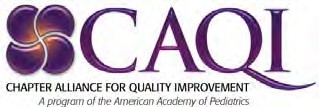 Chapter	Quality	Network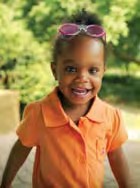 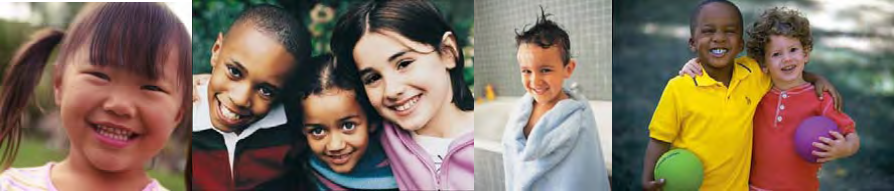 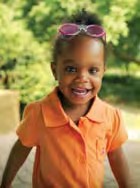 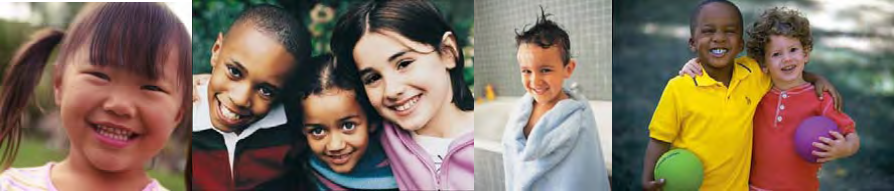  	Asthma Pilot Program 	CHAPTERENROLLMENTPACKAGE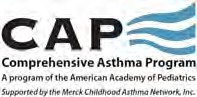 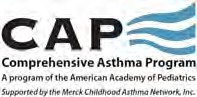 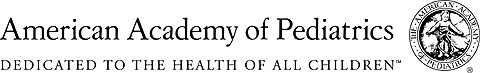 Table of ContentsPurpose and Overview........................................................................................................3Completion Checklist ..........................................................................................................4Collaborative Glossary ........................................................................................................5Leadership Team..................................................................................................................8Chapter Expectations .......................................................................................................11Collaborative Overview....................................................................................................13Important Dates .................................................................................................................16Schedule of Events Reference Guide ............................................................................17Web Conferencing and Listserv ......................................................................................26Purpose and OverviewThe purpose of this enrollment packet is to help your chapter team prepare you for the prep-work activities and chapter national team meeting. The prep-work and national meeting will ultimately give you the tools necessary to run your own chapter learning collaborative.Information Contained In This Package•	Important information for scheduling your pre-work, Chapter TeamNational Meeting and monthly calls•	A glossary of quality improvement terms•	An introduction to the leadership of the CQN Asthma Program•	Expectations for you and your chapter team•	Collaborative overview materials describing the IHI Breakthrough Series and Model for Improvement•	Directions for the program’s email list and Web conferencingCompletion ChecklistPlease review the completion checklist and return documents highlighted as needing to be returned to the Academy by the deadlines listed below by email to vshorte@aap.org or by fax to 847/228-5245. Type your initials next to each item when complete. 	Review the glossary of terms 	Review chapter expectations with chapter team 	Review chapter timeline (Appendix A) 	Review charter (Appendix B) 	 Complete and return the Schedule Availability Form (Appendix C)RETURN TO THE ACADEMY by Monday April 13, 2009 	 Complete and return the Chapter Team Contact Form (Appendix D)RETURN TO THE ACADEMY by Monday April 13, 2009 	Review Collaborative Overview Information 	Review Web conferencing and email list instructions 	 Sign and submit the Chapter Quality Network Contract by mail to the following address by Friday May 1, 2009:American Academy of PediatricsAttention: Vanessa Shorte141 Northwest Point BlvdElk Grove Village, IL 60007For questions, please contact Vanessa Shorte, Manager of Chapter ImprovementActivities at 800/433-9016 x 7797 or by email  vshorte@aap.org.Collaborative Glossary1Please review the following terms that are mentioned throughout the CQN program materials.Action PeriodThe period of time between learning sessions when teams work on improvement in their home organizations. They are supported by the Collaborative Leadership and faculty, and they are connected to other Collaborative Team Members.AimA written, measurable, and time sensitive statement of the expected results of an improvement process.Annotated Time SeriesA line chart showing results of improvement efforts plotted over time. The changes made are also noted on the line chart at the time they occur. This allows the viewer to connect changes made with specific results.Assessment ScaleA numerical scale used to assess the progress of participating teams toward reaching their aim. In each Collaborative, teams are assessed monthly, and the expected level of attainment is a 4 (significant progress). Teams may also assess their own progress using this scale.Change ConceptA general idea for changing a process. Change concepts are usually at a high level of abstraction, but evoke multiple ideas for specific processes. “Simplify,” “reduce handoffs,” “consider all parties as part of the same system,” are all examples of change concepts.Clinical Information SystemData organized to deliver good chronic illness care. This information is arranged in ways that enable the team to provide all elements of clinical and to examine the status of key aspects of care across their patient population or panel. Sophistication of the Clinical Information System ranges from color- coded index cards to fully integrated computerized systems.CollaborativeA time-limited effort (usually six to 12 months) of multiple organizations, which come together with faculty to learn about and to create improved processes in a specific topic area. The expectation is that the teams share expertise and data with each other, thus, “Everyone learns, everyone teaches.”Collaborative TeamInvolves all participants in this improvement effort from the chapters and/or pediatric practices.Cycle or PDSA CycleA structured trial of a process change. Drawn from the Shewhart cycle, this effort includes: Plan-a specific planning phase;Do-a time to try the change and observe what happens;1 Institute for Healthcare Improvement. http://www.ihi.org/ihiStudy-an analysis of the results of the trial; andAct-devising next steps based on the analysis.This PDSA cycle will naturally lead to the Plan component of a subsequent cycle.Decision SupportMethods used to have information available to enable patients and providers to make informed choices about optimal care. This includes the use of evidence from the medical and health services literature, education of providers and the interactions between specialists and primary care providers.Delivery System DesignHow care is provided to patients including the types and roles of the provider team, and the types of appointments and follow-up techniques used by the practice to ensure good care. The most commonly used method is a planned chronic care visit. Innovations include group visits.Early AdopterIn the improvement process, the opinion leader within the organization who brings in new ideas from the outside, tries them, and uses experiences with positive results to persuade others in the organization to adopt the successful changes.Early Majority/Late MajorityThe individuals in the organization who will adopt a change only after it is tested by an early adopter(early majority) or after the majority of the organization is already using the change (late majority).Key ChangesThe list of essential process changes that will help lead to breakthrough improvement, usually created by the Improvement Faculty based on literature and their experiences.Learning SessionTypically a two-day meeting during which participating organization teams meet with faculty and collaborate to learn key changes in the topic area including how to implement changes, an approach for accelerating improvement, and a method for overcoming obstacles to change. Teams leave these meetings with new knowledge, skills, and materials that prepare them to makeimmediate changes.Model for ImprovementAn approach to process improvement, developed by Associates in Process Improvement, which helps teams accelerate the adoption of proven and effective changes.PDSAAnother name for a cycle (structured trial) of a change, which includes four phases: Plan, Do, Study, and Act. See the definition of "Cycle" above. Sometimes known as Plan, Do, Check, Act (PDCA).Pilot SiteThe location for initial focused changes. After implementation and refinement, the process will be spread to additional locations.Change PackageA change package is an evidence-based set of changes that are critical to the improvement of an identified care process. A change package is comprised of key changes and tools that supportmanagement of and may include assessments, referrals, medications, and other therapies that the literature has shown improve the outcomes of patients.Process ChangeA specific change in a process in the organization. More focused and detailed than a change concept, a process change describes what specific changes should occur. “Institute a pain management protocol for patients with moderate to severe pain” is an example of a process change.Run ChartA graphic representation of data over time, also known as a “time series graph” or “line graph.” This type of data display is particularly effective for process improvement activities.Self-Management SupportOngoing efforts to assist patients in learning to live with a chronic illness. This includes goal setting, identification of barriers and challenges, personalized problem solving, and follow-up support.SpreadThe intentional and methodical expansion of the number and type of people, units, or organizations using the improvements. The theory and application comes from the literature on Diffusion of Innovation (Everett Rogers, 1995).TestA small scale trial of a new approach or a new process. A test is designed to learn if the change results in improvement, and to fine-tune the change to fit the organization and patients. Tests are carried out using one or more PDSA cycles.Improvement FacultyA group of experts in the topic area and quality improvement who assist the Collaborative leadership in teaching and coaching participating teams. This group usually contains representatives from all the disciplines who are involved in the change process.Leadership TeamJudith C. Dolins, MPH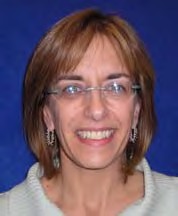 Principle InvestigatorJudy Dolins is the Director of the Department of Community, Chapter and State Affairs at the American Academy of Pediatrics. The department works to advance child health at the state and local levels through advocacy, community-based programs and the development of organizationally sound chapters. Ms. Dolins is a member of the Advisory Board of the National Center for Medical- Legal Collaboration at Boston Medical Center. She also serves on the Advisory Board of the Vermont Child Health Improvement Programs (VCHIP) Improvement Partnership Initiative. She has the overall responsibility for the development, implementation, and success of the project.Robert Perelman, MD FAAP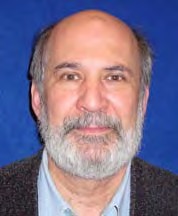 Physician DirectorDr. Perelman is Associate Executive Director and Director of the Department of Education at the American Academy of Pediatrics (AAP). In his role with the AAP, he is responsible for projects across the spectrum of Graduate Medical Education, CME/CPD and scholarly journals/professional periodicals. He represents AAP on several national initiatives related to quality including, but not limited to: the American Board of Medical Specialties (ABMS) Improving Performance in Practice and Committee on Maintenance of Certification, the Alliance for Pediatric Quality (APQ), the NationalQuality Forum (NQF) and the American Board of Pediatrics Committee on Maintenance of Certification.Peter Margolis, MD PhD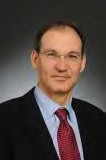 Project LeadDr. Margolis is a general pediatrician, epidemiologist and serves as the Co-Director of Cincinnati Children’s Hospital Center for Health Care Quality. He is nationally-recognized for his expertise in improvement science and systems improvement.  As a consultant to the CQN program, Dr Margolis is serving as the Project Lead and is developing the design of the program, providing oversight for curriculum development and mentorship for the development of the measures and the translation of the measurement strategy into specific data collection tools and reports.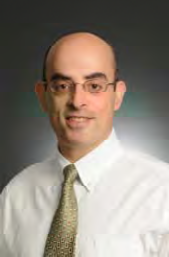 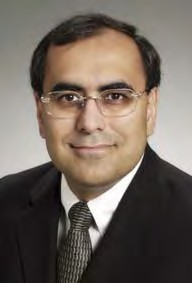 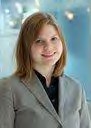 PictureUnavailableKeith Mandel, MDImprovement AdvisorDr. Mandel is Vice President of Medical Affairs for the physician- hospital organization (PHO) at Cincinnati Children’s Hospital Medical Center. He currently leads the PHO efforts to improve the outcomesof care for children with asthma across a network of 40 practices, with significant improvement in network-level outcome measures. As a consultant to the CQN program, he is sharing key learnings from the PHO asthma initiative to inform the assessment, design, and implementation phases and helping to define key drivers/interventions of focus for achieving the overall aim of the network. He will also provide consultation relative to engaging payors on rewarding quality and designing pay-for-performance programs.Ramesh Sachdeva, M.D., Ph.D., M.B.A, FAAPImprovement AdvisorDr Sachdeva serves as the Medical Director of Quality Initiatives at the Academy along with working at the Children’s Hospital of Wisconsin as the Executive Vice President of National Outcomes Center and is on staff as an intensivist. Dr. Sachdeva serves as an Improvement Advisor to the CQN program and will provide guidance to chapter leadership when implementing the change package and high leveragechanges to improve children’s health outcomes.Laura Conley, MHSAQuality Improvement ConsultantMs. Conley is a Quality Improvement Consultant at Cincinnati Children’s Hospital Medical Center. Most recently, she participated in an ADHD Collaborative in Cincinnati focused on practice office flow redesign, sustainability, and spreading the model for improvement.Ms. Conley will work directly and intensely with the four selected chapters to develop and implement the learning sessions and as well as to help chapters coach practices.Martha Rome, RN MPHSenior Quality Improvement ConsultantMs. Rome is the Implementation Director for the American Board of Medical Specialties (ABMS) Improving Performance in Practice Program and has developed a design for assisting states in developing collaborative improvement networks. As a consultant to the CQN program, Ms. Rome works with the Quality Improvement Consultant (QIC) to develop the design for the curriculum and a plan for its implementation. Throughout the program, she will assist the QIC in providing regular consultation and coaching on the application of tools to track performance of practices participating in the collaborative.Vanessa Shorte, MPH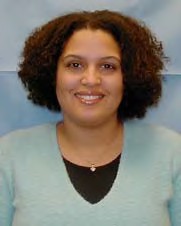 Program ManagerMs. Shorte is the Manager of Chapter Improvement Activities at the American Academy of Pediatrics. Through the Chapter Alliance for Quality Improvement (CAQI), she provides consultation and technical assistance to chapter leadership on chapter infrastructure building and the implementation of quality improvement programs. As Program Manager of the CQN she is responsible for managing the overall program at the national, chapter and practice levels.Lori Morawski, MPH CHES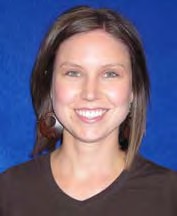 EQIPP ManagerMs. Morawski serves as the Manager of Quality Improvement Programs at the American Academy of Pediatrics. She is directly responsible for the development of new EQIPP modules in coordination with the physician-led EQIPP Planning Committee at the AAP. As the CQN EQIPP manager, Ms Morawski is responsible for developing CQN interface and reporting mechanisms through EQIPP, serving as the liaison to EQIPP programmers and providing feedback to the program measurement strategy.Chapter ExpectationsThe Academy has developed the Chapter Quality Network (CQN) to provide chapters with the direct support necessary to lead a QI effort. The mission of the CQN is to support chapters in leading a learning collaborative to help practices apply QI methods to achieve measurable improvements in care. The following are expectations of chapters while enrolled in the CQN Program:9 Participate in the entirety of the CQN Asthma Program through November 20109 Develop a chapter team including a Physician Project Leader, Chapter Project Manager, and Local Asthma Expert. This team will be responsible for managing key components of the learning collaborative.9 Recruit 10 – 15 diverse practices, that preferably serve minority children, with infrastructure for quality improvement9 Coordinate and Lead 4 Learning SessionsLearning Sessions are large learning events that your chapter will be organizingand hosting for participating member practices. There will be a total of four learning sessions throughout the project. The entire chapter team is expected to attend all 4 sessions. Two of these sessions will be face-to-face and involve all 10 to 15 of your practice’s teams in at least a day long meeting. The chapter will be responsible for coordinating and managing these face-to-face meetings. The two additional learning sessions will be held through webinar, which the national office will coordinate. Learning session content and materials will be developed by the Academy with input from chapter teams. CME for the four learning sessions will also be coordinated by the Academy.9 Coach practice teamsChapter teams, especially the Physician Project Leader, will be coachingpractices on their improvement with the support of a Quality Improvement Consultant (QIC). Part of coaching is pushing practices to make changes in their practice, persuading them to move out of their comfort zone, and owning their successes and failures. Through coaching you and your chapter team will be driving practice outcomes.9 Coordinate the monthly submission of practice dataParticipating chapter teams will take responsibility for the submission of monthly practice data by sending monthly email reminders, calling and talking to practices that tend to forget to submit their data, and congratulating practices who succeed at this activity.  The QIC will help you with the format of monthly email reminders.9 Complete the work outlined in the chapter key driverBy participating in the CQN Asthma Program, chapters will be expected tomake changes to build on their current infrastructure for QI. The key driversdescribe the role of the chapter in managing the learning collaborative and as well as the work associated with making QI activities sustainable at the chapter level.9 Physician Project Leader attend and co-lead monthly practice meetings by conference callOnce a month, the Physician Project Leader will co-lead, with assistance from the QIC, a meeting via conference call with all of the practice teams. The topics of these meetings will vary, however, the general agenda will include the review of monthly data, troubleshooting problems that teams come across and highlighting teams that are doing exceptionally well.9 Physician Project Leader attend monthly meetings with other chapters and share learning and dataOnce a month, the Physician Project Leader will attend a monthly conference call with the Physician Project Leaders from the three other chapters, national staff, the QIC, and Improvement Advisors. The purpose of this meeting is to review the chapters overall data, troubleshoot problems that the chapters come across, and share strategies for the continuous building of chapter infrastructure.9 Attest to each physicians’ participation as outlined by the American Board ofPediatrics, Maintenance of Certification Part IV requirementsThe Academy will be applying to the American Board of Pediatrics to obtain part IV project approval. The Physician Project Leader will be responsible for attesting that individual physicians have participated in the CQN Asthma Program and completed its requirements.Collaborative OverviewPlease review the information and referenced articles (Appendix E) below as it will help to familiarize you with the methods we will be using for the CQN Asthma Pilot Program.What Is a Breakthrough Series Collaborative?2The IHI Breakthrough Series (BTS) is an improvement method that relies on spreading and adapting highly effective changes to multiple settings. The goal of a Collaborative is to get results and to close the gap between the best care and the usual practice for a specific topic. Collaboratives operate on adult learning principles, require focused work by each team to adapt effective changes to their setting, use methods for accelerating improvement, and capitalize on shared learning and collaboration.The Breakthrough Series is not:•	Research for new clinical knowledge•	Single-setting (team) or consulting focus•	Small changes to existing systems•	A benchmarking project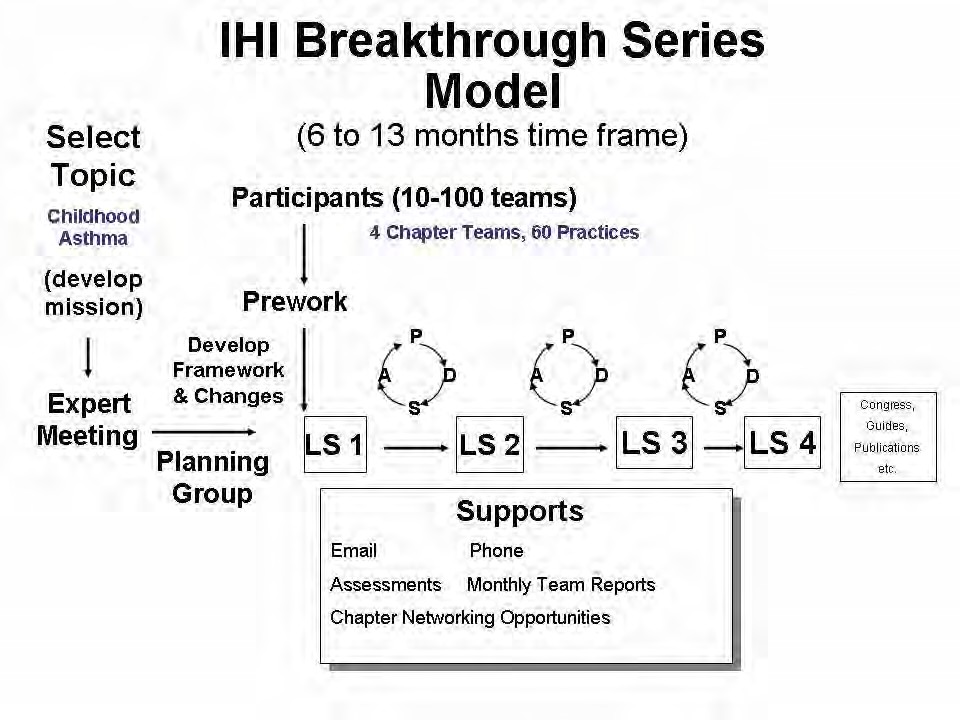 How It WorksAn IHI Breakthrough Series (BTS) Collaborative usually brings together practice teams working on improving processes, practice, and outcomes in health care. In the case of CQN, 4 chapters will convene 20 practices each in a BTS Collaborative.2 Institute for Healthcare Improvement. http://www.ihi.org/ihiParticipating teams are comprised of 3-6 people from a variety of levels and roles within an organization.Collaboratives usually run for seven to 12 months. During this time teams meet to learn best practice on a topic, to gain the skills to make improvements to reach the best practice (from faculty members and each other), to test and implement these improvements in their organizations, and to share their progress and results.The teams are expected to use the Collaborative resources—faculty, other teams, materials, and methods—to make significant and sustainable improvements in their organizations.What is the Model for Improvement3The Model for Improvement is an approach to planning, implementing and evaluating ideas for improving processes and systems of care.  It has been used extensively in business and health care settings and provides a robust approach to moving from ideas to action.The Model for Improvement combines helpful features of two approaches to changing processes and systems in order to improve care: 1) trial-and-error and 2) understanding problems before trying to change them.4   The Model for Improvement can be thought of as a “trial-and-learning” method that will help physicians apply knowledge about what works in their setting so that they can improve care for theirpatients. Figure 2, below, represents the Model in a diagram format.3 Institute for Healthcare Improvement. Improvement Stories. (n.d.). Retrieved July 28, 2006, from http://www.ihi.org/IHI/Topics/Improvement/ImprovementMethods/ImprovementStories as cited in Building Local Capacity for Improvement: A Resource Guide for Chapters. Butts-Dion S. ,Crowe V., Birken SA, Dolins JC, Lannon CA. Partnerships for Quality. Cincinnati Children’s Center for Health Care Quality. American Academy of Pediatrics.4 Institute for Healthcare Improvement. How to Improve. (n.d.). Retrieved July 28, 2006 from http://www.ihi.org/IHI/Topics/Improvement/ImprovementMethods/HowToImprove/ as cited in Building Local Capacity for Improvement: A Resource Guide for Chapters. Butts-Dion S. ,Crowe V., Birken SA, Dolins JC, Lannon CA. Partnerships for Quality. Cincinnati Children’s Center for Health Care Quality. American Academy of Pediatrics.Figure 2.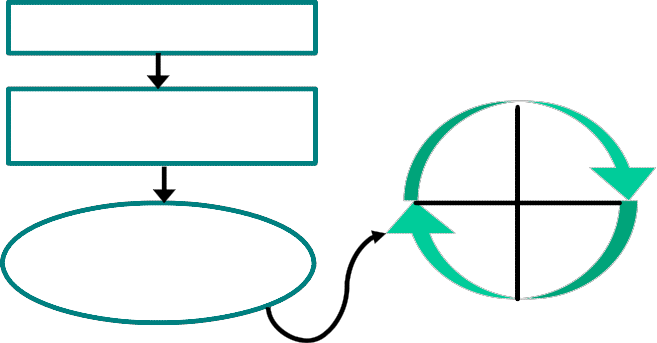 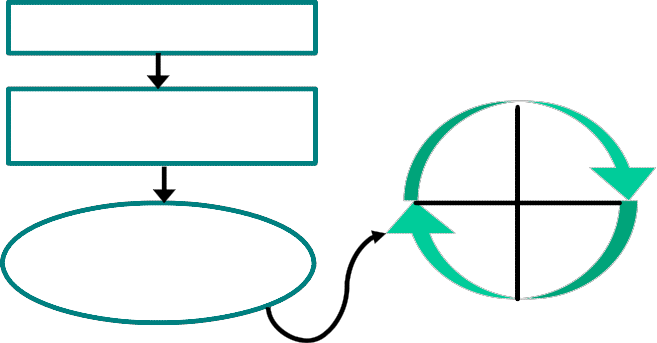 Model for Improvement3 Key Questions for ImprovementWhat are we trying to accomplish?AIMTest Ideas & Changes inCycles for Learning & ImprovementHow will we know that a change is an improvement? MEASURESWhat changes can we make that will result in an improvement? IDEASActStudyPlanDoPlease refer to Appendix E and review the following articles:9 The Breakthrough Series. IHI’s Collaborative Model for Achieving BreakthroughImprovement. Innovation Series 2003. Institute for Healthcare Improvement.9 Improving Primary Care for Patients with Chronic Illness. The Chronic CareModel. Bodenheimer et al. JAMA;288(14) 1775-1779.9 Improving Primary Care for Patients with Chronic Illness. The Chronic CareModel, Part 2. Bodenheimer et al.  JAMA;288(15) 1909-1914.Important DatesYour first task as a chapter involved in the CQN Pilot Program is to identify dates for your pre-work calls, chapter team national meeting and monthly chapter leadership calls through December 2009.Please use the Schedule of Events Reference Guide to complete the Schedule Availability Form with your chapter team’s availability. You will receive a confirmation email once the pre-work calls, chapter team national meeting and monthly chapter leadership calls have been confirmed with the CQN leadership team. Please return your Schedule Availability Form to vshorte@aap.org by the close of business on Monday April 13, 2009.Chapter Prep-work Conference CallsA series of four chapter prep-work conference calls will take place prior to theChapter Team National Meeting. The purpose of these prep-calls are to provide you with an introduction to the project, quality improvement methodology and prepare your for the Chapter Team National Meeting. The chapter physician leader is required to attend these calls, while the chapter manager’s participation is optional. Topics for these calls include: forming your chapter team, setting project aims and expectations, recruitment of practices, etc.Chapter Team National MeetingThe chapter team national meeting will involve all four chapter teams and the CQNleadership and faculty.  The purpose of this meeting is to prepare you for running your own chapter-led learning collaborative. During this meeting you will learn how to implement the high leverage chapter changes while supporting practices in making improvements in asthma care.Monthly Chapter Leadership Conference CallsOnce a month, the Physician Project Leader will attend a monthly conference call with the Physician Project Leaders from the additional chapters, improvement advisors, the QIC and members from the CQN Leadership Team. The purpose of this call is to review the chapters overall data, troubleshoot problems that the chapters come across, and share strategies for the continuous building of chapter infrastructure.For questions pertaining to the scheduling of pre-work calls and monthly calls please contact Vanessa Shorte at vshorte@aap.org.Schedule of Events Reference GuideChapter Prep-work Conference Calls: May – June 2009•	1 hour in length•	Physician Project Leader must be in attendance•	Chapter project manager attendance is optionalChapter Team National Meeting, Chicago IL: June or July 2009•	Day and a half long meeting•	Physician Project Leader and Chapter Project Manager must be in attendance•	Chapter Asthma Expert attendance is optionalMonthly Chapter Leadership Conference Call•	1 hour in length•	Physician Project Leader must be in attendance•	Chapter project manager attendance is optionalWeb Conferencing and ListservWeb Conferencing InstructionsMost of the monthly conference calls will be done through a system called iLinc. iLinc offers meeting participants to talk over the phone, while sharing documentsand interacting over your computer.To become more familiar with the iLinc System, feel free to complete an iLinc onlinedemo at http://www.ilinc.com/demo/.Demos are offered twice daily.You can also access additional free tutorials at:https://training.ilinc.com/perl/ilinc/lms/event.pl?pp=ilinc_10_tutorials&div_view=join.Email list InstructionsA CQN Chapter Leadership e-mail will soon be established as a modality to help CQN chapters communicate with one other. Your entire CQN chapter team as well as the CQN Leadership has been included in this e-mail list. This is a private list andinformation posted is confidential.Please do not share with anyone outside of thelistserv without permission from the person who posted the information.How does it work?•	Send an email to the email list address•	This message will automatically be sent to everyone on the distribution list.•	If anyone replies, the reply will be sent to everyone on the distribution list.•	**Keep in Mind**Conversations often evolve from their initial ‘Subject.’  Please be aware of the ‘Subject’ header and make the appropriate changes toaccurately reflect the content of the e-mail.•	By participating in a Listserv® e-mail list, you agree to strictly adhere to the terms of use set forth below. If you do not agree, please contact vshorte@aap.org to unsubscribe from this list. The American Academy of Pediatrics (AAP) provides this list as a forum for the exchange of views among its members in matters of professional interest. The AAP is not responsible for, and does not endorse or necessarily agree with theviews expressed through this list. Such views are solely those of the individuals who express them.What kind of information is shared on the email list?•	Successes and challenges•	Examples of QI process steps•	Capacity building (QI committees, successful partnerships, strategies to highlight and encourage QI, etc)•	Requests and OffersWhat kind of information should NOT be shared on the email list?•	Confidential patient information (names, patient ID numbers) should never be shared.•	Anything that you only want to share with one person and do not wantto broadcast to the entire group.Tool 5: Expectations of IPIP ParticipationExpectations of IPIP ParticipationOverviewThe primary purpose of Improving Performance in Practice (IPIP) is to close the quality gap in asthma and diabetes care in primary care practices. IPIP is designed to: help practices and physicians learn to provide consistently high quality care that improves the health outcomes of patients with asthma and diabetes; motivate action and collaboration at the state, regional and practice level; accelerate the pace of improvement; improve physician satisfaction; and enable physicians to be successful under pay-for-performance and board recertification programs.IPIP goals (see page 3) are set at very good care and most are based on national standards. In year 1, participants are expected to make progress toward closing their performance gap by at least 30% in their selected clinical area. In addtion, participating practices will be expected to: 	Identify a team to implement changes and improvement activities in the practice 	Implement a clinical management database registry to track patients and their care 	Test and implement clinical and administrative improvement strategies in the practice 	Share learning with and learn from others through participation in face to face and virtual learning activities 	Submit regular reports of progress toward IPIP goalsLearning ObjectivesThrough a variety of continuous learning activities participants will: 	Learn and apply quality improvement methods 	Learn and apply clinical changes to improve care for patients with diabetes or asthma 	Learn and apply quality improvement data collection methods 	Learn and apply strategies for spreading and sustaining improvements to care within the practice 	Learn strategies to incorporate quality improvement data collection into daily routines 	Apply quality improvement data analysis methods (e.g., learning from variation, determining whether changes result in measurable improvement) 	Apply population based strategies for patient managementLearning ActivitiesTo achieve the objectives listed above, State teams will plan and organize a variety of learning activities to provide information, tools, and support to participants. A key feature of IPIP is its flexibility; thus, learning activities will include face-to-face workshops, on-site visits from Field Agents (improvement coaches), group conference calls to share learning, an extranet to facilitate data reporting and data sharing, “webinars” and other virtual learning strategies. With assistance from the Field Agent, participants will determine a learning plan by selecting among the learning activities.Specifically, participants will be expected to participate for 12 months and: 	Conduct 2 PDSAs each month and report findings 	Enter all patients with disease focus (e.g., diabetes) each month into registry 	Submit monthly data reports documenting progress on IPIP measures 	Submit monthly summary documenting analysis of data and changes tested 	Participate in at least 1 learning activity each quarter [A learning activity is defined as group conference call, face-to-face workshop, or on-site coaching session]Additional Learning OpportunitiesSeveral web-based improvement modules are available to IPIP participants that will serve to supplement and support the learning objectives including:ABIM’s PIM AAFP’s METRIC ABFM’s PPM AAP’s eQIPPImprovementskills.orgMeasurement of Process and OutcomesCurrent measures and goals for IPIP are listed below. Goals are set at very good care and based on national standards when indicated. All measures are % of patients with a given disease who have had the process or outcome designated within the measurement year.  In year 1, practices should close the gap between their baseline performance and the goal by 30%. (For example, if the goal is 90% and baseline performance is 40%, the gap is 50%.30% of the gap is 15%. A practice should strive to reach 55% by the end of year 1.)Diabetes	Goal	EndorsementsA1CA1C documented	>90%	AQA, NCQA, NQF, [CCNC]2Most recent A1C level greater than 9.0%	<20%1	AQA, NCQA, NQF, Most recent A1C level less than 7.0%	>40%1	NCQABlood PressureBP documented in the last year <140/90	>65%1	AQA, NCQA, NQF BP documented in the last year <130/80	>35%	NCQACholesterolAt least one LDL	>85%1	AQA, NCQA, NQF, CCNC LDL Control <130 mg/dl	>63%1	NCQA, NQFLDL Control <100 mg/dl	>36%1	NCQA, NQFEye ExamReceived a dilated eye exam	>60%1	AQA, NCQA, NQF, 	[CCNC]3 	Foot ExamFoot exam	>80%1	NCQA, NQF, CCNCSmoking StatusCounseled to stop tobacco use	>80%1	AQA, NCQA, NQF, CCNCNephropathyTested for nephropathy or already under>80%1	NCQA, NQF 	treatment 	PreventionInfluenza vaccination	>60%	AQA, NCQA, NQF, CCNC1.  Goals correspond to the targets for receiving NCQA diabetes physician recognition award2.  CCNC requires 2 A1C checks per year rather than 1.3.  CCNC allows documentation of referral to eye exam as meeting this requirement.Hospitalization	<0.1%ClassificationSeverity classified	>90%	NQF, PC, CCNCAnti-inflammatoryPersistent asthma on anti-inflammatory>90%	AQA, NQF, CCNC 	medication 	PreventionInfluenza vaccination	>90%	AQA, NQF, CCNCComposite MeasureReceive all 3 key strategies for asthma care (classification, anti-inflammatory, influenza vaccination)>75%Cross-Cutting Measures	GoalTime required to implement measurement and improvement activities for lead physician<4 hours/ monthLocal Additions to the Measure SetStates may decide to implement additional measures to augment those selected above. States are encouraged to use current best medical evidence to arrive at the measures and, wheneverpossible, align with measures used by other national organizations. Some of these measuresmay be adopted as standard IPIP measures for the entire program in the future. Examples of potential local additions are below.Local additions	Goal	EndorsementsDiabetesOver age 40 on a statin Over age 40 on an aspirin Documented self-management goalReferred for an eye exam	CCNCMost recent A1C level less than 7.0% (good 	control) or improved by 1% 	AsthmaDocumented asthma self-management action planSevere persistent asthma symptoms Counseled to stop tobacco use or counseled regarding second hand smokeThe Coaching EcologyGoals:Improved patient outcomes Improved patient experience Reduced costsExemplar practicesFunctional practicesLow Functional practicesSurvival level practicesPolicy Payers Workforce Communities CollaboratorsPractices that want to engage in  improvement	Practices that do not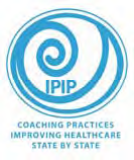 Sample Practice TrackerPage 1 of 6 • 1/6/2011 2:03 PMPractice: Sample PracticeDate	NoteSample Practice NotesKEY DRIVER DIAGRAMOutcomes 	KeY Drivers 	Intervention/Change ConceptsUse Registry to :\·lanage	lmplemen t RegistryPopulation	• 	Determine staff wotkflow to support• 	Identify each affected  patient at 	registryevery visit 	•	Populate  registry with patient data• 	Identify needed sen·ices for each 	• 	Routinely maintain registry datalmpro,·ed clinical outcomes for patients with diabetes and asthmapatient	• 	Use registry to manage patient care• 	Recall patients for follow-u p 	& support population managementlfeasures of success: Diabetes:•  >70% BP < 130 80 	Planned Care 	Use Templates for Planned Care•  >70% LDL < IOO mg dl• 	Care Team is aware of 	• 	Select template tool from registry or<5% A le greater than 9. o•  >SO% recei\·ed dilated eye exam 	patient needs and work•  >90% tened (or treated)!or	toge ther  to ensure a ll needed 	•	Determine staff wotkflow to supportnephropathy 	sen·ices are completed	template•  >90% counseled  to stop tobacco 	•	Use template with all patientsuseAsthma:•	Ensure registry updated each time•  >90% control assessed 	template used•  >90%with persistent asthma 	Standardized Care Processes	• 	Monitor use of templateon anti-1nflammatory	•  Practice-wide guidelines• 	medi=arion	implemented per conditionvaccination 	(as thma, dia be tes)•  >75% with: assessment of 	• 	Select & customize evidence-based control --r anti-illllammarory -t-		protocols for astluna and diabetc:s infiuenza vaccination 	•	Determine staff wotkflow to supportSelf :\lanagemen t Support	protocol, including standing orders• 	Realized patient and ca re team 	•	Use protocols with all patients partnership	• 	Monitor use of protocolsProvide Self-:\'lanagemen t Support•	Obtain patient education materials•	Determine staff wotkflow to supportSMS•	Provide training to staff in SMS•	Set patient goals collaborati,·ely•	Document & monitor patient progress toward goals•	Link wi1h community resourcesIPIP Key Driver Diagram	Page 6 of 6 •1/6/2011 2:03 PMCopyright 2000 MacColl Institute for Healthcare Innovation, Group Health CooperativeAssessment of Chronic Illness Care, Version 3.5Part 1: Organization of the Healthcare Delivery System.  Chronic illness management programs can be more effective if the overall system(organization) in which care is provided is oriented and led in a manner that allows for a focus on chronic illness care.Total Health Care Organization Score  	Average Score (Health Care Org. Score / 6)  	Part 2:  Community Linkages.  Linkages between the health delivery system (or provider practice) and community resources play important roles in the management of chronic illness.Total Community Linkages Score  	Average Score (Community Linkages Score  / 3)  	Part 3: Practice Level.  Several components that manifest themselves at the level of the individual provider practice (e.g. individual clinic) have been shown to improve chronic illness care.  These characteristics fall into general areas of self-management support, delivery system design issues that directly affect the practice, decision support, and clinical information systems.-------------------------------------------------------------------------------------------------------------------------------------------------------------Part 3a: Self-Management Support.  Effective self-management support can help patients and families cope with the challenges of living with and treating chronic illness and reduce complications and symptoms.Total Self-Management Score 	Average Score (Self Management Score / 4)  	Part 3b:  Decision Support.  Effective chronic illness management programs assure that providers have access to evidence-based information necessary to care for patients--decision support.  This includes evidence-based practice guidelines or protocols, specialty consultation, provider education, and activating patients to make provider teams aware of effective therapies.Total Decision Support Score 	Average Score (Decision Support Score / 4)  	Part 3c:  Delivery System Design.  Evidence suggests that effective chronic illness management involves more than simply adding additional interventions to a current system focused on acute care. It may necessitate changes to the organization of practice that impact provision of care.(From Previous Page)Total Delivery System Design Score 	Average Score (Delivery System Design Score / 6)  	Part 3d:  Clinical Information Systems.  Timely, useful information about individual patients and populations of patients with chronic conditions is a critical feature of effective programs, especially those that employ population-based approaches.7, 8Total Clinical Information System Score 	Average Score (Clinical Information System Score / 5)  	Integration of Chronic Care Model Components. Effective systems of care integrate and combine all elements of the Chronic Care Model; e.g., linking patients’ self-management goals to information systems/registries.Total Integration Score (SUM items):  	¾	Average Score (Integration Score/6) =	 	Briefly describe the process you used to fill out the form (e.g., reached consensus in a face-to-face meeting; filledout by the team leader in consultation with other team members as needed; each team member filled out a separate form and the responses were averaged).Description:   	Scoring Summary(bring forward scoring at end of each section to this page)Total Org. of Health Care System ScoreTotal Community Linkages Score Total Self-Management Score Total Decision Support ScoreTotal Delivery System Design ScoreTotal Clinical Information System ScoreTotal Integration ScoreOverall Total Program Score (Sum of all scores)	 	Average Program Score (Total Program /7)What does it mean?The ACIC is organized such that the highest “score” (an “11”) on any individual item, subscale, or the overall score (an average of the six ACIC subscale scores) indicates optimal support for chronic illness.  The lowest possible score on any given item or subscale is a “0”, which corresponds to limited support for chronic illness care.  The interpretation guidelines are as follows:Between “0” and “2” = limited support for chronic illness careBetween “3” and “5” = basic support for chronic illness careBetween “6” and “8” = reasonably good support for chronic illness careBetween “9” and “11” = fully developed chronic illness careIt is fairly typical for teams to begin a collaborative with average scores below “5” on some (or all) areas the ACIC.  After all, if everyone was providing optimal care for chronic illness, there would be no need for a chronic illness collaborative or other quality improvement programs.  It is also common for teams to initially believe they are providing better care for chronic illness than they actually are.  As you progress in the Collaborative, you will become more familiar with what an effective system of care involves.  You may even notice your ACIC scores “declining” even though you have made improvements; this is most likely the result of your better understanding of what a good system of care looks like.  Overtime, as your understanding of good care increases and you continue to implement effective practice changes, you should see overall improvement on your ACIC scores.COMPLETING AND SCORING THE ACICCOMPLETING THE ACICUsers should complete the ACIC for one chronic condition at a time (e.g., how well they are providing care for diabetes). Respondents (practice teams, health plan representatives) are asked to rate the degree to which each component (e.g., partnerships with community organizations, patient treatment plans) is being implemented within their system for that chronic condition, using a scale ranging from 0 (not at all) to 11 (fully). To aid inselecting a value, the ACIC provides general descriptions for limited, basic, good and excellent support of chronic illness care in connection with that component. One of the advantages of the ACIC is that the most advanced category (the highest possible score for each item) describes optimal practice, educating respondents about where they should be targeting their practice.SCORING THE ACICThe ACIC provides subscale scores corresponding to each of the Chronic Care Model elements, as well as an overall score. Scores for each section are obtained by summing the values for all items within a section (e.g., self-management support) and dividing by the number of items within that section. The overall score is derived by summing the average scores of each section and dividing by the number of sections administered. For Version 3, you should divide the overall score (sum of average subscale scores) by 6 (the number of subscales in Version 3) to obtain the average overall score. For Version 3.5, you should divide the overall score by 7 (the number of subscales in Version 3.5) to obtain the average overall score.The ACIC is organized such that the highest "score" (an "11") on any individual item, subscale, or the overall score (an average of the seven ACIC subscale scores) indicates optimal support for chronic illness. The lowest possible score on any given item or subscale is a "0", which corresponds to limited support for chronic illness care. The interpretation guidelines are as follows:Between "0" and "2" = limited support for chronic illness careBetween "3" and "5" = basic support for chronic illness careBetween "6" and "8" = reasonably good support for chronic illness careBetween "9" and "11" = fully developed chronic illness careIt is common for teams to begin a collaborative with average scores below "5" on many (or all) areas the ACIC. After all, if everyone was providing optimal care for chronic illness, there would be no need for a chronic illness collaborative or other quality improvement programs. Over time, as teams' understanding of good care increases and they continue to implement effective practice changes, they should see overall improvement in their ACIC scores.MacColl Institute for Healthcare Innovation, Group Health Cooperative http://www.improvingchroniccare.orgClinical Microsystems“The Place Where Patients, Families andClinical Teams Meet”Assessing, Diagnosing and TreatingYour Outpatient Primary Care Practice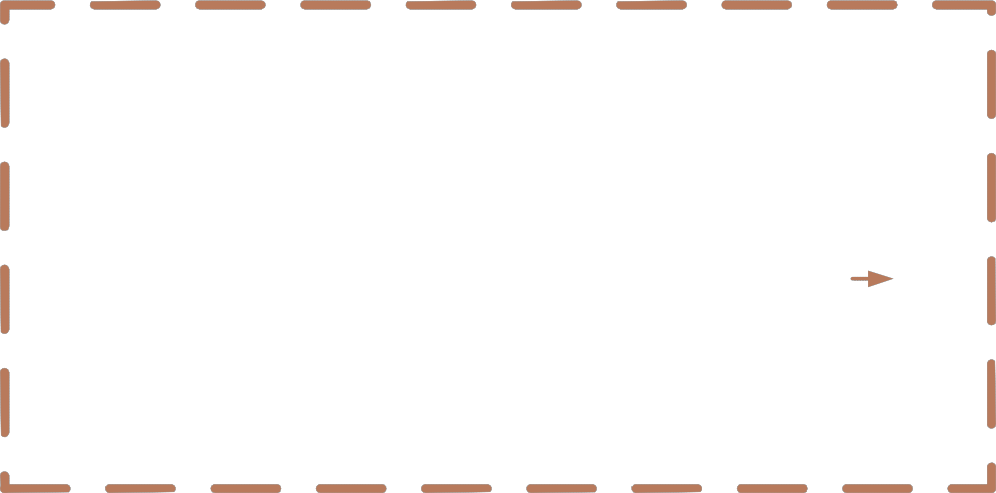 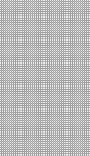 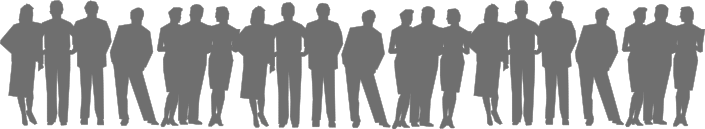 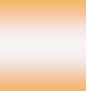 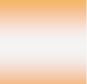 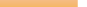 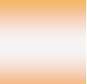 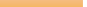 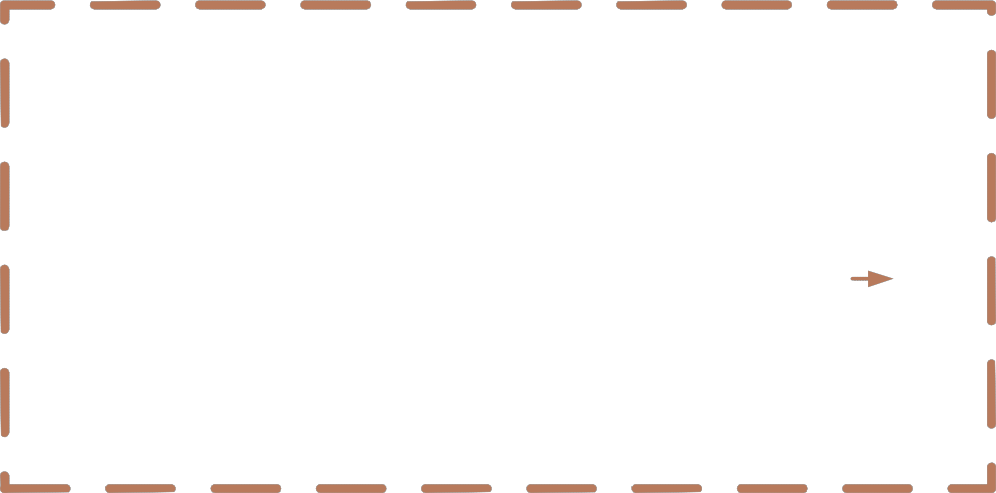 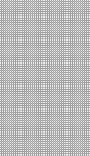 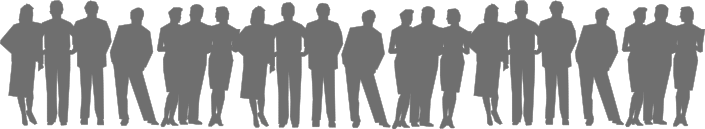 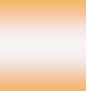 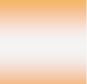 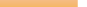 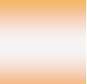 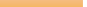 PurposeProcessesPatientsProfessionalsPatientsPatternswww.clinicalmicrosystem.orgStrategies for Improving “The place where patients, families and clinical teams meet.”A Microsystem Self-Assessment, Diagnosis and Treatment PlanClinical microsystems are the front-line units that provide most health care to most people. They are the places where patients, families and care teams meet.  Microsystems also include support staff, processes, technology and recurring patterns of information, behavior and results. Central to every clinical microsystem is the patient.The microsystem is the place where:	Care is made	Quality, safety, reliability, efficiency and innovation are made	Staff morale and patient satisfaction are madeMicrosystems are the building blocks that form practices. The quality of care can be no better than the quality produced by the small systems that come together to provide care. Here is the quality equation:Health System Quality = Quality of Microsystem 1 + Quality of Microsystem 2 + Quality of Microsystem 3-nAll health care professionals—and we believe all front line clinical and support staff are professionals—have 2 jobs. Job 1 is to provide care. Job 2 is to improve care.Finding time to improve care can be difficult, but the only way to improve and maintain quality, safety, efficiency and flexibility is by blending analysis, change, measuring and redesigning into the regular patterns and the daily habits of front-line clinicians and staff. Absent the intelligent and dedicated improvement work by all staff in all units, the quality, efficiency and pride in work will not be made nor sustained.This workbook provides tools and methods that busy clinical teams can use to improve the quality and value of patient care as well as the work-life of all staff who contribute to patient care. These methods can be adapted to a wide varietyof clinical settings, large and small, urban and rural, community-based and academic.The Path ForwardThis workbook provides a guide for making a path forward towards higher performance. Just as you can assess, diagnose and treat patients; you can assess, diagnose and treat your clinical microsystem. This workbook is designed to guide your clinical microsystem on a journey to develop better performance. There are many good ways to improve performance; research shows that this is one of those good ways.You can access more examples, tools and blank forms to customize at www.clinicalmicrosystem.orgNote: We have developed this workbook with tools to give ideas to those interested in improving healthcare. “Dartmouth-Hitchcock Medical Center and the developers of this workbook are pleased to grant use of these materials without charge, providing that recognition is given for their development, that any alterations to the documents for local suitability and acceptance are shared in advance, and that the uses are limited to their own use and not for re-sale.”The Path ForwardA Microsystem Self-Assessment, Diagnosis and Treatment PlanStep 1: Organize a “Lead Team”Successful, sustainable cultural change requires the commitment and active involvement of all members of the clinical microsystem.  To keep the microsystem on track and focused, a “Lead Team” of representatives of all roles should be formed.Step 2: Do the AssessmentAssess your microsystem using the “5Ps” as your guide.  Review your current performance metrics.	Purpose	Patients	Professionals	Processes	Patterns	Metrics That MatterStep 3: Make a DiagnosisBased on Step 2, review your assessment and Metrics That Matter to make your diagnosis. You should select a “Theme and Aims” for improvement based on this diagnosis and your organization strategic priorities.Step 4:  Treat Your MicrosystemUse scientific improvement methods and tools.Step 5:  Follow-upDesign and execute monitoring processes, outcomes and results.  Move to your next improvement themes.STEP 1: Organize a “Lead Team”Assemble a “Lead Team” to represent all disciplines and roles in your practice. Include MDs, RNs, NPs, clinical support staff, clerical staff, patients and families along with any other professionals who are regularly in the practice providing care and service.Must dos:	Lead Team should meet weekly to maintain focus, make plans and oversee improvement work	Effective meeting skills should be used in the weekly meetings	Monthly ALL staff meetings should be held to engage and inform all members of the practice	Explore creative ways to communicate and stay engaged with all staff on all shifts and all days of the weekUse email, newsletters, listservs, paper, verbal, visual displays, communication boards and buddy systems	Remember true innovation is achieved through active engagement of the patient and family with the LeadTeamSTEP 2 Assess Your Primary Care PracticeComplete the “5Ps” assessment. This process needs to be completed by the interdisciplinary team. Building common knowledge and insight into the microsystem by all members of the practice will create a sense of equal value and ability to contribute to the improvement activities.Start with Purpose. Why does your practice exist?Raise this question to EVERYONE in your practice to create the best statement of purpose that everyone can buy into.Assess Your Patients, Professionals, Processes and Patterns using the worksheets in the “Greenbook.” The aim is to create the “Big picture” of your system to see beyond one patient at a time. Assessing the “5Ps” and then reflecting on their connections and interdependence often reveals new improvement and redesign opportunities.Create a timeline for the assessment process. The whole workbook DOES NOT need to be completed within 2 weeks. Some microsystems have the capacity and resources to move quickly through the workbook in a short period of time. Many microsystems need to pace themselves through the workbook and complete the worksheets and assessment through a longer timeline. Some microsystems may need to start an important improvement immediately while starting the assessment process. In this case, the ongoing assessment will give you needed context and will help you make better improvements.Remember however you choose to progress through the workbook, it MUST be done within the context of your interdisciplinary team.Use the Data Review sheet to help outline and track which data and information will be retrieved in current systems and which data/info will be measured through a worksheet. Review the worksheets of the Assess, Diagnose and Treat Your Primary Care Practice workbook. Determine which worksheets you will copy and use to collect new data and information. Which worksheets will you NOT use because you have data systems that can provide useful, timely data for you without a special effort?Microsystem Assessment of Data Sources andData Collection Actions	With your interdisciplinary team, review the Assess, Diagnose and Treat workbook-“The Greenbook”. Use this form to determine which measures you can obtain from your organization and therefore, don’t need to use theworksheets. Be sure the data is current and not months old.	Determine which worksheets will be used. Plan who, when and how the worksheets will be completed.	Decide who oversees the compilation of each worksheet or alternative data source.Patients	Patients have valuable insight into the quality and process of care we provide. Real time feedback can pave the way for rapid responses and quick tests of change. This “Point of Service” Survey can be completed at thetime of the visit to give real time measurement of satisfaction.	Use the Primary Care Profile to review “Know Your Patients.” Determine if there is information you need to collect or if you can obtain this data within your organization. Remember the aim is to collect and review data and information about your patients and families that might lead to a new design of process and services.	Conduct the Patient/Family Satisfaction Survey for 2 weeks with families if you currently DO NOT have a method to survey families. If you have a method, be sure the data is up to date and reflects the current state of your practice.Patient/Family Satisfaction with Primary Care Practice Access Survey“Point of Service”Think about this visit.Date:1. How would you rate your satisfaction with getting through to the office by phone? Excellent	 Very Good	 Good	 Fair	 Poor2. How would you rate your satisfaction with the length of time you waited to get your appointment today? Excellent	 Very Good	 Good	 Fair	 Poor3. Did you see the clinician, or staff member, that you wanted to see today? Yes	 No	 Did not matter who I saw today4. How would you rate your satisfaction with the personal manner of the person you saw today(courtesy, respect, sensitivity, friendliness)? Excellent	 Very Good	 Good	 Fair	 Poor5. How would you rate your satisfaction with the time spent with the person you saw today? Excellent	 Very Good	 Good	 Fair	 PoorComments:Thank You For Completing This SurveyPatientsToday’s Office VisitPrimary Care Practice Patient Viewpoint SurveyPlease rate the following questions about the visit you just made to this office.1.	The amount of time you waited to get an appointment.2.	Convenience of the location of the office.3.	Getting through to the office by phone.4.	Length of time waiting at the office.5.	Time spent with the person you saw.6.	Explanation of what was done for you.7.	The technical skills (thoroughness, carefulness, competence) of the person you saw.8.	The personal manner (courtesy, respect, sensitivity, friendliness) of the person you saw.9.	The Clinician’s sensitivity to your special needs or concerns.10.  Your satisfaction with getting the help that you needed.11.  Your feeling about the overall quality of the visit.Excellent	VeryGoodGood	Fair	PoorGeneral QuestionsPlease answer the general questions about your satisfaction with this practice.12. If you could go anywhere to get health care, would you choose this practice or would you prefer to go someplace else?Would choose this practice	Might prefer someplace else	Not sure13. I am delighted with everything about this practice because my expectations for service and quality of care are exceeded.Agree	Disagree	Not sure14. In the last 12 months, how many times have you gone to the emergency room for your care?None	One time	Two times	Three or more times15. In the last 12 months was it always easy to get a referral to a specialist when you felt like you needed one?Yes	No	Does not apply to me16. In the last 12 months how often did you have to see someone else when you wanted to see your personal doctor or nurse?Never	Sometimes	Frequently17. Are you able to get to your appointments when you choose?Never	Sometimes	Always18. Is there anything our practice can do to improve the care and services for you?No, I’m satisfied with everythingPlease specify improvement:Yes, some things can be improvedYes, many things can be improved19. Did you have any good or bad surprises while receiving your care?Good	Bad	No surprisesPlease describe:About You20. In general, how would you rate your overall health?Excellent	Very good	Good	Fair	Poor21. What is your age?Under 25 years	25 – 44 years	45 – 64 years	65 years or older22. What is your gender?Female	MaleSources:    Medical Outcomes Study (MOS) Visit-Specific Questionnaire (VSQ), 1993Patient Utilization Questions, Dartmouth Medical SchoolPatients 	Gain insight into how your patients experience your practice. One simple way to understand the patient experience is to experience the care. Members of the staff should do a "Walk Through" in your practice. Try to make this experience as real as possible, this form can be used to document the experience.  You can also capture the patient experience by making an audio or videotape.PatientsStaying healthy can be difficult when you have a chronic condition. We would like to learn about the type of help you get from your health care team regarding your condition.  This might include your regular doctor, the nurse, or the physician’s assistant who treats your illness.Assessment of Care for Chronic Conditions ©Copyright 2004 MacColl Institute for Healthcare Innovation, Group Health Cooperative. Used with permission, Judith Schaefer, MPH. Version 8/13/03Over the past 6 months, when I received care for my chronic conditions, I was:1.  Asked for my ideas when weNone of the TimeA Little of the TimeSome of the TimeMost of the TimeAlwaysmade a treatment plan.	1	2	3	4	52.  Given choices about treatment tothink about.	1	2	3	4	53.  Asked to talk about any problemswith my medicines or their effects.4.  Given a written list of things I1	2	3	4	5should do to improve my health.	1	2	3	4	55.  Satisfied that my care was wellorganized.	1	2	3	4	56.  Shown how what I did to takecare of myself influenced my condition.7.  Asked to talk about my goals in1	2	3	4	5caring for my condition.	1	2	3	4	58.  Helped to set specific goals toimprove my eating or exercise.	1	2	3	4	59.  Given a copy of my treatmentplan.	1	2	3	4	510. Encouraged to go to a specificgroup or class to help me cope with my chronic condition.11. Asked questions, either directly or on a survey, about my health habits.12. Sure that my doctor or nurse thought about my values, beliefs, and traditions when they recommended treatments to me.13. Helped to make a treatment plan that I could carry out in my daily life.14. Helped to plan ahead so I could take care of my condition even in hard times.	Cont’d1	2	3	4	51	2	3	4	51	2	3	4	51	2	3	4	51	2	3	4	5PatientsOver the past 6 months, when I received care for my chronic conditions, I was:15. Asked how my chronic conditionNone of the TimeA Little of the TimeSome of the TimeMost of the TimeAlwaysaffects my life.	1	2	3	4	516. Contacted after a visit to see howthings were going.	1	2	3	4	517. Encouraged to attend programsin the community that could help me.18. Referred to a dietitian, health1	2	3	4	5educator, or counselor.	1	2	3	4	519. Told how my visits with other types of doctors, like an eyedoctor or surgeon, helped my treatment.20. Asked how my visits with other1	2	3	4	5doctors were going.	1	2	3	4	5Obtaining deeper information about your patients can be difficult. One method is to use the HowsYourHealth web site www.howsyourhealth.org A beginning step is to have all the practice staff complete the survey to gain insight into the process for patients and for the practice to see how aggregate data about a group can help develop plans of care.www.howsyourhealth.org  Go to the website for more information. On the front page choose, “For HealthProfessionals.” This will tell you about the features of the program and how to customize the survey for your setting.Getting Good Medical Care and Improving Your Health…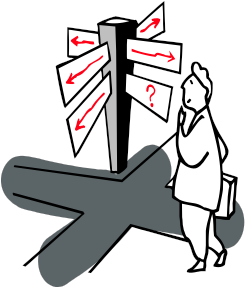 Many Things to Do!Our Proven WEB SITE will help you!www.howsyourhealth.org1.  What matters to you: fun, easy, brief, for ages 9-992.  Instant, personalized information3.  Completely confidential with no advertising4.  Gets patient and doctor on the same page5.  And much more…May Seem Confusing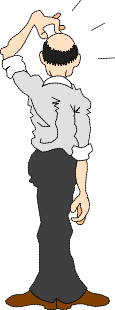 Lots ofInformation!How do you use the web site?Go to www.howsyourhealth.org. On the front page choose“For Health Professionals” to get information on the features of the program and how to customize it for your setting.Professionals	Creating a joyful work environment starts with a basic understanding of staff perceptions of the practice. All staff members should complete this survey. Use a tally sheet to summarize results.	Ask all practice staff to complete the Staff Survey. Often you can distribute this survey to any professional who spends time in your practice. Set a deadline of one week and designate a place for the survey to be droppedoff. You may have an organization-wide survey in place that you can use to replace this survey, but be sure itis CURRENT data, not months old, and that you are able to capture the data from all professionals specific to the Primary Care Practice workplace.Primary Care Staff Satisfaction Survey1. I am treated with respect every day by everyone that works in this practice. Strongly Agree	 Agree	 Disagree	 Strongly Disagree2. I am given everything I need—tools, equipment, and encouragement—to make my work meaningful to my life. Strongly Agree	 Agree	 Disagree	 Strongly Disagree3. When I do good work, someone in this practice notices that I did it. Strongly Agree	 Agree	 Disagree	 Strongly Disagree4. How stressful would you say it is to work in this practice? Very stressful	 Somewhat stressful	 A little stressful	 Not stressful5. How easy is it to ask anyone a question about the way we care for patients? Very easy	 Easy	 Difficult	 Very difficult6. How would you rate other people’s morale and their attitudes about working here? Excellent	 Very Good	 Good	 Fair	 Poor7. This practice is a better place to work than it was 12 months ago. Strongly Agree	 Agree	 Disagree	 Strongly Disagree8. I would recommend this practice as a great place to work. Strongly Agree	 Agree	 Disagree	 Strongly Disagree9. What would make this practice better for patients?10. What would make this practice better for those who work here?©2003, Trustees of Dartmouth College, NelsonProfessionals	Development of each member in the practice is a key to success for staff and the microsystem. The Personal Skills Assessment tool helps determine the education and training needs of staff. All staff members complete this survey and then discuss the action plan with leadership and other staff. A plan is developed to helpmembers achieve goals so they can become the best they can be.	This tool provides guidance for individual development plans along with assessing the “group” needs to plan larger learning and training sessions.Professionals	What do you spend YOUR time doing? What is your best estimation of how much time you spend doing it?The goal is to have the right person doing the right thing at the right time. The group can discuss which activities are or are not appropriate for the individual’s level of education, training, and licensure.	You can start with one group of professionals such as MDs, NPs, RNs or clerical staff, assessing their activities using the Activity Survey.  This estimate of who does what is intended to reveal, at a high level, where there might be mismatches between education, training, licensure and actual activities. It is good to eventually have all roles and functions complete this survey for review and consideration. Be sure to create the samecategories for each functional role. Some groups may hesitate to make time estimates; if this happens, just askthem to list their activities for the first review. 	Activity Occurrence Example: 	What’s the next step? Insert the activities from the Activity Survey Here.Activities are combined by role from the data collected above. This creates a master list of activities by role. Fill-in THE NUMBER OF TIMES PER SESSION (AM and PM) THAT YOU PERFORM THE ACTIVITY. Make a mark by the activity each time it happens, per session. Use one sheet foreach day of the week. Once the frequency of activities is collected, the practice should review the volumes and variations by session, day of week, and month of year. This evaluation increases knowledge of predictable variation and supports improved matching of resources based on demand.Role: RN	Date:	Day of Week:Visit Activities	AM	PM	TotalTriage Patient Concerns	14Family/Patient Education	11Direct Patient Care	42Non-Visit ActivitiesFollow-up Phone Calls	26Complete Forms	19Call in Prescriptions	16Miscellaneous	15Total	63	65	128Processes	Beginning to have all staff understand the processes of care and services in the practice is a key to developing a common understanding and focus for improvement. Start with the high level process of a patient entering your practice by using the Patient Cycle Time tool. You can assign someone to track all visits for a week to geta sample, or the cycle time tool can be initiated for all visits in a one week period with many people contributingto the collection and completion of this worksheet.	Typically, other processes will be uncovered to measure and you can create time tracking worksheets like this template to measure other cycle times.Primary Care Practice Patient Cycle TimeDay:	Date:Scheduled Appointment Time	Provider you are Seeing TodayTime1. Time you checked in.2. Time you sat in the waiting room.3. Time staff came to get you.4. Time staff member left you in exam room.5. Time provider came in room.6. Time provider left the room.7. Time you left the exam room.8. Time you arrived at check out.9. Time you left practice.Comments:Processes	Beginning to have all staff understand the processes of care and services in the practice is a key to developing a common understanding and focus for improvement. Start with the high level process of a patient entering your practice by using the Patient Cycle Time tool. You can assign someone to track all visits for a week to get a sample, or the cycle time tool can be initiated for all visits in a one week period with many people contributingto the collection and completion of this worksheet.	Typically, other processes will be uncovered to measure and you can create time tracking worksheets like this template to measure other cycle times.Primary Care Practice Patient Cycle Time—Academic ExampleType of Visit:	Day:	Date:Scheduled Appointment Time	Provider you are Seeing TodayTime1. Time you checked in.2. Time you sat in the waiting room.3. Time staff came to get you.4. Time staff member left you in exam room.5. Time provider came in room. If the provider left the room more than once, please note the times.Time Left1	2	3Time Returned6. Time provider left the room.7. Time you left the exam room.8. Time you arrived at check out.9. Time you left practice.Comments:Processes	Review, adapt and distribute the Core and Supporting Processes evaluation form to ALL practice staff. Be sure the list is accurate for your practice and then ask staff to evaluate the CURRENT state of these processes.Rate each process by putting a tally mark under the heading which most closely matches your understanding of the process. Also mark if the process is a source of patient complaints.Tally the results to give the Lead Team an idea as to where to begin to focus improvement from the staffperspective.	Steps for Improvement: Explore improvements for each process based on the outcomes of this assessment tool. Each of the processes below should be flowcharted in its’ current state. Once you have flowcharted the current state of your processes and determined your Change Ideas, use the PDSA Cycle Worksheet to run tests of change and to measure.Processes	Deming has said, “If you can’t draw a picture of your process you can’t improve anything.” He is referring to the improvement tool of process mapping. With your interdisciplinary team, create a high level flow chart of the appointment process or the entire treatment experience. Start with just ONE flow chart. Eventually you will wish to create flowcharts for many different processes in-and-between your practice. Keep the symbolssimple!	Review the flowchart to identify unnecessary rework, delays and opportunities to streamline and improve.Primary Care Practice High Level FlowchartPt enters room for appt.Provider enters roomProvider discusses Pt’s needsProvider examines PatientProvider IDs need for urine specimenPatient given specimen cupProvider completes paperworkFollow-up instructions given to PatientPatient leavesS y m b o l K e y : 	P r oc es s b egi nni ng or  e nd A c ti v i ty s te pD ec i s i on  poi nt sW ai t s an d  del ay sP r oc es s  f l ow  di r ec t i on C o nnec t or ( e. g. of f page )Patterns	Patterns are present in our daily work and we may or may not be aware of them. Patterns can offer hints and clues to our work that inform us of possible improvement ideas. The Unplanned Activity Tracking Card is a tool you can ask staff to carry to track patterns of interruptions, waits and delays in the process of providing smoothand uninterrupted patient care. Start with any group in the staff. Give each staff member a card to carry duringa shift, to mark each time an interruption occurs when direct patient care is delayed or interrupted. The tracking cards should then be tallied by each person and within each group to review possible process and system redesign opportunities. Noticing patterns of unplanned activities can alert staff to possible improvements.	This collection tool can be adapted for any role in the Primary Care Practice to discover interruptions in work flow. Circles in the example indicate processes to further evaluate for possible improvements.Patterns	Patterns can be found through tracking the volumes and types of telephone calls. Review the categories on the telephone tracking list to ensure they reflect the general categories of calls your practice receives. Ask clerical staff to track the telephone calls over the course of a week to find the patterns of each type of call andthe volume peaks and valleys.	Put a tally mark each time one of the phone calls is for one of the listed categories. Total the calls for each day and then total the calls in each category for the week.  Note the changes in volume by the day of the week and am/pm.Metrics That Matter	Measures are essential for microsystems to make and sustain improvements and to attain high performance.All clinical microsystems are awash with data but relatively few have rich information environments that feature daily, weekly and monthly use of Metrics That Matter (MTM). The key to doing this is to get started in apractical, doable way; and to build out your Metrics That Matter and their vital use over time. Some guidelinesfor your consideration are listed below. Remember these are just guidelines and your microsystem should do what makes sense in the way of collecting, displaying and using Metrics That Matter.Primary Care Practice Metrics That Matter1.   What? Every microsystem has vital performance characteristics, things that must happen for successful operations. Metrics That Matter (MTMs) should reflect your microsystem’s vital performance characteristics.2.   Why? The reason to identify, measure and track MTMs is to ensure that you are not “flying blind.”Safe, high quality and efficient performance will give you specific, balanced and timely metrics that show:a.  When improvements are needed b.  If improvements are successfulc.  If improvements are sustained over time, and d.  The amount of variation in results over time3.   How? Here are steps you can make to take advantage of MTMs.LeadTeamBalancedMetricsDataOwnerData WallDisplaysReview and UseWork with your Lead Team to establish the need for metrics and their routine use. Quality begins with the intention to achieve measured excellence.Build a balanced set of metrics to provide insight into what’s working and what’s not working. Some categories to consider are: process flow, clinical, safety, patient perceptions, staff perceptions, operations, and finance/costs. Avoid starting with too many measures.Every metric should have an operational definition, data owner, target value and action plan. Strongly consider using the "national" JCAHO* and CMS* metrics whenever they are relevant to your microsystem. Consider other "vital" metrics based on your own experience, strategicinitiatives and other "gold standard" sets such as measures from NQF* and professionalorganizations like ASTS*.Start small and identify a data wall owner(s) who is guided by the Lead Team.Identify a data owner(s) for each metric. The owner will be responsible for getting this measure and reporting it to the Lead Team. Seek sources of data from organization wide systems.If the needed data is not available, use manual methods to measure. Strive to build data collection in the flow of daily work.Build a data wall and use it daily, weekly, monthly, and annually. Gather data for each metric and display it on the “data wall” reporting:	Current value	Target Value	Action Plan to improve or sustain levelDisplay metrics as soon as possible–daily, weekly, monthly metrics are most useful–using visual displays such as time trend charts and bar charts.Review your set of metrics on a regular basis—daily, weekly, monthly, quarterly, annually. Use metrics to make needed improvements whenever possible.Make metrics fun, useful and a lively part of your microsystem development process. DiscussMetrics That Matter frequently and take action on them as needed.* JCAHO, Joint Commission on Accreditation of Healthcare OrganizationsCMS, Centers for Medicare and Medicaid ServicesNQF, National Quality FoundationASTS, American Society of Thoracic SurgeonsMetrics That Matter	Review the currently determined “best metrics” your practice should be monitoring.	List your current performance in these metrics and what the targets are.Metrics That MatterStep 3	DiagnoseWith the Interdisciplinary Lead Team review the 5Ps assessment, Metrics That Matter, and with consideration of your organizational strategic plan, select a first “theme,” (e.g., access, safety, flow, reliability, patient satisfaction, staff morale, prevention, supply and demand) for improvement.	The purpose of assessing is to make an informed and correct overall diagnosis of you microsystem.	First, identify and celebrate the strengths of your system.	Second, identify and consider opportunities to improve your system.o	The opportunities to improve may come from your own microsystem—based on assessment, staff suggestions and/or patient and family needs and complaints.o	The opportunities to improve may come from outside your microsystem—based on a strategic project orexternal performance/quality measures.o	Look not only at the detail of each of the assessment tools, but also synthesize all of the assessments and Metrics That Matter to “get the big picture” of the microsystem. Identify linkages within the data and information. Consider:	Waste and delays in the process steps. Look for processes that might be redesigned to result inbetter functions for roles and better outcomes for patients.	Patterns of variation in the microsystem. Be mindful of smoothing the variations or matching resources with the variation in demand.	Patterns of outcomes you wish to improve.	It is usually smart to pick or focus on one important “theme” to improve at a time, and work with all the “players”in your system to make a big improvement in the area selected.	Suggestions on how to make your diagnosis and select a theme follow next.Diagnose Your Primary Care PracticeWrite your Theme for ImprovementOverall Theme “Global” Aim StatementCreate an aim statement that will help keep your focus clear and your work productive:We aim to improve:In:The process begins with:The process ends with:By working on the process, we expect:(Name the process)(Clinical location in which process is embedded) (Name where the process begins)(Name the ending point of the process)(List benefits)It is important to work on this now because:(List imperatives)Step 4 Treat Your Primary Care PracticeDraft a clear aim statement and way to measure the aim using improvement models—PDSA (Plan-Do-Study-Act) andSDSA (Standardize-Do-Study-Act).	Now that you’ve made your diagnosis and selected a theme worthy of improving, you are ready to begin using powerful Change Ideas, improvement tools, and the scientific method to change your microsystem.	This begins with making a specific aim and using Plan-Do-Study-Act (PDSA), which is known as the “model for improvement.”	After you have run your tests of change and have reached your measured aim, the challenge is to maintain the gains that you have made. This can be done using Standardize-Do-Study-Act (SDSA), which is the other halfof making improvement that has “staying power.”	You will be smart to avoid totally reinventing the wheel by taking into consideration best known practices and Change Ideas that other clinical teams have found to really work. A list of some of the best “Change Ideas” that might be adapted and tested in your practice follows the aim statement worksheet.Specific Aim StatementCreate a specific aim statement that will help keep your focus clear and your work productive.Use numerical goals, specific dates, and specific measures.Specific Aim:Measures:Treat Your Primary Care Practice	Once you have completed the assessment and diagnosis of your practice and have a clear theme to focus on, review current best practice and Change Ideas to consider.	The Change Ideas will continue to develop as more field testing is done and more colleagues design improvements.Primary Care Practice Change Ideas to Consider:You will find additional support and tools at the websites listed belowChange Ideas to Improve Access to Care http://www.clinicalmicrosystem.org/access.htm1.   Shape Demand2.   Match Supply and Demand3.   Redesign the SystemChange Ideas to Improve Interaction4.   Design group visits or Shared Medical Appointments http://www.clinicalmicrosystem.org/sma.htm5.   Utilize email care6.   Create a practice website7.   Optimize professional roles to subpopulation care managementChange Ideas to Improve Reliability8.   Adapt the Chronic Care Model: “Improving Chronic Illness Care” (ICIC) http://www.improvingchroniccare.orgChange Ideas to Improve Vitality9.   Engage all staff in continuous improvement and research10.   Develop strategies to actively develop individual staff11.   Create a favorable financial status which supports investments in the practice12.   Utilize “daily huddle” process with MDs, RNs and clerical staff to review yesterday, plan for today, tomorrow and the coming week (pg28)*visit www.ihi.org and www.clinicalmicrosystem.org for the latest ideasConsider the Change Concepts on page 295 of The Improvement Guide by Langley, Nolan, Nolan, Norman and Provost (1996).  The main change categories are listed below.A.	Eliminate WasteB.	Improve WorkflowC.	Optimize InventoryD.	Change the Work EnvironmentE.	Enhance the Producer/Customer RelationshipF.	Manage TimeG.	Manage VariationH.	Design Systems to Avoid MistakesI.	Focus on the Product or ServiceLangley G, Nolan K, Nolan T, Norman T, Provost L. The Improvement Guide: A Practical Approach to Enhancing Organizational Performance. 1sted. The Jossey-Bass Business & Management Series. San Francisco, CA: Jossey-Bass Publishers; 1996: xxix, 370.Huddle Sheet	What can we proactively anticipate and plan for in our work day/week? At the beginning of the day, hold a review of the day, review of the coming week and review of the next week. Frequency of daily review is dependent on the situation, but a mid-day review is also helpful.	This worksheet can be modified to add more detail to the content and purpose of the huddles.Huddle SheetPractice:  	 Date:Aim:  Enable the practice to proactively anticipate and plan actions based on patient need and available resources, and contingency planning.Follow-ups from Yesterday“Heads up” for Today: (include special patient needs, sick calls, staff flexibility, contingency plans)Meetings:Review of Tomorrow and Proactive PlanningMeetings:Treat Your Primary Care PracticePlan-Do-Study-Act	PDSAComplete the Plan-Do-Study-Act worksheet to execute the Change Idea in a disciplined measured manner, to reach the specific aim.Plan	How shall we PLAN the pilot? Who? Does what? When? With what tools? What baseline data will be collected?Do	What are we learning as we DO the pilot? What happened when we ran the test? Any problems encountered? Any surprises?Study	As we study what happened, what have we learned? What do the measures show?Act		As we ACT to hold the gains or abandon our pilot efforts, what needs to be done? Will we modify the change? Make a PLAN for the next cycle of change.The Lead Team should continue to meet weekly to review progress in the design of the PDSA and then during the execution of the test of change in a pilot format to observe and learn about the Change Idea implementation. Remember to always test Change Ideas in small pilots to learn what adaptations and adjustments need to be made before implementing on a larger scale. Data collection and review during the testing is important to answer the question: How will we know if the Change Idea is an improvement?Once the PDSA cycle is completed and the Lead Team reviews the data and qualitative findings, the plan should be revised or expanded to run another cycle of testing until the aim is achieved.When the Change Idea has been tested and adapted to the context of the clinical microsystem and the data demonstrates that the Change Idea makes an improvement, the Lead Team should design the Standardize-Do-Study- Act (SDSA) process to ensure the process is performed as designed. During this process it is important to continually learn and improve by monitoring the steps and data to identify new opportunities for further improvement. You will realize you will move from “PDSA” to “SDSA” and back to “PDSA” in your continuous improvement environment. New methods, tools, technology or best practice will often signal the need to return to PDSA to achieve the next level of high performance. You want to be able to go from “PDSA” to “SDSA” and back to “PDSA” as needed. The Scientificmethod is a two-way street that uses both experimentation (i.e., PDSA) as well as standardization (i.e., SDSA).Standardizing Current Best Process and Holding the GainsStandardize-Do-Study-Act	SDSAStandardize the process (specify what roles do what activities in what sequence with what information flow). A good way to track and standardize process is through the creation of a Primary Care Practice Playbook. The Playbook is the collection of process maps to provide care and services that all staff are aware of and accountable for. The Playbook can be used to orient new staff, document current processes and contribute to performance appraisals.Do the work to integrate the standard process into daily work routines to ensure reliability and repeatability.Study at regular intervals. Consider if the process is being “adhered” to and what “adjustments” are being made. Review the process when new innovations, technology or roles are being considered. Review what the measures of the process are showing.Act based on the above, maintain or “tweak” the standard process and continue doing this until the next “wave” of improvements/innovations takes place with a new series of PDSA cycles.STANDARDIZE	How shall we STANDARDIZE the process and embed it into daily practice? Who? Does what? When? With what tools? What needs to be "unlearned" to allow this new habit? What data will inform us if this is being standardized daily?DO	What are we learning as we DO the standardization? Any problems encountered? Any surprises? Any new insights to lead to another PDSA cycle?STUDY		As we STUDY the standardization, what have we learned? What do the measures show? Are there identified needs for change or new information or “tested” best practice to adapt?ACT		As we ACT to hold the gains or modify the standardization efforts, what needs to be done? Will we modify the standardization?  What is the Change Idea? Who will oversee the new PDSA? Design a new PDSA cycle. Make a PLAN for the next cycle of change. Go to PDSA Worksheet.Step 5 Follow-Up	Monitor the new patterns of results and select new themes for improvement.	Embed new habits into daily work: daily huddles, weekly Lead Team meetings, monthly “town hall” meetings, datawalls, and storyboards.Follow-UpImprovement in health care is a continuous journey.The new patterns need to be monitored to ensure the improvements are sustained. Embedding new habits into daily work with the use of “huddles” to review and remind staff, as well as weekly Lead Team meetings keeps everyone focused on improvements and results that can lead to sustained and continuous improvements.Datawalls, storyboards and monthly all-staff meetings are methods to embed new habits and thinking for improvement. The Lead Team should repeat the process for newly recognized themes and improvements that are identified in theassessment and Metrics That Matter.© 2001, Trustees of Dartmouth College, Godfrey, Nelson, Batalden, Institute for Healthcare ImprovementAdapted from the original version, Dartmouth-Hitchcock, Version 2, February 2005Improving Performance in PracticePractice Information FormDear Office Manager,In order to expedite our assessment of your practice, it will be very helpful for us to have some basic information about your practice and the people, both staff and physicians, who work there. All information will be kept strictly confidential, and will be available only to the members of the evaluation team.Please date and place the completed form in the stamped addressed envelope provided and mail it back to us.We thank you for taking the time to gather this information.  We look forward to working with your practice.Sincerely,Marjie Harbrecht, MDPaul A. Nutting, MD, MSPH Project DirectorsImproving Performance in PracticePractice Information FormGeneral Practice Information1)   Name of person completing this form: 	2)   Name of Practice: 	3)  Please give the following information for this practice site:a)   Total number of exam rooms  	4)  Is the practice taking new patients? 	Yes 	Noa)   If no, how many months has the practice been closed to new patients?  	5)  What is the 1st available opportunity for:a)  Urgent care (chest pain, asthma attack, etc.)days.b)  Acute care (cold, sore throat, etc.)c)  Routine care (chronic care, physicals, etc.)days.days.6)   Approximately how many patients per week are seen in the following categories:a)  Office Visitsb)  Hospital Visits c)  Nursing Homed)  Other (please specify)7)  In the past three years, has your practice experienced a: 	Large financial gain 	Small financial gain 	No change 	Small financial loss 	Large financial loss8)  Do members of this practice serve as preceptors to medical students or residents? 	Yes 	Noa)  If yes please list annual average number of:Residents 	 Medical Students 	Improving Performance in PracticePractice Information FormPatient Population9)  Please give the approximate percentage of your patients in the following racial/ethnic categories:a)  Hispanic or Latino  	%b)  White non-Hispanic  	%c)  Black/African American  	%d)  American Indian or Alaska Native  	% e)  Native Hawaiian or Pacific Islander 	 % f)	Asian  	%g)  Other  	%10) Please give the approximate percentage of your patients in the following payor categories:a)  Medicare 	% b)  Medicaid 		 % c)  Capitation 		%d)  Discounted Fee for Service 	%e)  Uninsured 	%11) Please give the approximate percentage of your patients in the following age categories:0-18 	%	45-65 	%19-44 	%	65 and over 	%12) How many different managed care plans do you have contracts with?   	13) Is there a specific managed care plan that controls over 40% of your practice’s total business? Yes	 NoPractice Management14) How often does this practice hold regular meetings to discuss business issues? Weekly	 Monthly	 Quarterly   Annually   Never	 Other:a)  If meetings are held, who attends meetings regularly (check all that apply) 	Physicians 	Other Clinicians 	Nursing staff 	Office staffImproving Performance in PracticePractice Information Form15) How often does this practice hold regular meetings to discuss clinical issues? Weekly	 Monthly	 Quarterly   Annually   Never	 Other:a)  If meetings are held, who attends meetings regularly (check all that apply) 	Physicians 	Other Clinicians 	Nursing staff 	Office staff16) Do you regularly use any of the following reminder systems? (check all that apply) 	Computer clinician reminders 	Checklists/Flowcharts in general 	Checklists/Flowcharts for chronic diseases 	Checklists/Flowcharts for screening 	Risk factor chart stickers 	Other (pleasespecify) 	   Computer recall system (for patients needing services)   Telephone recall of patients needing services by nurse/office staff   Patient reminder cards   Periodic chart audit17) How are decisions made most often in the practice? 	Leaders make decisions on their own 	Leaders consult with middle management and then make decisions 	Leaders consult with middle management and staff and then make decisions 	Leaders delegate decisions to middle management 	Leaders, management, and staff jointly make decisions18) What are the workflow issues that cause the greatest problems in your office? (Check all that apply) 	Having medical records unavailable at the time of the office visit 	Unable to stay on schedule 	Poor legibility of records 	Patients unable to access physician when they need 	Inefficient use of resources   Chart chasing   Handling patient phone calls   Results (labs, xrays, consults) tracking and follow-up   Medication refills   Appointments unavailable for necessary patient visits   Long patient waiting times during visitsImproving Performance in PracticePractice Information FormInformation Technology19) Are your medical records (check all that apply) 	Handwritten 	Dictated/transcribed 	Computerized20) Please describe the practice’s computer setup below:a)  Number of work stations/monitorsb)  Are your computers linked in a network? 	Yes 	No21) What functions do these computers serve for your practice? (Check all that apply) 	Patient scheduling 	Financial data management 	Electronic claims submission 	Patient clinical management 	E-mail 	General clinical information retrieval(web or other)   Patient communication   Health plan reports   Electronic prescribing   Referral request submission   Electronic transmission of lab resultsIf you use an electronic medical record in your practice: Vendor:Used in room (during patient visit)?   Yes  	No Exchanges data with external systems (eg lab, consultants)?  Yes    No Is it used for 100% patient record keeping (a “paperless office”)?  Yes   No 22) Do you currently create reports or use a patient tracking system or registry to manage patients with similar conditions (such as diabetes)? 	Yes 	NoIf yes, what do you do with the data? (Check all that apply) 	Share with all clinicians 	Share with administrative staff 	Generate mailed reminders for patients 	Generate phone reminders for patients 	Track quality of care (for example, patients receiving necessary tests) 	Identify groups of patients 	Plan patient care	Other  	Improving Performance in PracticePractice Information Form23) Are there plans to purchase or make major modifications to the current practice computer system in the next 12 months?	Yes  	No If yes, what computer functions will these additions/modifications affect: 	Patient scheduling 	Financial data management 	Patient clinical management 	E-mail 	General clinical information retrieval (web or other) 	Patient communication 	Website marketingPrescriptions24) On average, what is the number of new (non-refill) prescriptions you write daily? 	None 	<10 	10-19 	20-29 	30-39 	40-49 	50-59 	> 6025) On average, how many refills or renewal requests do you authorize daily? 	None 	<10 	10-19 	20-29 	30-39 	40-49 	50-59 	> 6026) On average, how many patients per day need their prescriptions rewritten? 	None 	<5 	5 -10 	>1027) On average, what is the number of follow-up calls or faxes your practice receives each week for RX issues? 	None 	<10 	10-19 	20-29 	30-39 	40-49 	50-59 	> 60Improving Performance in PracticePractice Information FormLaboratory28) Are any of these types of counseling offered within the practice? (check all that apply)% In office% Quest Diagnostic% LabCorp% Community hospital or medical center% Other29) Thinking about how your practice receives lab reports, please estimate what percentage is received by each of the following settings.% Electronic% Fax% Hard copies (printer in office or delivery)% Other30) On average, about how many calls each week do you or your staff make to the lab about lab reports? 	None 	<5 	5 -10 	>10Clinical Referral31) Are any of these types of counseling offered within the practice? (check all that apply) 	Diet 	Exercise 	Smoking cessation 	Asthma management 	Diabetes managementonsite onsite onsite onsite onsiteoffsite offsite offsite offsite offsite32) Does the practice have a referral system for linking patients to community programs (such as patient education classes, support groups, and/or individual counseling) for the following? 	Tobacco cessation 	Alcohol use 	Eating habits/diet 	Physical activity 	Diabetes management 	Asthma managementIf so, which community programs? 	Satisfaction Surveys33) Does the practice have a formal process for routinely measuring patient satisfaction? 	Yes 	No34) Has the practice evaluated patient satisfaction within the last year? 	Yes 	NoImproving Performance in PracticePractice Information Form35) Does the practice have a formal process for routinely measuring staff satisfaction? 	Yes 	No36) Has the practice evaluated staff satisfaction within the last year? 	Yes 	NoThank you for taking the time to provide this information.PA Chronic Care Initiative CollaborativeCumulative Monthly Practice Narrative ReportPractice Name:	Date: Person Completing Report:Team Members: (Please list the members of your team and update as needed with changes. This list should include both the core and expanded team members.)Aim:POF Description: TPOP:Key Measures:Describe your practice as followsNCQA Status:	Tool Purchased: no	Application Submitted (Date):1Description of Changes Tested (PDSAs)Describe data changes (improvement, lack of improvement, decline in measures)List of Changes ImplementedList, by component of the Chronic Care Model, changes tested that have been adopted permanently. These changes are now part of the practice/clinic routine. A one‐sentence description is all that is needed.What have you learned and what have been your challenges? What do you plan to work on next month?Patient Centered Medical Home Foundations Methodology of Implementing the Chronic Care Model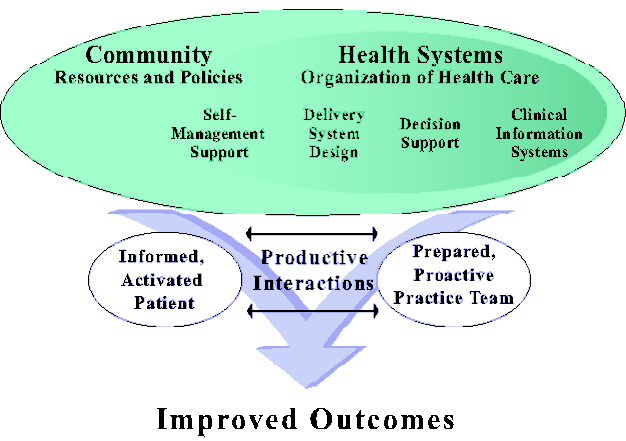 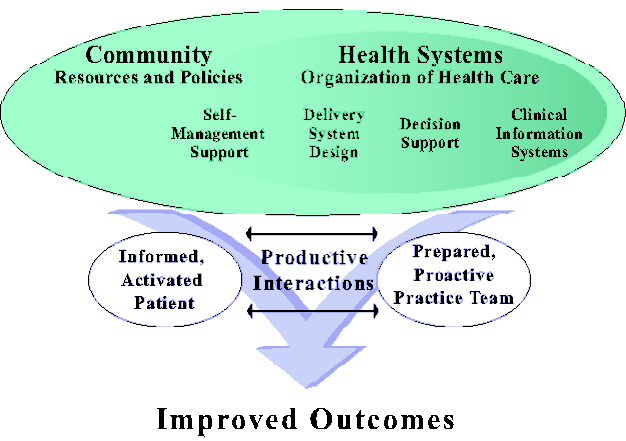 PCMH FOUNDATIONS KEY DRIVER DIAGRAMImplement RegistryTHE CHRONIC CARE MODELImproved clinical outcomes for patients with diabetes and asthma.Measures of success:Diabetes:• >70% BP < 130/80• >70% LDL <100 mg/dl• <5% A1c greater than 9.0%• >80% received dilated eye exam• >90% tested (or treated) for nephropathy• >90% counseled to stop tobacco useUse Registry to ManagePopulation• Identify each affected patient at every visit• Identify needed services for each patient• Recall patients for follow- upPlanned Care• Care Team is aware of patient needs and work together to ensure all needed services are completedStandardized CareProcesses• Determine staff workflow to support registry• Populate registry with patient data• Routinely maintain registry data• Use registry to manage patient care & support population managementUse Templates forPlanned Care• Select template tool from registry or create a flow sheet• Determine staff workflow to support template• Use template with all patients• Ensure registry updated each time template used• Monitor use of templateEmploy Protocols• Select and customize evidence-based protocols RELATIONSHIP BETWEEN THE CCM AND KEY DRIVERSAsthma:• >90% control assessed• >90% with persistent asthma on anti- inflammatory• >90% with influenza vaccination• >75% with assessment of control + anti-inflammatory + influenza vaccination• Practice-wide guidelines implemented per condition (asthma, diabetes)Self-ManagementSupport• Realized patient and care team partnershipfor asthma and diabetes• Determine staff workflow to support protocol, including standing orders• Use protocols with all patients• Monitor use of protocolsProvide Self- Management Support• Obtain patient education materials• Determine staff workflow to support SMS• Provide training to staff in SMS• Set patient goals collaboratively• Document & monitor patient progress toward goals• Link with community resourcesKey DriverElementsImplement Registry•   Clinical Info Systems•   Delivery System RedesignUse Templates for Planned Care•   Decision Support•   Delivery System DesignEmploy Protocols•   Decision Support•   Delivery System DesignProvide Self-Management Support•   Self-Management Support•   Community ResourcesChronic CareModel ElementsThe Model for Improvement Key PointsModel for Improvement3 Key Questions for ImprovementWhat are we trying to accomplish?AIMTest Ideas & Changes inCycles for Learning & ImprovementHow will we know that a change is an improvement? MEASURESWhat changes can we make that will result in an improvement? IDEASActStudyPlanDoQuestion 1: What are we trying to accomplish?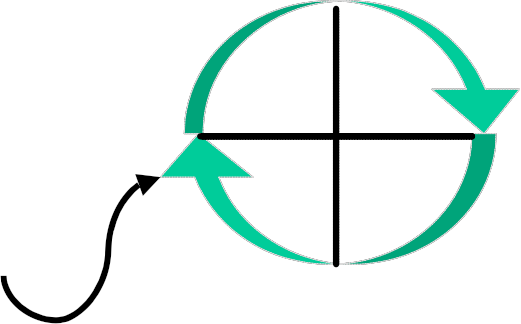 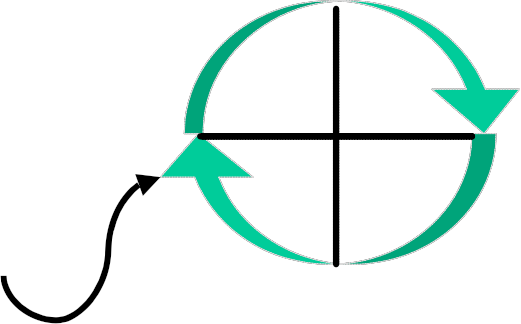 AIM:   A specific, measurable, time-sensitive statement of expected results of an improvement process.A strong clear aim gives necessary direction to improvement efforts, and is characterized as:	Intentional, deliberate, planned.	Unambiguous, specific, concrete.	Aligned with other organizational goals or strategic initiatives.	Agreed upon and supported by those involved in the improvement and leaders.Make your aim actionable and useful. Include:	A general description of aim - should answer, “What are we trying to accomplish?”	Rationale/importance	Some guidance for carrying out the work	Specify target population and time period	Measurable goalsQuestion 2: How will we know that a change is an improvement?MEASURES:  Measures are indicators of change.  To answer this key question (“How will we know that a change is an improvement”), several measures are usually required.  These measurescan also be used to monitor a system’s performance over time. In improvement, project measures should:	Clarify and be directly linked to aims and goals	Seek usefulness over perfection.	Be integrated into daily work whenever possible.	Be graphically and visibly displayed, usually as run charts.Note these system or project measures are not the same as the “study” measures for PDSAcycles described below.Question 3: What changes can we make that will result in an improvement? IDEAS:  Ideas for change or change concepts to be tested in a P-D-S-A cycles can be derived from:	Evidence - results of research / science	Critical thinking or observation of the current system	Creative thinking and extrapolations from other situationsWhen selecting ideas to test, consider the following:	Direct link to the aim	Likely impact of the change (Avoid low-impact changes.)	Potential for learning	Feasibility	Logical sequencing	Series of tests that will build on one another	Scale of the test  (e.g., 3 times NOT 30)	Shortness of the cycle (1 week NOT 1 month)Tips to make the most of PDSA cycles and tests of change:  Always document the questions you want to address and make a prediction prior to doing a PDSA  Scale down size of test (e.g., # of people involved)….A “cycle of 1”  Do more cycles, at a smaller scale and faster pace instead of fewer, bigger, slower  Test with volunteers or “friendly audience” first  Don’t need to seek buy-in or consensus for the test – particularly early on  Collect useful (and only just enough)  data during each test  Test over a wide range of conditions prior to implementation  Think a couple of cycles ahead -- plan multiple cycles to test and adapt change  Learn from failures as well as successes  For "failed" tests (prediction not confirmed), ask these questions:	Was test conducted well?	Does the change tested need modification in our setting?	Were measures sufficient to detect improvement?	Was prediction/theory wrong?	Engage leadership support when implementingRepeated PDSA Cycles To Test A ChangeChanges that result in improvementIdeasSuccessive tests of a change build knowledge &create a ramp to improvementTest Ideas & Changes inCycles for Learning & ImprovementWhat refinements or modifications need to be madeWhat’s the next cycle?ObjectiveQuestions& predictions(What will happen & why)Plan to carry out the cycle(Who, what, where, when)ActStudyPlanDoComplete analysisCompare to predictionsWhat did you learn?What conclusions can you draw from this test?Carry out the planDocument experience, problems, surprisesCollect data as planned;begin analysisAim and Goals WorksheetTeam Name: 	Aim StatementOverall Aim (address "what are we trying to accomplish", importance/rationale, time period, and target population):We will achieve this by (how you will go about the work, such as the change package or framework):Goals:Measures (Optional for now):Model for ImprovementPDSA Planning WorksheetTeam Name:Cycle:  	Date: 	Act	PlanPLANObjective for this cycle:Questions:Predictions:Plan for change or test: who, what, when, where: Plan for collection of data: who, what, when, where:Study	DoDOCarry out the change or test.  Collect data and begin analysis.  Describe observations, problems encountered, and special circumstances.STUDYComplete analysis of data. Summarize what was learned.ACTAre we ready to make a change? Plan for the next cycle.IMPROVEMENT TOOLS HANDOUTBrainstormingDescriptionThis approach generates a variety of ideas from all group members without judgmentUse this tool when:Seeking broad range of perspectives Looking for creative, original ideas Involving entire group is importantSteps 	Review the topic to be discussed. Often it is helpful to phrase as a “why, how or what” question. Be sure all team members understand the brainstorming subject. 	If possible, spend time preparing for brainstorming session ahead of time by circulating description of topic and identifying a specific aspect of topic for brainstorming session. 	Alternatively, allow 1-2 minutes for silent reflection 	Invite all team members to call out their ideas. Record all ideas on a flipchart in words as close as possible to those used by the contributor. 	No discussion or evaluation of any kind is permitted. 	Continue to generate and record ideas until several minutes’ silence produces no more ideas.Tips 	Laughter, groans should not be permitted, nor should encouraging comments such as, “Good idea!” 	Studies show direct relationship between the number of ideas and the number of good ideas 	It’s important to keep all ideas visible to the entire group; try to write neatly so all can read and understand the ideas 	Building on the suggestions of others is fine (hitch hiking) 	Don’t hold back; suggest a “free wheeling” attitude. Encourage thinking “outside the box” 	Results of brainstorming can be refined further using nominal group techniqueProcess FlowDescriptionThis tool is used to visually represent the steps in a processSteps 	Define the process to be diagrammed – use a sticky note to label the top of the paper 	Discuss the boundaries of your process (Where or when does it start/end? What level of detail do you need?) 	Brainstorm all the process steps that take place. Write each step on a sticky note. Do not worry about sequence at this point. 	Arrange steps in the proper sequence. 	Don’t forget to include steps that take place when something goes wrong or how the process changes under special circumstances. 	Include decisions that are required for steps to occur, documenting multiple paths if necessary. 	List inputs and outputs on sticky notes and place on flow where appropriate. 	Discuss the process and agree on sequence, inputs, outputs, and flow. Add arrows to complete flowchart. 	Review flow chart with others involved in the process to confirm it’s accurate and to capture needed adjustments.Symbols  – indicates a step in the process; usually only 1 arrow goes out of the box – indicates a decision based on a question. Question is written inside the diamond and more than 1 arrow can go out of box (Yes/No are most common paths) – shows the direction of moving from one step or decision to anotherTips 	Don’t worry about getting the drawing the “right way”. The right way is the way that helps those involved to understand the process and to clarify steps that are uncertain or that vary. 	Identify and involve ALL the KEY people who are involved in the process. If those people cannot be involved in the creation of the flowchart, have them provide feedback. 	Do not assign a “technical expert” to draw the flowchart. People who actually do the work should construct the flowchart. 	Keep all parts of the flowchart visible to everyone involved at all times. Flip chart paper is often helpful when documenting a flowchart. 	Use “what, where, how, who” questions to complete the flowchart. Avoid asking“why” while flowcharting. Save that question for later.DescriptionFishboneThis tool relates causes and effects and can sort causes and effects into useful categoriesUse this tool when:Broad thinking about possible causes is neededThe team’s thinking is in a rutCan be useful as structure for a brainstorming sessionSteps 	Agree on a problem statement (effect) 	Brainstorm the major categories of cause of the problem. If you experience difficulty here, use generic headings (5 Ms: machines, methods, manpower,materials, measurement) 	Write problem on flipchart (or board) at the right side, center (the fish’s head) and draw a horizontal line running across the flipchart 	Record categories of problems on branches running from center line 	Brainstorm all the possible causes of the problem by asking, “Why?” Record ideas about why on the branch. 	Ask again, “Why does this happen?” about each sub-cause 	Continue asking Why to generate deeper levels of causes. Layers of branches indicate causal relationships. 	Focus attention of team on areas with few causes.Tips 	Fishbone tends to expand thinking. Determining major categories in advance (or using generic ones) can help get the thinking started 	5 Ms: machines, manpower, materials, methods and measurement 	Consider factors such as environment, policies, external factors. Factors that you have no control over are still useful to understand. 	Let the group decide where an idea belongs 	Consider having someone outside the group review the diagramCheck SheetDescriptionThis tool is a structured, prepared form for collecting and analyzing dataUse this tool when:Looking for patterns, frequency of eventsCollecting data repeatedlyStandardizing long lists of actionData collection at any point in process is neededSteps 	Decide what data are needed and create form 	Label relevant columns or rows 	Use checks, X’s or hash marks to record eventsTips 	Test form prior to using it to be sure it works 	Think carefully about what you need to know ahead of time: dates, times, location? 	If appropriate, include a visual so that specific location can be recorded 	Keep check sheet close to data collection point (e.g., nurses’ station, phone) 	Can use sampling approach if event occurs very frequentlyPareto ChartDescriptionA bar graph that reflects frequency of occurrence, showing which causes are more significantUse this tool when:Analyzing data by groups to reveal patternsStudying a new processTrying to relate cause and effectSteps 	Decide what categories you will use to group items/events 	Determine time period that will be included in graph 	Determine measures 	Collect data 	Determine appropriate scale for chart and label bars for each eventTips 	Pareto chart based on 80/20 run: 80% of the trouble comes from 20% of the causesAffinity DiagramAn affinity diagram is used to group a large number of ideas into clusters such that patterns or groupings of the ideas emerge. It is used after ideas are gathered from surveys, brainstorming, nominal group technique, or other idea generating methods. It may be used to create the categories on a cause and effect diagram. The categories created in the affinity process may be used to create a Pareto diagram. 	Is a creative rather than logical process 	Use when:o	Chaos existso	Team is drowning in a large number of ideaso	Breakthrough thinking is requiredo	Broad issues/themes must be identifiedSteps: 	Write each idea on an index card or post-it noteWhen the group generates ideas prior to the affinity session, it saves time to record ideas directly on cards or notes. 	Randomly place the cards on a table, flipchart or wall.Make sure the cards are placed such that there is space for all group members to see and move the cards. 	Working in silence, group like or related ideas together.Note that some ideas may be alone, with no other related ideas.Ideas may be moved several times as disagreement surfaces about how ideas are related and as alternative groupings emerge. 	Once members have stopped moving cards, read each group of ideas aloud to assure that all ideas belong in the group. 	Create a descriptive title for each group of ideas and write it on a header card.Headers should communicate what the idea cluster is about in a few words.Handout adapted from The Quality Toolbox by Nancy R. Tague, 1995. ASQC Quality Press, Milwaukee, WI (800-248-1946)Creating Effective Measurement Systems 	Key Points 	Purpose of Improvement Measurement 	Creating tension for change 	Focus teams – “you can manage what you measure” 	Answer the question: Are changes an improvement?Key Features of Improvement MeasuresMeaningful and understandable to participantso	e.g., immunizations vs. TB screeningo	e.g., % of patients seen by their PCP vs. COC indexData collection is simple and easy -- limited number…but broadly represent clinical value(Nelson, Mohr, et al., 1996)…small sample sizes…good fit with clinical work flowo	Financialo	Clinicalo	SatisfactionLinked to key changes (Key Changes…Are Linked to Outcomes)o	e.g., Open Access key change is reducing “backlog” of appointments on schedule– so a good measure would be one reflecting providers’ delays for appointmentsInclude outcome, process, and balancing measures“Balancing” Measures 	Definition: measure reflecting part of system that could be indirectly or adversely affected by change (e.g., side effects) 	Purpose: address the question: are we improving some parts of system at expense of others? 	Example: cycle time in Preventive Services collaborative, clinical outcomes in anOpen Access collaborative 	Sources: target audience says, “yes, but this could adversely affect X”Based on understanding of variation 	Seasonal variation problematic 	Other common types of variation: hourly, daily, weekly, staffingBaseline levels not too high (no room to improve) or too low (a turn off)FeedbackLessons from Research•	Data must be perceived by healthcare professionals, especially physicians as valid•	Source of data and timeliness of feedback is important•	Benchmarking improves the meaningfulness of feedbackBradley et al. Data feedback efforts in quality improvement: lessons learned from UShospitals. Qual Saf Health Care. Feb 2004;13(1):26-31.Annotated Run Charts'Flu shot uptake in Ped CF patients1008060MDs and nurses reminded to give‘flu shots, clinicnurses screen patients, andLetter sent toCF families re ‘flu epidemic –asked to call office withGoal =95%40	‘flu shots arrive20attach ‘flu shotpacket to clinic chart‘flu shot info	List generated ofpts with unknown“flu shot status –office staff call 60 families – get info on 43.01	2	3	4	5	6	7	8	9	10 11 12 13 14 15 16 17 18weeksPrinciples Creating Run Charts•	Develop horizontal scale -- usually time scale•	Develop vertical scale for the run chart•	Construct vertical scale so it is high or low enough to encompass variation in future data and your goal, a benchmark, or 100 or 0 if meaningful•	Most of the data should lie in middle half of graph•	Roughly 2:5 vertical to horizontal ratio•	Add a useful title•	Add additional information: goal line, annotations of changes or unusual events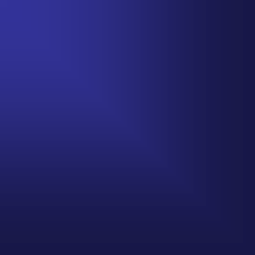 Measurement	forImprovementHelping Practices Use their Data to Drive ImprovementGoals•	Importance of prediction to drive improvement•	Data collection problems•	Problems with whole population data•	Using small sampling to improve reliabilityModel for Improvement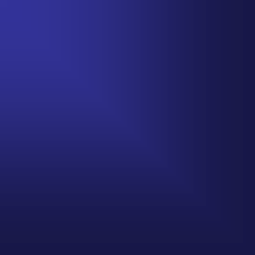 What are we trying to accomplish?How will we know that a change is an improvement?What changes can we make that will result in improvement?Act	PlanStudy	DoHow	will	we	knowthat	a	change	is an	improvement?Measurement	for	ResearchAnalyze	Data	to	Determine	if there	is	Statistical	Proof Regarding	the	HypothesisMeasurement	for	ImprovementUse Data to Gain Belief (or Disbelief) that a Change is an ImprovementOutcom es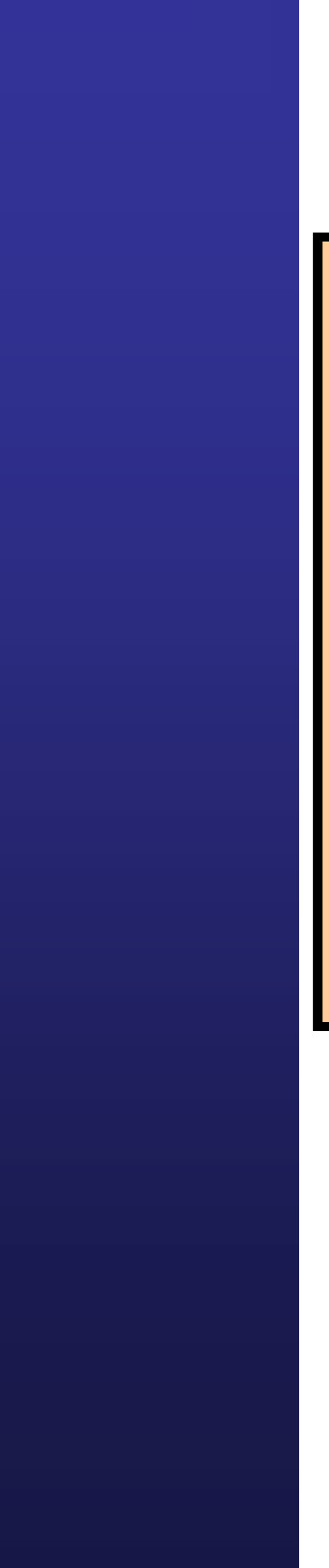 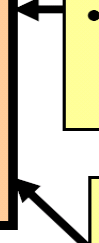 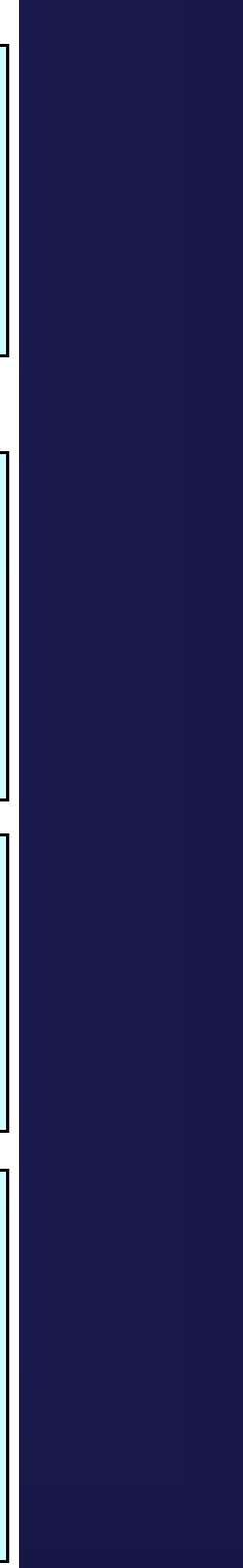 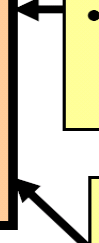 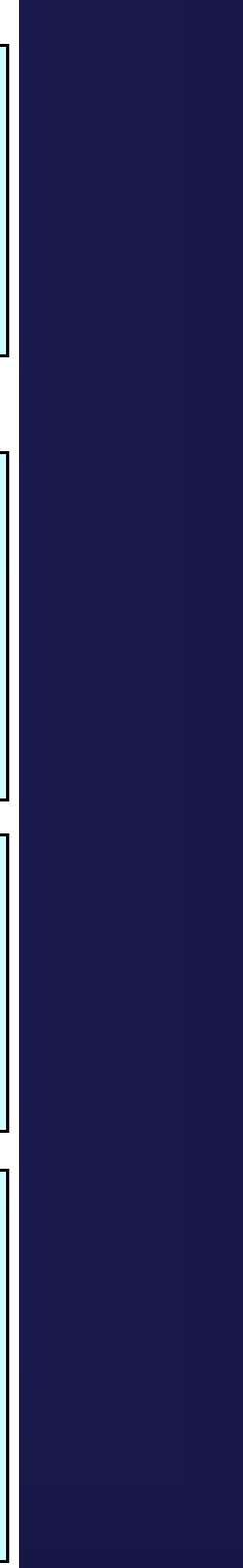 Improved clinical outcomes for patients with diabetes and asthma:\Ieasures of success: Dia betes:•  >70% BP < 130/80•  >70% LDL < 100 mg/dl•  <5% A l e g·eater tha n 9.0%•  >80% received dilated eye  exa m•  >90% tested (or treated) for nephropathy•  >90% counseled to stop tobacco useAsthma:•  >90% control assessed•  >90% with persistent asthma on anti-inflanunatmymedi cat ion•  >90% with influenza vaccina tion•  >75% with: assessment of control + a nti-inflanunatmy + influenza vaccina tionKey DriversUse Registr·y to ManagePopulation•	Identify each affected patient at evet·y visit•	Identify needed set·vices fm·each patient•	Recall patients fot· follow-upPlanned Care•	Ca re Tea m  is awat·e of patient n eeds and wot k togethet·to ensut·e all  needed set·vices at e completedStandardized Care Pt·ocessesPt·actice-wide guidelines implemented pet·condition (a sthm a, diabetes)Self Management Suppot·t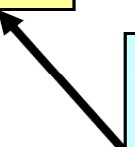 •	Realized patient a nd c<ue tea m part ners hipIntervention /Change ConceptsImplement Registry•	Detennine sta ff workflow to support registry•	Populate registry with patient data•	Routinely maintain registry data•	Use registry to manage patient ca re& support population managementUse Templates for Planned Care•		Select template tool from registry or create a flow sheet•	Detennine staff workflow to support templa te•	Use template with all pa tients•	Ensure registry updated each t ime templa te used•	Monitor use  of templateEmploy Pmtocols•		Select & customize evidence-based protocols for  asthma and diabetes•	Detennine staff workflow to support protocol, including sta nding orders•	Use protocols with all patients•	Monitor use  of protocolsPt·ovide Self-Nianagem ent Sup port•	Obtain patient education materials•	Detennine staff workflow to supportSMS•	Provide training to staff in SMS•	Se t patient goals collaboratively•	Document & monitor pa tientPercentage of Insertions Where All Components of Insertion Bundle are Followed100 %80 %60 %40 %20 %0 %1	2	3	4	5	6	7	8	9	10Percentage of Insertions Where All Components of Insertion Bundle are Followed100%80%60%40%20%Change#10%1 	2 	3 	4 	5 	6 	7 	8 	9 	10Percentage of Insertions Where AllComponents of Insertion Bundle are Followed100%80%60%40%20%Change#10%1 	2 	3 	4 	5 	6 	7 	8 	9 	10Weaverville	Eye	ExamsPct DM pts w/ eye exam100908070605040Now what?302010 	Asking patientsCommunication with ophtho0Prediction•	You and the practice should be able to predict where the next point will be on the graph•	Once you can do this, you really understand how the system is workingData	Collection	ProblemsHow can we improve our predictions?•	Not collecting any data•	Performance changes dramatically month to month•	Unexpected changes in performance dataRapid	Changes	in	performance400350300250200150100500Count of100Pct of DM pati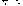 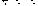 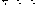 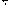 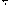 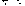 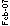 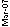 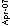 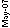 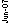 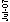 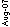 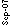 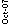 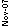 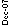 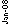 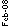 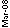 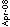 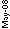 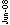 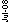 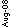 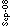 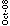 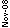 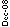 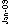 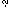 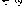 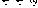 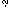 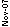 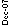 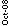 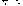 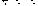 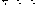 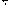 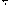 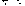 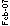 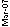 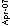 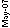 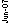 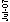 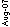 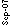 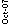 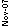 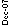 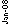 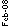 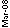 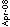 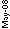 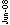 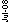 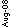 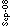 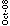 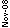 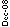 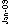 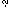 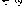 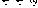 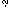 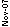 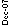 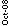 806040200Are the changes too good or bad to be true?•	How much to you expecta measure to move in one month?•	Diabetics get seen 3-4 times per year•	20% of diabetics seen in one month•	Each visit, only 20% of diabetics can experiencea change (generally)—So,you can only improve by20% of the gap between8007006005004003002001000100806040200Count of DM patients 18-75 yoPct of DM patients w ith latest LDL <=100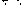 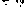 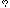 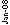 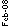 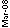 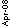 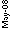 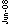 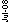 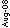 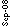 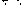 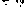 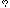 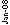 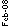 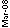 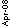 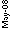 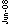 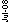 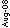 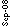 current performance and100%What can cause this?1.	Change in sample?2.	Error in calculation?3.	Amazing progress?4.	What did you predict would happen?Whole	Population	Data•	Only part of the population gets acted upon each month•	This should greatly temper your expectations of change from month-to- month•	Cannot tell, immediately, whether process implementation is going well•	Should use smaller samples for implementationNow	You	Are	Better	at	PredictingWhat do you do if your predictions are wrong?•	Drill down into the process•	What part of the process is failing?•	Use small scale measurement and PDSAto improve the process.•	Don’t just assume a new policy will lead to changed behaviors or processes•	Example of using visit templates at UNCImplementation	Sampling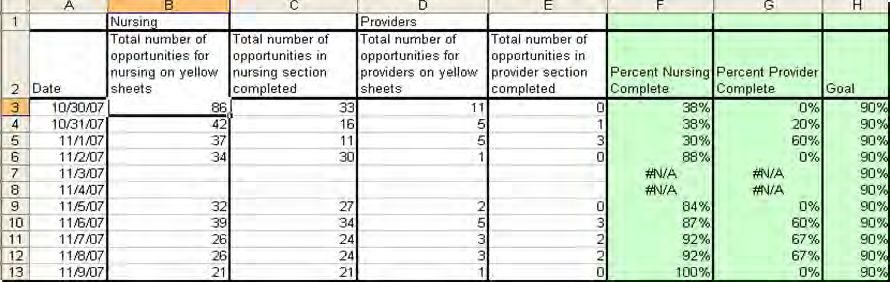 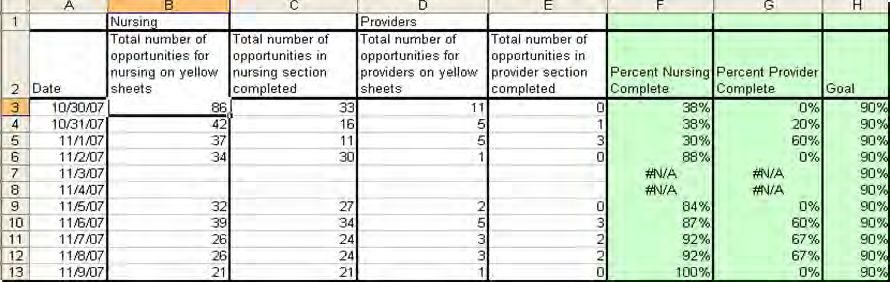 •	How many opportunities were there today?•	How many were acted upon?PGfUilt N UISinQ OppottuniliM Complete","..".	../............ ./'-/	.....-	--",.',".""'. -	- ,.._  ,._   ...... 	- 	.. . . . 	.	- -llllill ililllllllll llllllllllllliiliill llllll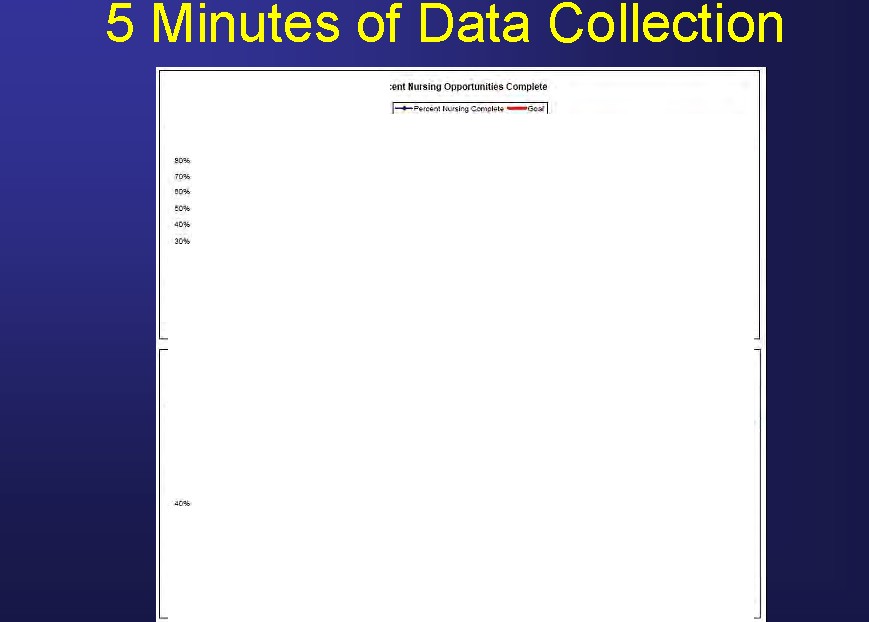 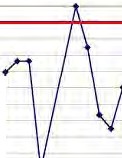 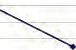 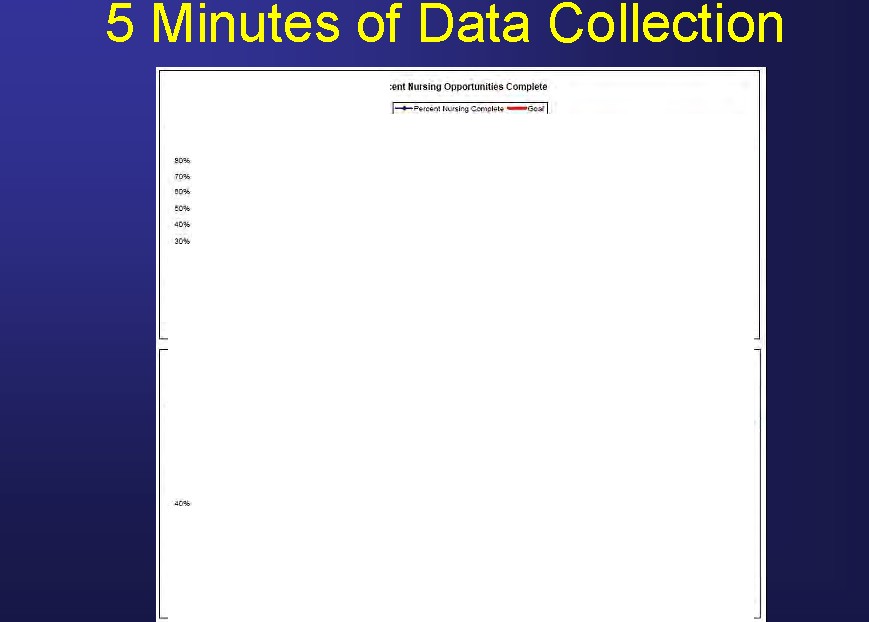 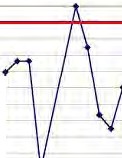 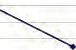 Perc;ent Proidet Opportunilies Cocnploete IP !Qeo,.,lPrcMc:i Co e & .I    I,.,.'""t	11---- 1"'" "..'.".""	7C	7e	cc	ccOrganizational Readiness for Change (ORC)Lehman, WEK, Greener JM, Simpson DD. (2002). Assessingpage 218Organizational Readiness for Change. Journal of Substance AbuseTreatment 22: 197-209.Learning Teams for Reflective Adaptation (ULTRA) readiness surveypage 231Ohman-Strickland, PA et al. (2006). Measuring organizational attributes of Primary Care Practices: Development of a New Instrument. Health Research and Educational Trust 42 (3): 1257-1273.Predicting Outcomes of Organizational Change Surveypage 248Gustafson DH, Sainfort F, Eichler M, Nutting PA, Dickinson WP, et al. Developing and testing a model to predict outcomes of organizational change. Health Services Research (2003) 38 (2): 751-776.Expectations of IPIP Participationpage 306Role of coaches in practice ecologypage 310IPIP Practice AssessmentAssessment of Chronic Illness Care (ACIC) from MacCollpage 311o	ACIC, version 3.5o	Completing and scoring the ACICpage 317page 328Clinical Microsystems: Practice Assessment from Dartmouthpage 329Colorado IPIP Practice Information Formpage 365Pennsylvania Monthly Narrative Report Templatepage 373Model for Improvement Key Pointspage 377Aims and Goals Worksheetpage 380PDSA Planning Worksheetspage 381Improvement Tools Handoutpage 382Creating Effective Measurement Systemspage 387IPIP Measurement for Improvement: Helping Practices Use TheirData to Drive Improvementpage 389Strategies to Assist PracticesVarious Techniques Coaches EmployCreate capacity for ambulatoryquality improvement  Help practitioners define actionable goals and plan small-scale tests of change  Educate leaders about models of best practice and customize model elements based on each practice's unique context. Examples of models include Chronic Care Model and Patient Centered Medical Home and are discussed in Chapter 5  Foster a culture of continuous improvement that includes the use of performance data to understand and increase the reliability and effectiveness of care  Build organizational capacity for change:priority, will, knowledge, and ability  Create capacity for managing the care of a population (such as patient registries orStrategies to Assist PracticesVarious Techniques Coaches Employpanels)  Create capacity and expertise for process and outcome measurementFacilitate implementation of planned changes   Assist and monitor participating practices in the implementation of new ideas and processes   Work directly with clinicians and staff to plan tests of change   Provide the training required to plan and implement (QI) processes and initiatives   Link practices with tools that help them engage in improvement activities: change packages, measures, process mapping, protocols, and decision support examples   Gather appropriate data from performance reports, audits, and/or outside sources and share with physicians and their practice staff   Utilize project management tools to plan and monitor activitiesConnect practice-level changes to broader qualityimprovement efforts   Serve as the liaison between the practices and the larger quality improvement organization or infrastructure   Align with the broader improvement efforts and share data and experiences with leaders and other coaches   Help providers present practice activities and performance improvements during the testing of new initiatives and to refine changesOutline of the Quality Improvement CharterThe Charter is generally a 3-5 page document that includes the following sections:1.  Organizational Vision and Values Statement2.  The Ideal Patient Experience3.  How Will This Initiative Make It Easier to Work in a Busy Clinic?4.  Challenges (the gap)5.  Aims & Target Goalsa.  Aim Statement #1i.  Target Goals ii.  Requirementsb.  Aim Statement #2i.  Target Goals ii.  Requirements6.  Commitment to Achieve Charter Aims and Goals a.  Senior leadership will...b.  The Project Team will... (including practice coaches)c.  Sponsors will...d.  Clinic Improvement Teams will...LevelNumber of PracticesPractice Coach Involvement15-12 practice teams 	Intensive onsite 	Doing most of the teaching 	Facilitating meetings213-35 practice teams 	Onsite occasionally (dependingLevelNumber of PracticesPractice Coach Involvementon distance between sites) 	Leverage existing workshops/meetings to get teams together face to face 	Conduct webinars and phone calls at team and all team level3More than 35 teams 	Web reporting and feedback 	Occasional conference callHybridLevel 1 up to 5 teamsLevel 2 up to 15 teams 	CombinationToolDescriptionIPIP Practice ExplorerMonthly report which allows user to review practice – level and state – level data for all of the IPIP data measures.IPIP QIC ReportMonthly report submitted by the Quality Improvement Consultants (QIC) which rates practices on their level of implementation of key change package elements (registry use, protocols, decision support, and self-management support). See page 311 in the Appendix for more information.UNC PAcE TeamDashboardPeriodic report for senior leaders which rates effectiveness of clinics across the system. Rates readiness to make changes. Also includes operational metrics (e.g., clinic volume). Used to assist coaches and leaders on where to focus energy.IHIAssessment scale of the progress of each team.% teams that are in forming stage, actively testing changes, showing improvement in process/outcome measuresBackground / Experience of Practice Coaches	Bachelor’s degree required, Master’s degree preferred in relevant discipline such as Public Health, Human Resources, Nursing, Engineering or Education	5 years experience in working in a health care setting, preferably working with health care teams, or 5 years leading multidisciplinary teams in quality improvement in another service setting	Experience in participating in quality improvement teams, familiarity with quality improvement methods	Project management skills	Experience reviewing and interpreting performance data	Experience in leading group processes and negotiationCompetencies of Practice CoachesCompetencies of Practice CoachesFunctional / TechnicalBehavioral	Project management skills	Analytical skills (data, databases, excel)	Meeting management / facilitation skills	Knowledge of public health /population approaches	Knowledge of organizational change management concepts	Drive for results	Building effective teams	Negotiating	Motivating others	Conflict management	Dealing with ambiguity	Organizing	Peer relationships	Managing through systems	Technical learning	Presentation skills	Managing and measuringTitle of SectionCurriculumIntroduction toPractice Facilitation 	What it is 	Building capacity vs. doing for and knowing the difference 	Looking for opportunities to build capacityQI in Primary Care 	Introduction to the Chronic Care Model 	Introduction to Patient Centered Medical Home 	The coaching/facilitation model/process that will be used in this project (brief overview based on practice facilitation process submitted to AHRQ – reviewed by this group) – brief overview 	Initial meeting (w/ MD) 	Identifying project leader in the practice 	Readiness Assessment 	Assessment 	Creating/engaging the QI team 	Setting aim (practice centered but consistent with overall project aim) 	PDSAs 	Other high value “change” tools (e.g., key driver diagrams, fishbone diagram, change concepts, etc.) 	High priority change topics (from key driver document and/or ist generated by the practices that will be participating in project – prior to training) – brief review 	Example: IPIP (registry, templates, protocols, self-management support) 	Example: LANet (LA Net is a community-based Practice-Based Research Network (PBRN) focused on health disparities reduction in Southern California. Group visits, Advanced access, Care coordination, Patient activation, Population management)QI Skills Development 	Model for Improvement 	Setting aims with practices 	Keys to productive PDSA cycles 	Principles of reliabilityTitle of SectionCurriculumThe ToolkitReview AHRQ toolkit – contains several tools to help coaches work with practicesThe Change PackageAny project should have a clear change package of all the pieces they expect a practice to implement. The Chronic Care Model is one type of change package.Using Data to DriveChange 	Creating a practice data dashboard 	Using chart audits and feedback 	Benchmarking 	Using qualitative data and practice narrative 	Identifying data patterns and signs of improvement 	Importance of predicting the next data pointConducting an InitialAssessment 	Assessing readiness – criteria for this project 	Being practice centered/led vs. externally driven 	Identifying the project leader 	Conducting wait room surveys (cycle time observations) 	Conducting chart audits 	Accessing and using registry, billing, EHR, lab other data 	Presenting the resultsForming a Coaching/Facilitation Team Based on Practice Interests/Needs 	Identifying the expertise you have and need (complete self assessment) 	Communicating and accessing your experts’ knowledge and cost effectively 	Identifying “exemplars” 	Patient representatives on teamFacilitation and ProjectManagement Skills 	Running a good meeting (in the primary care world) 	Making a good presentation (in the primary care world) 	Keeping a project moving forward 	Project management techniques, skills, resources 	What can bog it down 	Effective communication (in primary care world) 	Resolving conflict, dealing with difficult situationsHIT (EHRs andRegistries) 	Current trends in HIT including Meaningful Use 	Their role in QI and practice transformation 	The Regional Extension Centers and their role 	The basics – overview of processTitle of SectionCurriculumEthics andProfessionalism 	Confidentiality 	Privacy 	HIPPA 	Human subjects/consent 	Safe data management/storage/handling confidential materials policiesProfessionalDevelopment 	Supervision 	Support 	Challenges of coaching/facilitation 	Coaching/Facilitation learning circles 	Connecting to a broader community of practice coachesAdministrativeProcedures 	Documenting the visit 	Work schedule 	Reporting requirementsTimely/SpecialIssues 	Competing projects 	Turning competing projects into an opportunity to solve problems with practice 	Developing “comprehensive change” plans with practice 	Business case for QI 	Healthcare reform – national and local implicationsInstrumentDescriptionSourceIPIP Practice AssessmentToolAnalysis of the Quality Improvement Consultants’ (QIC) Reports that the QICs submit on a monthly basis to assess the practices on their level of implementation of key change package elements (registry use, protocols, decision support, and self- management support).See page 311 in theAppendixAssessment of ChronicIllness Care (ACIC)The content of the ACIC was derived from specific evidence-based interventions for the six components of the Chronic Care Model (community resources, health organization, self-management support, delivery system design, decision support and clinical information systems). Like the Chronic Care Model, the ACIC addresses the basic elements for improving chronic illness care at the community, organization, practice and patient level.http://www.thefreelibrary. com/Assessment+of+Chr onic+Illness+Care+(ACI C):+a+practical+tool+to...-a089649792Dartmouth Green BookSections: Cycle time, interruption analysis, how staff spend their time, process assessment of what processes work and which do not, staff experience surveyhttp://clinicalmicrosystem.org/cms/materials/workb ooks/Integrating Chronic Care and Business Strategies in the Safety NetThe toolkit describes the specific practice changes that are involved in implementing the Chronic Care Model. It also incorporates business strategies to address the financial and operational barriers to quality improvement.http://www.improvingchro niccare.org/files/CCM_To olkit_508.pdfKey FactorsStrategies for SuccessMaintaining good relationships  Face time can help  If email is not working, pick up the phone and call  Use humor to diffuse stressful situations  Build relationships with all members of the team. This can be especially important when some team members feel they are at the ‘bottom of the totem pole” and that their ideas don’t matter  Reward the team with a dollar store gift or homemade treat when the team reaches an agreed upon goalManaging personality conflicts with a member of the practice team  Spend time understanding the member’s point of viewo	What is bothering you?o	What motivates this person?o	Is it how they act with other team members?o	Do you need to develop ground rules for the team in terms of how they work together and how they make decisions?Key FactorsStrategies for SuccessEmpowering the team to make progress rather than rely too heavily on the practice coach  Craft roles and responsibilities around who actually has the authority to make change in the practice  Create clarity early on around what the practices need to do and what the coach will do  Keep the team accountable for small goals  Ask the team members to present their findings in the team meeting  Create a storyboard for their waiting room or staff break area with data and highlighted improvementsExample PDSA Cycle: Practice focused on lipid management for diabetic patientsPlan/Do   Registry generated list of patients with diabetes who need cholesterol tests   Front desk personnel were to order the testsStudy   Discovered that some patients who needed labs drawn were not treated appropriately   60 diabetic patients per week, 30 patients needed a lab drawn, only 15 patients (50%) had lab drawnAct   Began measuring percent of diabetic patients who were eligible for LDL test and had test completed   Identified patients who needed LDL test prior to patient arrival in clinic   Reported performance on a weekly basis   Quality improvement champions promised to purchase staff pizza (incentive) once 90% of patients received appropriate LDL testing   Initiated new cycle to improve percentage of patients taking a statinLevelProcess CharacterizationTypical % Receiving Appropriate CareExample0Chaos: No standardized system of care; great individual variation in procedures. Response to failure is to try harder next time.<80%Much of preventive and chronic disease care1There is a standard process, but not everyone understands or follows it consistently; consistent execution still depends on memory and initiative.Between 80 and95%Administration of beta blockers on arrival for AMI2Almost all staff understand process and attempt to follow it. Process incorporates early warnings and redundancy to identify defects and enable corrective action before harm occurs. Participants are aware of failures and analyze them in order to avoid similar occurrences in future.Greater than95%Surgical site infectionsLevelProcess CharacterizationTypical % Receiving Appropriate CareExample3Processes are well defined, and include multiple checks to identify and fix incipient failures. Preoccupation with failure: every failure is investigatedusing formal processes.Greater than99%General surgery deaths for low risk patientsStepsDesign techniquesStep 1: Prevent initial failure by standardizing the process to achieve80% reliability 	Identify the process to standardize 	Segment population to test design for anomalies 	Use both hard work and human factor concepts (education)Step 2: Identify failures in Step 1 and apply an action to achieve 80% reliability for these failures 	Utilize robust human factors concepts to make failures from Step 1 visible after Step 1 has achieved 80% reliability 	Once the failure is identified, apply an action to mitigate the failureKotter’s Eight Leadership ProcessesCharacteristics/ ObservationsIHI Seven LeadershipLeverage PointsOther Resources#1: Establishing a Sense of UrgencyTeam and clinic staff do not see how quality fits into the work they do. Don’tsense the importance of the work.   Leverage Point 3: channel leadership attention to system- level improvement: Personal leadership, leadership systems, and transparency   Leverage Point 4: put patients and families on the improvement teamThe Improvement Guide, Chapter 13Leading Change (Kotter)#2: Creating aGuiding CoalitionLeaders are not in alignment; opinion leaders not on board   Leverage Point 1: Establish and oversee specific system-level aims at the highest governance levelLeading Change (Kotter) Engaging Physicians in aShared Quality Agenda#3: Developing a Vision and StrategyWeak or no charter. Charter developed byone leaderCharter not distributed   Leverage Point 1: Establish and oversee specific system-level aims at the highest governance level   Leverage Point 2: Develop an executable strategy to achieve the system-level aims and oversee their execution at the highest governance levelThe Improvement Guide, Chapter 4 and 13#4: Communicating the Change Vision by a Factor of TenNo systematic feedback regarding the initiative   Leverage Point 6:engage physiciansLeading Change (Kotter) Engaging Physicians in aShared Quality AgendaThe Improvement Guide, Chapter 13William Bridges, Transitions, Using the Four P’s (BREAKOUT BOX, SEE COMMENT180)Kotter’s Eight Leadership ProcessesCharacteristics/ ObservationsIHI Seven LeadershipLeverage PointsOther Resources#5: Empowering Employees for Broad-Based ActionSense of helplessness among QI teamLeadership has not set up the QI team to succeed (lack of dedicated time, lack of data resources)   Leverage Point 3: channel leadership attention to system- level improvement: Personal leadership, leadership systems, and transparency   Leverage Point 6:engage physiciansExecution of StrategicImprovement Initiativesto Produce System LevelResults#6: GeneratingShort Term WinsNot using implementation measures and only relying on distal measures   Leverage Point 2: develop an executable strategy to achieve the system-level aims and oversee their execution at the highest governance level   Leverage Point 6:engage physicians#7: Consolidating Gains and Producing More ChangeStaff/clinicians think the work is done and all changes are in place.   Leverage Point 2: Develop an executable strategy to achieve the system-level aims and oversee their execution at the highest governance level   Leverage Point 3: channel leadership attention to system- level improvement: Personal leadership, leadership systems, and transparency   Leverage Point 7: Build improvement capability and ability to sustain changesNHS SustainabilitySurveyIHI White Papers onSpread#8: Anchoring New Approaches In the Corporate CultureTurnover in leadership puts improvement at risk.No QI orientation for employees and clinicians.Leverage Point 7: Build improvement capabilityLeading Change (Kotter)NHS SustainabilitySurveyIHI White Papers onSpreadToolDescriptionAllianceLinkPractice Improvement Capacity Rating ScaleTo identify readiness of ambulatory practices to conduct QI activities and how best to structure consultative support Humboldt Countyhttp://forces4quality.org/practice-improvement-capacity-rating-scalePractice Team Service Agreement ToolThis tool is designed to foster a discussion that will set the overall tone of the practice coach/team/leader relationship. In addition to helping define the length and scope of the coach’s engagement, this agreement is helpful in establishing mutual expectations and for serving as a mechanism for periodic service review.Mainehttp://forces4quality.org/maine-practice-team-service-agreement-toolA Practice Coaching Deep Dive: Training to Enhance Interpersonal SkillsA series of presentations as part of a workshop held in Cleveland in October 2012 to develop interpersonal skills for practice coaches as they work with ambulatory practices Cleveland, Cincinnati, Western New Yorkhttp://forces4quality.org/practice-coaching-deep-dive-training-enhance-interpersonal-skills-october-2012Team Maturity Assessment ToolThis tool is used to assess practice team culture by individual leaders self-assessing their capabilities in four categories: leadership, collaboration, continuous improvement, and culture of learning.South Central Pennsylvaniahttp://forces4quality.org/scpa-team-maturity-toolhttp://forces4quality.org/scpa-team-maturity-tool-descriptionReturn on Investment CalculatorThe ROI calculator allows practice managers to load patient profiles and staffing to determine future cash flow associated with specific quality improvement initiatives. The calculator itemizes annual future reimbursements from health plans and federal incentives associated with NCQA-PCMH and federal initiatives such as Meaningful Use.Western New Yorkhttp://forces4quality.org/w-ny- roi-calculator http://forces4quality.org/w-ny-roi-calculator-description IPIP change packagepage 67IPIP change package presentationpage 94Other well-designed change packages:o	IHI’s Partnering in Self-Management Support: A Toolkit forpage 181Organizational Readiness for Change (ORC)Lehman, WEK, Greener JM, Simpson DD. (2002). Assessingpage 218Organizational Readiness for Change. Journal of Substance AbuseTreatment 22: 197-209.Learning Teams for Reflective Adaptation (ULTRA) readiness surveypage 231Ohman-Strickland, PA et al. (2006). Measuring organizational attributes of Primary Care Practices: Development of a New Instrument. Health Research and Educational Trust 42 (3): 1257-1273.Predicting Outcomes of Organizational Change Surveypage 248Gustafson DH, Sainfort F, Eichler M, Nutting PA, Dickinson WP, et al. Developing and testing a model to predict outcomes of organizational change. Health Services Research (2003) 38 (2): 751-776.Expectations of IPIP Participationpage 306Role of coaches in practice ecologypage 310IPIP Practice Assessmentpage 311Assessment of Chronic Illness Care (ACIC) from MacCollpage 311o	ACIC, version 3.5o	Completing and scoring the ACICpage 317page 328Clinical Microsystems: Practice Assessment from Dartmouthpage 329Colorado IPIP Practice Information Formpage 365Pennsylvania Monthly Narrative Report Templatepage 373Model for Improvement Key Pointspage 377Aims and Goals Worksheetpage 380PDSA Planning Worksheetspage 381Improvement Tools Handoutpage 382Creating Effective Measurement Systemspage 387IPIP Measurement for Improvement: Helping Practices Use TheirData to Drive Improvementpage 389FeatureCDEMSDocSiteRMDDiabetes & asthma managementOther chronic conditionsPreventive ServicesIPIP Measure SupportApproximate cost to physiciansMinimal$600/year/MD1-2 MDs: $300/yr3-5 MDs: $900/yr>5 MDs:$150/MD/yrGraphs of lab valuesEncounter FormsPatient Education MaterialsWeb-based applicationMulti-userNeed to install software onPC or serverData exports to EMRsAutomatic import of lab results for all patients withQuest & Lab CorpsAd Hoc reporting – easily customizable reportsE-Prescribing (add’l fee)Medication tracking by medication name or class without e-prescribingSecure HIPPA compliante-mail to patients & other providersRecall reminders to patients& providers when care is dueBlood PressureBP documented in the last year <130/80>70%Composite MeasureReceive 3 key strategies for asthma care(assessment of control, anti-inflammatory, influenza vaccination)>75%Optional Asthma MeasuresOptional Asthma MeasuresSmoking StatusCounseled to stop tobacco use>90%ED visit<0.3%Hospitalization<0.1%Action plan or self-management plan>90%RatingDefinition0.5Practice has completed application and participated ininformational call but the practice aim has not been customized nor has the QI team been formed1.0An aim statement has been completed and reviewed. Individuals have been assigned to QI Team, but no work has been accomplished yet.1.5Team is engaged in planning improvement activities but no testing has begun.2.0Initial testing cycles for team learning and planning have begun. For example, testing has started on measurement, data collection, study of processes, surveys, etc.2.5Initial cycles for testing changes have begun and some PDSAresults have been studied.3.0Successful tests of changes have been completed for up to 2high-leverage changes. Some improvements have been noted in run charts, monthly data, and monitoring data in at least 2 change areas.3.5Improvement toward project goals is demonstrated in at least 3 change areas.4.0Practice-wide implementation has begun for all components of the change package. Testing and implementation is occurring in all 4 high-leverage change areas. Progress in monthly measures of at least 50% can be seen in monthly reports.4.5Data on IPIP measures begins to indicate sustainability of changes and improvements across the practice.5.0Implementation cycles have been completed and all project goals and expected results have been accomplished. Organizational changes have occurred to support permanent improvements.1.0Practice has chosen a registry, but not yet begun using it.2.0Practice has registry installed on a computer, set up a template, entered demographic data on patients of interest (e.g., diabetes) or has a process outlined to systematically enter the data.3.0Practice is testing process for entering clinical data into registry; not yet using the registry to help with daily care of patients.4.0All clinical data is entered into the registry and practice is using the registry daily to plan care for patients and is able to produce consistent reports on population performance.5.0Registry is kept up to date with consistent, reliable processes. Practice has checks and monitors registry processes. Practice uses registry to manage entire patient panel (population).1.0Practice has a template for planned care but has not yet begun using the template.2.0Clear delineation of staff roles and process flow to support use of template has occurred. Team is starting to test using the template.3.0Team is testing template and ensuring that the process flow is working. May only be occurring in a part of the practice, though could be done across the clinic.4.0Process is implemented across the entire clinic, but practice is still working on consistency throughout clinic. To get a 4, the practice should have a consistent process that works at least in part of the clinic.5.0Template is used with every patient with target condition, consistently completed, and entered into the registry. Ongoing monitoring of system to ensure the template is used consistently is occurring.1.0Practice has identified protocols as examples and begun the process of customizing the protocols for their own practice.2.0Practice has version of template and planning tests of implementation. Often in only one part of the practice, but could be across the entire clinic.3.0Successful testing of the process for using the protocol is occurring. Ongoing implementation and optimization of the process is underway.4.0Spread of the process across the entire practice is occurring. The reliability of using the protocol is above 70%.5.0Reliability of protocol use is over 90% throughout the entire practice. Ongoing monitoring of the system to ensure that protocols are used consistently is also occurring.1.0Practice has obtained patient education materials and handouts to support self-management.2.0Practice has completed a plan for providing self-management support that includes all of the elements indicated in the change package. Staff roles and responsibilities are clearly delineated.3.0Practice actively testing their process for self-management support. All staff involved in self-management support has undergone appropriate training. Patient goal setting and systematic follow-up are being implemented at least in part of the practice.4.0Self-management support is consistently offered. Practice documents self-management goals for patient in the chart or registry, getting performed across the entire practice. Monitoring reliability is occurring.5.0Patients consistently have self-management goals documented, follow-up system is reliable, staff are comfortable providing self-management support. Ongoing monitoring ensures the process is carried out consistently for all patients.0No management or leadership support for improvement work exists.1A manager or physician champion is involved but no organized improvement structure exists. “Try & see approach” is the norm for improvement activities.2A leader who supports improvement activities is identified, temporary tasks and roles to support improvement are assigned to staff, and some coordination of aim among projects exists (when multiple projects).3QI work is integrated into daily routines, roles to support improvement are assigned, and performance evaluations are tied to improvement activities. Leadership for improvement exists to select and launch new improvement efforts (e.g., identifying aim, assigning team).0No improvement activity exists.1Occasional meetings or discussion regarding improvement but no organization-wide understanding of improvement work or aim exists.2Improvement team communicates regularly (through meetings, huddles, email, memos, etc) to plan tests & discuss results. Improvement team can describe project aim and measures.3Improvement team is planning and discussing multiple tests simultaneously and communicates findings to each other. Improvement progress is communicated to entire office staff.  Most staff can describe improvement aim and measures. Improvement team participates in collaborative activities such as conference calls and listserv.Self ManagementSupport Obtain patient education materials (e.g., asthma action plans) Set patient goals collaboratively Use Asthma Management plansCommunity Link with community resources(schools, service organizations)EssentialElementof GoodChronicIllnessCareRoot CausesActionsContinuity of care is poor because providers have limited clinical timeMake clinical pharmacists available to patients dailyPatients often miss follow-up appointmentsCall patients to remind them of appointmentsTransportation barriers can hinder careIncrease phone management; 1-800 number; transportation programPhysicians lack time and skill to provide proper diabetes educationPharmacists provide individualized educationPatients have low education and literacyDesign interventions that do not rely on literacyPhysicians contribute to clinical inertia by failing to escalate therapyNeed agreement on evidence-based treatment algorithms; Pharmacists use algorithms to escalate therapy with physician sign-offTracking of patient outcomes is poorDesign registry to allow better tracking of patients	50Acknowledge the patient’s role	Setting the Stage for Self-Management Support(presentation)Involve family members	Institute for Family-Centered CareNational Family Caregivers AssociationFamily Caregiver Support NetworkFamily VoicesAsk about preferences,	Bubble Diagram (Visit Preparation Form)experienceDinner Plate Menus (Visit Preparation Form)DocTalk Form (Visit Preparation Form)How’s Your Health (Visit Preparation Link)Help patients know what to	Cambridge Health Alliance:expect	Take Charge PosterCalifornia HealthCare Foundation: Helping Patients ManageProvide support for stress and	Dealing with Pain and Fatigue negative emotionsStress ReductionEngage the whole practice team	Self-Management Support Roles and Tasks inTeam CareScreen for depression	The MacArthur Foundation Initiative on Depression and Primary Care: Depression Management Tool KitIMPACT: Evidence-Based Depression CareCreate efficient care	St. Peter’s Family Medicine: Standing Order FormPalo Alto Medical Foundation: Planned Care Visit WorkflowHelp patients prepare for the visit	The Partnership for Healthcare ExcellenceNational Patient Safety Foundation: Ask Me 3 (Visit Preparation Form)Beyond Ask Me 3DocTalk Form (Visit Preparation Form)How’s Your Health (Visit Preparation Link)Use planned care	A Planned Care Visit SeriesPlanned Care Huddle (video)Change Concepts and StrategiesEvidence-Based Interventions and Testable Ideas1.1  Identify your diabetes patient population.1.	Identify your patients with diabetes by using an existing system that has “markers” to identifypatients with diabetes (i.e., billing, pharmacy or lab systems).2.	Develop a card file/notebook/electronic file that can be used to build a tracking system for patients with diabetes.3.	Use patient stickers to identify charts of patients with diabetes.4.	Embed evidence-based guidelines into routine diabetes care management to assure preventive and maintenance care is routinely assessed.5.	Use patient tracking system to identify patients who need labs, eye or dental exams, and send letters to patients requesting they get the appropriate tests.1.2  Use standardized procedures for routinereferral and care.1.	Integrate standardized nursing procedures to provide uniform management of patients withdiabetes and develop skill levels of nursing staff2.	Integrate evidence-based guidelines into daily practice.1.3  Bring multidisciplinary services together topromote continuity of care through individual or group planned visits.1.	Assign roles, duties, and tasks for planned visits to a multi-disciplinary team.2.	Establish group visits in which patients see a pharmacist, nurse and doctor, and participate in group education and support all within a periodic visit to your office.3.	Identify patients’ needs on flow sheet/visit note/encounter note to prepare for a positive interaction.4.	Develop a process to ensure communication occurs between care management team andcommunity resources.5.	Establish a daily care team meeting to prepare for the day’s planned visits.6.	Develop a process for patients to have lab draws completed in advance of appointments so that lab results and consultations are available at the time of the appointment.1.4  Cross-train staff and expand capabilities toimprove diabetes case management.1.	Train providers, nurses and medical assistants in patient assessment skills, self-managementgoal setting and follow-up, etc., and periodically check staff competencies with tasks.2.	Obtain senior leader support for training staff in new roles and tasks.1.5  Incorporate case management, promotora, andother programs to help with managing patients and follow-up.1.	Create an effective process to prioritize patient needs and status of illness or wellness formultidisciplinary team management.2.	Designate staff to be responsible for case management follow-up.Change Concepts and StrategiesEvidence-Based Interventions and Testable Ideas2.1  Implement electronic tracking system forproactive management of your diabetes patient population.1.	Develop a system for data entry and utilization of electronic tracking system including who willperform entry and when it will be done.2.	Use the clinical information system to proactively review needed care for individuals and populations.3.	Give population-based or individual key measure feedback to providers.2.2  Use clinical information systems to provideprotection against errors1.	Link lab and imaging ordering to patient’s problem and medical list.2.	Use approved abbreviation and definition lists.2.3  Develop flow sheets for provider/patientinteraction and care management1.	Use flow sheets to track diabetes management over time.2.	Develop a process to consistently enter necessary data.Change Concepts and StrategiesEvidence-Based Interventions and Testable Ideas3.1  Embed current evidence-based guidelines intodaily clinical care.1.	Provide pocket cards with guidelines.2.	Design a system for collaboratively monitoring and controlling A1C.3.	Establish a protocol for retinal screening.4.	Incorporate guidelines into flow sheets, protocols, and pre-printed orders.5.	Post guidelines on the back of flow sheets.6.	Develop a process to routinely review guidelines and disseminate to staff.7.	Implement office tracking or reminder systems, and office initiated notification system for diabetes care management.8.	Implement protocols or pre-printed orders for preventive tests and vaccinations.3.2  Provide ongoing care management feedback toproviders and team.1.	Use flow sheets or registry to track diabetes management over time and share findings withproviders and staff.3.3 Integrate specialist expertise into primary caresettings through increased communications1.	Create and use agreements communicating specific elements related to patient care amongproviders.2.	Provide alternative ways for communication between specialist and primary care physician.3.	Establish templates for specialist and primary care communication via email.4.	Develop a fax back form from specialist to PCP.5.	Establish a service agreement and guidelines for specialty care referrals.6.	Coordinate group visits with specialists.7.	Use appointment cards with referral place, time, dates, and consent to send results to PCP.3.4  Use proven provider education modalities.1.	Provide ongoing education based in guidelines and skill acquisition.2.	Establish bi-monthly case conferences.3.	Hold mini clinics with specialists.4.	Teach goal setting skills at team meetings.5.	Recognize physician performance for improved care management through achievement awards.3.5  Use care management, or team conferences toraise patient issues1.	Enhance staff responsibilities through standards of care protocols.2.	Dedicate staff to case management and follow-up with patients with abnormal results.3.	Convene regular team meetings to coordinate care.4.	Use standardized phone or email follow-up protocols to identify patients needing stepped-up care.3.6  Educate patients about guideline1.	Schedule an encounter at least annually to discuss current recommended guidelines and self-Change Concepts and StrategiesEvidence-Based Interventions and Testable Ideas4.1 Train (educate) providers and other key staff tohelp patients set self-management goals.1.	Provide training to the care team to employ techniques that emphasize the patient role inmanaging diabetes.2.	Develop standardized approach for multidisciplinary care management and supporting self- management goals.3.	Develop a procedure to collaboratively assess potential barriers to achieving self-management goals.4.	Develop a resource guide to services that decrease barriers to self-management goals.4.2  Empower patients to manage their health byinvolving them in all goal setting and health care decisions, and by emphasizing their central role in this process.1.	Routinely reinforce the practice for patients with diabetes to commit to one or more diabetesmanagement goals.2.	Initiate flow sheets to track patient progress toward goals; keep sheets in medical record.3.	Distribute patient pocket cards and self-management information sheets.4.	Develop process to create, document and follow-up on patients’ self-management goals at each visit.5.	Describe the patient’s role in managing his/her health at each encounter and provide them with tools to assist them.6.	Provide glucose self-monitoring devices or assist patients in acquiring these devices.7.	Have patient education materials, self-management, and reminder tools visible.  Accessible in waiting and exam rooms.8.	Provide and maintain internal and community resources for ongoing self-management supportto patients.9.	Include a hard copy of “Diabetes Self-Management” goals in each patient’s chart to facilitate patient/provider goals.4.3  Emphasize the patient’s role in managinghis/her diabetes.1.	Reinforce the patient’s role in managing his/her diabetes at each visit.2.	Initiate scheduling of office visits with patients in need of routine screening.3.	Establish a system to collaboratively set goals with patient.4.	Provide patients with wallet cards for preventive care history.5.	Advise patients by providing specific information about health risks and benefits of changing behaviors.6.	Improve patient understanding and self-management through the sue of a cariety of patienteducation materials.7.	Develop a process to track laboratory results (lipids and A1C) over time and discuss the outcomes with the patients.4.4  Offer group visits to educate and providesupport.1.	Implement a program for diabetic group visits which includes RDs, CDEs, and/or nursing staff2.	Arrange for billing staff to investigate coverage/reimbursement for group visits3.	Identify other mechanisms for linking patients with peers, such as buddy systems or phone partners.4.5 Use culturally-appropriate, standardizededucational materials.1.	Have culturally-appropriate and literacy-appropriate diabetes self-management and patienteducation materials visible and accessible.2.	Recruit and train culturally-competent health care professionals.4.6  Identify and utilize community resources toachieve patient self-management goals.1.	Develop a policy that routinely refers patients to community-based diabetes education and self-management classes2.	Create, maintain, and distribute an up-to-date resource guide for community resources.Change Concepts and StrategiesEvidence-Based Interventions and Testable Ideas5.1  Identify and address socioeconomic barriers tocare:- Lack of knowledge about resources- Under or uninsured patient populations- Inability to access or finance care1.	Designate a staff member in your practice to become a diabetic insurance coverage benefitresource/expert.2.	Designate a staff member in your practice to become a community resource liaison.3.	Create a procedure to assess patient financial barriers to care for refer for low-cost alternatives.4.	Compile a list of pharmaceutical-related patient assistance programs.5.	Create a procedure to assess patients for adequate medical coverage.6.	Prescribe generic or low-cost medications, when appropriate.7.	Create an assessment tool for diabetes care management that addresses socioeconomic and cultural barriers.8.	Improve access to care:- Transportation services- Reduced or free costs- Offer scheduling through other venues- Concurrent appointments for preventive care services5.2  Identify cultural and linguisticopportunities/resources to improve diabetes care management.1.	Integrate cultural competence and diversity into your patient needs assessment.2.	Develop a policy or procedure to address issues related to literacy, language, customs or other identified cultural needs.3.	Develop a procedure to access timely translation and/or interpretation services.4.	Identify ethnic and cultural make-up of your practice.5.	Identify county-specific ethnic or cultural makeup.5.3  Improve access and participation incommunity-offered educational classes and support groups.1.	Develop a policy that routinely refers patients to diabetes education and self-managementclasses.2.	Create a documentation tool or flow sheet that regularly screens patients for adherence to self- management goals and attendance in diabetes education and self-management classes.3.	Create, maintain, and distribute an up-to-date resource guide that lists available educational programs.4.	Use your practice website to provide up-to-date electronic links to community educational programs.5.	Develop a process for which team-based communication between care providers and patientswill occur to convey consistency and reinforcement for referrals to educational classes andcommunity resources.6.	Designate a staff member in your practice to become a community services resource.5.4  Raise community awareness throughnetworking, education, and utilization of lay workers as a link/resource between community and your practice.1.	Link patients with community support, etc.2.	Hold a “project kick-off” and invite your patients with diabetes to attend.- Invite community service organizations related to diabetes to attend.3.	Plan educational campaigns with media coverage.Change Concepts and StrategiesEvidence-Based Interventions and Testable Ideas6.1  Define and communicate priorities andprogress to relevant practice members, senior leaders, and staff on a regular basis.1.	Recruit a project champion to take ownership of the project.2.	Align project goals with organizational mission/goals.3.	Design a system to provide routine project progress reports to key leaders, managers, and staff.6.2  Integrate chronic disease management into thestrategic, business, and quality improvement plans for your practice.1.	Align project goals with organizational goals and annual plan.2.	Create multi-disciplinary disease management team defining individual roles and responsibilities.3.	Include all levels of staff participation in quality improvement and disease management projects.4.	Develop a process to routinely review the QI plan with all staff and define roles and responsibilities.6.3  Develop and promote the business case foryour project as it relates to clinical, operational, and financial goals and outcomes.1.	Integrate assessments, treatments, and services into the system of care delivery through the useof protocols that explicitly state what needs to be done for patients, by whom, and at what intervals.2.	Regularly assess outcomes, satisfaction and cost compared to performance to remain aligned with business care plans.6.4  Create strategies to spread successful changesto other clinical conditions, sites, providers, and teams.1.	Document all successful interventions and strategies as initiated in preparation for spreadinglater; plan ahead.6.5  Empower teams to create and sustain systemschanges.1.	Conduct regular employee staff meetings.2.	Align quality improvement projects with organizational goals.3.	Integrate interventions into existing established procedures.6.6  Actively participate in the development ofcommunity health policies to improve diabetes.1.	Develop a plan with employer groups, medical groups, health plans, Independent PracticeAssociations (IPAs) or other payors to ensure coverage for diabetes education and case management benefits.2.	Coordinate services with hospital services organizations and health plans for free or low-cost diabetes education programs.3.	Actively participate in a local or statewide diabetes collaborative.AlphaItemsDirectors (N = 135)Staff (N = 458)Program (K = 111)Eigenvalues > 1Motivation for changeProgram needs for improvement8.80.87.844.11Immediate training needs8.84.84.884.08Pressures for change7.75.70.682.56; 1.21Adequacy of resourcesOffices4.74.62.792.21Staffing6.60.70.782.63; 1.03Training4.63.57.641.85Computer access7.72.60.662.25; 1.26E-communications4.79.69.842.38Staff attributesGrowth5.74.62.722.14; 1.17Efficacy5.66.71.682.34; 1.16Influence6.75.79.792.99Adaptability4.51.66.762.08Organizational climateMission5.62.70.752.43Cohesion6.83.84.923.75Autonomy5.52.57.561.89Communication5.67.80.822.81Stress4.82.79.902.68Change5.49.73.762.48Director (N = 135)Staff (N = 458)MeanSDMeanSDDIR/Staff corr. (K = 86)Motivation for changeProgram needs for improvement37.097.0036.047.09n/a1Immediate training needs36.296.8133.527.61**.18Pressures for change31.536.7531.376.22- .02Adequacy of resourcesOffices31.519.8331.279.84.56**Staffing29.776.7329.877.75.63**Training36.247.7834.648.00.30**Computer access30.127.7928.249.23*.71**E-communications30.1011.1024.5210.96**.54**Staff attributesGrowth37.076.4734.916.59**.19Efficacy38.304.5639.375.53**.11Influence37.654.9935.826.38**.14Adaptability38.414.4537.975.90.23*Organizational climateMission35.075.8334.436.76.35**Cohesion35.357.4634.548.70.45**Autonomy35.095.5035.396.01.25*Communication34.255.7831.668.07**.34**Stress33.438.3733.918.99.58**Change36.984.7633.326.82**.29**Motivation for changeProgram needs for improvement- 0.16- 0.15- 0.23- 0.13Immediate training needs- 0.09- 0.14- 0.030.19Pressures for change0.210.130.060.07Adequacy for resourcesOffices0.110.150.01- 0.09Staffing0.39*0.280.05- 0.08Training0.080.080.03- 0.01Computer accessE-communications0.00- 0.170.14- 0.030.00- 0.19- 0.06- 0.18Staff attributesGrowth0.100.080.040.12Efficacy0.150.200.150.09Influence0.34**0.31*0.34**0.30*Adaptability0.060.120.060.01Organizational climateMission0.200.31*0.220.04Cohesion0.180.26*0.10- 0.03Autonomy0.36**0.35**0.150.13Communication0.29*0.31**0.120.11Stress- 0.16- 0.160.030.12Change0.28*0.39**0.220.14Program typeBudgetStabilityCertaintyOutpatResidDecreaseStableLowHighLowHigh( K = 42)( K = 28)( K = 15)( K = 46)( K = 13)( K = 51)( K = 14)( K = 49)Motivation for changeProgram needs for improvement35.834.936.535.437.135.134.536.0Immediate training needs30.833.7*33.332.032.532.132.932.2Pressures for change30.430.630.430.831.130.532.630.0*Adequacy of resourcesOffices32.427.9*27.730.824.131.7**26.231.1Staffing29.526.325.630.4*25.630.4*25.329.9Training35.133.333.534.130.634.9*32.134.6Computer access26.625.723.827.022.627.2*22.927.2**E-communications23.724.020.724.922.424.226.223.2Staff attributesGrowth35.234.635.735.032.235.9*34.835.3Efficacy39.839.437.340.136.740.238.839.7Influence36.036.135.036.033.036.534.836.1Adaptability38.037.336.438.336.238.236.938.1Organizational climateMission34.933.432.034.732.034.731.434.7*Cohesion35.333.032.834.332.034.531.734.4Autonomy36.534.734.036.033.836.134.136.0Communication30.530.627.031.3*26.931.2*28.630.7Stress33.837.4*37.634.238.634.1*39.034.1*Change33.132.129.233.7**28.933.5**30.333.1Don’t knowDon’t know110718Less than six months1067Six months or more2024Total1401529Small successDon’t know140014Less than six months0033Six months or more211316Total1611633Big successDon’t know3102556Less than six months311418Six months or more512329Total39262103Small failureDon’t know148022Less than six months2215Six months or more161118Total17161245Big failureDon’t know4217Less than six months1001Six months or more0213Total54211AnalysisTotal NChi-Square(P-value)Area underCurveStandardErrora95% ConfidenceInterval110129.62.849.039.773 to .925(0.001)214342.24.842.035.774 to .911(0.001)319253.98.846.032.783 to .908(0.001)MAY 2009MAY 2009MAY 2009MAY 2009MAY 2009MAY 2009MAY 2009SunMonTueWedThuFriSat1234567893Prep Call # 1Prep Call # 1Prep Call # 1Prep Call # 1Prep Call # 193See available dates/timesSee available dates/times9101112131415161718192021222317Prep Call # 2Prep Call # 2Prep Call # 2Prep Call # 2Prep Call # 22317See available dates/timesSee available dates/timesSee available dates/times2324252627282930JUNE 2009JUNE 2009JUNE 2009JUNE 2009JUNE 2009JUNE 2009JUNE 2009SunMonTueWedThuFriSat123456789101112137Prep Call # 3Prep Call # 3Prep Call # 3Prep Call # 3Prep Call # 3137See available dates/timesSee available dates/times13141516171819202122232425262721Prep Call # 4Prep Call # 4Prep Call # 4Prep Call # 4Prep Call # 42721See available dates/timesSee available dates/timesSee available dates/times27282930Option 1: Friday June 19 and Saturday June 20Option 2: Friday July 10 and Saturday July 11Option 3: Saturday July 11 and Sunday July 12Option 4: Friday July 24 and Saturday July 25Option 5: Saturday July 25 and Sunday July 26Option 6: Sunday July 26 and Monday July 27JULY 2009JULY 2009JULY 2009JULY 2009JULY 2009JULY 2009JULY 2009SunMonTueWedThuFriSat1234567891011567OPTION #112 – 1 PM ET9101112131415161718121314OPTION #312 – 1 PM ET1617181920212223242519OPTION #212 – 1 PM ET2122232425262728293031AUGUST 2009AUGUST 2009AUGUST 2009AUGUST 2009AUGUST 2009AUGUST 2009AUGUST 2009SunMonTueWedThuFriSat12345678910111213141591011OPTION #112 – 1 PM ET1314151617181920212216OPTION #212 – 1 PM ET18OPTION #312 – 1 PM ET202122232425262728293031SEPTEMBER 2009SEPTEMBER 2009SEPTEMBER 2009SEPTEMBER 2009SEPTEMBER 2009SEPTEMBER 2009SEPTEMBER 2009SunMonTueWedThuFriSat123456789101112678OPTION #112 – 1 PM ET10111213141516171819131415OPTION #312 – 1 PM ET1718192021222324252620OPTION #212 – 1 PM ET222324252627282930OCTOBER 2009OCTOBER 2009OCTOBER 2009OCTOBER 2009OCTOBER 2009OCTOBER 2009OCTOBER 2009SunMonTueWedThuFriSat1234567891011121314151617111213OPTION #112 – 1 PM ET1516171819202122232418OPTION #212 – 1 PM ET20OPTION #312 – 1 PM ET22232425262728293031NOVEMBER 2009NOVEMBER 2009NOVEMBER 2009NOVEMBER 2009NOVEMBER 2009NOVEMBER 2009NOVEMBER 2009SunMonTueWedThuFriSat12345678910111213148910OPTION #112 – 1 PM ET1213141516171819202115OPTION #212 – 1 PM ET17OPTION #39 – 10 AM ET192021222324252627282930DECEMBER 2009DECEMBER 2009DECEMBER 2009DECEMBER 2009DECEMBER 2009DECEMBER 2009DECEMBER 2009SunMonTueWedThuFriSat123456789101112678OPTION #112 – 1 PM ET10111213141516171819131415OPTION #312 – 1 PM ET1718192021222324252620OPTION #212 – 1 PM ET22232425262728293031AsthmaGoalEndorsementsUtilizationED visit<0.3%Practice: Topic: Practice ID: Contact: QIC:Report Period:Last Practice Contact: Date of Final Report:Sample PracticePractice: Topic: Practice ID: Contact: QIC:Report Period:Last Practice Contact: Date of Final Report:AsthmaPractice: Topic: Practice ID: Contact: QIC:Report Period:Last Practice Contact: Date of Final Report:194836768173Practice: Topic: Practice ID: Contact: QIC:Report Period:Last Practice Contact: Date of Final Report:#N/APractice: Topic: Practice ID: Contact: QIC:Report Period:Last Practice Contact: Date of Final Report:Sample<--- Please Complete This Field<--- Please Complete This Field<--- Please Complete This FieldPractice: Topic: Practice ID: Contact: QIC:Report Period:Last Practice Contact: Date of Final Report:Aug-10<--- Please Complete This Field<--- Please Complete This Field<--- Please Complete This FieldPractice: Topic: Practice ID: Contact: QIC:Report Period:Last Practice Contact: Date of Final Report:1/1/2010<--- Please Complete This Field<--- Please Complete This Field<--- Please Complete This FieldPractice: Topic: Practice ID: Contact: QIC:Report Period:Last Practice Contact: Date of Final Report:<--- Please Complete This Field<--- Please Complete This Field<--- Please Complete This FieldAIMAIMEnter the team aim statement:PRACTICE ASSESSMENTS for August 2010	NotesPRACTICE ASSESSMENTS for August 2010	NotesPRACTICE ASSESSMENTS for August 2010	NotesOverall Team Assessment1.0 - Forming teamTeam Engagement0 - No activityLeadership1 - Single championCHANGE ASSESSMENTS for August 2010	NotesCHANGE ASSESSMENTS for August 2010	NotesCHANGE ASSESSMENTS for August 2010	NotesImplement Electronic Database (Registry)1 - Selected• Select, install registry or EHR to identify patients1 - Planning• Develop registry workflow & assign team roles1 - Planning• Populate registry with patient demographic data0 - No activity• Enter patient clinical data0 - No activity• Produce reports on measures0 - No activity• Use Registry to manage patients, population0 - No activityDevelop a template for planned care0 - No Activity• Select template or create flowsheet0 - No activity• Determine staff workflow to support use of template0 - No activity• Use template with all patients0 - No activity• Make sure registry populated each time template used0 - No activity• Monitor use of template0 - No activitySelf-Management Support0 - No Activity• Obtain patient education materials0 - No activity• Determine staff workflow to support SMS0 - No activity• Provide training to staff in SMS techniques0 - No activity• Set patient goals collaboratively0 - No activity• Document & monitor patient progress toward goals0 - No activity• Link with community resources0 - No activityUse Asthma Protocol0 - No Activity• Assess and document asthma severity and control0 - No activity• Prescribe appropriate asthma medications & monitor overuse of beta agonists0 - No activity• Use Asthma Management plans0 - No activity• Establish visit frequency protocol0 - No activity• Assess and treat co-morbidities0 - No activity• Assess, counsel, and prevent exposure to environmental triggers0 - No activityPRACTICE ASSESSMENTPRACTICE ASSESSMENTPRACTICE ASSESSMENTOverall Team AssessmentOverall Team AssessmentOverall Team Assessment0.5 - Intent to ParticipatePractice has completed application and participated in informational call but thepractice aim has not been customized nor has the QI team been formed.1.0 - Forming TeamAn aim statement has been completed and reviewed. Individuals have been assigned to QI Team, but no work has been accomplished yet.1.5 - Planning for the Project Has BegunTeam is engaged in planning improvement activities but no testing has begun.2.0 - Activity, But No ChangesInitial testing cycles for team learning and planning have begun. For example, testing has started on measurement, data collection, study of processes, surveys, etc.2.5 - Changes Tested, But NoImprovementInitial cycles for testing changes have begun and some PDSA results have been studied.3.0 - Modest Improvement 2 AreasSuccessful tests of changes have been completed for up to 2 high-leverage changes. Some improvements have been noted in run charts, monthly data, and monitoring data in at least 2 change areas.3.5 - Improvement 3 AreasImprovement toward project goals is demonstrated in at least 3 change areas.4.0 - Significant ImprovementPractice-wide implementation has begun for all components of the change package. Testing and implementation  is occurring in all 4 high-leverage change areas. Progress in monthly measures of at least 50% can be seen in monthly reports.4.5 - Sustainable ImprovementData on IPIP measures begins to indicate sustainability of changes and improvements across the practice.5.0 - Outstanding Sustainable ResultsImplementation  cycles have been completed and all project goals and expected results have been accomplished. Organizational changes have occurred to support permanent improvements.Team EngagementTeam EngagementTeam Engagement0 - No ActivityNo improvement activity exists.1 - Occasional MeetingsOccasional meetings or discussion regarding improvement but no organization-wide understanding of improvement work or aim exists.2 - Regular MeetingsImprovement team communicates regularly (through meetings, huddles, email, memos, etc) to plan tests & discuss results. Improvement team can describe project aim and measures.3 - Active EngagementImprovement team is planning and discussing multiple tests simultaneously and communicates findings to each other. Improvement progress is communicated to entire office staff.  Most staff can describe improvement aim and measures. Improvement team participates in collaborative activities such as conference calls and listserv.LeadershipLeadershipLeadership0 - No SupportNo management or leadership support for improvement work exists.1 - Single ChampionA manager or physician champion is involved but no organized improvement structure exists. “Try & see approach” is the norm for improvement activities.2 - Special ProjectsA leader who supports improvement activities is identified, temporary tasks and roles to support improvement are assigned to staff, and some coordination of aim among projects exists (when multiple projects).3 - Organizational IntegrationQI work is integrated into daily routines, roles to support improvement are assigned, and performance evaluations are tied to improvement activities. Leadership for improvement exists to select and launch new improvement efforts (e.g., identifying aim, assigning team).Sampling Methods (dropdown in Edit/Add Practice dialog)Sampling Methods (dropdown in Edit/Add Practice dialog)Sampling Methods (dropdown in Edit/Add Practice dialog)Convenience SampleCharts selected for review each month; not a systematic random sample.Random Chart ReviewCharts selected for review using a systematic sampling method (e.g. random number table), so that all patient charts are equally likely to be reviewed.Registry/EHR IncrementalPatients are added to a registry or EHR system as the patients appear for visits.Registry/EHR Pilot PopulationAll patients in a pilot population are pre-loaded into the registry or EHR system at the beginning of participation.Registry/EHR Total PopulationAll patients in the practice are pre-loaded into the registry or EHR system at the beginning of participation.CHANGESCHANGESCHANGESRegistryRegistryRegistry0 - No ActivityNo activity on registry adoption or use.1 - SelectedPractice has chosen a registry, but not yet begun using it.2 - Pr. DemographicsPractice has registry installed on a computer, set up a template, entered demographic data on patients of interest (e.g., diabetes) or has a process outlined to systematically enter the data.3 - Testing WorkflowPractice is testing process for entering clinical data into registry; not yet using the registry to help with daily care of patients.4 - Patient ManagementAll clinical data is entered into the registry and practice is using the registry daily to plan care for patients and is able to produce consistent reports on population performance.5 - Full IntegrationRegistry is kept up to date with consistent, reliable processes. Practice has checks and monitors registry processes. Practice uses registry to manage entire patient panel (population).Planned Care TemplatePlanned Care TemplatePlanned Care Template0 - No ActivityNo activity on planned care template.1 - Template DesignedPractice has a template for planned care but has not yet begun using the template.2 - Roles AssignedClear delineation of staff roles and process flow to support use of template has occurred. Team is starting to test using the template.3 - Testing WorkflowTeam is testing template and ensuring that the process flow is working. May only be occurring in a part of the practice, though could be done across the clinic.4 - Partial ImplementationProcess is implemented across the entire clinic, but practice is still working on consistency throughout clinic. To get a 4, the practice should have a consistent process that works at least in part of the clinic.5 - Full ImplementationTemplate is used with every patient with target condition, consistently completed, and entered into the registry. Ongoing monitoring of system to ensure the template is used consistently is occurring.ProtocolsProtocolsProtocols0 - No ActivityNo activity on protocols.1 - Protocols IdentifiedPractice has identified protocols as examples and begun the process of customizing the protocols for their own practice.2 - Planning TestingPractice has version of template and planning tests of implementation. Often in only one part of the practice, but could be across the entire clinic.3 - Testing WorkflowSuccessful testing of the process for using the protocol is occurring. Ongoing implementation  and optimization of the process is underway.4 - Use >= 70% of EncountersSpread of the process across the entire practice is occurring. The reliability of using the protocol is above 70%.5 - Use >= 90% of EncountersReliability of protocol use is over 90% throughout the entire practice. Ongoing monitoring of the system to ensure that protocols are used consistently is also occurring.Self-Management SupportSelf-Management SupportSelf-Management Support0 - No ActivityNo activity on self-management  support.1 - Materials On HandPractice has obtained patient education materials and handouts to support self- management.2 - Roles AssignedPractice has completed a plan for providing self-management  support that includes all of the elements indicated in the change package. Staff roles and responsibilities are clearly delineated.3 - Testing WorkflowPractice actively testing their process for self-management  support. All staff involved in self-management support has undergone appropriate training. Patient goal setting and systematic follow-up are being implemented at least in part of the practice.4 - Implementation 70%Self-management support is consistently offered. Practice documents self- management goals for patient in the chart or registry, getting performed across the entire practice. Monitoring reliability is occurring.5 - Implementation 90%Patients consistently have self-management goals documented, follow-up system is reliable, staff are comfortable providing self-management  support. Ongoing monitoring ensures the process is carried out consistently for all patients.Assessment of Chronic Illness CareVersion 3.5Assessment of Chronic Illness CareVersion 3.5Please complete the following information about you and your organization. This information will not be disclosed to anyone besides the ICIC/IHI team.  We would like to get your phone number and e-mail address in the event that we need to contact you/your team in the future. Please also indicate the names of persons (e.g., team members) who complete the survey with you. Later on in the survey, you will be asked to describe the process by which you complete the survey.Please complete the following information about you and your organization. This information will not be disclosed to anyone besides the ICIC/IHI team.  We would like to get your phone number and e-mail address in the event that we need to contact you/your team in the future. Please also indicate the names of persons (e.g., team members) who complete the survey with you. Later on in the survey, you will be asked to describe the process by which you complete the survey.Your name:Date:/		/ Month	Day	 YearOrganization & Address:Names of other persons completing the survey with you:Organization & Address:1.Organization & Address:2.Organization & Address:3.Your phone number:  ( 	)                -                 	Your e-mail address:Directions for Completing the SurveyDirections for Completing the SurveyThis survey is designed to help systems and provider practices move toward the “state-of-the-art” in managing chronic illness. The results can be used to help your team identify areas for improvement. Instructions are as follows:1.   Answer each question from the perspective of one physical site (e.g., a practice, clinic, hospital, health plan) that supports care for chronic illness.Please provide name and type of site (e.g., Group Health Cooperative/Plan)  	2.   Answer each question regarding how your organization is doing with respect to one disease or condition.Please specify condition  	3.   For each row, circle the point value that best describes the level of care that currently exists in the site and condition you chose.  The rows in this form present key aspects of chronic illness care.  Each aspect is divided into levels showing various stages in improving chronic illness care.  The stages are represented by points that range from 0 to 11. The higher point values indicate that the actions described in that box are more fully implemented.4.   Sum the points in each section (e.g., total part 1 score), calculate the average score (e.g., total part 1 score / # of questions), and enter these scores in the space provided at the end of each section. Then sum all of the section scores and complete the average score for the program as a whole by dividing this by 6.This survey is designed to help systems and provider practices move toward the “state-of-the-art” in managing chronic illness. The results can be used to help your team identify areas for improvement. Instructions are as follows:1.   Answer each question from the perspective of one physical site (e.g., a practice, clinic, hospital, health plan) that supports care for chronic illness.Please provide name and type of site (e.g., Group Health Cooperative/Plan)  	2.   Answer each question regarding how your organization is doing with respect to one disease or condition.Please specify condition  	3.   For each row, circle the point value that best describes the level of care that currently exists in the site and condition you chose.  The rows in this form present key aspects of chronic illness care.  Each aspect is divided into levels showing various stages in improving chronic illness care.  The stages are represented by points that range from 0 to 11. The higher point values indicate that the actions described in that box are more fully implemented.4.   Sum the points in each section (e.g., total part 1 score), calculate the average score (e.g., total part 1 score / # of questions), and enter these scores in the space provided at the end of each section. Then sum all of the section scores and complete the average score for the program as a whole by dividing this by 6.For more information about how to complete the survey, please contact:Judith Schaefer, MPH	tel. 206.287.2077; Schaefer.jk@ghc.orgImproving Chronic Illness CareA National Program of the Robert Wood Johnson FoundationGroup Health Cooperative of Puget Sound1730 Minor Avenue, Suite 1290Seattle, WA 98101-1448For more information about how to complete the survey, please contact:Judith Schaefer, MPH	tel. 206.287.2077; Schaefer.jk@ghc.orgImproving Chronic Illness CareA National Program of the Robert Wood Johnson FoundationGroup Health Cooperative of Puget Sound1730 Minor Avenue, Suite 1290Seattle, WA 98101-1448ComponentsLevel DLevel CLevel BLevel AOverall Organizational Leadership in Chronic Illness CareScore…does not exist or there is a little interest.0	1	2…is reflected in vision statements and business plans, but no resources are specifically earmarked to execute the work.3	4	5…is reflected by senior leadership and specific dedicated resources (dollars and personnel).6	7	8…is part of the system’s long term planning strategy, receive necessary resources, and specific people are held accountable.9	10	11Organizational Goals for Chronic CareScore…do not exist or are limited to one condition.0	1	2…exist but are not actively reviewed.3	4	5…are measurable and reviewed.6	7	8…are measurable, reviewed routinely, and are incorporated into plans for improvement.9	10	11Improvement Strategy for Chronic Illness CareScore…is ad hoc and not organized or supported consistently.0	1	2…utilizes ad hoc approaches for targeted problems as they emerge.3	4	5…utilizes a proven improvement strategy for targeted problems.6	7	8…includes a proven improvement strategy and uses it proactively in meeting organizational goals.9                     10                       11Incentives and Regulations for Chronic Illness CareScore…are not used to influence clinical performance goals.0	1	2…are used to influence utilization and costs of chronic illness care.3	4	5…are used to support patient care goals.6	7	8…are used to motivate and empower providers to support patient care goals.9	10	11Senior LeadersScore…discourage enrollment of the chronically ill.0	1	2…do not make improvements to chronic illness care a priority.3	4	5…encourage improvement efforts in chronic care.6	7	8…visibly participate in improvement efforts in chronic care.9	10	11BenefitsScore…discourage patient self- management or system changes.0	1	2…neither encourage nor discourage patient self- management or system changes.3	4	5…encourage patient self- management or system changes.6	7	8…are specifically designed to promote better chronic illness care.9	10	11ComponentsLevel DLevel CLevel BLevel ALinking Patients toOutside ResourcesScore…is not done systematically.0	1	2…is limited to a list of identified community resources in an accessible format.3	4	5…is accomplished through a designated staff person or resource responsible for ensuring providers and patients make maximum use of community resources.6	7	8… is accomplished through active coordination between the health system, community service agencies and patients.9	10	11Partnerships with Community OrganizationsScore…do not exist.0	1	2…are being considered but have not yet been implemented.3	4	5…are formed to develop supportive programs and policies.6	7	8…are actively sought to develop formal supportive programs and policies across the entire system.9                     10                       11Regional Health PlansScore…do not coordinate chronic illness guidelines, measures or care resources at the practice level.0	1	2…would consider some degree of coordination of guidelines, measures or care resources at the practice level but have not yet implemented changes.3	4	5…currently coordinate guidelines, measures or care resources in one or two chronic illness areas.6                        7                        8…currently coordinate chronic illness guidelines, measures and resources at the practice level for most chronic illnesses.9	10	11ComponentsLevel DLevel CLevel BLevel AAssessment and Documentation of Self-Management Needs and ActivitiesScore…are not done.0	1	2…are expected.3	4	5…are completed in a standardized manner.6	7	8…are regularly assessed and recorded in standardized form linked to a treatment plan available to practice and patients.9	10	11Self-ManagementSupportScore…is limited to the distribution of information (pamphlets, booklets).0	1	2…is available by referral to self- management classes or educators.3	4	5…is provided by trained clinical educators who are designated to do self-management support, affiliated with each practice, and see patients on referral.6	7	8…is provided by clinical educators affiliated with each practice,trained in patient empowerment and problem-solving methodologies, and see most patients with chronic illness.9	10	11Addressing Concerns of Patients and FamiliesScore…is not consistently done.0	1	2…is provided for specific patients and families through referral.3	4	5…is encouraged, and peer support, groups, and mentoring programs are available.6	7	8…is an integral part of care and includes systematic assessment and routine involvement in peer support, groups or mentoring programs.9	10	11Effective Behavior Change Interventions and Peer SupportScore…are not available.0	1	2…are limited to the distribution of pamphlets, booklets or other written information.3	4	5…are available only by referral to specialized centers staffed by trained personnel.6	7	8…are readily available and an integral part of routine care.9	10	11ComponentsLevel DLevel CLevel BLevel AEvidence-BasedGuidelinesScore…are not available.0	1	2…are available but are not integrated into care delivery.3	4	5…are available and supported by provider education.6	7	8…are available, supported by provider education and integrated into care through reminders and other proven provider behavior change methods.9	10	11Involvement of Specialists in Improving Primary CareScore…is primarily through traditional referral.0	1	2…is achieved through specialist leadership to enhance the capacity of the overall system to routinely implement guidelines.3	4	5…includes specialist leadership and designated specialists who provide primary care team training.6	7	8…includes specialist leadership and specialist involvement in improving the care of primary care patients.9	10	11Provider Education for Chronic Illness CareScore…is provided sporadically.0	1	2…is provided systematically through traditional methods.3	4	5…is provided using optimal methods (e.g. academic detailing).6	7	8…includes training all practice teams in chronic illness care methods such as population-based management, and self-management support.9	10	11Informing Patients about GuidelinesScore…is not done.0	1	2…happens on request or through system publications.3	4	5…is done through specific patient education materials for each guideline.6	7	8…includes specific materials developed for patients which describe their role in achieving guideline adherence.9	10	11ComponentsLevel DLevel CLevel BLevel APractice TeamFunctioningScore…is not addressed.0	1	2…is addressed by assuring the availability of individuals with appropriate training in key elements of chronic illness care.3	4	5…is assured by regular team meetings to address guidelines, roles and accountability, and problems in chronic illness care.6	7	8…is assured by teams who meet regularly and have clearly defined roles including patient self- management education, proactive follow-up, and resource coordination and other skills in chronic illness care.9	10	11Practice TeamLeadershipScore…is not recognized locally or by the system.0	1	2…is assumed by the organization to reside in specific organizational roles.3	4	5…is assured by the appointment of a team leader but the role in chronic illness is not defined.6	7	8…is guaranteed by the appointment of a team leader who assures that roles and responsibilities forchronic illness care are clearly defined.9	10	11Appointment SystemScore…can be used to schedule acute care visits, follow-up and preventive visits.0	1	2…assures scheduled follow-up with chronically ill patients.3	4	5…are flexible and can accommodate innovations such as customized visit length or group visits.6	7	8…includes organization of care that facilitates the patient seeing multiple providers in a single visit.9	10	11Follow-upScore…is scheduled by patients or providers in an ad hoc fashion.0	1	2…is scheduled by the practice in accordance with guidelines.3	4	5…is assured by the practice team by monitoring patient utilization.6	7	8…is customized to patient needs, varies in intensity and methodology (phone, in person, email) and assures guideline follow-up.9	10	11Planned Visits forChronic Illness CareScore…are not used.0	1	2…are occasionally used for complicated patients.3	4	5…are an option for interested patients.6	7	8…are used for all patients and include regular assessment, preventive interventions and attention to self-management support.9	10	11Continuity of Care…is not a priority.…depends on written communication between primary care providers and specialists, case managers or disease management…between primary care providers and specialists and other relevant providers is a priority but not implemented systematically.…is a high priority and all chronic disease interventions include active coordination between primary care, specialists and other relevantComponentsLevel DLevel CLevel BLevel AScore0	1	2companies.3	4	56	7	8groups.9	10	11ComponentsLevel DLevel CLevel BLevel ARegistry (list of patients with specific conditions)Score…is not available.0	1	2…includes name, diagnosis,contact information and date of last contact either on paper or in a computer database.3	4	5…allows queries to sort sub-populations by clinical priorities.6	7	8…is tied to guidelines whichprovide prompts and reminders about needed services.9	10	11Reminders toProvidersScore…are not available.0	1	2… include general notification ofthe existence of a chronic illness, but does not describe needed services at time of encounter.3	4	5…includes indications of neededservice for populations of patients through periodic reporting.6	7	8…includes specific information forthe team about guideline adherence at the time of individual patient encounters.9	10	11FeedbackScore…is not available or is non-specificto the team.0	1	2…is provided at infrequentintervals and is delivered impersonally.3	4	5…occurs at frequent enoughintervals to monitor performance and is specific to the team’s population.6	7	8…is timely, specific to the team,routine and personally delivered by a respected opinion leader to improve team performance.9	10	11Information about Relevant Subgroups of Patients Needing ServicesScore…is not available.0	1	2…can only be obtained withspecial efforts or additional programming.3	4	5…can be obtained upon request butis not routinely available.6	7	8…is provided routinely toproviders to help them deliver planned care.9	10	11Patient TreatmentPlansScore…are not expected.0	1	2…are achieved through astandardized approach.3	4	5…are established collaborativelyand include self management as well as clinical goals.6	7	8…are established collaborative an include self management as well as clinical management.  Follow-up occurs and guides care at every point of service.9	10	11ComponentsLittle supportBasic supportGood supportFull supportInforming Patients about GuidelinesScore…is not done.0	1	2…happens on request or through system publications.3	4	5…is done through specific patient education materials for each guideline.6	7	8…includes specific materials developed for patients which describe their role in achieving guideline adherence.9	10	11InformationSystems/RegistriesScore…do not include patient self- management goals.0	1	2…include results of patient assessments (e.g., functional status rating; readiness to engage in self- management activities), but no goals.3	4	5…include results of patient assessments, as well as self- management goals that are developed using input from the practice team/provider and patient.6	7	8…include results of patient assessments, as well as self- management goals that are developed using input from the practice team and patient; and prompt reminders to the patient and/or provider about follow-up and periodic re-evaluation of goals.9	10	11Community ProgramsScore…do not provide feedback to the health care system/clinic about patients’ progress in their programs.0	1	2…provide sporadic feedback at joint meetings between the community and health care system about patients’ progress in their programs.3	4	5…provide regular feedback to the health care system/clinic using formal mechanisms (e.g., Internet progress report) about patients’ progress.6	7	8…provide regular feedback to the health care system about patients’ progress that requires input from patients that is then used to modify programs to better meet the needs of patients.9	10	11Organizational Planning for Chronic Illness Care…does not involve a population- based approach.…uses data from information systems to plan care.…uses data from information systems to proactively plan population-based care, including the development of self-management programs and partnerships with community resources.6	7	8…uses systematic data and input from practice teams to proactively plan population-based care, including the development of self- management programs and community partnerships, that include a built-in evaluation plan to determine success over time.ComponentsLittle supportBasic supportGood supportFull supportScore0	1	23	4	59	10	11Routine follow-up for appointments, patient assessments and goal planning…is not ensured.0	1	2is sporadically done, usually for appointments only.3	4	5is ensured by assigning responsibilities to specific staff (e.g., nurse case manager).6	7	8is ensured by assigning responsibilities to specific staff (e.g., nurse case manager) who uses the registry and other prompts to coordinate with patients and the entire practice team.9	10	11Guidelines for chronic illness care…are not shared with patients.0	1	2…are given to patients who express a specific interest in self- management of their condition.3	4	5…are provided for all patients to help them develop effective self- management or behavior modification programs, and identify when they should see a provider.6	7	8…are reviewed by the practice team with the patient to devise a self- management or behavior modification program consistent with the guidelines that takes intoaccount patient’s goals and readiness to change.9	10	11Page/Type of DataData Source/DataCollection ActionDate/OwnerPage 6 B Know Your PatientsB1. Estimated Age Distribution of PatientsB2. Estimated Number of Unique Patients in PracticeB3. Disease Specific Heath OutcomesB4. List Your Top Diagnosis/ConditionsB5. Top ReferralsB6. Patients Who Frequent PracticeB7. Clinical MicrosystemsB8. Patient Satisfaction Scores (Patient Survey pg 7)(Chronic Care Survey pg 10-11)B9. Patient Population Census(“Walk Through” pg 9)B10. Out of Practice VisitsPage 6 C Know Your ProfessionalsC1. Current StaffFloat PoolOn-CallC2. 3rd Next AvailableC3. Days of OperationC4. Hours of OperationC5. Appointment TypeC6. Appointment DurationC7. Staff Satisfaction Scores (Staff Survey pg 12)(Personal Skills Assessment pg 13 – 14)(Activity Survey pg 15)Page 6 D Know Your ProcessesD1. Create Flow Charts of Routine ProcessesD2. (Patient Cycle Time Tool pg 16/17)D3. (Core and Supporting Processes pg 18)D4. (High Level Flowchart pg 19)Page 6 E Know Your PatternsE1. Most Significant PatternE2. Successful ChangeE3. Most Proud ofE4. Financial Picture(Unplanned Activity Tracking Card pg 20)(Telephone Tracking Log pg 21)Primary Care Practice ProfilePrimary Care Practice ProfilePrimary Care Practice ProfilePrimary Care Practice ProfilePrimary Care Practice ProfilePrimary Care Practice ProfilePrimary Care Practice ProfilePrimary Care Practice ProfilePrimary Care Practice ProfilePrimary Care Practice ProfilePrimary Care Practice ProfilePrimary Care Practice ProfilePrimary Care Practice ProfilePrimary Care Practice ProfilePrimary Care Practice ProfilePrimary Care Practice ProfilePrimary Care Practice ProfilePrimary Care Practice ProfilePrimary Care Practice ProfilePrimary Care Practice ProfilePrimary Care Practice ProfilePrimary Care Practice ProfilePrimary Care Practice ProfilePrimary Care Practice ProfilePrimary Care Practice ProfilePrimary Care Practice ProfileA. Purpose:Why does your practice exist?A. Purpose:Why does your practice exist?A. Purpose:Why does your practice exist?A. Purpose:Why does your practice exist?A. Purpose:Why does your practice exist?A. Purpose:Why does your practice exist?A. Purpose:Why does your practice exist?A. Purpose:Why does your practice exist?A. Purpose:Why does your practice exist?A. Purpose:Why does your practice exist?A. Purpose:Why does your practice exist?A. Purpose:Why does your practice exist?A. Purpose:Why does your practice exist?A. Purpose:Why does your practice exist?A. Purpose:Why does your practice exist?A. Purpose:Why does your practice exist?A. Purpose:Why does your practice exist?A. Purpose:Why does your practice exist?A. Purpose:Why does your practice exist?A. Purpose:Why does your practice exist?A. Purpose:Why does your practice exist?A. Purpose:Why does your practice exist?A. Purpose:Why does your practice exist?A. Purpose:Why does your practice exist?A. Purpose:Why does your practice exist?A. Purpose:Why does your practice exist?Site Name:Site Name:Site Name:Site Name:Site Name:Site Name:Site Contact:Site Contact:Site Contact:Site Contact:Site Contact:Site Contact:Site Contact:Site Contact:Site Contact:Site Contact:Date:Date:Date:Date:Date:Date:Date:Date:Date:Date:Practice Manager:Practice Manager:Practice Manager:Practice Manager:Practice Manager:Practice Manager:MD Lead:MD Lead:MD Lead:MD Lead:MD Lead:MD Lead:MD Lead:MD Lead:MD Lead:MD Lead:Nurse Lead:Nurse Lead:Nurse Lead:Nurse Lead:Nurse Lead:Nurse Lead:Nurse Lead:Nurse Lead:Nurse Lead:Nurse Lead:B. Know Your Patients:  Take a close look into your practice, create a “high-level” picture of the PATIENT POPULATION that you serve. Who are they? What resources do they use? How do the patients view the care they receive?B. Know Your Patients:  Take a close look into your practice, create a “high-level” picture of the PATIENT POPULATION that you serve. Who are they? What resources do they use? How do the patients view the care they receive?B. Know Your Patients:  Take a close look into your practice, create a “high-level” picture of the PATIENT POPULATION that you serve. Who are they? What resources do they use? How do the patients view the care they receive?B. Know Your Patients:  Take a close look into your practice, create a “high-level” picture of the PATIENT POPULATION that you serve. Who are they? What resources do they use? How do the patients view the care they receive?B. Know Your Patients:  Take a close look into your practice, create a “high-level” picture of the PATIENT POPULATION that you serve. Who are they? What resources do they use? How do the patients view the care they receive?B. Know Your Patients:  Take a close look into your practice, create a “high-level” picture of the PATIENT POPULATION that you serve. Who are they? What resources do they use? How do the patients view the care they receive?B. Know Your Patients:  Take a close look into your practice, create a “high-level” picture of the PATIENT POPULATION that you serve. Who are they? What resources do they use? How do the patients view the care they receive?B. Know Your Patients:  Take a close look into your practice, create a “high-level” picture of the PATIENT POPULATION that you serve. Who are they? What resources do they use? How do the patients view the care they receive?B. Know Your Patients:  Take a close look into your practice, create a “high-level” picture of the PATIENT POPULATION that you serve. Who are they? What resources do they use? How do the patients view the care they receive?B. Know Your Patients:  Take a close look into your practice, create a “high-level” picture of the PATIENT POPULATION that you serve. Who are they? What resources do they use? How do the patients view the care they receive?B. Know Your Patients:  Take a close look into your practice, create a “high-level” picture of the PATIENT POPULATION that you serve. Who are they? What resources do they use? How do the patients view the care they receive?B. Know Your Patients:  Take a close look into your practice, create a “high-level” picture of the PATIENT POPULATION that you serve. Who are they? What resources do they use? How do the patients view the care they receive?B. Know Your Patients:  Take a close look into your practice, create a “high-level” picture of the PATIENT POPULATION that you serve. Who are they? What resources do they use? How do the patients view the care they receive?B. Know Your Patients:  Take a close look into your practice, create a “high-level” picture of the PATIENT POPULATION that you serve. Who are they? What resources do they use? How do the patients view the care they receive?B. Know Your Patients:  Take a close look into your practice, create a “high-level” picture of the PATIENT POPULATION that you serve. Who are they? What resources do they use? How do the patients view the care they receive?B. Know Your Patients:  Take a close look into your practice, create a “high-level” picture of the PATIENT POPULATION that you serve. Who are they? What resources do they use? How do the patients view the care they receive?B. Know Your Patients:  Take a close look into your practice, create a “high-level” picture of the PATIENT POPULATION that you serve. Who are they? What resources do they use? How do the patients view the care they receive?B. Know Your Patients:  Take a close look into your practice, create a “high-level” picture of the PATIENT POPULATION that you serve. Who are they? What resources do they use? How do the patients view the care they receive?B. Know Your Patients:  Take a close look into your practice, create a “high-level” picture of the PATIENT POPULATION that you serve. Who are they? What resources do they use? How do the patients view the care they receive?B. Know Your Patients:  Take a close look into your practice, create a “high-level” picture of the PATIENT POPULATION that you serve. Who are they? What resources do they use? How do the patients view the care they receive?B. Know Your Patients:  Take a close look into your practice, create a “high-level” picture of the PATIENT POPULATION that you serve. Who are they? What resources do they use? How do the patients view the care they receive?B. Know Your Patients:  Take a close look into your practice, create a “high-level” picture of the PATIENT POPULATION that you serve. Who are they? What resources do they use? How do the patients view the care they receive?B. Know Your Patients:  Take a close look into your practice, create a “high-level” picture of the PATIENT POPULATION that you serve. Who are they? What resources do they use? How do the patients view the care they receive?B. Know Your Patients:  Take a close look into your practice, create a “high-level” picture of the PATIENT POPULATION that you serve. Who are they? What resources do they use? How do the patients view the care they receive?B. Know Your Patients:  Take a close look into your practice, create a “high-level” picture of the PATIENT POPULATION that you serve. Who are they? What resources do they use? How do the patients view the care they receive?B. Know Your Patients:  Take a close look into your practice, create a “high-level” picture of the PATIENT POPULATION that you serve. Who are they? What resources do they use? How do the patients view the care they receive?Est. Age Distributionof Patients:%%List Your Top 10Diagnoses/ConditionsList Your Top 10Diagnoses/ConditionsList Your Top 10Diagnoses/ConditionsList Your Top 10Diagnoses/ConditionsList Your Top 10Diagnoses/ConditionsList Your Top 10Diagnoses/ConditionsList Your Top 10Diagnoses/ConditionsTop Referrals (e.g.GI Cardiology)Top Referrals (e.g.GI Cardiology)Top Referrals (e.g.GI Cardiology)Patient Satisfaction ScoresPatient Satisfaction ScoresPatient Satisfaction ScoresPatient Satisfaction ScoresPatient Satisfaction ScoresPatient Satisfaction ScoresPatient Satisfaction ScoresPatient Satisfaction Scores% Excellent% Excellent% ExcellentBirth-10 years1.1.1.6.6.6.6.Experience via phoneExperience via phoneExperience via phoneExperience via phoneExperience via phoneExperience via phoneExperience via phoneExperience via phone11-18 years2.2.2.7.7.7.7.Length of time to get your appointmentLength of time to get your appointmentLength of time to get your appointmentLength of time to get your appointmentLength of time to get your appointmentLength of time to get your appointmentLength of time to get your appointmentLength of time to get your appointment19-45 years3.3.3.8.8.8.8.Saw who patient wanted to seeSaw who patient wanted to seeSaw who patient wanted to seeSaw who patient wanted to seeSaw who patient wanted to seeSaw who patient wanted to seeSaw who patient wanted to seeSaw who patient wanted to see46-64 years4.4.4.9.9.9.9.Satisfaction with personal mannerSatisfaction with personal mannerSatisfaction with personal mannerSatisfaction with personal mannerSatisfaction with personal mannerSatisfaction with personal mannerSatisfaction with personal mannerSatisfaction with personal manner65-79 years5.5.5.10.10.10.10.Time spent with person todayTime spent with person todayTime spent with person todayTime spent with person todayTime spent with person todayTime spent with person todayTime spent with person todayTime spent with person today80 + yearsPatients who are frequent users of your practice and their reasons for seekingfrequent interactions and visitsPatients who are frequent users of your practice and their reasons for seekingfrequent interactions and visitsPatients who are frequent users of your practice and their reasons for seekingfrequent interactions and visitsPatients who are frequent users of your practice and their reasons for seekingfrequent interactions and visitsPatients who are frequent users of your practice and their reasons for seekingfrequent interactions and visitsOther Clinical microsystems you interact with regularly as you provide care for patients(e.g. OR, VNA)Other Clinical microsystems you interact with regularly as you provide care for patients(e.g. OR, VNA)Other Clinical microsystems you interact with regularly as you provide care for patients(e.g. OR, VNA)Other Clinical microsystems you interact with regularly as you provide care for patients(e.g. OR, VNA)Other Clinical microsystems you interact with regularly as you provide care for patients(e.g. OR, VNA)Pt Population Census: Do thesenumbers change by season? (Y/N)Pt Population Census: Do thesenumbers change by season? (Y/N)Pt Population Census: Do thesenumbers change by season? (Y/N)Pt Population Census: Do thesenumbers change by season? (Y/N)Pt Population Census: Do thesenumbers change by season? (Y/N)Pt Population Census: Do thesenumbers change by season? (Y/N)Pt Population Census: Do thesenumbers change by season? (Y/N)##Y/NY/N% FemalesPatients who are frequent users of your practice and their reasons for seekingfrequent interactions and visitsPatients who are frequent users of your practice and their reasons for seekingfrequent interactions and visitsPatients who are frequent users of your practice and their reasons for seekingfrequent interactions and visitsPatients who are frequent users of your practice and their reasons for seekingfrequent interactions and visitsPatients who are frequent users of your practice and their reasons for seekingfrequent interactions and visitsOther Clinical microsystems you interact with regularly as you provide care for patients(e.g. OR, VNA)Other Clinical microsystems you interact with regularly as you provide care for patients(e.g. OR, VNA)Other Clinical microsystems you interact with regularly as you provide care for patients(e.g. OR, VNA)Other Clinical microsystems you interact with regularly as you provide care for patients(e.g. OR, VNA)Other Clinical microsystems you interact with regularly as you provide care for patients(e.g. OR, VNA)Pt Population Census: Do thesenumbers change by season? (Y/N)Pt Population Census: Do thesenumbers change by season? (Y/N)Pt Population Census: Do thesenumbers change by season? (Y/N)Pt Population Census: Do thesenumbers change by season? (Y/N)Pt Population Census: Do thesenumbers change by season? (Y/N)Pt Population Census: Do thesenumbers change by season? (Y/N)Pt Population Census: Do thesenumbers change by season? (Y/N)##Y/NY/NEst. # (unique) pts. InPracticePatients who are frequent users of your practice and their reasons for seekingfrequent interactions and visitsPatients who are frequent users of your practice and their reasons for seekingfrequent interactions and visitsPatients who are frequent users of your practice and their reasons for seekingfrequent interactions and visitsPatients who are frequent users of your practice and their reasons for seekingfrequent interactions and visitsPatients who are frequent users of your practice and their reasons for seekingfrequent interactions and visitsOther Clinical microsystems you interact with regularly as you provide care for patients(e.g. OR, VNA)Other Clinical microsystems you interact with regularly as you provide care for patients(e.g. OR, VNA)Other Clinical microsystems you interact with regularly as you provide care for patients(e.g. OR, VNA)Other Clinical microsystems you interact with regularly as you provide care for patients(e.g. OR, VNA)Other Clinical microsystems you interact with regularly as you provide care for patients(e.g. OR, VNA)Patients seen in a dayPatients seen in a dayPatients seen in a dayPatients seen in a dayPatients seen in a dayPatients seen in a dayPatients seen in a dayEst. # (unique) pts. InPracticePatients who are frequent users of your practice and their reasons for seekingfrequent interactions and visitsPatients who are frequent users of your practice and their reasons for seekingfrequent interactions and visitsPatients who are frequent users of your practice and their reasons for seekingfrequent interactions and visitsPatients who are frequent users of your practice and their reasons for seekingfrequent interactions and visitsPatients who are frequent users of your practice and their reasons for seekingfrequent interactions and visitsOther Clinical microsystems you interact with regularly as you provide care for patients(e.g. OR, VNA)Other Clinical microsystems you interact with regularly as you provide care for patients(e.g. OR, VNA)Other Clinical microsystems you interact with regularly as you provide care for patients(e.g. OR, VNA)Other Clinical microsystems you interact with regularly as you provide care for patients(e.g. OR, VNA)Other Clinical microsystems you interact with regularly as you provide care for patients(e.g. OR, VNA)Patients seen in last weekPatients seen in last weekPatients seen in last weekPatients seen in last weekPatients seen in last weekPatients seen in last weekPatients seen in last weekDisease Specific HealthOutcomes, pg 24Disease Specific HealthOutcomes, pg 24Disease Specific HealthOutcomes, pg 24New patients in last monthNew patients in last monthNew patients in last monthNew patients in last monthNew patients in last monthNew patients in last monthNew patients in last monthDisease Specific HealthOutcomes, pg 24Disease Specific HealthOutcomes, pg 24Disease Specific HealthOutcomes, pg 24Disenrolling patients in last monthDisenrolling patients in last monthDisenrolling patients in last monthDisenrolling patients in last monthDisenrolling patients in last monthDisenrolling patients in last monthDisenrolling patients in last monthDiabetes HgA1c =Diabetes HgA1c =Diabetes HgA1c =Encounters per provider per yearEncounters per provider per yearEncounters per provider per yearEncounters per provider per yearEncounters per provider per yearEncounters per provider per yearEncounters per provider per yearHypertension B/P =Hypertension B/P =Hypertension B/P =Out of Practice VisitsOut of Practice VisitsOut of Practice VisitsOut of Practice VisitsOut of Practice VisitsOut of Practice VisitsOut of Practice VisitsOut of Practice VisitsOut of Practice VisitsOut of Practice VisitsOut of Practice VisitsLDL <100 =LDL <100 =LDL <100 =Condition Sensitive Hospital RateCondition Sensitive Hospital RateCondition Sensitive Hospital RateCondition Sensitive Hospital RateCondition Sensitive Hospital RateCondition Sensitive Hospital RateCondition Sensitive Hospital RateCondition Sensitive Hospital RateEmergency Room Visit RateEmergency Room Visit RateEmergency Room Visit RateEmergency Room Visit RateEmergency Room Visit RateEmergency Room Visit RateEmergency Room Visit RateEmergency Room Visit Rate*Complete “Through the Eyes of Your Patient”, pg 9*Complete “Through the Eyes of Your Patient”, pg 9*Complete “Through the Eyes of Your Patient”, pg 9*Complete “Through the Eyes of Your Patient”, pg 9*Complete “Through the Eyes of Your Patient”, pg 9*Complete “Through the Eyes of Your Patient”, pg 9*Complete “Through the Eyes of Your Patient”, pg 9*Complete “Through the Eyes of Your Patient”, pg 9*Complete “Through the Eyes of Your Patient”, pg 9*Complete “Through the Eyes of Your Patient”, pg 9*Complete “Through the Eyes of Your Patient”, pg 9*Complete “Through the Eyes of Your Patient”, pg 9*Complete “Through the Eyes of Your Patient”, pg 9*Complete “Through the Eyes of Your Patient”, pg 9*Complete “Through the Eyes of Your Patient”, pg 9*Complete “Through the Eyes of Your Patient”, pg 9*Complete “Through the Eyes of Your Patient”, pg 9*Complete “Through the Eyes of Your Patient”, pg 9*Complete “Through the Eyes of Your Patient”, pg 9*Complete “Through the Eyes of Your Patient”, pg 9*Complete “Through the Eyes of Your Patient”, pg 9*Complete “Through the Eyes of Your Patient”, pg 9*Complete “Through the Eyes of Your Patient”, pg 9*Complete “Through the Eyes of Your Patient”, pg 9*Complete “Through the Eyes of Your Patient”, pg 9*Complete “Through the Eyes of Your Patient”, pg 9C. Know Your Professionals: Use the following template to create a comprehensive picture of your practice. Who does what and when? Is the right person doing the right activity? Are roles being optimized? Are all roles who contribute to the patient experience listed? What hours areyou open for business? How many and what is the duration of your appointment types? How many exam rooms do you currently have? What is the morale of your staff?C. Know Your Professionals: Use the following template to create a comprehensive picture of your practice. Who does what and when? Is the right person doing the right activity? Are roles being optimized? Are all roles who contribute to the patient experience listed? What hours areyou open for business? How many and what is the duration of your appointment types? How many exam rooms do you currently have? What is the morale of your staff?C. Know Your Professionals: Use the following template to create a comprehensive picture of your practice. Who does what and when? Is the right person doing the right activity? Are roles being optimized? Are all roles who contribute to the patient experience listed? What hours areyou open for business? How many and what is the duration of your appointment types? How many exam rooms do you currently have? What is the morale of your staff?C. Know Your Professionals: Use the following template to create a comprehensive picture of your practice. Who does what and when? Is the right person doing the right activity? Are roles being optimized? Are all roles who contribute to the patient experience listed? What hours areyou open for business? How many and what is the duration of your appointment types? How many exam rooms do you currently have? What is the morale of your staff?C. Know Your Professionals: Use the following template to create a comprehensive picture of your practice. Who does what and when? Is the right person doing the right activity? Are roles being optimized? Are all roles who contribute to the patient experience listed? What hours areyou open for business? How many and what is the duration of your appointment types? How many exam rooms do you currently have? What is the morale of your staff?C. Know Your Professionals: Use the following template to create a comprehensive picture of your practice. Who does what and when? Is the right person doing the right activity? Are roles being optimized? Are all roles who contribute to the patient experience listed? What hours areyou open for business? How many and what is the duration of your appointment types? How many exam rooms do you currently have? What is the morale of your staff?C. Know Your Professionals: Use the following template to create a comprehensive picture of your practice. Who does what and when? Is the right person doing the right activity? Are roles being optimized? Are all roles who contribute to the patient experience listed? What hours areyou open for business? How many and what is the duration of your appointment types? How many exam rooms do you currently have? What is the morale of your staff?C. Know Your Professionals: Use the following template to create a comprehensive picture of your practice. Who does what and when? Is the right person doing the right activity? Are roles being optimized? Are all roles who contribute to the patient experience listed? What hours areyou open for business? How many and what is the duration of your appointment types? How many exam rooms do you currently have? What is the morale of your staff?C. Know Your Professionals: Use the following template to create a comprehensive picture of your practice. Who does what and when? Is the right person doing the right activity? Are roles being optimized? Are all roles who contribute to the patient experience listed? What hours areyou open for business? How many and what is the duration of your appointment types? How many exam rooms do you currently have? What is the morale of your staff?C. Know Your Professionals: Use the following template to create a comprehensive picture of your practice. Who does what and when? Is the right person doing the right activity? Are roles being optimized? Are all roles who contribute to the patient experience listed? What hours areyou open for business? How many and what is the duration of your appointment types? How many exam rooms do you currently have? What is the morale of your staff?C. Know Your Professionals: Use the following template to create a comprehensive picture of your practice. Who does what and when? Is the right person doing the right activity? Are roles being optimized? Are all roles who contribute to the patient experience listed? What hours areyou open for business? How many and what is the duration of your appointment types? How many exam rooms do you currently have? What is the morale of your staff?C. Know Your Professionals: Use the following template to create a comprehensive picture of your practice. Who does what and when? Is the right person doing the right activity? Are roles being optimized? Are all roles who contribute to the patient experience listed? What hours areyou open for business? How many and what is the duration of your appointment types? How many exam rooms do you currently have? What is the morale of your staff?C. Know Your Professionals: Use the following template to create a comprehensive picture of your practice. Who does what and when? Is the right person doing the right activity? Are roles being optimized? Are all roles who contribute to the patient experience listed? What hours areyou open for business? How many and what is the duration of your appointment types? How many exam rooms do you currently have? What is the morale of your staff?C. Know Your Professionals: Use the following template to create a comprehensive picture of your practice. Who does what and when? Is the right person doing the right activity? Are roles being optimized? Are all roles who contribute to the patient experience listed? What hours areyou open for business? How many and what is the duration of your appointment types? How many exam rooms do you currently have? What is the morale of your staff?C. Know Your Professionals: Use the following template to create a comprehensive picture of your practice. Who does what and when? Is the right person doing the right activity? Are roles being optimized? Are all roles who contribute to the patient experience listed? What hours areyou open for business? How many and what is the duration of your appointment types? How many exam rooms do you currently have? What is the morale of your staff?C. Know Your Professionals: Use the following template to create a comprehensive picture of your practice. Who does what and when? Is the right person doing the right activity? Are roles being optimized? Are all roles who contribute to the patient experience listed? What hours areyou open for business? How many and what is the duration of your appointment types? How many exam rooms do you currently have? What is the morale of your staff?C. Know Your Professionals: Use the following template to create a comprehensive picture of your practice. Who does what and when? Is the right person doing the right activity? Are roles being optimized? Are all roles who contribute to the patient experience listed? What hours areyou open for business? How many and what is the duration of your appointment types? How many exam rooms do you currently have? What is the morale of your staff?C. Know Your Professionals: Use the following template to create a comprehensive picture of your practice. Who does what and when? Is the right person doing the right activity? Are roles being optimized? Are all roles who contribute to the patient experience listed? What hours areyou open for business? How many and what is the duration of your appointment types? How many exam rooms do you currently have? What is the morale of your staff?C. Know Your Professionals: Use the following template to create a comprehensive picture of your practice. Who does what and when? Is the right person doing the right activity? Are roles being optimized? Are all roles who contribute to the patient experience listed? What hours areyou open for business? How many and what is the duration of your appointment types? How many exam rooms do you currently have? What is the morale of your staff?C. Know Your Professionals: Use the following template to create a comprehensive picture of your practice. Who does what and when? Is the right person doing the right activity? Are roles being optimized? Are all roles who contribute to the patient experience listed? What hours areyou open for business? How many and what is the duration of your appointment types? How many exam rooms do you currently have? What is the morale of your staff?C. Know Your Professionals: Use the following template to create a comprehensive picture of your practice. Who does what and when? Is the right person doing the right activity? Are roles being optimized? Are all roles who contribute to the patient experience listed? What hours areyou open for business? How many and what is the duration of your appointment types? How many exam rooms do you currently have? What is the morale of your staff?C. Know Your Professionals: Use the following template to create a comprehensive picture of your practice. Who does what and when? Is the right person doing the right activity? Are roles being optimized? Are all roles who contribute to the patient experience listed? What hours areyou open for business? How many and what is the duration of your appointment types? How many exam rooms do you currently have? What is the morale of your staff?C. Know Your Professionals: Use the following template to create a comprehensive picture of your practice. Who does what and when? Is the right person doing the right activity? Are roles being optimized? Are all roles who contribute to the patient experience listed? What hours areyou open for business? How many and what is the duration of your appointment types? How many exam rooms do you currently have? What is the morale of your staff?C. Know Your Professionals: Use the following template to create a comprehensive picture of your practice. Who does what and when? Is the right person doing the right activity? Are roles being optimized? Are all roles who contribute to the patient experience listed? What hours areyou open for business? How many and what is the duration of your appointment types? How many exam rooms do you currently have? What is the morale of your staff?C. Know Your Professionals: Use the following template to create a comprehensive picture of your practice. Who does what and when? Is the right person doing the right activity? Are roles being optimized? Are all roles who contribute to the patient experience listed? What hours areyou open for business? How many and what is the duration of your appointment types? How many exam rooms do you currently have? What is the morale of your staff?C. Know Your Professionals: Use the following template to create a comprehensive picture of your practice. Who does what and when? Is the right person doing the right activity? Are roles being optimized? Are all roles who contribute to the patient experience listed? What hours areyou open for business? How many and what is the duration of your appointment types? How many exam rooms do you currently have? What is the morale of your staff?Current StaffCurrent StaffFTEsFTEsFTEsComment/FunctionComment/FunctionComment/Functionrd3   Next Availablerd3   Next Availablerd3   Next Availablerd3   Next AvailableCycle TimeDays of OperationDays of OperationDays of OperationDays of OperationDays of OperationDays of OperationHoursHoursHoursHoursHoursHoursHoursEnter names below totalsUse separate sheet if neededEnter names below totalsUse separate sheet if neededPEPEFollow-upFollow-upRangeMondayMondayMondayMondayMondayMondayEnter names below totalsUse separate sheet if neededEnter names below totalsUse separate sheet if neededPEPEFollow-upFollow-upRangeTuesdayTuesdayTuesdayTuesdayTuesdayTuesdayMD TotalMD TotalWednesdayWednesdayWednesdayWednesdayWednesdayWednesdayThursdayThursdayThursdayThursdayThursdayThursdayFridayFridayFridayFridayFridayFridaySaturdaySaturdaySaturdaySaturdaySaturdaySaturdayNP/PAs TotalNP/PAs TotalSundaySundaySundaySundaySundaySundayDo you offer the following? Check all that apply.Do you offer the following? Check all that apply.Do you offer the following? Check all that apply.Do you offer the following? Check all that apply.Do you offer the following? Check all that apply.Do you offer the following? Check all that apply.Do you offer the following? Check all that apply.Do you offer the following? Check all that apply.Do you offer the following? Check all that apply.Do you offer the following? Check all that apply.Do you offer the following? Check all that apply.Do you offer the following? Check all that apply.Do you offer the following? Check all that apply.Group VisitE-mail Web site RN ClinicsPhone Follow-upPhone Care Management Disease Registries Protocols/GuidelinesGroup VisitE-mail Web site RN ClinicsPhone Follow-upPhone Care Management Disease Registries Protocols/GuidelinesGroup VisitE-mail Web site RN ClinicsPhone Follow-upPhone Care Management Disease Registries Protocols/GuidelinesGroup VisitE-mail Web site RN ClinicsPhone Follow-upPhone Care Management Disease Registries Protocols/GuidelinesGroup VisitE-mail Web site RN ClinicsPhone Follow-upPhone Care Management Disease Registries Protocols/GuidelinesGroup VisitE-mail Web site RN ClinicsPhone Follow-upPhone Care Management Disease Registries Protocols/GuidelinesGroup VisitE-mail Web site RN ClinicsPhone Follow-upPhone Care Management Disease Registries Protocols/GuidelinesGroup VisitE-mail Web site RN ClinicsPhone Follow-upPhone Care Management Disease Registries Protocols/GuidelinesGroup VisitE-mail Web site RN ClinicsPhone Follow-upPhone Care Management Disease Registries Protocols/GuidelinesRNs TotalRNs TotalGroup VisitE-mail Web site RN ClinicsPhone Follow-upPhone Care Management Disease Registries Protocols/GuidelinesGroup VisitE-mail Web site RN ClinicsPhone Follow-upPhone Care Management Disease Registries Protocols/GuidelinesGroup VisitE-mail Web site RN ClinicsPhone Follow-upPhone Care Management Disease Registries Protocols/GuidelinesGroup VisitE-mail Web site RN ClinicsPhone Follow-upPhone Care Management Disease Registries Protocols/GuidelinesGroup VisitE-mail Web site RN ClinicsPhone Follow-upPhone Care Management Disease Registries Protocols/GuidelinesGroup VisitE-mail Web site RN ClinicsPhone Follow-upPhone Care Management Disease Registries Protocols/GuidelinesGroup VisitE-mail Web site RN ClinicsPhone Follow-upPhone Care Management Disease Registries Protocols/GuidelinesGroup VisitE-mail Web site RN ClinicsPhone Follow-upPhone Care Management Disease Registries Protocols/GuidelinesGroup VisitE-mail Web site RN ClinicsPhone Follow-upPhone Care Management Disease Registries Protocols/GuidelinesGroup VisitE-mail Web site RN ClinicsPhone Follow-upPhone Care Management Disease Registries Protocols/GuidelinesGroup VisitE-mail Web site RN ClinicsPhone Follow-upPhone Care Management Disease Registries Protocols/GuidelinesGroup VisitE-mail Web site RN ClinicsPhone Follow-upPhone Care Management Disease Registries Protocols/GuidelinesGroup VisitE-mail Web site RN ClinicsPhone Follow-upPhone Care Management Disease Registries Protocols/GuidelinesGroup VisitE-mail Web site RN ClinicsPhone Follow-upPhone Care Management Disease Registries Protocols/GuidelinesGroup VisitE-mail Web site RN ClinicsPhone Follow-upPhone Care Management Disease Registries Protocols/GuidelinesGroup VisitE-mail Web site RN ClinicsPhone Follow-upPhone Care Management Disease Registries Protocols/GuidelinesGroup VisitE-mail Web site RN ClinicsPhone Follow-upPhone Care Management Disease Registries Protocols/GuidelinesGroup VisitE-mail Web site RN ClinicsPhone Follow-upPhone Care Management Disease Registries Protocols/GuidelinesGroup VisitE-mail Web site RN ClinicsPhone Follow-upPhone Care Management Disease Registries Protocols/GuidelinesGroup VisitE-mail Web site RN ClinicsPhone Follow-upPhone Care Management Disease Registries Protocols/GuidelinesGroup VisitE-mail Web site RN ClinicsPhone Follow-upPhone Care Management Disease Registries Protocols/GuidelinesGroup VisitE-mail Web site RN ClinicsPhone Follow-upPhone Care Management Disease Registries Protocols/GuidelinesGroup VisitE-mail Web site RN ClinicsPhone Follow-upPhone Care Management Disease Registries Protocols/GuidelinesGroup VisitE-mail Web site RN ClinicsPhone Follow-upPhone Care Management Disease Registries Protocols/GuidelinesGroup VisitE-mail Web site RN ClinicsPhone Follow-upPhone Care Management Disease Registries Protocols/GuidelinesGroup VisitE-mail Web site RN ClinicsPhone Follow-upPhone Care Management Disease Registries Protocols/GuidelinesGroup VisitE-mail Web site RN ClinicsPhone Follow-upPhone Care Management Disease Registries Protocols/GuidelinesLPNs TotalLPNs TotalGroup VisitE-mail Web site RN ClinicsPhone Follow-upPhone Care Management Disease Registries Protocols/GuidelinesGroup VisitE-mail Web site RN ClinicsPhone Follow-upPhone Care Management Disease Registries Protocols/GuidelinesGroup VisitE-mail Web site RN ClinicsPhone Follow-upPhone Care Management Disease Registries Protocols/GuidelinesGroup VisitE-mail Web site RN ClinicsPhone Follow-upPhone Care Management Disease Registries Protocols/GuidelinesGroup VisitE-mail Web site RN ClinicsPhone Follow-upPhone Care Management Disease Registries Protocols/GuidelinesGroup VisitE-mail Web site RN ClinicsPhone Follow-upPhone Care Management Disease Registries Protocols/GuidelinesGroup VisitE-mail Web site RN ClinicsPhone Follow-upPhone Care Management Disease Registries Protocols/GuidelinesGroup VisitE-mail Web site RN ClinicsPhone Follow-upPhone Care Management Disease Registries Protocols/GuidelinesGroup VisitE-mail Web site RN ClinicsPhone Follow-upPhone Care Management Disease Registries Protocols/GuidelinesGroup VisitE-mail Web site RN ClinicsPhone Follow-upPhone Care Management Disease Registries Protocols/GuidelinesGroup VisitE-mail Web site RN ClinicsPhone Follow-upPhone Care Management Disease Registries Protocols/GuidelinesGroup VisitE-mail Web site RN ClinicsPhone Follow-upPhone Care Management Disease Registries Protocols/GuidelinesGroup VisitE-mail Web site RN ClinicsPhone Follow-upPhone Care Management Disease Registries Protocols/GuidelinesGroup VisitE-mail Web site RN ClinicsPhone Follow-upPhone Care Management Disease Registries Protocols/GuidelinesGroup VisitE-mail Web site RN ClinicsPhone Follow-upPhone Care Management Disease Registries Protocols/GuidelinesGroup VisitE-mail Web site RN ClinicsPhone Follow-upPhone Care Management Disease Registries Protocols/GuidelinesGroup VisitE-mail Web site RN ClinicsPhone Follow-upPhone Care Management Disease Registries Protocols/GuidelinesGroup VisitE-mail Web site RN ClinicsPhone Follow-upPhone Care Management Disease Registries Protocols/GuidelinesGroup VisitE-mail Web site RN ClinicsPhone Follow-upPhone Care Management Disease Registries Protocols/GuidelinesGroup VisitE-mail Web site RN ClinicsPhone Follow-upPhone Care Management Disease Registries Protocols/GuidelinesGroup VisitE-mail Web site RN ClinicsPhone Follow-upPhone Care Management Disease Registries Protocols/GuidelinesGroup VisitE-mail Web site RN ClinicsPhone Follow-upPhone Care Management Disease Registries Protocols/GuidelinesGroup VisitE-mail Web site RN ClinicsPhone Follow-upPhone Care Management Disease Registries Protocols/GuidelinesGroup VisitE-mail Web site RN ClinicsPhone Follow-upPhone Care Management Disease Registries Protocols/GuidelinesGroup VisitE-mail Web site RN ClinicsPhone Follow-upPhone Care Management Disease Registries Protocols/GuidelinesGroup VisitE-mail Web site RN ClinicsPhone Follow-upPhone Care Management Disease Registries Protocols/GuidelinesGroup VisitE-mail Web site RN ClinicsPhone Follow-upPhone Care Management Disease Registries Protocols/GuidelinesLNA/MAs TotalLNA/MAs TotalGroup VisitE-mail Web site RN ClinicsPhone Follow-upPhone Care Management Disease Registries Protocols/GuidelinesGroup VisitE-mail Web site RN ClinicsPhone Follow-upPhone Care Management Disease Registries Protocols/GuidelinesGroup VisitE-mail Web site RN ClinicsPhone Follow-upPhone Care Management Disease Registries Protocols/GuidelinesGroup VisitE-mail Web site RN ClinicsPhone Follow-upPhone Care Management Disease Registries Protocols/GuidelinesGroup VisitE-mail Web site RN ClinicsPhone Follow-upPhone Care Management Disease Registries Protocols/GuidelinesGroup VisitE-mail Web site RN ClinicsPhone Follow-upPhone Care Management Disease Registries Protocols/GuidelinesGroup VisitE-mail Web site RN ClinicsPhone Follow-upPhone Care Management Disease Registries Protocols/GuidelinesGroup VisitE-mail Web site RN ClinicsPhone Follow-upPhone Care Management Disease Registries Protocols/GuidelinesGroup VisitE-mail Web site RN ClinicsPhone Follow-upPhone Care Management Disease Registries Protocols/GuidelinesAppoint. TypeAppoint. TypeAppoint. TypeAppoint. TypeAppoint. TypeDurationDurationDurationComment:Comment:Comment:Comment:Comment:Secretaries TotalSecretaries TotalOthers:Others:Staff Satisfaction ScoresStaff Satisfaction ScoresStaff Satisfaction ScoresStaff Satisfaction ScoresStaff Satisfaction ScoresStaff Satisfaction ScoresStaff Satisfaction ScoresStaff Satisfaction ScoresStaff Satisfaction ScoresStaff Satisfaction ScoresStaff Satisfaction ScoresStaff Satisfaction Scores%How stressful is the practice?How stressful is the practice?How stressful is the practice?How stressful is the practice?How stressful is the practice?How stressful is the practice?How stressful is the practice?% Not Satisfied% Not Satisfied% Not Satisfied% Not Satisfied% Not SatisfiedDo you use Float Pool?	 		Yes	 		NoDo you use On-Call?	 		Yes	 		NoDo you use Float Pool?	 		Yes	 		NoDo you use On-Call?	 		Yes	 		NoDo you use Float Pool?	 		Yes	 		NoDo you use On-Call?	 		Yes	 		NoDo you use Float Pool?	 		Yes	 		NoDo you use On-Call?	 		Yes	 		NoDo you use Float Pool?	 		Yes	 		NoDo you use On-Call?	 		Yes	 		NoDo you use Float Pool?	 		Yes	 		NoDo you use On-Call?	 		Yes	 		NoDo you use Float Pool?	 		Yes	 		NoDo you use On-Call?	 		Yes	 		NoDo you use Float Pool?	 		Yes	 		NoDo you use On-Call?	 		Yes	 		NoDo you use Float Pool?	 		Yes	 		NoDo you use On-Call?	 		Yes	 		NoDo you use Float Pool?	 		Yes	 		NoDo you use On-Call?	 		Yes	 		NoDo you use Float Pool?	 		Yes	 		NoDo you use On-Call?	 		Yes	 		NoDo you use Float Pool?	 		Yes	 		NoDo you use On-Call?	 		Yes	 		NoDo you use Float Pool?	 		Yes	 		NoDo you use On-Call?	 		Yes	 		NoHow stressful is the practice?How stressful is the practice?How stressful is the practice?How stressful is the practice?How stressful is the practice?How stressful is the practice?How stressful is the practice?% Not Satisfied% Not Satisfied% Not Satisfied% Not Satisfied% Not SatisfiedDo you use Float Pool?	 		Yes	 		NoDo you use On-Call?	 		Yes	 		NoDo you use Float Pool?	 		Yes	 		NoDo you use On-Call?	 		Yes	 		NoDo you use Float Pool?	 		Yes	 		NoDo you use On-Call?	 		Yes	 		NoDo you use Float Pool?	 		Yes	 		NoDo you use On-Call?	 		Yes	 		NoDo you use Float Pool?	 		Yes	 		NoDo you use On-Call?	 		Yes	 		NoDo you use Float Pool?	 		Yes	 		NoDo you use On-Call?	 		Yes	 		NoDo you use Float Pool?	 		Yes	 		NoDo you use On-Call?	 		Yes	 		NoDo you use Float Pool?	 		Yes	 		NoDo you use On-Call?	 		Yes	 		NoDo you use Float Pool?	 		Yes	 		NoDo you use On-Call?	 		Yes	 		NoDo you use Float Pool?	 		Yes	 		NoDo you use On-Call?	 		Yes	 		NoDo you use Float Pool?	 		Yes	 		NoDo you use On-Call?	 		Yes	 		NoDo you use Float Pool?	 		Yes	 		NoDo you use On-Call?	 		Yes	 		NoDo you use Float Pool?	 		Yes	 		NoDo you use On-Call?	 		Yes	 		NoWould you recommend it as a good place to work?Would you recommend it as a good place to work?Would you recommend it as a good place to work?Would you recommend it as a good place to work?Would you recommend it as a good place to work?Would you recommend it as a good place to work?Would you recommend it as a good place to work?% Strongly Agree% Strongly Agree% Strongly Agree% Strongly Agree% Strongly AgreeWould you recommend it as a good place to work?Would you recommend it as a good place to work?Would you recommend it as a good place to work?Would you recommend it as a good place to work?Would you recommend it as a good place to work?Would you recommend it as a good place to work?Would you recommend it as a good place to work?% Strongly Agree% Strongly Agree% Strongly Agree% Strongly Agree% Strongly Agree*Each staff member should complete the Personal Skills Assessment and “The Activity Survey”, pgs 13-15*Each staff member should complete the Personal Skills Assessment and “The Activity Survey”, pgs 13-15*Each staff member should complete the Personal Skills Assessment and “The Activity Survey”, pgs 13-15*Each staff member should complete the Personal Skills Assessment and “The Activity Survey”, pgs 13-15*Each staff member should complete the Personal Skills Assessment and “The Activity Survey”, pgs 13-15*Each staff member should complete the Personal Skills Assessment and “The Activity Survey”, pgs 13-15*Each staff member should complete the Personal Skills Assessment and “The Activity Survey”, pgs 13-15*Each staff member should complete the Personal Skills Assessment and “The Activity Survey”, pgs 13-15*Each staff member should complete the Personal Skills Assessment and “The Activity Survey”, pgs 13-15*Each staff member should complete the Personal Skills Assessment and “The Activity Survey”, pgs 13-15*Each staff member should complete the Personal Skills Assessment and “The Activity Survey”, pgs 13-15*Each staff member should complete the Personal Skills Assessment and “The Activity Survey”, pgs 13-15*Each staff member should complete the Personal Skills Assessment and “The Activity Survey”, pgs 13-15*Each staff member should complete the Personal Skills Assessment and “The Activity Survey”, pgs 13-15*Each staff member should complete the Personal Skills Assessment and “The Activity Survey”, pgs 13-15*Each staff member should complete the Personal Skills Assessment and “The Activity Survey”, pgs 13-15*Each staff member should complete the Personal Skills Assessment and “The Activity Survey”, pgs 13-15*Each staff member should complete the Personal Skills Assessment and “The Activity Survey”, pgs 13-15*Each staff member should complete the Personal Skills Assessment and “The Activity Survey”, pgs 13-15*Each staff member should complete the Personal Skills Assessment and “The Activity Survey”, pgs 13-15*Each staff member should complete the Personal Skills Assessment and “The Activity Survey”, pgs 13-15*Each staff member should complete the Personal Skills Assessment and “The Activity Survey”, pgs 13-15*Each staff member should complete the Personal Skills Assessment and “The Activity Survey”, pgs 13-15*Each staff member should complete the Personal Skills Assessment and “The Activity Survey”, pgs 13-15*Each staff member should complete the Personal Skills Assessment and “The Activity Survey”, pgs 13-15*Each staff member should complete the Personal Skills Assessment and “The Activity Survey”, pgs 13-15D. Know Your Processes: How do things get done in the microsystem? Who does what? What are the step-by-step processes? How long does the care process take? Where are the delays? What are the “between” microsystems hand-offs?D. Know Your Processes: How do things get done in the microsystem? Who does what? What are the step-by-step processes? How long does the care process take? Where are the delays? What are the “between” microsystems hand-offs?D. Know Your Processes: How do things get done in the microsystem? Who does what? What are the step-by-step processes? How long does the care process take? Where are the delays? What are the “between” microsystems hand-offs?D. Know Your Processes: How do things get done in the microsystem? Who does what? What are the step-by-step processes? How long does the care process take? Where are the delays? What are the “between” microsystems hand-offs?D. Know Your Processes: How do things get done in the microsystem? Who does what? What are the step-by-step processes? How long does the care process take? Where are the delays? What are the “between” microsystems hand-offs?D. Know Your Processes: How do things get done in the microsystem? Who does what? What are the step-by-step processes? How long does the care process take? Where are the delays? What are the “between” microsystems hand-offs?D. Know Your Processes: How do things get done in the microsystem? Who does what? What are the step-by-step processes? How long does the care process take? Where are the delays? What are the “between” microsystems hand-offs?D. Know Your Processes: How do things get done in the microsystem? Who does what? What are the step-by-step processes? How long does the care process take? Where are the delays? What are the “between” microsystems hand-offs?D. Know Your Processes: How do things get done in the microsystem? Who does what? What are the step-by-step processes? How long does the care process take? Where are the delays? What are the “between” microsystems hand-offs?D. Know Your Processes: How do things get done in the microsystem? Who does what? What are the step-by-step processes? How long does the care process take? Where are the delays? What are the “between” microsystems hand-offs?D. Know Your Processes: How do things get done in the microsystem? Who does what? What are the step-by-step processes? How long does the care process take? Where are the delays? What are the “between” microsystems hand-offs?D. Know Your Processes: How do things get done in the microsystem? Who does what? What are the step-by-step processes? How long does the care process take? Where are the delays? What are the “between” microsystems hand-offs?D. Know Your Processes: How do things get done in the microsystem? Who does what? What are the step-by-step processes? How long does the care process take? Where are the delays? What are the “between” microsystems hand-offs?D. Know Your Processes: How do things get done in the microsystem? Who does what? What are the step-by-step processes? How long does the care process take? Where are the delays? What are the “between” microsystems hand-offs?D. Know Your Processes: How do things get done in the microsystem? Who does what? What are the step-by-step processes? How long does the care process take? Where are the delays? What are the “between” microsystems hand-offs?D. Know Your Processes: How do things get done in the microsystem? Who does what? What are the step-by-step processes? How long does the care process take? Where are the delays? What are the “between” microsystems hand-offs?D. Know Your Processes: How do things get done in the microsystem? Who does what? What are the step-by-step processes? How long does the care process take? Where are the delays? What are the “between” microsystems hand-offs?D. Know Your Processes: How do things get done in the microsystem? Who does what? What are the step-by-step processes? How long does the care process take? Where are the delays? What are the “between” microsystems hand-offs?D. Know Your Processes: How do things get done in the microsystem? Who does what? What are the step-by-step processes? How long does the care process take? Where are the delays? What are the “between” microsystems hand-offs?D. Know Your Processes: How do things get done in the microsystem? Who does what? What are the step-by-step processes? How long does the care process take? Where are the delays? What are the “between” microsystems hand-offs?D. Know Your Processes: How do things get done in the microsystem? Who does what? What are the step-by-step processes? How long does the care process take? Where are the delays? What are the “between” microsystems hand-offs?D. Know Your Processes: How do things get done in the microsystem? Who does what? What are the step-by-step processes? How long does the care process take? Where are the delays? What are the “between” microsystems hand-offs?D. Know Your Processes: How do things get done in the microsystem? Who does what? What are the step-by-step processes? How long does the care process take? Where are the delays? What are the “between” microsystems hand-offs?D. Know Your Processes: How do things get done in the microsystem? Who does what? What are the step-by-step processes? How long does the care process take? Where are the delays? What are the “between” microsystems hand-offs?D. Know Your Processes: How do things get done in the microsystem? Who does what? What are the step-by-step processes? How long does the care process take? Where are the delays? What are the “between” microsystems hand-offs?D. Know Your Processes: How do things get done in the microsystem? Who does what? What are the step-by-step processes? How long does the care process take? Where are the delays? What are the “between” microsystems hand-offs?1.   Track cycle time for patients from the time they check in until they leave the office using the Patient Cycle Time Tool. List ranges oftime per provider on this table, pg 16/171.   Track cycle time for patients from the time they check in until they leave the office using the Patient Cycle Time Tool. List ranges oftime per provider on this table, pg 16/171.   Track cycle time for patients from the time they check in until they leave the office using the Patient Cycle Time Tool. List ranges oftime per provider on this table, pg 16/171.   Track cycle time for patients from the time they check in until they leave the office using the Patient Cycle Time Tool. List ranges oftime per provider on this table, pg 16/171.   Track cycle time for patients from the time they check in until they leave the office using the Patient Cycle Time Tool. List ranges oftime per provider on this table, pg 16/171.   Track cycle time for patients from the time they check in until they leave the office using the Patient Cycle Time Tool. List ranges oftime per provider on this table, pg 16/171.   Track cycle time for patients from the time they check in until they leave the office using the Patient Cycle Time Tool. List ranges oftime per provider on this table, pg 16/171.   Track cycle time for patients from the time they check in until they leave the office using the Patient Cycle Time Tool. List ranges oftime per provider on this table, pg 16/171.   Track cycle time for patients from the time they check in until they leave the office using the Patient Cycle Time Tool. List ranges oftime per provider on this table, pg 16/171.   Track cycle time for patients from the time they check in until they leave the office using the Patient Cycle Time Tool. List ranges oftime per provider on this table, pg 16/171.   Track cycle time for patients from the time they check in until they leave the office using the Patient Cycle Time Tool. List ranges oftime per provider on this table, pg 16/171.   Track cycle time for patients from the time they check in until they leave the office using the Patient Cycle Time Tool. List ranges oftime per provider on this table, pg 16/171.   Track cycle time for patients from the time they check in until they leave the office using the Patient Cycle Time Tool. List ranges oftime per provider on this table, pg 16/171.   Track cycle time for patients from the time they check in until they leave the office using the Patient Cycle Time Tool. List ranges oftime per provider on this table, pg 16/171.   Track cycle time for patients from the time they check in until they leave the office using the Patient Cycle Time Tool. List ranges oftime per provider on this table, pg 16/171.   Track cycle time for patients from the time they check in until they leave the office using the Patient Cycle Time Tool. List ranges oftime per provider on this table, pg 16/171.   Track cycle time for patients from the time they check in until they leave the office using the Patient Cycle Time Tool. List ranges oftime per provider on this table, pg 16/171.   Track cycle time for patients from the time they check in until they leave the office using the Patient Cycle Time Tool. List ranges oftime per provider on this table, pg 16/171.   Track cycle time for patients from the time they check in until they leave the office using the Patient Cycle Time Tool. List ranges oftime per provider on this table, pg 16/171.   Track cycle time for patients from the time they check in until they leave the office using the Patient Cycle Time Tool. List ranges oftime per provider on this table, pg 16/171.   Track cycle time for patients from the time they check in until they leave the office using the Patient Cycle Time Tool. List ranges oftime per provider on this table, pg 16/171.   Track cycle time for patients from the time they check in until they leave the office using the Patient Cycle Time Tool. List ranges oftime per provider on this table, pg 16/171.   Track cycle time for patients from the time they check in until they leave the office using the Patient Cycle Time Tool. List ranges oftime per provider on this table, pg 16/171.   Track cycle time for patients from the time they check in until they leave the office using the Patient Cycle Time Tool. List ranges oftime per provider on this table, pg 16/171.   Track cycle time for patients from the time they check in until they leave the office using the Patient Cycle Time Tool. List ranges oftime per provider on this table, pg 16/171.   Track cycle time for patients from the time they check in until they leave the office using the Patient Cycle Time Tool. List ranges oftime per provider on this table, pg 16/172.  Complete the Core and Supporting Process Assessment Tool, pg 182.  Complete the Core and Supporting Process Assessment Tool, pg 182.  Complete the Core and Supporting Process Assessment Tool, pg 182.  Complete the Core and Supporting Process Assessment Tool, pg 182.  Complete the Core and Supporting Process Assessment Tool, pg 182.  Complete the Core and Supporting Process Assessment Tool, pg 182.  Complete the Core and Supporting Process Assessment Tool, pg 182.  Complete the Core and Supporting Process Assessment Tool, pg 182.  Complete the Core and Supporting Process Assessment Tool, pg 182.  Complete the Core and Supporting Process Assessment Tool, pg 182.  Complete the Core and Supporting Process Assessment Tool, pg 182.  Complete the Core and Supporting Process Assessment Tool, pg 182.  Complete the Core and Supporting Process Assessment Tool, pg 182.  Complete the Core and Supporting Process Assessment Tool, pg 182.  Complete the Core and Supporting Process Assessment Tool, pg 182.  Complete the Core and Supporting Process Assessment Tool, pg 182.  Complete the Core and Supporting Process Assessment Tool, pg 182.  Complete the Core and Supporting Process Assessment Tool, pg 182.  Complete the Core and Supporting Process Assessment Tool, pg 182.  Complete the Core and Supporting Process Assessment Tool, pg 182.  Complete the Core and Supporting Process Assessment Tool, pg 182.  Complete the Core and Supporting Process Assessment Tool, pg 182.  Complete the Core and Supporting Process Assessment Tool, pg 182.  Complete the Core and Supporting Process Assessment Tool, pg 182.  Complete the Core and Supporting Process Assessment Tool, pg 182.  Complete the Core and Supporting Process Assessment Tool, pg 18E. Know Your Patterns: What patterns are present but not acknowledged in your microsystem? What is the leadership and social pattern? How often does the microsystem meet to discuss patient care? Are patients and families involved? What are your results and outcomes?E. Know Your Patterns: What patterns are present but not acknowledged in your microsystem? What is the leadership and social pattern? How often does the microsystem meet to discuss patient care? Are patients and families involved? What are your results and outcomes?E. Know Your Patterns: What patterns are present but not acknowledged in your microsystem? What is the leadership and social pattern? How often does the microsystem meet to discuss patient care? Are patients and families involved? What are your results and outcomes?E. Know Your Patterns: What patterns are present but not acknowledged in your microsystem? What is the leadership and social pattern? How often does the microsystem meet to discuss patient care? Are patients and families involved? What are your results and outcomes?E. Know Your Patterns: What patterns are present but not acknowledged in your microsystem? What is the leadership and social pattern? How often does the microsystem meet to discuss patient care? Are patients and families involved? What are your results and outcomes?E. Know Your Patterns: What patterns are present but not acknowledged in your microsystem? What is the leadership and social pattern? How often does the microsystem meet to discuss patient care? Are patients and families involved? What are your results and outcomes?E. Know Your Patterns: What patterns are present but not acknowledged in your microsystem? What is the leadership and social pattern? How often does the microsystem meet to discuss patient care? Are patients and families involved? What are your results and outcomes?E. Know Your Patterns: What patterns are present but not acknowledged in your microsystem? What is the leadership and social pattern? How often does the microsystem meet to discuss patient care? Are patients and families involved? What are your results and outcomes?E. Know Your Patterns: What patterns are present but not acknowledged in your microsystem? What is the leadership and social pattern? How often does the microsystem meet to discuss patient care? Are patients and families involved? What are your results and outcomes?E. Know Your Patterns: What patterns are present but not acknowledged in your microsystem? What is the leadership and social pattern? How often does the microsystem meet to discuss patient care? Are patients and families involved? What are your results and outcomes?E. Know Your Patterns: What patterns are present but not acknowledged in your microsystem? What is the leadership and social pattern? How often does the microsystem meet to discuss patient care? Are patients and families involved? What are your results and outcomes?E. Know Your Patterns: What patterns are present but not acknowledged in your microsystem? What is the leadership and social pattern? How often does the microsystem meet to discuss patient care? Are patients and families involved? What are your results and outcomes?E. Know Your Patterns: What patterns are present but not acknowledged in your microsystem? What is the leadership and social pattern? How often does the microsystem meet to discuss patient care? Are patients and families involved? What are your results and outcomes?E. Know Your Patterns: What patterns are present but not acknowledged in your microsystem? What is the leadership and social pattern? How often does the microsystem meet to discuss patient care? Are patients and families involved? What are your results and outcomes?E. Know Your Patterns: What patterns are present but not acknowledged in your microsystem? What is the leadership and social pattern? How often does the microsystem meet to discuss patient care? Are patients and families involved? What are your results and outcomes?E. Know Your Patterns: What patterns are present but not acknowledged in your microsystem? What is the leadership and social pattern? How often does the microsystem meet to discuss patient care? Are patients and families involved? What are your results and outcomes?E. Know Your Patterns: What patterns are present but not acknowledged in your microsystem? What is the leadership and social pattern? How often does the microsystem meet to discuss patient care? Are patients and families involved? What are your results and outcomes?E. Know Your Patterns: What patterns are present but not acknowledged in your microsystem? What is the leadership and social pattern? How often does the microsystem meet to discuss patient care? Are patients and families involved? What are your results and outcomes?E. Know Your Patterns: What patterns are present but not acknowledged in your microsystem? What is the leadership and social pattern? How often does the microsystem meet to discuss patient care? Are patients and families involved? What are your results and outcomes?E. Know Your Patterns: What patterns are present but not acknowledged in your microsystem? What is the leadership and social pattern? How often does the microsystem meet to discuss patient care? Are patients and families involved? What are your results and outcomes?E. Know Your Patterns: What patterns are present but not acknowledged in your microsystem? What is the leadership and social pattern? How often does the microsystem meet to discuss patient care? Are patients and families involved? What are your results and outcomes?E. Know Your Patterns: What patterns are present but not acknowledged in your microsystem? What is the leadership and social pattern? How often does the microsystem meet to discuss patient care? Are patients and families involved? What are your results and outcomes?E. Know Your Patterns: What patterns are present but not acknowledged in your microsystem? What is the leadership and social pattern? How often does the microsystem meet to discuss patient care? Are patients and families involved? What are your results and outcomes?E. Know Your Patterns: What patterns are present but not acknowledged in your microsystem? What is the leadership and social pattern? How often does the microsystem meet to discuss patient care? Are patients and families involved? What are your results and outcomes?E. Know Your Patterns: What patterns are present but not acknowledged in your microsystem? What is the leadership and social pattern? How often does the microsystem meet to discuss patient care? Are patients and families involved? What are your results and outcomes?E. Know Your Patterns: What patterns are present but not acknowledged in your microsystem? What is the leadership and social pattern? How often does the microsystem meet to discuss patient care? Are patients and families involved? What are your results and outcomes?	Does every member of the practice meet regularly as a team?	Does every member of the practice meet regularly as a team?	Does every member of the practice meet regularly as a team?	Does every member of the practice meet regularly as a team?	Does every member of the practice meet regularly as a team?	Does every member of the practice meet regularly as a team?	Do the members of the practice regularly review and discuss safety and reliability issues?	Do the members of the practice regularly review and discuss safety and reliability issues?	Do the members of the practice regularly review and discuss safety and reliability issues?	Do the members of the practice regularly review and discuss safety and reliability issues?	Do the members of the practice regularly review and discuss safety and reliability issues?	Do the members of the practice regularly review and discuss safety and reliability issues?	Do the members of the practice regularly review and discuss safety and reliability issues?	Do the members of the practice regularly review and discuss safety and reliability issues?	Do the members of the practice regularly review and discuss safety and reliability issues?	Do the members of the practice regularly review and discuss safety and reliability issues?	What have you successfully changed?	What have you successfully changed?	What have you successfully changed?	What have you successfully changed?	What have you successfully changed?	What have you successfully changed?	What have you successfully changed?	What have you successfully changed?	What have you successfully changed?	What have you successfully changed?	Does every member of the practice meet regularly as a team?	Does every member of the practice meet regularly as a team?	Does every member of the practice meet regularly as a team?	Does every member of the practice meet regularly as a team?	Does every member of the practice meet regularly as a team?	Does every member of the practice meet regularly as a team?	Do the members of the practice regularly review and discuss safety and reliability issues?	Do the members of the practice regularly review and discuss safety and reliability issues?	Do the members of the practice regularly review and discuss safety and reliability issues?	Do the members of the practice regularly review and discuss safety and reliability issues?	Do the members of the practice regularly review and discuss safety and reliability issues?	Do the members of the practice regularly review and discuss safety and reliability issues?	Do the members of the practice regularly review and discuss safety and reliability issues?	Do the members of the practice regularly review and discuss safety and reliability issues?	Do the members of the practice regularly review and discuss safety and reliability issues?	Do the members of the practice regularly review and discuss safety and reliability issues?	What are you most proud of?	What are you most proud of?	What are you most proud of?	What are you most proud of?	What are you most proud of?	What are you most proud of?	What are you most proud of?	What are you most proud of?	What are you most proud of?	What are you most proud of?	How frequently?	How frequently?	How frequently?	How frequently?	How frequently?	How frequently?	Do the members of the practice regularly review and discuss safety and reliability issues?	Do the members of the practice regularly review and discuss safety and reliability issues?	Do the members of the practice regularly review and discuss safety and reliability issues?	Do the members of the practice regularly review and discuss safety and reliability issues?	Do the members of the practice regularly review and discuss safety and reliability issues?	Do the members of the practice regularly review and discuss safety and reliability issues?	Do the members of the practice regularly review and discuss safety and reliability issues?	Do the members of the practice regularly review and discuss safety and reliability issues?	Do the members of the practice regularly review and discuss safety and reliability issues?	Do the members of the practice regularly review and discuss safety and reliability issues?	What is your financial picture?	What is your financial picture?	What is your financial picture?	What is your financial picture?	What is your financial picture?	What is your financial picture?	What is your financial picture?	What is your financial picture?	What is your financial picture?	What is your financial picture?	What is the most significant pattern of variation?	What is the most significant pattern of variation?	What is the most significant pattern of variation?	What is the most significant pattern of variation?	What is the most significant pattern of variation?	What is the most significant pattern of variation?	What is the most significant pattern of variation?	What is the most significant pattern of variation?	What is the most significant pattern of variation?	What is the most significant pattern of variation?	What is the most significant pattern of variation?*Complete “Metrics that Matter”, pgs 23-24*Complete “Metrics that Matter”, pgs 23-24*Complete “Metrics that Matter”, pgs 23-24*Complete “Metrics that Matter”, pgs 23-24*Complete “Metrics that Matter”, pgs 23-24*Complete “Metrics that Matter”, pgs 23-24*Complete “Metrics that Matter”, pgs 23-24*Complete “Metrics that Matter”, pgs 23-24*Complete “Metrics that Matter”, pgs 23-24*Complete “Metrics that Matter”, pgs 23-24*Complete “Metrics that Matter”, pgs 23-24*Complete “Metrics that Matter”, pgs 23-24*Complete “Metrics that Matter”, pgs 23-24*Complete “Metrics that Matter”, pgs 23-24*Complete “Metrics that Matter”, pgs 23-24Through the Eyes of Your PatientsThrough the Eyes of Your PatientsThrough the Eyes of Your PatientsThrough the Eyes of Your PatientsThrough the Eyes of Your PatientsTips for making the "Walk Through" most productive:1. Determine with your staff where the starting point and	4.  Make it real.  Include time with registration, lab tests, new patient, ending points should be, taking into consideration		follow-up and physicals.  Sit where the patient sits. Wear what the making the appointment, the actual office visit process,		patient wears.  Make a realistic paper trail including chart, lab follow-up and other processes.		reports and follow-up.2. Two members of the staff should role play with each	5. During the experience note both positive and negative experiences, playing a role: patient and partner/family member.		as well as any surprises.  What was frustrating?  What was3. Set aside a reasonable amount of time to experience	gratifying?  What was confusing? Again, an audio or video tape canthe patient journey. Consider doing multiple experiences	be helpful.along the patient journey at different times.	6.  Debrief your staff on what you did and what you learned.Date:   		Staff Members:	 	Walk Through Begins When: 		Ends When:   	Tips for making the "Walk Through" most productive:1. Determine with your staff where the starting point and	4.  Make it real.  Include time with registration, lab tests, new patient, ending points should be, taking into consideration		follow-up and physicals.  Sit where the patient sits. Wear what the making the appointment, the actual office visit process,		patient wears.  Make a realistic paper trail including chart, lab follow-up and other processes.		reports and follow-up.2. Two members of the staff should role play with each	5. During the experience note both positive and negative experiences, playing a role: patient and partner/family member.		as well as any surprises.  What was frustrating?  What was3. Set aside a reasonable amount of time to experience	gratifying?  What was confusing? Again, an audio or video tape canthe patient journey. Consider doing multiple experiences	be helpful.along the patient journey at different times.	6.  Debrief your staff on what you did and what you learned.Date:   		Staff Members:	 	Walk Through Begins When: 		Ends When:   	Tips for making the "Walk Through" most productive:1. Determine with your staff where the starting point and	4.  Make it real.  Include time with registration, lab tests, new patient, ending points should be, taking into consideration		follow-up and physicals.  Sit where the patient sits. Wear what the making the appointment, the actual office visit process,		patient wears.  Make a realistic paper trail including chart, lab follow-up and other processes.		reports and follow-up.2. Two members of the staff should role play with each	5. During the experience note both positive and negative experiences, playing a role: patient and partner/family member.		as well as any surprises.  What was frustrating?  What was3. Set aside a reasonable amount of time to experience	gratifying?  What was confusing? Again, an audio or video tape canthe patient journey. Consider doing multiple experiences	be helpful.along the patient journey at different times.	6.  Debrief your staff on what you did and what you learned.Date:   		Staff Members:	 	Walk Through Begins When: 		Ends When:   	Tips for making the "Walk Through" most productive:1. Determine with your staff where the starting point and	4.  Make it real.  Include time with registration, lab tests, new patient, ending points should be, taking into consideration		follow-up and physicals.  Sit where the patient sits. Wear what the making the appointment, the actual office visit process,		patient wears.  Make a realistic paper trail including chart, lab follow-up and other processes.		reports and follow-up.2. Two members of the staff should role play with each	5. During the experience note both positive and negative experiences, playing a role: patient and partner/family member.		as well as any surprises.  What was frustrating?  What was3. Set aside a reasonable amount of time to experience	gratifying?  What was confusing? Again, an audio or video tape canthe patient journey. Consider doing multiple experiences	be helpful.along the patient journey at different times.	6.  Debrief your staff on what you did and what you learned.Date:   		Staff Members:	 	Walk Through Begins When: 		Ends When:   	Tips for making the "Walk Through" most productive:1. Determine with your staff where the starting point and	4.  Make it real.  Include time with registration, lab tests, new patient, ending points should be, taking into consideration		follow-up and physicals.  Sit where the patient sits. Wear what the making the appointment, the actual office visit process,		patient wears.  Make a realistic paper trail including chart, lab follow-up and other processes.		reports and follow-up.2. Two members of the staff should role play with each	5. During the experience note both positive and negative experiences, playing a role: patient and partner/family member.		as well as any surprises.  What was frustrating?  What was3. Set aside a reasonable amount of time to experience	gratifying?  What was confusing? Again, an audio or video tape canthe patient journey. Consider doing multiple experiences	be helpful.along the patient journey at different times.	6.  Debrief your staff on what you did and what you learned.Date:   		Staff Members:	 	Walk Through Begins When: 		Ends When:   	PositivesNegativesSurprisesFrustrating/ConfusingGratifyingPrimary Care Practice Resources—Personal Skills AssessmentPrimary Care Practice Resources—Personal Skills AssessmentPrimary Care Practice Resources—Personal Skills AssessmentPrimary Care Practice Resources—Personal Skills AssessmentPrimary Care Practice Resources—Personal Skills AssessmentName:	Unit: Role:	Date:Name:	Unit: Role:	Date:Name:	Unit: Role:	Date:Name:	Unit: Role:	Date:Name:	Unit: Role:	Date:Clinical Competencies:Clinical Competencies:Clinical Competencies:Clinical Competencies:Clinical Competencies:Please create your list of clinical competencies and evaluate.Want toLearnNever UseOccasionallyFrequently1	2	34	5	6	78	9	10Clinical Information Systems (CIS):Clinical Information Systems (CIS):Clinical Information Systems (CIS):Clinical Information Systems (CIS):Clinical Information Systems (CIS):What features and functions do you use?Want toLearnNever UseOccasionallyFrequentlyProvider/On Call Schedule1	2	34	5	6	78	9	10Patient Demographics1	2	34	5	6	78	9	10Lab Results1	2	34	5	6	78	9	10Pathology1	2	34	5	6	78	9	10Problem List1	2	34	5	6	78	9	10Electronic Health Record (EHR)Review Reports/Notes1	2	34	5	6	78	9	10Documentation1	2	34	5	6	78	9	10Direct Entry1	2	34	5	6	78	9	10Note Templates1	2	34	5	6	78	9	10Medication Lists1	2	34	5	6	78	9	10Medication OrderingAction Taken on Surgical PathologyInsurance Status1	2	34	5	6	78	9	10Durable Power of Attorney1	2	34	5	6	78	9	10Radiology1	2	34	5	6	78	9	10OR Schedules1	2	34	5	6	78	9	10NOTE: CIS refers to hospital or clinic-based systems used for such functions as checking in patients, electronic medical records,accessing lab and x-ray information. Customize your list of CIS features to determine skills needed by various staff members to optimize their roles.NOTE: CIS refers to hospital or clinic-based systems used for such functions as checking in patients, electronic medical records,accessing lab and x-ray information. Customize your list of CIS features to determine skills needed by various staff members to optimize their roles.NOTE: CIS refers to hospital or clinic-based systems used for such functions as checking in patients, electronic medical records,accessing lab and x-ray information. Customize your list of CIS features to determine skills needed by various staff members to optimize their roles.NOTE: CIS refers to hospital or clinic-based systems used for such functions as checking in patients, electronic medical records,accessing lab and x-ray information. Customize your list of CIS features to determine skills needed by various staff members to optimize their roles.NOTE: CIS refers to hospital or clinic-based systems used for such functions as checking in patients, electronic medical records,accessing lab and x-ray information. Customize your list of CIS features to determine skills needed by various staff members to optimize their roles.Technical Skills:Technical Skills:Technical Skills:Technical Skills:Technical Skills:Please rate the following on how often you use them.Want toLearnNever UseOccasionallyFrequentlyCIS*1	2	34	5	6	78	9	10E-mail1	2	34	5	6	78	9	10PDA (i.e. Palm Pilot)1	2	34	5	6	78	9	10Digital Dictation Link1	2	34	5	6	78	9	10Primary Care Practice Resources—Personal Skills Assessment page 2Primary Care Practice Resources—Personal Skills Assessment page 2Primary Care Practice Resources—Personal Skills Assessment page 2Primary Care Practice Resources—Personal Skills Assessment page 2Primary Care Practice Resources—Personal Skills Assessment page 2Name:	Unit:Name:	Unit:Name:	Unit:Name:	Unit:Name:	Unit:Technical Skills cont’d:Technical Skills cont’d:Technical Skills cont’d:Technical Skills cont’d:Technical Skills cont’d:Please rate the following on how often you use them.Want toLearnNever UseOccasionallyFrequentlyCentral Dictation1	2	34	5	6	78	9	10Word Processing (e.g. Word)1	2	34	5	6	78	9	10Spreadsheet (e.g. Excel)1	2	34	5	6	78	9	10Presentation (e.g. Power Point)1	2	34	5	6	78	9	10Database (e.g. Access or File Maker Pro)1	2	34	5	6	78	9	10Patient Database/Statistics1	2	34	5	6	78	9	10Internet/Intranet1	2	34	5	6	78	9	10Printer Access1	2	34	5	6	78	9	10Fax1	2	34	5	6	78	9	10Copier1	2	34	5	6	78	9	10Telephone System1	2	34	5	6	78	9	10Voice Mail1	2	34	5	6	78	9	10Pagers1	2	34	5	6	78	9	10Tube System1	2	34	5	6	78	9	101	2	34	5	6	78	9	10Meeting & Interpersonal  Skills:Want toLearnNever UseOccasionallyFrequentlyWhat skills do you currently use?1	2	34	5	6	78	9	10Effective Meeting Skills (brainstorm/multi-vote)1	2	34	5	6	78	9	10Timed Agendas1	2	34	5	6	78	9	10Role Assignments During Meetings1	2	34	5	6	78	9	10Delegation1	2	34	5	6	78	9	10Problem Solving1	2	34	5	6	78	9	10Patient Advocacy Process1	2	34	5	6	78	9	10Open and Effective Communication1	2	34	5	6	78	9	10Feedback – provide and receive1	2	34	5	6	78	9	10Managing Conflict/Negotiation1	2	34	5	6	78	9	10Emotional/Spiritual Support1	2	34	5	6	78	9	10Improvement Skills and Knowledge:Want toLearnNever UseOccasionallyFrequentlyWhat improvement tools do you currently use?Flowcharts/Process Mapping1	2	34	5	6	78	9	10Trend Charts1	2	34	5	6	78	9	10Control Charts1	2	34	5	6	78	9	10Plan/Do/Study/Act (PDSA) Improvement Model1	2	34	5	6	78	9	10Aim Statements1	2	34	5	6	78	9	10Fishbones1	2	34	5	6	78	9	10Measurement and Monitoring1	2	34	5	6	78	9	10Surveys-Patient and Staff1	2	34	5	6	78	9	10StAR Relationship Mapping1	2	34	5	6	78	9	10Primary Care Practice Activity Survey SheetPrimary Care Practice Activity Survey SheetPrimary Care Practice Activity Survey SheetPrimary Care Practice Activity Survey SheetPrimary Care Practice Activity Survey SheetPosition: MD% of TimePosition: RN% of TimeActivity: See Patients in ClinicSpecific Items Involved: 	Review chart history 	Assess/diagnose patient 	Determine treatment plan30%Activity: Triage Patient Issues/Concerns 	Phone 	Face to face15%Activity: See Patients in ClinicSpecific Items Involved: 	Review chart history 	Assess/diagnose patient 	Determine treatment plan30%Activity: Patient/Family EducationSpecific Items Involved:3%Activity: Minor Procedures9%Activity: Patient/Family EducationSpecific Items Involved:3%Activity: See Patients in Hospital2%Activity: Patient/Family EducationSpecific Items Involved:3%Activity: Follow up Phone Calls10%Activity: Direct Patient Care 	See patients in clinic 	Injections 	Assist provider with patients30%Specific Items Involved:10%Activity: Direct Patient Care 	See patients in clinic 	Injections 	Assist provider with patients30% 	Answer patient messages and requests10%Activity: Direct Patient Care 	See patients in clinic 	Injections 	Assist provider with patients30%Activity: Dictate/Document Patient EncounterSpecific Items Involved: 	Dictate encounter 	Review transcriptions and sign off25%Activity: Direct Patient Care 	See patients in clinic 	Injections 	Assist provider with patients30%Activity: Dictate/Document Patient EncounterSpecific Items Involved: 	Dictate encounter 	Review transcriptions and sign off25%Activity: Follow-up Phone CallsSpecific Items Involved:22%Activity: Complete FormsSpecific Items Involved: 	Referrals 	Camp/school physicals5%Activity: Follow-up Phone CallsSpecific Items Involved:22%Activity: Complete FormsSpecific Items Involved: 	Referrals 	Camp/school physicals5%Activity: Review and Notify Patients of Lab ResultsSpecific Items Involved: 	Normal with follow-up 	Drug adjustments5%Activity: Write PrescriptionsSpecific Items Involved:5%Activity: Review and Notify Patients of Lab ResultsSpecific Items Involved: 	Normal with follow-up 	Drug adjustments5%Activity: Write PrescriptionsSpecific Items Involved:5%Activity: Complete FormsSpecific Items Involved: 	Referrals 	Camp/school physicals18%Activity: Manage Charts5%Activity: Complete FormsSpecific Items Involved: 	Referrals 	Camp/school physicals18%Activity: Evaluate Test ResultsSpecific Items Involved: 	Review results and determine next actions5%Activity: Complete FormsSpecific Items Involved: 	Referrals 	Camp/school physicals18%Activity: Evaluate Test ResultsSpecific Items Involved: 	Review results and determine next actions5%Activity: Call in PrescriptionsSpecific Items Involved:5%Activity: See Patients in Nursing Home2%Activity: Call in PrescriptionsSpecific Items Involved:5%Activity: MiscellaneousSpecific Items Involved: 	CME; attend seminars; attend meetings2%Activity: MiscellaneousSpecific Items Involved: 	CME; attend seminars; attend meetings2% 	Total 	100% 	 	Total 	100% 	Primary Care Practice Know Your ProcessesCore and Supporting ProcessesPrimary Care Practice Know Your ProcessesCore and Supporting ProcessesPrimary Care Practice Know Your ProcessesCore and Supporting ProcessesPrimary Care Practice Know Your ProcessesCore and Supporting ProcessesPrimary Care Practice Know Your ProcessesCore and Supporting ProcessesPrimary Care Practice Know Your ProcessesCore and Supporting ProcessesPrimary Care Practice Know Your ProcessesCore and Supporting ProcessesPrimary Care Practice Know Your ProcessesCore and Supporting ProcessesProcessesWorksWellSmallProblemRealProblemTotallyBrokenCannotRateWe’re Working On ItSource of Patient ComplaintAnswering PhonesAppointment SystemMessagingScheduling ProceduresOrder Diagnostic TestingReporting Diagnostic TestResultsPrescription RenewalMaking ReferralsPre-authorization for ServicesBilling/CodingPhone AdviceAssignment of Patients toYour PracticeOrientation of Patients toYour PracticeNew Patient Work-upsMinor ProceduresEducation forPatients/FamiliesPreventionAssessment/ActivitiesChronic DiseaseManagementPalliative CarePrimary Care Practice Unplanned Activity Tracking CardPrimary Care Practice Unplanned Activity Tracking CardPrimary Care Practice Unplanned Activity Tracking CardPrimary Care Practice Unplanned Activity Tracking CardPrimary Care Practice Unplanned Activity Tracking Card 	Unplanned Activity Tracking 	 	Unplanned Activity Tracking 	 	Unplanned Activity Tracking 	 	Unplanned Activity Tracking 	Name:   	Date:   		Time:    	Name:   	Date:   		Time:    	Name:    	Date:   	 Time:    	Name:    	Date:   	 Time:    	Place a tally mark for each occurrence of an unplanned activityTotalPlace a tally mark for each occurrence of an unplanned activityTotalInterruptionsInterruptions	Phone	Phone	llll	llll	llll15	Secretary	Secretary	RN	RN	llll	llll10	Provider	ProviderHospital AdmissionsHospital Admissions	llll	llll   ll12Patient Phone CallsPatient Phone CallsPagesPages	llll	llll	llll	llll20Missing EquipmentMissing EquipmentMissing SuppliesMissing Supplies	llll5Missing Chart: Same Day PatientMissing Chart: Same Day PatientMissing Chart: PatientMissing Chart: Patient	llll	llll10Missing Test ResultsMissing Test ResultsOtherOtherPrimary Care Practice Telephone Tracking LogPrimary Care Practice Telephone Tracking LogPrimary Care Practice Telephone Tracking LogPrimary Care Practice Telephone Tracking LogPrimary Care Practice Telephone Tracking LogPrimary Care Practice Telephone Tracking LogPrimary Care Practice Telephone Tracking LogPrimary Care Practice Telephone Tracking LogPrimary Care Practice Telephone Tracking LogPrimary Care Practice Telephone Tracking LogPrimary Care Practice Telephone Tracking LogPrimary Care Practice Telephone Tracking LogPrimary Care Practice Telephone Tracking LogPrimary Care Practice Telephone Tracking LogPrimary Care Practice Telephone Tracking LogPrimary Care Practice Telephone Tracking LogPrimary Care Practice Telephone Tracking LogWeek ofWeek ofMondayMondayTuesdayTuesdayWednesdayWednesdayThursdayThursdayFridayFridaySaturdaySaturdaySundaySundayWeekTotalWeek ofWeek ofAMPMAMPMAMPMAMPMAMPMAMPMAMPMAppointment for TodayAppointment for TodayTotalAppointment for TomorrowAppointment for TomorrowTotalAppointment for FutureAppointment for FutureTotalTest ResultsTest ResultsTotalNurse CareNurse CareTotalPrescriptionRefillPrescriptionRefillTotalReferralInformationReferralInformationTotalNeedInformationNeedInformationTotalMessage forProviderMessage forProviderTotalTalk withProviderTalk withProviderTotalDAY TOTALDAY TOTALPrimary Care Practice Metrics That MatterPrimary Care Practice Metrics That MatterPrimary Care Practice Metrics That MatterPrimary Care Practice Metrics That MatterName of MeasureDefinition & Data OwnerCurrent & Target ValuesAction Plan & Process OwnerGeneral MetricsAccess3rd Available Appointment ##Staff MoraleStaff Satisfaction ##Voluntary Turn Over ##Work days lost per employee per year #Safety & ReliabilityIdentification of high risk patientdiagnosis & associated medications that put patient at risk, (e.g. Coumadin, Insulin) & related tests you must track.Identification of high risk patientdiagnosis & associated medications that put patient at risk, (e.g. Coumadin, Insulin) & related tests you must track.Identification of high risk patientdiagnosis & associated medications that put patient at risk, (e.g. Coumadin, Insulin) & related tests you must track.Patient SatisfactionOverall ##Access ##FinancePatient-Centered Outcome Measures *Assessment of Care for ChronicConditions ##Assessment of Care for ChronicConditions ##Visit www.doqit.org for Data SubmissionProcess informationVisit www.doqit.org for Data SubmissionProcess information# Denotes OSHA Safety Log measure## Denotes IHI Whole System Measures (2004)# Denotes OSHA Safety Log measure## Denotes IHI Whole System Measures (2004)# Denotes OSHA Safety Log measure## Denotes IHI Whole System Measures (2004)# Denotes OSHA Safety Log measure## Denotes IHI Whole System Measures (2004)Primary Care Practice Metrics That MatterPrimary Care Practice Metrics That MatterPrimary Care Practice Metrics That MatterPrimary Care Practice Metrics That MatterName of MeasureDefinition & Data OwnerCurrent & Target ValuesAction Plan & Process OwnerPatient-Centered Outcome Measures *Coronary Artery Disease (CAD)Antiplatelet TherapyLipid ProfileDrug Therapy for Lowering LDL Chol.LDL Cholesterol LevelBeta-Blocker Therapy-Prior MIACE Inhibitor TherapyBlood PressureHeart Failure (HF)Left Ventricular Function (LVF) Assess.Left Ventricular Function (LVF) TestingPatient EducationBeta-Blocker TherapyACE Inhibitor TherapyWeight MeasurementBlood Pressure ScreeningWarfarin Therapy for Pts with Atrial FibDiabetes Mellitus (DM)HbA1c ManagementLipid MeasurementHbA1c Management ControlLDL Cholesterol LevelBlood Pressure ManagementUrine Protein TestingEye Exam Foot ExamPreventive Care (PC)Influenza VaccinationPneumonia VaccinationBlood Pressure MeasurementLipid MeasurementLDL Cholesterol levelColorectal Cancer ScreeningBreast Cancer ScreeningTobacco UseTobacco CessationHypertension (HTN)Blood Pressure ScreeningBlood Pressure ControlPlan of Care* CMS (Center for Medicare and Medicaid Services)American Medical Association (AMA) Physician Consortium for Performance ImprovementNational Diabetes Quality Improvement Alliance (Alliance) National Committee for Quality Assurance (NCQA)* CMS (Center for Medicare and Medicaid Services)American Medical Association (AMA) Physician Consortium for Performance ImprovementNational Diabetes Quality Improvement Alliance (Alliance) National Committee for Quality Assurance (NCQA)* CMS (Center for Medicare and Medicaid Services)American Medical Association (AMA) Physician Consortium for Performance ImprovementNational Diabetes Quality Improvement Alliance (Alliance) National Committee for Quality Assurance (NCQA)* CMS (Center for Medicare and Medicaid Services)American Medical Association (AMA) Physician Consortium for Performance ImprovementNational Diabetes Quality Improvement Alliance (Alliance) National Committee for Quality Assurance (NCQA)Tasks to be completed to run test of changeWhoWhenTools NeededMeasuresTasks to be completed to run test of changeWhoWhenTools NeededMeasures*Playbook-Create standard process map to be inserted in your Playbook.*Playbook-Create standard process map to be inserted in your Playbook.*Playbook-Create standard process map to be inserted in your Playbook.*Playbook-Create standard process map to be inserted in your Playbook.*Playbook-Create standard process map to be inserted in your Playbook.Assessing Your Practice Discoveries and ActionsAssessing Your Practice Discoveries and ActionsAssessing Your Practice Discoveries and ActionsKnow YourPatientsDiscoveriesActions Taken1. Age Distribution1. 30% of our patients > 65 years old1. Designated special group visits to review specific needs of this age group including physical limitations, dietary considerations.2. Disease Identification2. We do not know what percent our patients have diabetes.2. Staff reviewed coding/ billing data to determine approximate numbers of patients with diabetes.3. Health Outcomes3. We do not know what the range of HgA1C is for out patients with diabetes of if they are receiving appropriate ADA recommended care in a timely fashion.3. Staff conducted a chart audit with 50 charts during a lunch hour. Using a toll designed to track outcomes; each member of the staff reviewed 5 charts and noted their findings on the audit tool.4. Most FrequentDiagnosis4. We learned we had a large number of patients with stablehypertension and diabetes, seeing the physician frequently. We also learned that during certain season we had huge volumes of acute diseases such as URI, Pharyngitis and poison ivy.4. Designed and tested a new model of care delivery for stable hypertension and diabetes optimizing the RN role in the practice using agreed upon guidelines, protocols and tools.5. Patient Satisfaction5. We don’t know what patients think unless they complain to us.5. Implemented the “point of service” patient survey that patients completed and left in a box before leaving the practice.Know YourProfessionalsDiscoveriesActions Taken1. Provider FTE1. We were making assumptions about provider time in the clinic without really understanding how much time providers are OUT of the Clinic with hospital rounds, nursing home rounds,etc.1. Changed our scheduling processes, utilized RNs to provide care for certain subpopulations.2. Schedules2. Several providers are gone at the same time every week, soone provider is often left and the entire staff works overtime that day.2. Evaluated the scheduling template to even outeach provider’s time to provide consistent coverage of the clinic.3. Regular Meetings3. The doctors meet together every other week. The secretariesmeet once a month.3. Entire practice meeting every other week onWednesdays.4. Hours of Operation4. The beginning and the end of the day are always chaotic. We realized we are on the route for patients between home and work and want to be seen when we are not open.4. Opened one hour earlier and stayed open onehouse later each day. The heavy demand was managed better and overtime dropped.5. Activity Surveys5. All roles are not being used to their maximum. RNs only room patients and take vital signs, medical assistants doing a greatdeal of secretarial paperwork and some secretaries are giving out medical advice.5. Roles have been redesigned and matched to individual education, training and licensure.Know YourProcessesDiscoveriesActions Taken1. Cycle Time1. Patient lengths of visits vary a great deal. There are many delays.1. The staff identified actions to eliminate, steps tocombine, and learned to prepare the charts for the patient visit before the patient arrives. The staff alsoholds daily “huddles” to inform everyone on the plan of the day and any issues to consider throughout the day.2. Key SupportingProcesses2. None of us could agree on how things get done in out practice.2. Detailed flow charting of our practice to determine how to streamline and do in a consistent manner.3. Indirect Patient Pulls3. The providers are interrupted in their patient care process frequently. The number one reason is to retrieve missing equipment and supplies from the exam room.3. The staff agreed on standardization of exam roomsand minimum inventory lists that were posted inside the cabinet doors. A process was also determined on WHO and HOW the exam rooms would bestocked regularly and through the use of an assignment sheet, a person was identified and held accountable.Know YourPatternsDiscoveriesActions Taken1. Demand on thePractice1. There are peaks and lows of the practice depending on day of the week, session of the day or season of the year.1. Resources and role are matched to demand volumes. Schedules are created which match resources to variation.2. Communication2. We do not communicate in a timely way, nor do we have a standard form to communicate.2. Every other week practice meeting to help communication and e-mail use of all staff to promote timely communication.3. Cultural3. The doctors don’t really spend time with non-doctors.3. The staff meetings heightened awareness of behaviors has helped improve this.4. Outcomes4. We really have not paid attention to our practice outcomes.4. Began tracking and posting on a data wall to keepus alter to outcomes.5. Finances5. Only the doctors and the practice managers know about the practice money.5. Finances are discussed at the staff meetings and everyone is learning how we make a difference in our financial performance.Assessing Your Practice Discoveries and ActionsAssessing Your Practice Discoveries and ActionsAssessing Your Practice Discoveries and ActionsCommon High YieldWastesRecommended Method to Reduce WasteTraps to Avoid1. Exam rooms notstocked or standardized– missing supplies or equipment- Create Standard Inventory supplies for all exam rooms.- Design process for regular stocking of exam rooms with accountable person- Standardize and utilize all exam rooms- Don’t assume rooms are being stocked regularly – track and measure.- Providers will only use “their own” rooms- Providers cannot agree on standard supplies; suggest “testing”2. Too many appointment types which create chaos in scheduling- Reduce appointment types to 2-4- Utilize standard building block to create flexibility in schedule.- Frozen schedules of certain types- Use one time (e.g. 10-15 minute “building blocks”)3. Poor communication amongst the providers and support staff about clinical sessions and patient needs.- Conduct daily morning “huddles” to provide a forum to review the schedule, anticipate needs of patients, plan supplies/ information needed for a highly productive interaction between patient and provider.- People not showing up for scheduled huddles. Gain support of providers who are interested, test ideas and measure results- Huddles last longer than 15 minutes, use a work sheet to guide huddle- Don’t sit down4. Missing information or chart for patient visit.- Review patient charts BEFORE the patient arrives – recommended the day before to ensure information and test results are available to support the patient.- Avoid doing chart review when patient is present- If you have computerized test results, don’tprint the results5. Confusing messaging system- Standardize messaging processes for all providers- Educate/ train messaging content- Utilize a process with prioritizing methods such as a “bin” system in each provider office.- Providers want their “own” way – adding to confusion to support staff and decreases ability for cross coverage- Content of message can’t be agreed upon –test something6. High prescription renewal request via phone.- Anticipate patient needs- Create “reminder” systems in office, e.g. posters, screensavers- Standardize information that- Doesn’t need to be the RN – Medical assistants can obtain this information7. Staff frustrated in roles and unable to see new ways to function.- Review current roles and functions using activity survey sheets- Match talent, education, training, licensure to function- Optimize every role- Eliminate functions- Be sure to focus on talent, training and scope of practice not individual people.8. Appointment schedules have limited same day appointment slots.- Evaluate follow-up appointments and return visit necessity.- Extend intervals of standard follow-up visits- Consider RN visits- Evaluate the use of protocols and guidelines to provide advice for homecare-  www.icsi.org- Consider phone care- Don’t set a certain number of same day appointments without matching variations throughout the year.9. Missed disease- specific/ preventive interventions and tracking.- Utilize the flow sheets to track preventative activities and disease- specific interventions.- Utilize “stickers” on charts to alert staff to preventative/ diseasespecific needs- Review charts before patient visits- Create registries to track subpopulation needs.- Be alert to creating a system for multiple diseases and not have many stickers and many registries.10. Poor communication and interactions between members.- Hold weekly staff meetings to review practice outcomes, staff concerns, improvement opportunities.- Education and Development- Hold weekly meetings on a regular day, time and place- Do not cancel – make the meeting a new habit11. High no-show rate- Consider improving same day access- Reminder systems- Automated reminder telephone calls are not always well received by patients12. Patient expectations of visit not met, resulting in phone calls and repeat visits.- CARE vital sign sheet-  www.howsyourhealth.org- Evaluating patient at time of visit if their needs were met- Use reminders to question patient about needs being met- New habits not easily made.© 2003, Trustees of Dartmouth College, Godfrey, Nelson, Batalden, Institute for Healthcare Improvement© 2003, Trustees of Dartmouth College, Godfrey, Nelson, Batalden, Institute for Healthcare Improvement© 2003, Trustees of Dartmouth College, Godfrey, Nelson, Batalden, Institute for Healthcare ImprovementTeam Member NameRole on team/TitleEmail AddressPhone/ExtensionRequired MeasuresYour GoalCurrent Status1.	% of patients with Documentation of self‐management goal setting2.	% of patients with  Hemoglobin A1c < 7.0%3.	% of patients with Blood Pressure <130/804.	% of patients with LDL <1005.	% of patients with comprehensive foot exam in the past year6.	% of patients with dilated eye exam in the past year7.	% of patients who have smoking status documented.8.	% of patients with nephropathy measurement  in the past year9.	%of patients with HbA1c >9.010.   % patients with a Pneumovaccine in the last 5 years11. % of patients with a yearly Flu vaccine12. % of patients on ASA (when indicated)13. % of patients on an ACE/ARB (when indicated)14. %of patients on a statin (when indicated)Any Additional Measures Selected1.2.Total # Physicians/ProvidersTotal # Non‐Provider Clinical StaffTotal # Office StaffComponentDateDescription of PDSAsCommunityIdentify effective programs and encourage patients to participate.Form partnerships with community organizations to support or develop evidence‐based programs.Identify effective programs and encourage patients to participate.Form partnerships with community organizations to support or develop evidence‐based programs.CommunityCommunitySelfManagementEmphasize the patient's central role in managing his illness.Assess patient self‐management knowledge, behaviors, confidence, and barriers.Provide effective behavior change interventions and ongoing support with peers or professionals. Assure collaborative care‐planning and problem‐solving by the team.Provide self‐management support at all visits.Emphasize the patient's central role in managing his illness.Assess patient self‐management knowledge, behaviors, confidence, and barriers.Provide effective behavior change interventions and ongoing support with peers or professionals. Assure collaborative care‐planning and problem‐solving by the team.Provide self‐management support at all visits.SelfManagementSelfManagementSelfManagementDeliverySystem DesignDefine roles and delegate tasks among team members.Integrate planned care into all visits.Build effective case management functionality into practice.Assure continuity by the primary care team.Get patients in for regular follow‐up care (planned visits, group visits, disease clinics).Define roles and delegate tasks among team members.Integrate planned care into all visits.Build effective case management functionality into practice.Assure continuity by the primary care team.Get patients in for regular follow‐up care (planned visits, group visits, disease clinics).DeliverySystem DesignDeliverySystem DesignDeliverySystem DesignOrganization ofHealthcareInclude measurable goals for chronic illness in the business plan.Senior leaders visibly support improvement in chronic illness care.Use effective improvement strategies aimed at comprehensive system change. Ensure care coordination agreements are in place.Include measurable goals for chronic illness in the business plan.Senior leaders visibly support improvement in chronic illness care.Use effective improvement strategies aimed at comprehensive system change. Ensure care coordination agreements are in place.Organization ofHealthcareOrganization ofHealthcareOrganization ofHealthcareDecisionSupportImplement risk stratification strategies to identify high risk patients.Implement the use of standing orders and protocols by team members.Embed evidence‐based guidelines, which describe stepped‐care, into daily clinical practice.Integrate specialist expertise into primary care.Use proven physician and staff education modalities to support behavior change.Inform patients about guidelines pertinent to their care.Implement risk stratification strategies to identify high risk patients.Implement the use of standing orders and protocols by team members.Embed evidence‐based guidelines, which describe stepped‐care, into daily clinical practice.Integrate specialist expertise into primary care.Use proven physician and staff education modalities to support behavior change.Inform patients about guidelines pertinent to their care.DecisionSupportDecisionSupportDecisionSupportClinicalInformationSystemsProvide reminders and feedback for physicians and patients.Identify relevant patient populations and subgroups and provide proactive care.Ensure collection of performance data for quality improvement. Share data with providers and patients.Facilitate individual patient care planning through the registry.Provide reminders and feedback for physicians and patients.Identify relevant patient populations and subgroups and provide proactive care.Ensure collection of performance data for quality improvement. Share data with providers and patients.Facilitate individual patient care planning through the registry.ClinicalInformationSystemsClinicalInformationSystemsClinicalInformationSystemsComponentDateChanges Implemented (Adopted permanently by the POF)Community(CO)Community(CO)SelfManagement(SM)SelfManagement(SM)SelfManagement(SM)SelfManagement(SM)DeliverySystem Design (DSD)DeliverySystem Design (DSD)DeliverySystem Design (DSD)DeliverySystem Design (DSD)Organizationof Healthcare (OH)Organizationof Healthcare (OH)Organizationof Healthcare (OH)Organizationof Healthcare (OH)DecisionSupport(DS)DecisionSupport(DS)DecisionSupport(DS)DecisionSupport(DS)ClinicalInformation Systems (CIS)ClinicalInformation Systems (CIS)ClinicalInformation Systems (CIS)ClinicalInformation Systems (CIS)ComponentDateChanges Spread to Other Staff, Providers, or PatientsCOCOSMSMDSDDSDOHOHDSDSCISCISWhy A Model? What Purpose?Improvement Principles	Provide organizing structure to guide thinking	Ensure discipline and thoughtfulness	Support improvement principles	Facilitate improvement	Foster common language	Listen to customers	Tap knowledge of the system and people in it	Understand processes and interactions in system	Use disciplined method in successive cycles to test changes	Test on small scale; move rapidly to improve	Measure to learn and to understand variation